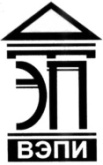 Автономная некоммерческая образовательная организациявысшего образования«Воронежский экономико-правовой институт»(АНОО ВО «ВЭПИ»)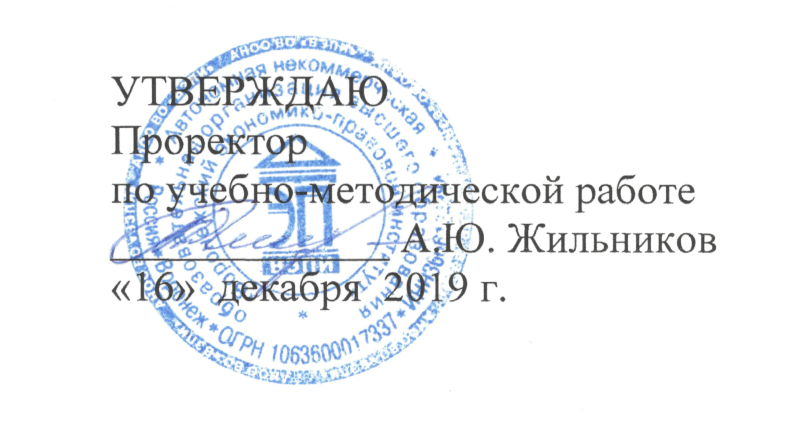 КАФЕДРА УГОЛОВНОГО ПРАВА И КРИМИНОЛОГИИПРОГРАММАНАУЧНО-ИССЛЕДОВАТЕЛЬСКАЯ РАБОТАНаправление подготовки 	40.04.01 Юриспруденция		(код и наименование направления подготовки)Направленность (профиль) 	Правоохранительная		(наименование направленности (профиля))Квалификация выпускника 	Магистр		(наименование квалификации)Форма обучения 	Очная, заочная		(очная, очно-заочная, заочная)Воронеж2019Программа научно-исследовательской работы является составной частью основной профессиональной образовательной программы – образовательной программы высшего образования по направлению подготовки 40.04.01 Юриспруденция (направленность (профиль) Правоохранительная) и соответствует требованиям Федерального государственного образовательного стандарта высшего профессионального образования по направлению подготовки 030900 Юриспруденция (квалификация (степень) «магистр»).Программа научно-исследовательской работы обсуждена и одобрена решением кафедры уголовного права и криминологии Протокол от «13»   ноября   . № 2Программа научно-исследовательской работы обсуждена и одобрена решением кафедры уголовного процесса и криминалистики Протокол от «13»   ноября   . № 2Программа научно-исследовательской работы рассмотрена на заседании Ученого совета Протокол от «18»    ноября     . № 6Составитель: доктор юридических наук,доцент, профессор кафедры Уголовногоправа и криминологии АНОО ВО «Воронежский экономико-правовой 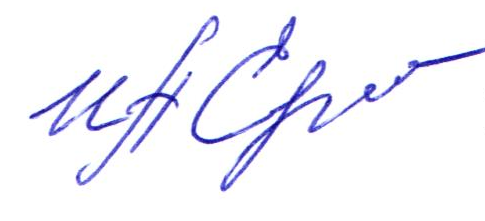 институт»                                                                                 И.А. Ефремова                              Рецензенты: доктор юридических наук,профессор, профессор кафедры Уголовногоправа и криминологии АНОО ВО 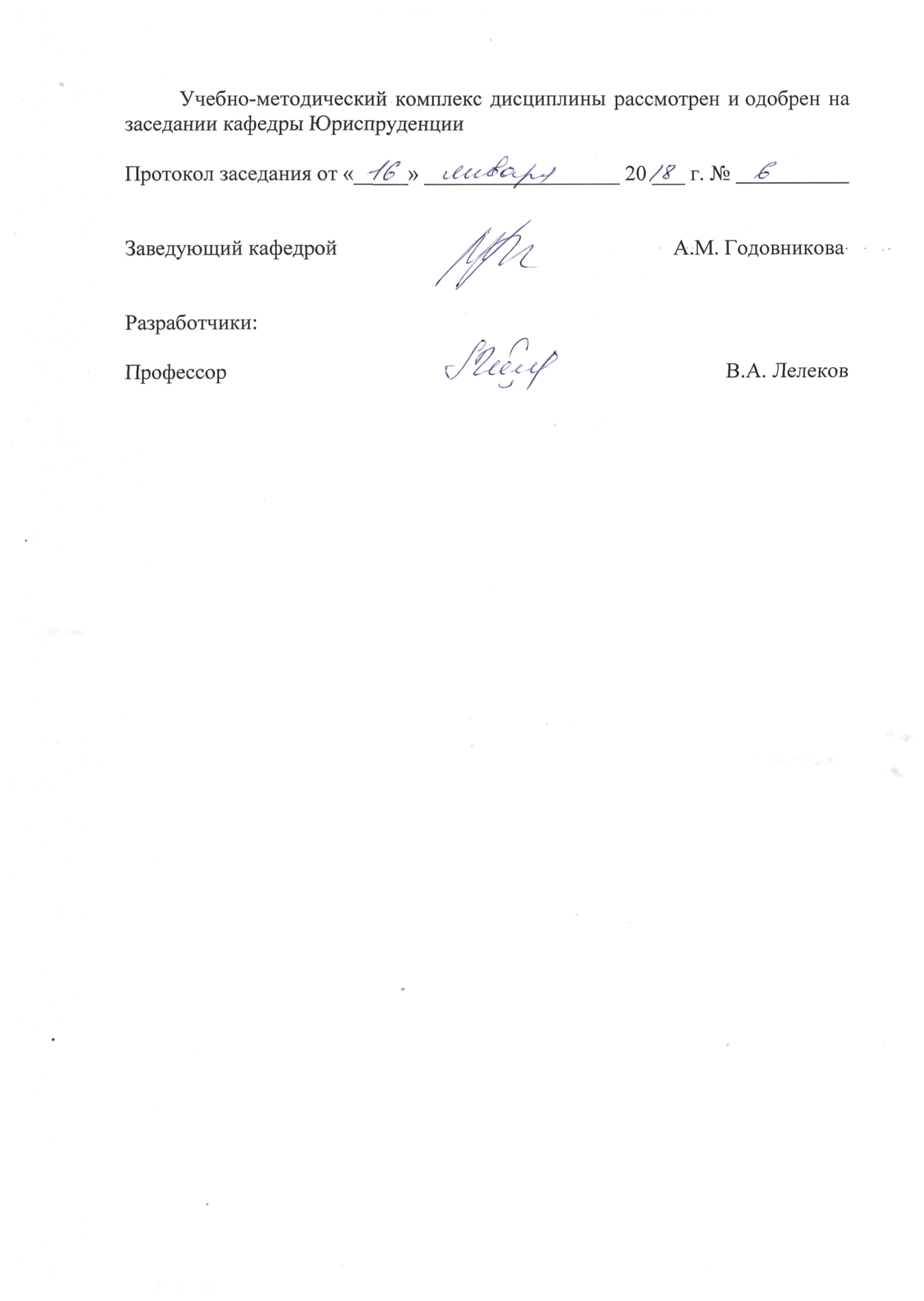 «Воронежский экономико-правовой институт»                                                                                      В.А. ЛелековЗаведующий Адвокатской консультацией Ленинского района №2, член Президиума Воронежской 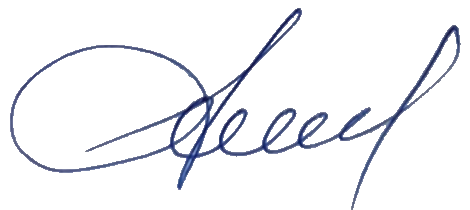 областной коллегии адвокатов                                                    Ю.Ф. ЗакурдаевСОДЕРЖАНИЕРаздел 1. Цель и задачи научно-исследовательской работы…………….……..4Раздел 2. Планируемые результаты освоения образовательной программы, соотнесенные с планируемыми результатами научно-исследовательской работы……………………………………………………………………………...4Раздел 3. Место научно-исследовательской работы в структуре образовательной программы……………………………………………………..6Раздел 4. Объем научно-исследовательской работы…………………………...7Раздел 5. Содержание научно-исследовательской работы…………………….7Раздел 6. Формы отчетности по научно-исследовательской работе…………11Раздел 7. Фонд оценочных средств для проведения промежуточнойаттестации обучающихся по научно-исследовательской работе…………….11Раздел 8. Перечень учебной литературы и ресурсов сети «Интернет», необходимых для проведения научно-исследовательской работы……………………………………………………………………………19Раздел 9. Перечень информационных технологий, используемых при проведении научно-исследовательской работы, включая перечень программного обеспечения и информационных справочных систем………. 20Раздел 10. Материально-техническая база, необходимая для проведения  научно-исследовательской работы……………………………………….….…22Раздел 11. Перечень образовательных технологий, используемых при проведении по научно-исследовательской работы……………………………22Приложение 1. Индивидуальный план научно-исследовательской работы магистра…………………………………………………………………………23Приложение 2. Заявление о выборе темы магистерской диссертации………24Приложение 3. План работы над магистерской диссертацией……………….25Приложение 4. Отчет о научно-исследовательской работе магистра……….26РАЗДЕЛ 1. ЦЕЛЬ И ЗАДАЧИНАУЧНО-ИССЛЕДОВАТЕЛЬСКОЙ РАБОТЫЦель научно-исследовательской работы – подготовка обучающихся к самостоятельной научно-исследовательской деятельности, развитие их способностей к самостоятельным научно-теоретическим и научно-практическим выводам, навыкам научного анализа, обобщения и оценки информации, применения научных знаний в сфере профессиональной деятельности.Задачи научно-исследовательской работы:расширение научного кругозора по профилю программы магистратуры; развитие навыков самостоятельной постановки и решения задач,возникающих в процессе научно-исследовательской работы;развитие навыков обоснованного выбора методологии, методов и методики исследования, получения, обработки и интерпретации полученных эмпирических данных;обучению использованию современных информационных технологий при проведении научных исследований;углубление навыков библиографической работы с использованием современных информационных технологий;приобретение навыков оформления результатов научных исследований в виде научных работ;развитие творческого мышления и профессионального мастерства.РАЗДЕЛ 2. ПЛАНИРУЕМЫЕ РЕЗУЛЬТАТЫ ОСВОЕНИЯ ОБРАЗОВАТЕЛЬНОЙ ПРОГРАММЫ, СООТНЕСЕННЫЕ С ПЛАНИРУЕМЫМИ РЕЗУЛЬТАТАМИ НАУЧНО-ИССЛЕДОВАТЕЛЬСКОЙ РАБОТЫВ результате научно-исследовательской работы формируются следующие компетенции:В целом, в результате освоения программы научно-исследовательской работы обучающийся должен:знать:основы организации научных исследований в соответствии с профильной направленностью программы магистратуры;методологию, методы и методики научных исследований в соответствии с профильной направленностью программы магистратуры;правила библиографического описания документов, заимствования материала, ссылок на источники;уметь:планировать научные исследования по профилю программы магистратуры;методически грамотно проводить научные исследования в соответствии с профильной направленностью программы магистратуры;оформлять и представлять результаты научных исследований в соответствии с профильной направленностью программы магистратуры;оперировать общенаучной и специально-юридической терминологией в соответствии с профильной направленностью программы магистратуры;владеть:навыками научной дискуссии;навыками публичного научного выступления;навыками научно-исследовательской работы в группе;общенаучной и специально-юридической терминологией в соответствии с профильной направленностью программы магистратуры;навыками самостоятельной постановки и решения задач, возникающих в процессе научно-исследовательской работы в соответствии с профильной направленностью программы магистратуры;навыками обоснованного выбора методологии, методов и методик исследования, получения, обработки и интерпретации эмпирических данных; навыками подбора и изучения научных трудов, оценки возможности ихиспользования в научных исследованиях;навыками использования современных информационных технологий при проведении научных исследований;навыками библиографического поиска и библиографической ссылки при проведении научных исследований.РАЗДЕЛ 3. МЕСТО НАУЧНО-ИССЛЕДОВАТЕЛЬСКОЙ РАБОТЫ В СТРУКТУРЕ ОБРАЗОВАТЕЛЬНОЙ ПРОГРАММЫНаучно-исследовательская работа входит в раздел М.3 «Практика и научно-исследовательская работа» учебного плана в качестве позиции М3.Н.1 «Научно-исследовательская работа».Исходные знания, умения и навыки, необходимые для проведения научно-исследовательской работы, формируются при освоении образовательной программы высшего образования любого уровня, по которой обучающийся получил образование и квалификацию до поступления на обучение по программе магистратуры.Проведение научно-исследовательской работы осуществляется во взаимосвязи с такими дисциплинами как История и методология юридической науки, Актуальные проблемы уголовного права, Актуальные проблемы уголовно-процессуального права, Актуальные проблемы расследования преступлений, Актуальные проблемы предупреждения преступлений и научно-исследовательским семинаром, практиками.Научно-исследовательская работа выполняется в течение 1, 2, 3 и 4 семестров обучения, 1 и 2 курса.Завершающим результатом научно-исследовательской работы является защита выпускной квалификационной работы в процессе итоговой государственной аттестации.РАЗДЕЛ 4. ОБЪЕМ НАУЧНО-ИССЛЕДОВАТЕЛЬСКОЙ РАБОТЫОбщая трудоемкость (объем) научно-исследовательской работы составляет 30 зачетных единиц трудоемкости (ЗЕТ), 1080 академических часов.Объем научно-исследовательской работы по видам работОчная форма обучения	Заочная форма обученияПромежуточная аттестация по научно-исследовательской работе завершает освоение научно-исследовательской работы по образовательной программе в целом.РАЗДЕЛ 5. СОДЕРЖАНИЕ НАУЧНО-ИССЛЕДОВАТЕЛЬСКОЙ РАБОТЫРаспределение объема научно-исследовательской работы по семестрам и курсам	Очная форма обучения	Заочная форма обученияТематический план научно-исследовательской работы с распределением по семестрам и курсамОчная форма обученияЗаочная форма обученияТребования к организации и проведению научно-исследовательской работыРезультаты научно-исследовательской работы обучающегося должны быть представлены в магистерской диссертации, а также обнародованы на научных мероприятиях и в научной публикации (научных публикациях). Дополнительно результаты научно-исследовательской работы обучающегося могут быть представлены им в ходе теоретического обучения.Научно-исследовательская работа предусматривает следующие виды и этапы выполнения и контроля научно-исследовательской работы:планирование научно-исследовательской работы, включающее ознакомление с тематикой исследовательских работ в данной области и выбор темы исследования;проведение научно-исследовательской работы;корректировку плана научно-исследовательской работы; составление отчета о научно-исследовательской работе; публичную защиту выполненной работы.Научно-исследовательская работа организуется непосредственно в АНОО «ВЭПИ» (на кафедрах «АНОО ВЭПИ»), а также может быть организована на базе других образовательных организаций высшего образования и научных организаций, имеющих необходимый научный потенциал.Руководитель программы магистратуры осуществляет общее руководство научным содержанием программы магистратуры. Руководитель программы магистратуры оказывает обучающимся и их научным руководителям научно-методическую поддержку, контролирует научное содержание подготовки обучающихся, при необходимости дает научно-методические рекомендации обучающимся и (или) их научным руководителям.Научный руководитель осуществляет индивидуальное научно-методическое руководство подготовкой магистра. Научный руководитель оказывает обучающемуся научно-методическую помощь в выборе тематики научного исследования, утверждает индивидуальный план научно-исследовательской работы магистра, согласует его корректировки, контролирует выполнение обучающимся указанного плана, согласует обучающемуся тему магистерской диссертации, оказывает обучающемуся научно-методическую помощь в научно- исследовательской работе, контролирует, направляет и корректирует процесс научно-исследовательской работы, обеспечивает актуальность и достаточный научно-методический уровень научно-исследовательской работы обучающегося, оценивает достоверность эмпирических данных и результаты научно- исследовательской работы, готовит отзыв на магистерскую диссертацию, утверждает отчет о научно-исследовательской работе, представленный обучающимся.Обучающийся обязан: в течение первого месяца обучения прикрепиться к научному руководителю, составить и согласовать с ним индивидуальный план научно- исследовательской работы магистра; выполнить в полном объеме настоящую программу и индивидуальный план научно-исследовательской работы; при проведении научно-исследовательской работы учитывать рекомендации научного руководителя и руководителя программы магистратуры; соблюдать научную этику, авторские права и правила оформления и представления результатов научно-исследовательской работы; участвовать в научных мероприятиях в соответствии с профильной направленностью программы магистратуры; в течение десяти дней с момента утверждения перечня тем выпускных квалификационных работ подать на профильную кафедру заявление о выборе темы магистерской диссертации, согласованное с научным руководителем, и составить план работы над магистерской диссертацией; подготовить магистерскую диссертацию по утвержденной теме; подготовить не менее одной научной статьи по теме магистерской диссертации, опубликованной в научном издании; не позднее чем на следующий рабочий день с момента окончания периода научно-исследовательской работы представить на профильную кафедру отчет о научно- исследовательской работе.Освоение программы научно-исследовательской работы предусматривает представление, согласование и утверждение следующей документации:в первом семестре первого месяца обучения – составление и согласование с научным руководителем индивидуального плана научно-исследовательской работы магистра (приложение 1);в третьем семестре после утверждения перечня тем выпускных квалификационных работ – подачу на профильную кафедру заявления о выборе темы магистерской диссертации (приложение 2), составление и утверждение плана работы над магистерской диссертацией (приложение 3); подготовку реферата по избранной теме (приложение № 5);в четвертом семестре обучения – составление и представление на профильную кафедру отчета о научно-исследовательской работе (приложение 4).РАЗДЕЛ 6. ФОРМЫ ОТЧЕТНОСТИПО НАУЧНО-ИССЛЕДОВАТЕЛЬСКОЙ РАБОТЕПо завершении выполнения программы научно-исследовательской работы обучающийся представляет на профильную кафедру отчет о научно-исследовательской работе, структура которого представлена в приложении 4.РАЗДЕЛ 7. ФОНД ОЦЕНОЧНЫХ СРЕДСТВ ДЛЯ ПРОВЕДЕНИЯ ПРОМЕЖУТОЧНОЙ АТТЕСТАЦИИ ОБУЧАЮЩИХСЯПО НАУЧНО-ИССЛЕДОВАТЕЛЬСКОЙ РАБОТЕПеречень компетенций с указанием этапов их формирования в процессе освоения образовательной программыОписание показателей и критериев оценивания компетенций на различных этапах их формирования, описание шкал оцениванияШкала оцениванияУспеваемость обучающихся по результатам промежуточной аттестации определяется по шкале оценок: «зачтено», «не зачтено».Критерии оцениванияОценка качества освоения образовательной программы при промежуточной аттестации проводится по критериям:приобретения обучающимся требуемых знаний, умений, навыков и компетенций;выполнения программы и индивидуального плана научно-исследовательской работы; представления отчета о выполненной работе, оформленного в соответствии с программой научно-исследовательской работы.Показатели оцениванияОценка качества освоения образовательной программы при промежуточной аттестации проводится по следующим показателям оценивания:оценка «зачтено» выставляется, если научно-исследовательская работа соответствует всем критериям оценивания;оценка «не зачтено» выставляется, если научно-исследовательская работа не соответствует хотя бы одному из критериев оценивания.Типовые контрольные задания или иные материалы, необходимые для оценки знаний, умений, навыков и (или) опыта деятельности, характеризующих этапы формирования компетенций в процессе освоения образовательной программыТекущий контроль успеваемости при проведении научно-исследовательской работыТекущий контроль при проведении научно-исследовательской работы осуществляется путем проверки выполнения индивидуального плана научно-исследовательской работы магистра на разных этапах научно-исследовательской работы.Промежуточная аттестацияпри проведении научно-исследовательской работыПромежуточная аттестация по научно-исследовательской работе проводится на основании оценивания отчетной документации, представленной обучающимся (без проведения устного собеседования или защиты отчета) в соответствии с установленными шкалой, критериями и показателями оценивания.Методические материалы, определяющие процедуры оценивания знаний, умений, навыков и (или) опыта деятельности, характеризующих этапы формирования компетенцийПроцедура оценивания знаний, умений и навыков включает в себя два этапа: подготовительный и основной. На первом начальном формирования компетенций этапе собирается и обобщается информация о результатах освоения программы научно-исследовательской работы в ходе текущего контроля за ее проведением. На втором (основном) этапе формирования оцениваются знания, умения и навыки обучающихся, показываемые непосредственно на промежуточной аттестации. Оценка выставляется на основе шкалы оценивания и установленных критериев.Основные уровни освоения компетенций коррелируют с соответствующими этапами контроля успеваемости обучающихся в рамках полного периода проведения научно-исследовательской работы.Оценка «зачтено» на промежуточной аттестации свидетельствует о продвинутом, базовом или минимальном уровне освоения обучающимся соответствующих компетенций. Выставление оценок завершает основной этап оценивания уровня освоения компетенций в рамках промежуточной аттестации.РАЗДЕЛ 8. ПЕРЕЧЕНЬ УЧЕБНОЙ ЛИТЕРАТУРЫ И РЕСУРСОВ СЕТИ «ИНТЕРНЕТ», НЕОБХОДИМЫХ ДЛЯ ПРОВЕДЕНИЯ НАУЧНО-ИССЛЕДОВАТЕЛЬСКОЙ РАБОТЫУчебная литератураБайбородова, Л. В. Методология и методы научного исследования : учебное пособие для бакалавриата и магистратуры / Л. В. Байбородова, А. П. Чернявская. — 2-е изд., испр. и доп. — Москва : Издательство Юрайт, 2019. — 221 с. — (Бакалавр и магистр. Академический курс). — ISBN 978-5-534-06257-1. — Текст : электронный // ЭБС Юрайт [сайт]. — URL: https://biblio-online.ru/bcode/437120 Дрещинский, В. А. Методология научных исследований : учебник для бакалавриата и магистратуры / В. А. Дрещинский. — 2-е изд., перераб. и доп. — Москва : Издательство Юрайт, 2019. — 274 с. — (Бакалавр и магистр. Академический курс). — ISBN 978-5-534-07187-0. — Текст : электронный // ЭБС Юрайт [сайт]. — URL: https://biblio-online.ru/bcode/438362 Ресурсы сети «Интернет»Официальные сайты органов государственной власти и межправительственных организацийПрезидент Российской Федерации: Официальный сайт [Электронный ресурс]. URL: state.kremlin.ruПравительство Российской Федерации: Официальный сайт [Электронный ресурс]. URL: www.gov.ruМинистерство науки и высшего образования Российской Федерации: Официальный сайт [Электронный ресурс]. URL: minobrnauki.gov.ruВерховный Суд Российской Федерации: Официальный сайт [Электронный ресурс]. URL: www.supcourt.ruОфициальная Россия. Сервер органов государственной власти Российской Федерации: Официальный сайт. [Электронный ресурс]. URL: www.gov.ruИнтернет-портал «Государственная автоматизированная система Российской Федерации «Правосудие»: Официальный сайт. [Электронный ресурс]. URL: www.sudrf.ruИнформационные ресурсыФедеральный правовой портал «Юридическая Россия»: Официальный сайт. [Электронный ресурс]. URL: www.law.edu.ruФедеральный портал «Российское образование»: Официальный сайт. [Электронный ресурс]. URL: www.edu.ruВиртуальный клуб юристов «ЮрКлуб»: Официальный сайт. [Электронный ресурс]. URL: www.yurclub.ruРАЗДЕЛ 9. ПЕРЕЧЕНЬ ИНФОРМАЦИОННЫХ ТЕХНОЛОГИЙ, ИСПОЛЬЗУЕМЫХ ПРИ ПРОВЕДЕНИИ НАУЧНО-ИССЛЕДОВАТЕЛЬСКОЙ РАБОТЫ, ВКЛЮЧАЯ ПЕРЕЧЕНЬ ПРОГРАММНОГО ОБЕСПЕЧЕНИЯ И ИНФОРМАЦИОННЫХ СПРАВОЧНЫХ СИСТЕМПроведение учебных занятий с использованием компьютерных презентаций (слайдов) как способа визуализации информации.Проведение учебных занятий с использованием доступа к справочным правовым системам «КонсультантПлюс» и «Гарант» на сервере образовательной организации через точки доступа к информационно-телекоммуникационной сети «Интернет».Проведение учебных занятий с использованием доступа к электронным библиотечным системам через точки доступа к информационно-телекоммуникационной сети «Интернет».Электронные библиотечные системы:Электронно-библиотечная система «IPRbooks». Режим доступа: http://www.IPRbooks.ru/Электронная библиотечная система Юрайт: Режим доступа: https://biblio-online.ru/ Электронные образовательные ресурсы:1. Программа научно-исследовательского семинара (Официальный сайт АНОО ВО «ВЭПИ» https://vepi.ru/. Раздел «Сведения об образовательной организации» / «Образование» / «Информация по образовательным программам, в том числе адаптированным»);2. Фонд оценочных средств для текущего контроля и промежуточной аттестации по научно-исследовательскому семинару (Официальный сайт АНОО ВО «ВЭПИ» https://vepi.ru/. Раздел «Сведения об образовательной организации» / «Образование» / «Информация по образовательным программам, в том числе адаптированным»).Лицензионное программное обеспечение:Операционная система Windows; Microsoft Office 2007; Антивирус Eset NOD 32.Современные профессиональные базы данных и информационные справочные системыПрофессиональные базы данных:ГАС «Правосудие» (база данных судов судебной системы Российской Федерации, организационной структуре, полномочиях, сведений о размере и порядке уплаты государственной пошлины, находящихся в судах делах и принятых по ним судебным актам, порядке их обжалования, информации о порядке подачи и рассмотрения обращений граждан и прочей информации о деятельности), режим доступа: https://sudrf.ru/;База социологических данных ВЦИОМ, режим доступа: https://wciom.ru/database/)База данных Scopus,  режим доступа: http://elsevierscience.ru/products/scopusСПС «КонсультантПлюс»СПС «Гарант»РАЗДЕЛ 10. МАТЕРИАЛЬНО-ТЕХНИЧЕСКАЯ БАЗА, НЕОБХОДИМАЯ ДЛЯ ПРОВЕДЕНИЯ НАУЧНО-ИССЛЕДОВАТЕЛЬСКОЙ РАБОТЫСпециальные помещения:Аудитория для самостоятельной работы обучающихся по направлению подготовки «Юриспруденция»;Компьютерный класс направления подготовки «Юриспруденция»;Библиотека с техническими возможностями перевода основных библиотечных фондов в электронную форму и необходимыми условиями их хранения и пользования.Специальные помещения укомплектованы специализированной мебелью и техническими средствами обучения.РАЗДЕЛ 11. ПЕРЕЧЕНЬ ОБРАЗОВАТЕЛЬНЫХ ТЕХНОЛОГИЙ, ИСПОЛЬЗУЕМЫХ ПРИ ПРОВЕДЕНИИ НАУЧНО-ИССЛЕДОВАТЕЛЬСКОЙ РАБОТЫЗанятия в интерактивных формахПри проведении научно-исследовательской работы используются следующие интерактивные формы: групповая дискуссия; психологический тренинг; тренинг публичного выступления; вузовская (межвузовская) конференция (телеконференция).Инновационные технологии обученияПри проведении научно-исследовательской работы используются следующие инновационные технологии обучения: групповая дискуссия; психологический тренинг; тренинг публичного выступления; вузовская (межвузовская) конференция (телеконференция).Приложение 1 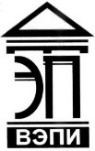 Автономная некоммерческая образовательная организациявысшего образования«Воронежский экономико-правовой институт»(АНОО ВО «ВЭПИ»)ИНДИВИДУАЛЬНЫЙ ПЛАН НАУЧНО-ИССЛЕДОВАТЕЛЬСКОЙ РАБОТЫ МАГИСТРАС тематикой исследовательских работ в данной области ознакомлен 		(подпись обучающегося)План:Подпись обучающегося 	«____» ________________ 20___ г.Подпись научного руководителя 	«____» ________________ 20___ г.Индивидуальный план научно-исследовательской работы магистра обсуждался в рамках научно-исследовательского семинара. Дата проведения 	Подпись обучающегося 		Подпись научного руководителя 	Индивидуальный план научно-исследовательской работы магистра обсуждался в рамках научно-исследовательского семинара. Дата проведения 	Подпись обучающегося 		Подпись научного руководителя 	Индивидуальный план научно-исследовательской работы магистра обсуждался в рамках научно-исследовательского семинара. Дата проведения 	Подпись обучающегося 		Подпись научного руководителя 	Индивидуальный план научно-исследовательской работы магистра обсуждался в рамках научно-исследовательского семинара. Дата проведения 	Подпись обучающегося 		Подпись научного руководителя 	Индивидуальный план научно-исследовательской работы магистра обсуждался в рамках научно-исследовательского семинара. Дата проведения 	Подпись обучающегося 		Подпись научного руководителя 	Индивидуальный план научно-исследовательской работы магистра обсуждался в рамках научно-исследовательского семинара. Дата проведения 	Подпись обучающегося 		Подпись научного руководителя 	Приложение 2 Заявление	ДатаО выборе темы магистерской диссертации Прошу утвердить мне следующую тему магистерской диссертации»: «			».	(Подпись обучающегося)СОГЛАСОВАНОНаучный руководитель 			(И.О. Фамилия научного руководителя)«____» ________________ 20___ г.Приложение 3Автономная некоммерческая образовательная организациявысшего образования«Воронежский экономико-правовой институт»(АНОО ВО «ВЭПИ»)ПЛАН РАБОТЫ НАД МАГИСТЕРСКОЙ ДИССЕРТАЦИЕЙПодпись обучающегося 	«____» ________________ 20___ г.Подпись научного руководителя 	«____» ________________ 20___ г.Приложение 4Автономная некоммерческая образовательная организациявысшего образования«Воронежский экономико-правовой институт»(АНОО ВО «ВЭПИ»)ОТЧЕТ О НАУЧНО-ИССЛЕДОВАТЕЛЬСКОЙ РАБОТЕ МАГИСТРАПодпись обучающегося 	«____» ________________ 20___ г.Подпись научного руководителя 	«____» ________________ 20___ г.Отчет о научно-исследовательской работе магистра обсуждался в рамках научно-исследовательского семинара. Дата проведения 	Подпись обучающегося 		Подпись научного руководителя 	Отчет о научно-исследовательской работе магистра обсуждался в рамках научно-исследовательского семинара. Дата проведения 	Подпись обучающегося 		Подпись научного руководителя 	Отчет о научно-исследовательской работе магистра обсуждался в рамках научно-исследовательского семинара. Дата проведения 	Подпись обучающегося 		Подпись научного руководителя 	Отчет о научно-исследовательской работе магистра обсуждался в рамках научно-исследовательского семинара. Дата проведения 	Подпись обучающегося 		Подпись научного руководителя 	Отчет о научно-исследовательской работе магистра обсуждался в рамках научно-исследовательского семинара. Дата проведения 	Подпись обучающегося 		Подпись научного руководителя 	Отчет о научно-исследовательской работе магистра обсуждался в рамках научно-исследовательского семинара. Дата проведения 	Подпись обучающегося 		Подпись научного руководителя 	Приложение 5Примерная форма реферата по избранной теме исследованияРЕФЕРАТпо избранной теме исследования1. Тема исследования: {указать полное наименование темы исследования}.2. Ф.И.О. обучающегося: {фамилия, имя, отчество (при наличии) обучающегося}.3. Образовательная программа: Образовательная программа высшего образования – программа магистратуры 40.04.01 Юриспруденция (направленность (профиль) Правоохранительная).4. Кафедра: {указать полное наименование кафедры}.5. Научный руководитель: {указать ученую ступень, ученое звание (при наличии), должность, фамилию, имя, отчество (при наличии) научного руководителя}.6. Актуальность темы исследования: {указать актуальность темы исследования}.7. Цель исследования: {указать цель исследования}.8. Задачи исследования: {указать задачи исследования}.9. Теоретическая и практическая значимость результатов исследования: {указать значимость исследования}.10. Примерные результаты исследования: {указать примерные результаты исследования}.Код компетенцииСодержание компетенцииПланируемые результаты освоения дисциплины (соответствующие содержанию дисциплины знания, умения и навыки)ОК-1осознание социальной значимости своей будущей профессии, проявление нетерпимости к коррупционному поведению, уважительное отношение к праву и закону, обладание достаточным уровнем профессионального правосознаниязнать: закономерности общей теории права и государства, истории и методологии юридической науки;уметь: использовать понятийный аппарат и фактические данные этих наук в профессиональной деятельностивладеть: опытом обсуждения проблем коррупционного поведения, методами его предупреждения, выявления и пресечения ОК-2способность добросовестно исполнять профессиональные обязанности, соблюдать принципы этики юристазнать: место и значение юриспруденции в современном обществе, историю развития политических и правовых учений и историю развития профессиональной этики;уметь: использовать понятийный аппарат и применять принципы профессиональной этики в профессиональной деятельностивладеть: навыками правоприменения, решения профессиональных задач, приемами управления и консультационной деятельностиОК-3способность совершенствовать и развивать свой интеллектуальный и общекультурный уровеньзнать:методологию, методы и методики юридических научных исследованийуметь:совершенствовать и развивать свой интеллектуальный и общекультурный уровень в процессе научного поискавладеть:навыками использования современных информационных технологий при проведении научных исследованийОК-4способность свободно пользоваться русским и иностранным языками как средством делового общениязнать:российские и международные правила библиографического описания документов с целью написания научной статьи, реферата магистерской диссертации;уметь:аннотировать и реферировать научные труды на русском и иностранном языках по теме диссертационного исследованиявладеть:навыками использования российских и иностранных информационных ресурсов при проведении научных исследований по теме диссертационного исследованияОК-5компетентное использование на практике приобретенных умений и навыков в организации исследовательских работ, в управлении коллективомзнать:основы организации научных исследований;уметь:планировать и корректировать научные исследования;  владеть:навыками научно-исследовательской работы в группе, организации исследовательской работы в коллективе (в том числе, в малой группе) ПК-1способностью разрабатывать нормативные правовые актызнать: виды и особенности нормативных правовых актов; приемы и способы правового регулирования общественных отношений; положения действующего законодательства; способы обобщения практики применения законодательства и выявления пробелов; формы совершенствования законодательства.уметь: использовать понятийный аппарат; анализировать недостатки правового регулирования и вносить предложения по их устранении либо проекты нормативных правовых актов; вести поиск решения новых задач, связанных с недостаточностью конкретных специальных знаний и отсутствием общепринятых алгоритмов профессионального поведения.владеть: навыками составления проектов нормативных правовых актов; навыками внесения предложений по изменению нормативных правовых актов; способностью к творческой деятельностиПК-2способностью квалифицированно применять нормативные правовые акты в конкретных сферах юридической деятельности, реализовывать нормы материального и процессуального права в профессиональной деятельностизнать: нормативные правовые акты, регулирующие различные сферы общественных отношений;уметь: реализовывать нормы материального и процессуального права в профессиональной деятельностивладеть: - навыками анализа учебной и научной литературы, материалов правоприменительной практикиПК-3готовностью к выполнению должностных обязанностей по обеспечению законности и правопорядка, безопасности личности, общества, государствазнать: законодательство Российской Федерации, механизмы обеспечения законности и правопорядка, прав и свобод личностиуметь: принимать меры по обеспечению законности, правопорядка, безопасности личности, общества и государствавладеть: способностью к выполнению должностных обязанностей по обеспечению законности, правопорядка, безопасности личности, общества и государстваПК-4способностью выявлять, пресекать, раскрывать и расследовать правонарушения и преступлениязнать: методику выявления, пресечения, раскрытия и расследования правонарушений и преступленийуметь: выявлять, пресекать, раскрывать и расследовать правонарушения и преступлениявладеть: способностью выявлять, пресекать, раскрывать и расследовать правонарушения и преступленияПК-5способностью осуществлять предупреждение правонарушений, выявлять и устранять причины и условия, способствующие их совершениюзнать: способы и средства предупреждения правонарушений, выявления и устранения причин и условий, способствующих их совершениюуметь: осуществлять предупреждение правонарушений, выявлять и устранять причины и условия, способствующие их совершениювладеть: способностью осуществлять предупреждение правонарушений, выявлять и устранять причины и условия, способствующие их совершениюПК-6способностью выявлять, давать оценку и содействовать пресечению коррупционного поведениязнать: положения антикоррупционного законодательства.уметь: выявлять признаки коррупционного поведениявладеть: навыками антикоррупционной экспертизы проектов нормативных правовых актов; навыками выявления и оценки коррупционного поведения; навыками противодействия коррупционному поведениюПК-7способностью квалифицированно толковать нормативные правовые актызнать: понятие и виды нормативных правовых актов; способы и правила толкования нормативных правовых актов; виды толкования; правовую природу актов толкования.уметь: грамотно и квалифицированно толковать нормативные правовые акты; правильно понимать и применять нормативные правовые актывладеть: навыками официального и неофициального, в том числе доктринального толкования нормативных правовых актов; навыками единообразного применения нормативных правовых актовПК-8способностью принимать участие в проведении юридической экспертизы проектов нормативных правовых актов, в том числе в целях выявления в них положений, способствующих созданию условий для проявления коррупции, давать квалифицированные юридические заключения и консультации в конкретных сферах юридической деятельностизнать: способы проведения юридической экспертизыуметь: принимать участие в проведении юридической экспертизы проектов нормативных правовых актов, в том числе в целях выявления в них положений, способствующих созданию условий для проявления коррупциивладеть: навыками подготовки квалифицированных юридических заключений и проведения консультации в конкретных сферах юридической деятельности; ПК-9способностью принимать оптимальные управленческие решениязнать: правила и приемы формулирования управленческих решенийуметь: принимать оптимальные управленческие решениявладеть: способностью принимать оптимальные управленческие решенияПК-10способностью воспринимать, анализировать и реализовывать управленческие инновации в профессиональной деятельностизнать: основы организации и управления научно- исследовательской работой; основные этапы и методы процесса принятия управленческих решений; требования, предъявляемые к управленческим решениям.уметь: ставить и изучать проблему; разрабатывать альтернативные варианты решения, в том числе инновационные; - обосновывать и принимать оптимальные управленческие решения; находить и применять управленческие инновациивладеть:- навыками поиска, оценки возможности использования и применения управленческих инновацийПК-11способность квалифицированно проводить научные исследования в области правазнать:правила заимствования материала;уметь:осуществлять обоснованный выбор методологии, методов и методик исследования;  вести поиск решения новых задач, связанных с недостаточностью конкретных специальных знаний и отсутствием общепринятых алгоритмов профессионального поведения.владеть:навыками библиографического поиска при проведении научных исследований;навыками подбора и изучения научных трудов, оценки возможности их использования в научных исследованиях;навыками получения, обработки и интерпретации эмпирических данных; навыками научной дискуссии;навыками публичного научного выступления; способностью к творческой деятельностиПК-12способностью преподавать юридические дисциплины на высоком теоретическом и методическом уровнезнать: содержание юридических дисциплин.уметь: преподавать юридические дисциплинывладеть: навыками преподавания юридических дисциплин на высоком теоретическом и методическом уровнеПК-13способностью управлять самостоятельной работой обучающихсязнать: приемы и способы управления самостоятельной работой обучающихсяуметь: управлять самостоятельной работой обучающихсявладеть: навыками управления самостоятельной работой обучающихсяПК-14способностью организовывать и проводить педагогические исследованиязнать: теоретические методы педагогического исследования: анализ и синтез, абстрагирование, обобщение, систематизация и конкретизация, индукция и дедукция, восхождения от абстрактного к конкретному, моделирование; частные методологические принципы педагогического исследования: принцип детерминизма единства внешних воздействий и внутренних условий развития, активности личности, единства психики и деятельности.уметь: применять на практике метод изучения педагогической научной и методологической литературы, архивных материалов; библиографический поиск информационных ресурсов с использованием ИКТ; вести поиск решения новых задач, связанных с недостаточностью конкретных специальных знаний и отсутствием общепринятых алгоритмов профессионального поведения.владеть:методикой обработки полученной информации и виды ее представления (копирование, выписка, план, реферат, цитаты, таблицы, диаграммы, графики и др.); способностью к творческой деятельностиПК-15способностью эффективно осуществлять правовое воспитаниезнать: основные подходы в осуществлении правового воспитания и формирования юридического мировоззрения.уметь: оперировать юридическими понятиями и категориями; анализировать юридические факты и возникающие в связи с ними правовые отношения; грамотно и компетентно излагать учебный материал по юридическим дисциплинам; формировать соответствующее отношение к правовой культуре у иных лиц; прививать правовую культуру обучаемым; владеть:- юридической терминологией; навыками работы с правовыми источниками (актами), учебной и учебно-методической литературой; навыками анализа различных правовых явлений, юридических фактов, правовых норм и правовых отношений; навыками преподавания юридических дисциплин; навыками ведения воспитательной работы и формирования правосознанияВиды научно-исследовательской работыОбъем, академических часовОбщая трудоёмкость научно-исследовательской работы, в том числе:1080самостоятельная работа1080Вид промежуточной аттестации – зачет–Виды научно-исследовательской работыОбъем, академических часовОбщая трудоёмкость научно-исследовательской работы, в том числе:1080самостоятельная работа1060Вид промежуточной аттестации – зачет–№ п/пСеместрыОбъемОбъемОбъем№ п/пСеместрыочная форма обученияочная форма обучения№ п/пСеместрыЗЕТакадемических часов1.1 семестр124322.2 семестр62163.3 семестр93244.4 семестр3108Зачет––ИТОГО301080№ п/пКурсыОбъемОбъем№ п/пКурсызаочная форма обучениязаочная форма обучениязаочная форма обучения№ п/пКурсыЗЕТакадемических часовакадемических часов1.1 курс93243242.2 курс21756756Зачет–––ИТОГО3010801080№ п/пВид работыСодержание работы1.1 семестр1 семестр1.1.Самостоятельная работаПрикрепление к научному руководителю. Согласование направления научного исследования и закрепление его в индивидуальной образовательной программе магистра. Определение темы, объекта, предмета, цели и задач исследования. Постановка научной проблемы исследования. Обоснование актуальности избранной темы и характеристика состояния научного исследования темы. Выбор методологии, методов и методики исследования. Составление и согласование с научным руководителем индивидуального плана научно-исследовательской работы магистра. Сбор и обработка эмпирических данных, оценка их достоверности. Семинарское занятиеУчастие в работе студенческогонаучного кружка при профильной кафедре.2.2 семестр2 семестр2.1.Самостоятельная работаПодбор и изучение научных трудов, составляющих теоретическую основу исследования, оценка возможности их использования, определение планируемого личного вклада автора в разработку темы. 2.1.Семинарское занятиеУчастие в работе научно- исследовательского семинара. Участие в научных мероприятиях и (или) подготовка научной работы (публикации). Участие в работе студенческого научного кружка при профильной кафедре. Участие в конференции с практическими работниками3.3 семестр3 семестр3.1.Самостоятельная работаВыбор темы магистерской диссертации. Составление и утверждение плана работы над магистерской диссертацией. Подбор и изучение научных трудов, составляющих теоретическую основу исследования, оценка возможности их использования, определение планируемого личного вклада автора в разработку темы. Сбор и обработка эмпирических данных, оценка их достоверности. 3.1.Семинарское занятиеУчастие в работе научно- исследовательского семинара. Участие в работе студенческого научного кружка при профильной кафедре.4.4 семестр4 семестр4.1.Самостоятельная работаПодбор и изучение научных трудов, составляющих теоретическую основу исследования, оценка возможности их использования, определение планируемого личного вклада автора в разработку темы. Сбор и обработка эмпирических данных, оценка их достоверности.. Подготовка отчета о научно-исследовательской работе.4.1.Семинарское занятиеУчастие в научных мероприятиях и (или) подготовка научной работы (публикации). Участие в работе студенческого научного кружка при профильной кафедреЗачетИТОГО1080№ п/пВид работыСодержание работы1.1 курс1 курс1.1.Самостоятельная работаПрикрепление к научному руководителю. Согласование направления научного исследования и закрепление его в индивидуальной образовательной программе магистра. Определение темы, объекта, предмета, цели и задач исследования. Постановка научной проблемы исследования. Обоснование актуальности избранной темы и характеристика состояния научного исследования темы. Выбор методологии, методов и методики исследования. Составление и согласование с научным руководителем индивидуального плана научно-исследовательской работы магистра. Сбор и обработка эмпирических данных, оценка их достоверности. Подбор и изучение научных трудов, составляющих теоретическую основу исследования, оценка возможности их использования, определение планируемого личного вклада автора в разработку темы. Участие в работе научно- исследовательского семинара. Участие в научных мероприятиях и (или) подготовка научной работы (публикации).1.2.Семинарское занятиеУчастие в работе студенческогонаучного кружка при профильной кафедре. Участие в конференции с практическими работниками2.2 курс2 курс2.1.Самостоятельная работаВыбор темы магистерской диссертации. Составление и утверждение плана работы над магистерской диссертацией. Подбор и изучение научных трудов, составляющих теоретическую основу исследования, оценка возможности их использования, определение планируемого личного вклада автора в разработку темы. Сбор и обработка эмпирических данных, оценка их достоверности.  Подбор и изучение научных трудов, составляющих теоретическую основу исследования, оценка возможности их использования, определение планируемого личного вклада автора в разработку темы. Сбор и обработка эмпирических данных, оценка их достоверности. Подготовка отчета о научно-исследовательской работе.2.2.Семинарское занятиеУчастие в научных мероприятиях и (или) подготовка научной работы (публикации). Участие в работе научно- исследовательского семинара. Участие в работе студенческого научного кружка при профильной кафедре.ЗачетИТОГО1080№ п/пФормы промежуточнойаттестацииКод   компетенцииУровни (этапы) освоениякомпетенцийНаименование оценочногосредства1.ЗачетОК-1начальный и основной этапы Минимальный – Знания:имеются общие представления озакономерностях общей теории права и государства, истории и методологии юридической науки;месте и значении юриспруденции в современном обществе, истории развития политических и правовых учений и истории развития профессиональной этики; методологии, методах и методике юридических научных исследований;российских и международных правилах библиографического описания документов с целью написания научной статьи, реферата магистерской диссертации; основах организации научных исследований; видах и особенностях нормативных правовых актов; приемах и способах правового регулирования общественных отношений; положениях действующего законодательства; способах обобщения практики применения законодательства и выявления пробелов; формах совершенствования законодательства;нормативных правовых актах, регулирующих различные сферы общественных отношений;законодательстве Российской Федерации, механизме обеспечения законности и правопорядка, прав и свобод личности;методике выявления, пресечения, раскрытия и расследования правонарушений и преступлений;способах и средствах предупреждения правонарушений, выявлении и устранении причин и условий, способствующих их совершению; положениях антикоррупционного законодательства; понятии и видах нормативных правовых актов; способах и правилах толкования нормативных правовых актов; видах толкования; правовой природе актов толкования;способах проведения юридической экспертизы; правилах и приемах формулирования управленческих решений;основах организации и управления научно- исследовательской работой; основных этапах и методах процесса принятия управленческих решений; требованиях, предъявляемых к управленческим решениям; правилах заимствования материала; содержании юридических дисциплин;приемах и способах управления самостоятельной работой обучающихся;теоретических методах педагогического исследования: анализе и синтезе, абстрагировании, обобщении, систематизации и конкретизации, индукции и дедукции, восхождении от абстрактного к конкретному, моделировании; частных методологических принципах педагогического исследования: принципе детерминизма единства внешних воздействий и внутренних условий развития, активности личности, единства психики и деятельности; основных подходах в осуществлении правового воспитания и формирования юридического мировоззрения.Умения:в целом выработаны уменияиспользовать понятийный аппарат и фактические данные этих наук в профессиональной деятельности;использовать понятийный аппарат и применять принципы профессиональной этики в профессиональной деятельности;совершенствовать и развивать свой интеллектуальный и общекультурный уровень в процессе научного поиска;аннотировать и реферировать научные труды на русском и иностранном языках по теме диссертационного исследования;планировать и корректировать научные исследования;  использовать понятийный аппарат; анализировать недостатки правового регулирования и вносить предложения по их устранении либо проекты нормативных правовых актов; вести поиск решения новых задач, связанных с недостаточностью конкретных специальных знаний и отсутствием общепринятых алгоритмов профессионального поведения;реализовывать нормы материального и процессуального права в профессиональной деятельности;принимать меры по обеспечению законности, правопорядка, безопасности личности, общества и государства;выявлять, пресекать, раскрывать и расследовать правонарушения и преступления;осуществлять предупреждение правонарушений, выявлять и устранять причины и условия, способствующие их совершению;выявлять признаки коррупционного поведения;грамотно и квалифицированно толковать нормативные правовые акты; правильно понимать и применять нормативные правовые акты;принимать участие в проведении юридической экспертизы проектов нормативных правовых актов, в том числе в целях выявления в них положений, способствующих созданию условий для проявления коррупции; принимать оптимальные управленческие решения;ставить и изучать проблему; разрабатывать альтернативные варианты решения, в том числе инновационные; - обосновывать и принимать оптимальные управленческие решения; находить и применять управленческие инновации;осуществлять обоснованный выбор методологии, методов и методик исследования;  вести поиск решения новых задач, связанных с недостаточностью конкретных специальных знаний и отсутствием общепринятых алгоритмов профессионального поведения;преподавать юридические дисциплины; управлять самостоятельной работой обучающихся;применять на практике метод изучения педагогической научной и методологической литературы, архивных материалов; библиографический поиск информационных ресурсов с использованием ИКТ; вести поиск решения новых задач, связанных с недостаточностью конкретных специальных знаний и отсутствием общепринятых алгоритмов профессионального поведения;оперировать юридическими понятиями и категориями; анализировать юридические факты и возникающие в связи с ними правовые отношения; грамотно и компетентно излагать учебный материал по юридическим дисциплинам; формировать соответствующее отношение к правовой культуре у иных лиц; прививать правовую культуру обучаемымНавыки: владение на минимальном уровне навыками правоприменения, решения профессиональных задач, приемами управления и консультационной деятельности;опытом обсуждения проблем коррупционного поведения, методами его предупреждения, выявления и пресечения; навыками использования современных информационных технологий при проведении научных исследований;навыками использования российских и иностранных информационных ресурсов при проведении научных исследований по теме диссертационного исследования; навыками научно-исследовательской работы в группе, организации исследовательской работы в коллективе (в том числе, в малой группе);навыками составления проектов нормативных правовых актов; навыками внесения предложений по изменению нормативных правовых актов; способностью к творческой деятельности;навыками анализа учебной и научной литературы, материалов правоприменительной практики; способностью к выполнению должностных обязанностей по обеспечению законности, правопорядка, безопасности личности, общества и государства; способностью выявлять, пресекать, раскрывать и расследовать правонарушения и преступления; способностью осуществлять предупреждение правонарушений, выявлять и устранять причины и условия, способствующие их совершению;навыками антикоррупционной экспертизы проектов нормативных правовых актов; навыками выявления и оценки коррупционного поведения; навыками противодействия коррупционному поведению; навыками официального и неофициального, в том числе доктринального толкования нормативных правовых актов; навыками единообразного применения нормативных правовых актов; навыками подготовки квалифицированных юридических заключений и проведения консультации в конкретных сферах юридической деятельности;способностью принимать оптимальные управленческие решения;навыками поиска, оценки возможности использования и применения управленческих инноваций; навыками библиографического поиска при проведении научных исследований;навыками подбора и изучения научных трудов, оценки возможности их использования в научных исследованиях;навыками получения, обработки и интерпретации эмпирических данных; навыками научной дискуссии;навыками публичного научного выступления; способностью к творческой деятельности; навыками преподавания юридических дисциплин на высоком теоретическом и методическом уровне; навыками управления самостоятельной работой обучающихся; методикой обработки полученной информации и виды ее представления (копирование, выписка, план, реферат, цитаты, таблицы, диаграммы, графики и др.); способностью к творческой деятельности; юридической терминологией; навыками работы с правовыми источниками (актами), учебной и учебно-методической литературой; навыками анализа различных правовых явлений, юридических фактов, правовых норм и правовых отношений; навыками преподавания юридических дисциплин; навыками ведения воспитательной работы и формирования правосознанияБазовый – Знания: имеются достаточно глубокие представления о закономерностях общей теории права и государства, истории и методологии юридической науки;месте и значении юриспруденции в современном обществе, истории развития политических и правовых учений и истории развития профессиональной этики; методологии, методах и методике юридических научных исследований;российских и международных правилах библиографического описания документов с целью написания научной статьи, реферата магистерской диссертации; основах организации научных исследований; видах и особенностях нормативных правовых актов; приемах и способах правового регулирования общественных отношений; положениях действующего законодательства; способах обобщения практики применения законодательства и выявления пробелов; формах совершенствования законодательства;нормативных правовых актах, регулирующих различные сферы общественных отношений;законодательстве Российской Федерации, механизме обеспечения законности и правопорядка, прав и свобод личности;методике выявления, пресечения, раскрытия и расследования правонарушений и преступлений;способах и средствах предупреждения правонарушений, выявлении и устранении причин и условий, способствующих их совершению; положениях антикоррупционного законодательства; понятии и видах нормативных правовых актов; способах и правилах толкования нормативных правовых актов; видах толкования; правовой природе актов толкования;способах проведения юридической экспертизы; правилах и приемах формулирования управленческих решений;основах организации и управления научно- исследовательской работой; основных этапах и методах процесса принятия управленческих решений; требованиях, предъявляемых к управленческим решениям; правилах заимствования материала; содержании юридических дисциплин;приемах и способах управления самостоятельной работой обучающихся;теоретических методах педагогического исследования: анализе и синтезе, абстрагировании, обобщении, систематизации и конкретизации, индукции и дедукции, восхождении от абстрактного к конкретному, моделировании; частных методологических принципах педагогического исследования: принципе детерминизма единства внешних воздействий и внутренних условий развития, активности личности, единства психики и деятельности; основных подходах в осуществлении правового воспитания и формирования юридического мировоззрения.Умения:выработаны базовые умения использовать понятийный аппарат и фактические данные этих наук в профессиональной деятельности;использовать понятийный аппарат и применять принципы профессиональной этики в профессиональной деятельности;совершенствовать и развивать свой интеллектуальный и общекультурный уровень в процессе научного поиска;аннотировать и реферировать научные труды на русском и иностранном языках по теме диссертационного исследования;планировать и корректировать научные исследования;  использовать понятийный аппарат; анализировать недостатки правового регулирования и вносить предложения по их устранении либо проекты нормативных правовых актов; вести поиск решения новых задач, связанных с недостаточностью конкретных специальных знаний и отсутствием общепринятых алгоритмов профессионального поведения;реализовывать нормы материального и процессуального права в профессиональной деятельности;принимать меры по обеспечению законности, правопорядка, безопасности личности, общества и государства;выявлять, пресекать, раскрывать и расследовать правонарушения и преступления;осуществлять предупреждение правонарушений, выявлять и устранять причины и условия, способствующие их совершению;выявлять признаки коррупционного поведения;грамотно и квалифицированно толковать нормативные правовые акты; правильно понимать и применять нормативные правовые акты;принимать участие в проведении юридической экспертизы проектов нормативных правовых актов, в том числе в целях выявления в них положений, способствующих созданию условий для проявления коррупции; принимать оптимальные управленческие решения;ставить и изучать проблему; разрабатывать альтернативные варианты решения, в том числе инновационные; - обосновывать и принимать оптимальные управленческие решения; находить и применять управленческие инновации;осуществлять обоснованный выбор методологии, методов и методик исследования;  вести поиск решения новых задач, связанных с недостаточностью конкретных специальных знаний и отсутствием общепринятых алгоритмов профессионального поведения;преподавать юридические дисциплины; управлять самостоятельной работой обучающихся;применять на практике метод изучения педагогической научной и методологической литературы, архивных материалов; библиографический поиск информационных ресурсов с использованием ИКТ; вести поиск решения новых задач, связанных с недостаточностью конкретных специальных знаний и отсутствием общепринятых алгоритмов профессионального поведения;оперировать юридическими понятиями и категориями; анализировать юридические факты и возникающие в связи с ними правовые отношения; грамотно и компетентно излагать учебный материал по юридическим дисциплинам; формировать соответствующее отношение к правовой культуре у иных лиц; прививать правовую культуру обучаемымНавыки: владение базовыми навыками правоприменения, решения профессиональных задач, приемами управления и консультационной деятельности;опытом обсуждения проблем коррупционного поведения, методами его предупреждения, выявления и пресечения; навыками использования современных информационных технологий при проведении научных исследований;навыками использования российских и иностранных информационных ресурсов при проведении научных исследований по теме диссертационного исследования; навыками научно-исследовательской работы в группе, организации исследовательской работы в коллективе (в том числе, в малой группе);навыками составления проектов нормативных правовых актов; навыками внесения предложений по изменению нормативных правовых актов; способностью к творческой деятельности;навыками анализа учебной и научной литературы, материалов правоприменительной практики; способностью к выполнению должностных обязанностей по обеспечению законности, правопорядка, безопасности личности, общества и государства; способностью выявлять, пресекать, раскрывать и расследовать правонарушения и преступления; способностью осуществлять предупреждение правонарушений, выявлять и устранять причины и условия, способствующие их совершению;навыками антикоррупционной экспертизы проектов нормативных правовых актов; навыками выявления и оценки коррупционного поведения; навыками противодействия коррупционному поведению; навыками официального и неофициального, в том числе доктринального толкования нормативных правовых актов; навыками единообразного применения нормативных правовых актов; навыками подготовки квалифицированных юридических заключений и проведения консультации в конкретных сферах юридической деятельности;способностью принимать оптимальные управленческие решения;навыками поиска, оценки возможности использования и применения управленческих инноваций; навыками библиографического поиска при проведении научных исследований;навыками подбора и изучения научных трудов, оценки возможности их использования в научных исследованиях;навыками получения, обработки и интерпретации эмпирических данных; навыками научной дискуссии;навыками публичного научного выступления; способностью к творческой деятельности; навыками преподавания юридических дисциплин на высоком теоретическом и методическом уровне; навыками управления самостоятельной работой обучающихся; методикой обработки полученной информации и виды ее представления (копирование, выписка, план, реферат, цитаты, таблицы, диаграммы, графики и др.); способностью к творческой деятельности; юридической терминологией; навыками работы с правовыми источниками (актами), учебной и учебно-методической литературой; навыками анализа различных правовых явлений, юридических фактов, правовых норм и правовых отношений; навыками преподавания юридических дисциплин; навыками ведения воспитательной работы и формирования правосознанияПродвинутый –Знания: имеются глубокие и четко систематизированные  представления озакономерностях общей теории права и государства, истории и методологии юридической науки;месте и значении юриспруденции в современном обществе, истории развития политических и правовых учений и истории развития профессиональной этики; методологии, методах и методике юридических научных исследований;российских и международных правилах библиографического описания документов с целью написания научной статьи, реферата магистерской диссертации; основах организации научных исследований; видах и особенностях нормативных правовых актов; приемах и способах правового регулирования общественных отношений; положениях действующего законодательства; способах обобщения практики применения законодательства и выявления пробелов; формах совершенствования законодательства;нормативных правовых актах, регулирующих различные сферы общественных отношений;законодательстве Российской Федерации, механизме обеспечения законности и правопорядка, прав и свобод личности;методике выявления, пресечения, раскрытия и расследования правонарушений и преступлений;способах и средствах предупреждения правонарушений, выявлении и устранении причин и условий, способствующих их совершению; положениях антикоррупционного законодательства; понятии и видах нормативных правовых актов; способах и правилах толкования нормативных правовых актов; видах толкования; правовой природе актов толкования;способах проведения юридической экспертизы; правилах и приемах формулирования управленческих решений;основах организации и управления научно- исследовательской работой; основных этапах и методах процесса принятия управленческих решений; требованиях, предъявляемых к управленческим решениям; правилах заимствования материала; содержании юридических дисциплин;приемах и способах управления самостоятельной работой обучающихся;теоретических методах педагогического исследования: анализе и синтезе, абстрагировании, обобщении, систематизации и конкретизации, индукции и дедукции, восхождении от абстрактного к конкретному, моделировании; частных методологических принципах педагогического исследования: принципе детерминизма единства внешних воздействий и внутренних условий развития, активности личности, единства психики и деятельности; основных подходах в осуществлении правового воспитания и формирования юридического мировоззрения.Умения:выработаны умения  использовать понятийный аппарат и фактические данные этих наук в профессиональной деятельности;использовать понятийный аппарат и применять принципы профессиональной этики в профессиональной деятельности;совершенствовать и развивать свой интеллектуальный и общекультурный уровень в процессе научного поиска;аннотировать и реферировать научные труды на русском и иностранном языках по теме диссертационного исследования;планировать и корректировать научные исследования;  использовать понятийный аппарат; анализировать недостатки правового регулирования и вносить предложения по их устранении либо проекты нормативных правовых актов; вести поиск решения новых задач, связанных с недостаточностью конкретных специальных знаний и отсутствием общепринятых алгоритмов профессионального поведения;реализовывать нормы материального и процессуального права в профессиональной деятельности;принимать меры по обеспечению законности, правопорядка, безопасности личности, общества и государства;выявлять, пресекать, раскрывать и расследовать правонарушения и преступления;осуществлять предупреждение правонарушений, выявлять и устранять причины и условия, способствующие их совершению;выявлять признаки коррупционного поведения;грамотно и квалифицированно толковать нормативные правовые акты; правильно понимать и применять нормативные правовые акты;принимать участие в проведении юридической экспертизы проектов нормативных правовых актов, в том числе в целях выявления в них положений, способствующих созданию условий для проявления коррупции; принимать оптимальные управленческие решения;ставить и изучать проблему; разрабатывать альтернативные варианты решения, в том числе инновационные; - обосновывать и принимать оптимальные управленческие решения; находить и применять управленческие инновации;осуществлять обоснованный выбор методологии, методов и методик исследования;  вести поиск решения новых задач, связанных с недостаточностью конкретных специальных знаний и отсутствием общепринятых алгоритмов профессионального поведения;преподавать юридические дисциплины; управлять самостоятельной работой обучающихся;применять на практике метод изучения педагогической научной и методологической литературы, архивных материалов; библиографический поиск информационных ресурсов с использованием ИКТ; вести поиск решения новых задач, связанных с недостаточностью конкретных специальных знаний и отсутствием общепринятых алгоритмов профессионального поведения;оперировать юридическими понятиями и категориями; анализировать юридические факты и возникающие в связи с ними правовые отношения; грамотно и компетентно излагать учебный материал по юридическим дисциплинам; формировать соответствующее отношение к правовой культуре у иных лиц; прививать правовую культуру обучаемымНавыки: владение навыками правоприменения, решения профессиональных задач, приемами управления и консультационной деятельности;опытом обсуждения проблем коррупционного поведения, методами его предупреждения, выявления и пресечения; навыками использования современных информационных технологий при проведении научных исследований;навыками использования российских и иностранных информационных ресурсов при проведении научных исследований по теме диссертационного исследования; навыками научно-исследовательской работы в группе, организации исследовательской работы в коллективе (в том числе, в малой группе);навыками составления проектов нормативных правовых актов; навыками внесения предложений по изменению нормативных правовых актов; способностью к творческой деятельности;навыками анализа учебной и научной литературы, материалов правоприменительной практики; способностью к выполнению должностных обязанностей по обеспечению законности, правопорядка, безопасности личности, общества и государства; способностью выявлять, пресекать, раскрывать и расследовать правонарушения и преступления; способностью осуществлять предупреждение правонарушений, выявлять и устранять причины и условия, способствующие их совершению;навыками антикоррупционной экспертизы проектов нормативных правовых актов; навыками выявления и оценки коррупционного поведения; навыками противодействия коррупционному поведению; навыками официального и неофициального, в том числе доктринального толкования нормативных правовых актов; навыками единообразного применения нормативных правовых актов; навыками подготовки квалифицированных юридических заключений и проведения консультации в конкретных сферах юридической деятельности;способностью принимать оптимальные управленческие решения;навыками поиска, оценки возможности использования и применения управленческих инноваций; навыками библиографического поиска при проведении научных исследований;навыками подбора и изучения научных трудов, оценки возможности их использования в научных исследованиях;навыками получения, обработки и интерпретации эмпирических данных; навыками научной дискуссии;навыками публичного научного выступления; способностью к творческой деятельности; навыками преподавания юридических дисциплин на высоком теоретическом и методическом уровне; навыками управления самостоятельной работой обучающихся; методикой обработки полученной информации и виды ее представления (копирование, выписка, план, реферат, цитаты, таблицы, диаграммы, графики и др.); способностью к творческой деятельности; юридической терминологией; навыками работы с правовыми источниками (актами), учебной и учебно-методической литературой; навыками анализа различных правовых явлений, юридических фактов, правовых норм и правовых отношений; навыками преподавания юридических дисциплин; навыками ведения воспитательной работы и формирования правосознанияОтчет о научно-исследовательской работе2.ЗачетОК-2начальный и основной этапы Минимальный – Знания:имеются общие представления озакономерностях общей теории права и государства, истории и методологии юридической науки;месте и значении юриспруденции в современном обществе, истории развития политических и правовых учений и истории развития профессиональной этики; методологии, методах и методике юридических научных исследований;российских и международных правилах библиографического описания документов с целью написания научной статьи, реферата магистерской диссертации; основах организации научных исследований; видах и особенностях нормативных правовых актов; приемах и способах правового регулирования общественных отношений; положениях действующего законодательства; способах обобщения практики применения законодательства и выявления пробелов; формах совершенствования законодательства;нормативных правовых актах, регулирующих различные сферы общественных отношений;законодательстве Российской Федерации, механизме обеспечения законности и правопорядка, прав и свобод личности;методике выявления, пресечения, раскрытия и расследования правонарушений и преступлений;способах и средствах предупреждения правонарушений, выявлении и устранении причин и условий, способствующих их совершению; положениях антикоррупционного законодательства; понятии и видах нормативных правовых актов; способах и правилах толкования нормативных правовых актов; видах толкования; правовой природе актов толкования;способах проведения юридической экспертизы; правилах и приемах формулирования управленческих решений;основах организации и управления научно- исследовательской работой; основных этапах и методах процесса принятия управленческих решений; требованиях, предъявляемых к управленческим решениям; правилах заимствования материала; содержании юридических дисциплин;приемах и способах управления самостоятельной работой обучающихся;теоретических методах педагогического исследования: анализе и синтезе, абстрагировании, обобщении, систематизации и конкретизации, индукции и дедукции, восхождении от абстрактного к конкретному, моделировании; частных методологических принципах педагогического исследования: принципе детерминизма единства внешних воздействий и внутренних условий развития, активности личности, единства психики и деятельности; основных подходах в осуществлении правового воспитания и формирования юридического мировоззрения.Умения:в целом выработаны уменияиспользовать понятийный аппарат и фактические данные этих наук в профессиональной деятельности;использовать понятийный аппарат и применять принципы профессиональной этики в профессиональной деятельности;совершенствовать и развивать свой интеллектуальный и общекультурный уровень в процессе научного поиска;аннотировать и реферировать научные труды на русском и иностранном языках по теме диссертационного исследования;планировать и корректировать научные исследования;  использовать понятийный аппарат; анализировать недостатки правового регулирования и вносить предложения по их устранении либо проекты нормативных правовых актов; вести поиск решения новых задач, связанных с недостаточностью конкретных специальных знаний и отсутствием общепринятых алгоритмов профессионального поведения;реализовывать нормы материального и процессуального права в профессиональной деятельности;принимать меры по обеспечению законности, правопорядка, безопасности личности, общества и государства;выявлять, пресекать, раскрывать и расследовать правонарушения и преступления;осуществлять предупреждение правонарушений, выявлять и устранять причины и условия, способствующие их совершению;выявлять признаки коррупционного поведения;грамотно и квалифицированно толковать нормативные правовые акты; правильно понимать и применять нормативные правовые акты;принимать участие в проведении юридической экспертизы проектов нормативных правовых актов, в том числе в целях выявления в них положений, способствующих созданию условий для проявления коррупции; принимать оптимальные управленческие решения;ставить и изучать проблему; разрабатывать альтернативные варианты решения, в том числе инновационные; - обосновывать и принимать оптимальные управленческие решения; находить и применять управленческие инновации;осуществлять обоснованный выбор методологии, методов и методик исследования;  вести поиск решения новых задач, связанных с недостаточностью конкретных специальных знаний и отсутствием общепринятых алгоритмов профессионального поведения;преподавать юридические дисциплины; управлять самостоятельной работой обучающихся;применять на практике метод изучения педагогической научной и методологической литературы, архивных материалов; библиографический поиск информационных ресурсов с использованием ИКТ; вести поиск решения новых задач, связанных с недостаточностью конкретных специальных знаний и отсутствием общепринятых алгоритмов профессионального поведения;оперировать юридическими понятиями и категориями; анализировать юридические факты и возникающие в связи с ними правовые отношения; грамотно и компетентно излагать учебный материал по юридическим дисциплинам; формировать соответствующее отношение к правовой культуре у иных лиц; прививать правовую культуру обучаемымНавыки: владение на минимальном уровне навыками правоприменения, решения профессиональных задач, приемами управления и консультационной деятельности;опытом обсуждения проблем коррупционного поведения, методами его предупреждения, выявления и пресечения; навыками использования современных информационных технологий при проведении научных исследований;навыками использования российских и иностранных информационных ресурсов при проведении научных исследований по теме диссертационного исследования; навыками научно-исследовательской работы в группе, организации исследовательской работы в коллективе (в том числе, в малой группе);навыками составления проектов нормативных правовых актов; навыками внесения предложений по изменению нормативных правовых актов; способностью к творческой деятельности;навыками анализа учебной и научной литературы, материалов правоприменительной практики; способностью к выполнению должностных обязанностей по обеспечению законности, правопорядка, безопасности личности, общества и государства; способностью выявлять, пресекать, раскрывать и расследовать правонарушения и преступления; способностью осуществлять предупреждение правонарушений, выявлять и устранять причины и условия, способствующие их совершению;навыками антикоррупционной экспертизы проектов нормативных правовых актов; навыками выявления и оценки коррупционного поведения; навыками противодействия коррупционному поведению; навыками официального и неофициального, в том числе доктринального толкования нормативных правовых актов; навыками единообразного применения нормативных правовых актов; навыками подготовки квалифицированных юридических заключений и проведения консультации в конкретных сферах юридической деятельности;способностью принимать оптимальные управленческие решения;навыками поиска, оценки возможности использования и применения управленческих инноваций; навыками библиографического поиска при проведении научных исследований;навыками подбора и изучения научных трудов, оценки возможности их использования в научных исследованиях;навыками получения, обработки и интерпретации эмпирических данных; навыками научной дискуссии;навыками публичного научного выступления; способностью к творческой деятельности; навыками преподавания юридических дисциплин на высоком теоретическом и методическом уровне; навыками управления самостоятельной работой обучающихся; методикой обработки полученной информации и виды ее представления (копирование, выписка, план, реферат, цитаты, таблицы, диаграммы, графики и др.); способностью к творческой деятельности; юридической терминологией; навыками работы с правовыми источниками (актами), учебной и учебно-методической литературой; навыками анализа различных правовых явлений, юридических фактов, правовых норм и правовых отношений; навыками преподавания юридических дисциплин; навыками ведения воспитательной работы и формирования правосознанияБазовый – Знания: имеются достаточно глубокие представления о закономерностях общей теории права и государства, истории и методологии юридической науки;месте и значении юриспруденции в современном обществе, истории развития политических и правовых учений и истории развития профессиональной этики; методологии, методах и методике юридических научных исследований;российских и международных правилах библиографического описания документов с целью написания научной статьи, реферата магистерской диссертации; основах организации научных исследований; видах и особенностях нормативных правовых актов; приемах и способах правового регулирования общественных отношений; положениях действующего законодательства; способах обобщения практики применения законодательства и выявления пробелов; формах совершенствования законодательства;нормативных правовых актах, регулирующих различные сферы общественных отношений;законодательстве Российской Федерации, механизме обеспечения законности и правопорядка, прав и свобод личности;методике выявления, пресечения, раскрытия и расследования правонарушений и преступлений;способах и средствах предупреждения правонарушений, выявлении и устранении причин и условий, способствующих их совершению; положениях антикоррупционного законодательства; понятии и видах нормативных правовых актов; способах и правилах толкования нормативных правовых актов; видах толкования; правовой природе актов толкования;способах проведения юридической экспертизы; правилах и приемах формулирования управленческих решений;основах организации и управления научно- исследовательской работой; основных этапах и методах процесса принятия управленческих решений; требованиях, предъявляемых к управленческим решениям; правилах заимствования материала; содержании юридических дисциплин;приемах и способах управления самостоятельной работой обучающихся;теоретических методах педагогического исследования: анализе и синтезе, абстрагировании, обобщении, систематизации и конкретизации, индукции и дедукции, восхождении от абстрактного к конкретному, моделировании; частных методологических принципах педагогического исследования: принципе детерминизма единства внешних воздействий и внутренних условий развития, активности личности, единства психики и деятельности; основных подходах в осуществлении правового воспитания и формирования юридического мировоззрения.Умения:выработаны базовые умения использовать понятийный аппарат и фактические данные этих наук в профессиональной деятельности;использовать понятийный аппарат и применять принципы профессиональной этики в профессиональной деятельности;совершенствовать и развивать свой интеллектуальный и общекультурный уровень в процессе научного поиска;аннотировать и реферировать научные труды на русском и иностранном языках по теме диссертационного исследования;планировать и корректировать научные исследования;  использовать понятийный аппарат; анализировать недостатки правового регулирования и вносить предложения по их устранении либо проекты нормативных правовых актов; вести поиск решения новых задач, связанных с недостаточностью конкретных специальных знаний и отсутствием общепринятых алгоритмов профессионального поведения;реализовывать нормы материального и процессуального права в профессиональной деятельности;принимать меры по обеспечению законности, правопорядка, безопасности личности, общества и государства;выявлять, пресекать, раскрывать и расследовать правонарушения и преступления;осуществлять предупреждение правонарушений, выявлять и устранять причины и условия, способствующие их совершению;выявлять признаки коррупционного поведения;грамотно и квалифицированно толковать нормативные правовые акты; правильно понимать и применять нормативные правовые акты;принимать участие в проведении юридической экспертизы проектов нормативных правовых актов, в том числе в целях выявления в них положений, способствующих созданию условий для проявления коррупции; принимать оптимальные управленческие решения;ставить и изучать проблему; разрабатывать альтернативные варианты решения, в том числе инновационные; - обосновывать и принимать оптимальные управленческие решения; находить и применять управленческие инновации;осуществлять обоснованный выбор методологии, методов и методик исследования;  вести поиск решения новых задач, связанных с недостаточностью конкретных специальных знаний и отсутствием общепринятых алгоритмов профессионального поведения;преподавать юридические дисциплины; управлять самостоятельной работой обучающихся;применять на практике метод изучения педагогической научной и методологической литературы, архивных материалов; библиографический поиск информационных ресурсов с использованием ИКТ; вести поиск решения новых задач, связанных с недостаточностью конкретных специальных знаний и отсутствием общепринятых алгоритмов профессионального поведения;оперировать юридическими понятиями и категориями; анализировать юридические факты и возникающие в связи с ними правовые отношения; грамотно и компетентно излагать учебный материал по юридическим дисциплинам; формировать соответствующее отношение к правовой культуре у иных лиц; прививать правовую культуру обучаемымНавыки: владение базовыми навыками правоприменения, решения профессиональных задач, приемами управления и консультационной деятельности;опытом обсуждения проблем коррупционного поведения, методами его предупреждения, выявления и пресечения; навыками использования современных информационных технологий при проведении научных исследований;навыками использования российских и иностранных информационных ресурсов при проведении научных исследований по теме диссертационного исследования; навыками научно-исследовательской работы в группе, организации исследовательской работы в коллективе (в том числе, в малой группе);навыками составления проектов нормативных правовых актов; навыками внесения предложений по изменению нормативных правовых актов; способностью к творческой деятельности;навыками анализа учебной и научной литературы, материалов правоприменительной практики; способностью к выполнению должностных обязанностей по обеспечению законности, правопорядка, безопасности личности, общества и государства; способностью выявлять, пресекать, раскрывать и расследовать правонарушения и преступления; способностью осуществлять предупреждение правонарушений, выявлять и устранять причины и условия, способствующие их совершению;навыками антикоррупционной экспертизы проектов нормативных правовых актов; навыками выявления и оценки коррупционного поведения; навыками противодействия коррупционному поведению; навыками официального и неофициального, в том числе доктринального толкования нормативных правовых актов; навыками единообразного применения нормативных правовых актов; навыками подготовки квалифицированных юридических заключений и проведения консультации в конкретных сферах юридической деятельности;способностью принимать оптимальные управленческие решения;навыками поиска, оценки возможности использования и применения управленческих инноваций; навыками библиографического поиска при проведении научных исследований;навыками подбора и изучения научных трудов, оценки возможности их использования в научных исследованиях;навыками получения, обработки и интерпретации эмпирических данных; навыками научной дискуссии;навыками публичного научного выступления; способностью к творческой деятельности; навыками преподавания юридических дисциплин на высоком теоретическом и методическом уровне; навыками управления самостоятельной работой обучающихся; методикой обработки полученной информации и виды ее представления (копирование, выписка, план, реферат, цитаты, таблицы, диаграммы, графики и др.); способностью к творческой деятельности; юридической терминологией; навыками работы с правовыми источниками (актами), учебной и учебно-методической литературой; навыками анализа различных правовых явлений, юридических фактов, правовых норм и правовых отношений; навыками преподавания юридических дисциплин; навыками ведения воспитательной работы и формирования правосознанияПродвинутый –Знания: имеются глубокие и четко систематизированные  представления озакономерностях общей теории права и государства, истории и методологии юридической науки;месте и значении юриспруденции в современном обществе, истории развития политических и правовых учений и истории развития профессиональной этики; методологии, методах и методике юридических научных исследований;российских и международных правилах библиографического описания документов с целью написания научной статьи, реферата магистерской диссертации; основах организации научных исследований; видах и особенностях нормативных правовых актов; приемах и способах правового регулирования общественных отношений; положениях действующего законодательства; способах обобщения практики применения законодательства и выявления пробелов; формах совершенствования законодательства;нормативных правовых актах, регулирующих различные сферы общественных отношений;законодательстве Российской Федерации, механизме обеспечения законности и правопорядка, прав и свобод личности;методике выявления, пресечения, раскрытия и расследования правонарушений и преступлений;способах и средствах предупреждения правонарушений, выявлении и устранении причин и условий, способствующих их совершению; положениях антикоррупционного законодательства; понятии и видах нормативных правовых актов; способах и правилах толкования нормативных правовых актов; видах толкования; правовой природе актов толкования;способах проведения юридической экспертизы; правилах и приемах формулирования управленческих решений;основах организации и управления научно- исследовательской работой; основных этапах и методах процесса принятия управленческих решений; требованиях, предъявляемых к управленческим решениям; правилах заимствования материала; содержании юридических дисциплин;приемах и способах управления самостоятельной работой обучающихся;теоретических методах педагогического исследования: анализе и синтезе, абстрагировании, обобщении, систематизации и конкретизации, индукции и дедукции, восхождении от абстрактного к конкретному, моделировании; частных методологических принципах педагогического исследования: принципе детерминизма единства внешних воздействий и внутренних условий развития, активности личности, единства психики и деятельности; основных подходах в осуществлении правового воспитания и формирования юридического мировоззрения.Умения:выработаны умения  использовать понятийный аппарат и фактические данные этих наук в профессиональной деятельности;использовать понятийный аппарат и применять принципы профессиональной этики в профессиональной деятельности;совершенствовать и развивать свой интеллектуальный и общекультурный уровень в процессе научного поиска;аннотировать и реферировать научные труды на русском и иностранном языках по теме диссертационного исследования;планировать и корректировать научные исследования;  использовать понятийный аппарат; анализировать недостатки правового регулирования и вносить предложения по их устранении либо проекты нормативных правовых актов; вести поиск решения новых задач, связанных с недостаточностью конкретных специальных знаний и отсутствием общепринятых алгоритмов профессионального поведения;реализовывать нормы материального и процессуального права в профессиональной деятельности;принимать меры по обеспечению законности, правопорядка, безопасности личности, общества и государства;выявлять, пресекать, раскрывать и расследовать правонарушения и преступления;осуществлять предупреждение правонарушений, выявлять и устранять причины и условия, способствующие их совершению;выявлять признаки коррупционного поведения;грамотно и квалифицированно толковать нормативные правовые акты; правильно понимать и применять нормативные правовые акты;принимать участие в проведении юридической экспертизы проектов нормативных правовых актов, в том числе в целях выявления в них положений, способствующих созданию условий для проявления коррупции; принимать оптимальные управленческие решения;ставить и изучать проблему; разрабатывать альтернативные варианты решения, в том числе инновационные; - обосновывать и принимать оптимальные управленческие решения; находить и применять управленческие инновации;осуществлять обоснованный выбор методологии, методов и методик исследования;  вести поиск решения новых задач, связанных с недостаточностью конкретных специальных знаний и отсутствием общепринятых алгоритмов профессионального поведения;преподавать юридические дисциплины; управлять самостоятельной работой обучающихся;применять на практике метод изучения педагогической научной и методологической литературы, архивных материалов; библиографический поиск информационных ресурсов с использованием ИКТ; вести поиск решения новых задач, связанных с недостаточностью конкретных специальных знаний и отсутствием общепринятых алгоритмов профессионального поведения;оперировать юридическими понятиями и категориями; анализировать юридические факты и возникающие в связи с ними правовые отношения; грамотно и компетентно излагать учебный материал по юридическим дисциплинам; формировать соответствующее отношение к правовой культуре у иных лиц; прививать правовую культуру обучаемымНавыки: владение навыками правоприменения, решения профессиональных задач, приемами управления и консультационной деятельности;опытом обсуждения проблем коррупционного поведения, методами его предупреждения, выявления и пресечения; навыками использования современных информационных технологий при проведении научных исследований;навыками использования российских и иностранных информационных ресурсов при проведении научных исследований по теме диссертационного исследования; навыками научно-исследовательской работы в группе, организации исследовательской работы в коллективе (в том числе, в малой группе);навыками составления проектов нормативных правовых актов; навыками внесения предложений по изменению нормативных правовых актов; способностью к творческой деятельности;навыками анализа учебной и научной литературы, материалов правоприменительной практики; способностью к выполнению должностных обязанностей по обеспечению законности, правопорядка, безопасности личности, общества и государства; способностью выявлять, пресекать, раскрывать и расследовать правонарушения и преступления; способностью осуществлять предупреждение правонарушений, выявлять и устранять причины и условия, способствующие их совершению;навыками антикоррупционной экспертизы проектов нормативных правовых актов; навыками выявления и оценки коррупционного поведения; навыками противодействия коррупционному поведению; навыками официального и неофициального, в том числе доктринального толкования нормативных правовых актов; навыками единообразного применения нормативных правовых актов; навыками подготовки квалифицированных юридических заключений и проведения консультации в конкретных сферах юридической деятельности;способностью принимать оптимальные управленческие решения;навыками поиска, оценки возможности использования и применения управленческих инноваций; навыками библиографического поиска при проведении научных исследований;навыками подбора и изучения научных трудов, оценки возможности их использования в научных исследованиях;навыками получения, обработки и интерпретации эмпирических данных; навыками научной дискуссии;навыками публичного научного выступления; способностью к творческой деятельности; навыками преподавания юридических дисциплин на высоком теоретическом и методическом уровне; навыками управления самостоятельной работой обучающихся; методикой обработки полученной информации и виды ее представления (копирование, выписка, план, реферат, цитаты, таблицы, диаграммы, графики и др.); способностью к творческой деятельности; юридической терминологией; навыками работы с правовыми источниками (актами), учебной и учебно-методической литературой; навыками анализа различных правовых явлений, юридических фактов, правовых норм и правовых отношений; навыками преподавания юридических дисциплин; навыками ведения воспитательной работы и формирования правосознанияОтчет о научно-исследовательской работе3.ЗачетОК-3начальный и основной этапы Минимальный – Знания:имеются общие представления озакономерностях общей теории права и государства, истории и методологии юридической науки;месте и значении юриспруденции в современном обществе, истории развития политических и правовых учений и истории развития профессиональной этики; методологии, методах и методике юридических научных исследований;российских и международных правилах библиографического описания документов с целью написания научной статьи, реферата магистерской диссертации; основах организации научных исследований; видах и особенностях нормативных правовых актов; приемах и способах правового регулирования общественных отношений; положениях действующего законодательства; способах обобщения практики применения законодательства и выявления пробелов; формах совершенствования законодательства;нормативных правовых актах, регулирующих различные сферы общественных отношений;законодательстве Российской Федерации, механизме обеспечения законности и правопорядка, прав и свобод личности;методике выявления, пресечения, раскрытия и расследования правонарушений и преступлений;способах и средствах предупреждения правонарушений, выявлении и устранении причин и условий, способствующих их совершению; положениях антикоррупционного законодательства; понятии и видах нормативных правовых актов; способах и правилах толкования нормативных правовых актов; видах толкования; правовой природе актов толкования;способах проведения юридической экспертизы; правилах и приемах формулирования управленческих решений;основах организации и управления научно- исследовательской работой; основных этапах и методах процесса принятия управленческих решений; требованиях, предъявляемых к управленческим решениям; правилах заимствования материала; содержании юридических дисциплин;приемах и способах управления самостоятельной работой обучающихся;теоретических методах педагогического исследования: анализе и синтезе, абстрагировании, обобщении, систематизации и конкретизации, индукции и дедукции, восхождении от абстрактного к конкретному, моделировании; частных методологических принципах педагогического исследования: принципе детерминизма единства внешних воздействий и внутренних условий развития, активности личности, единства психики и деятельности; основных подходах в осуществлении правового воспитания и формирования юридического мировоззрения.Умения:в целом выработаны уменияиспользовать понятийный аппарат и фактические данные этих наук в профессиональной деятельности;использовать понятийный аппарат и применять принципы профессиональной этики в профессиональной деятельности;совершенствовать и развивать свой интеллектуальный и общекультурный уровень в процессе научного поиска;аннотировать и реферировать научные труды на русском и иностранном языках по теме диссертационного исследования;планировать и корректировать научные исследования;  использовать понятийный аппарат; анализировать недостатки правового регулирования и вносить предложения по их устранении либо проекты нормативных правовых актов; вести поиск решения новых задач, связанных с недостаточностью конкретных специальных знаний и отсутствием общепринятых алгоритмов профессионального поведения;реализовывать нормы материального и процессуального права в профессиональной деятельности;принимать меры по обеспечению законности, правопорядка, безопасности личности, общества и государства;выявлять, пресекать, раскрывать и расследовать правонарушения и преступления;осуществлять предупреждение правонарушений, выявлять и устранять причины и условия, способствующие их совершению;выявлять признаки коррупционного поведения;грамотно и квалифицированно толковать нормативные правовые акты; правильно понимать и применять нормативные правовые акты;принимать участие в проведении юридической экспертизы проектов нормативных правовых актов, в том числе в целях выявления в них положений, способствующих созданию условий для проявления коррупции; принимать оптимальные управленческие решения;ставить и изучать проблему; разрабатывать альтернативные варианты решения, в том числе инновационные; - обосновывать и принимать оптимальные управленческие решения; находить и применять управленческие инновации;осуществлять обоснованный выбор методологии, методов и методик исследования;  вести поиск решения новых задач, связанных с недостаточностью конкретных специальных знаний и отсутствием общепринятых алгоритмов профессионального поведения;преподавать юридические дисциплины; управлять самостоятельной работой обучающихся;применять на практике метод изучения педагогической научной и методологической литературы, архивных материалов; библиографический поиск информационных ресурсов с использованием ИКТ; вести поиск решения новых задач, связанных с недостаточностью конкретных специальных знаний и отсутствием общепринятых алгоритмов профессионального поведения;оперировать юридическими понятиями и категориями; анализировать юридические факты и возникающие в связи с ними правовые отношения; грамотно и компетентно излагать учебный материал по юридическим дисциплинам; формировать соответствующее отношение к правовой культуре у иных лиц; прививать правовую культуру обучаемымНавыки: владение на минимальном уровне навыками правоприменения, решения профессиональных задач, приемами управления и консультационной деятельности;опытом обсуждения проблем коррупционного поведения, методами его предупреждения, выявления и пресечения; навыками использования современных информационных технологий при проведении научных исследований;навыками использования российских и иностранных информационных ресурсов при проведении научных исследований по теме диссертационного исследования; навыками научно-исследовательской работы в группе, организации исследовательской работы в коллективе (в том числе, в малой группе);навыками составления проектов нормативных правовых актов; навыками внесения предложений по изменению нормативных правовых актов; способностью к творческой деятельности;навыками анализа учебной и научной литературы, материалов правоприменительной практики; способностью к выполнению должностных обязанностей по обеспечению законности, правопорядка, безопасности личности, общества и государства; способностью выявлять, пресекать, раскрывать и расследовать правонарушения и преступления; способностью осуществлять предупреждение правонарушений, выявлять и устранять причины и условия, способствующие их совершению;навыками антикоррупционной экспертизы проектов нормативных правовых актов; навыками выявления и оценки коррупционного поведения; навыками противодействия коррупционному поведению; навыками официального и неофициального, в том числе доктринального толкования нормативных правовых актов; навыками единообразного применения нормативных правовых актов; навыками подготовки квалифицированных юридических заключений и проведения консультации в конкретных сферах юридической деятельности;способностью принимать оптимальные управленческие решения;навыками поиска, оценки возможности использования и применения управленческих инноваций; навыками библиографического поиска при проведении научных исследований;навыками подбора и изучения научных трудов, оценки возможности их использования в научных исследованиях;навыками получения, обработки и интерпретации эмпирических данных; навыками научной дискуссии;навыками публичного научного выступления; способностью к творческой деятельности; навыками преподавания юридических дисциплин на высоком теоретическом и методическом уровне; навыками управления самостоятельной работой обучающихся; методикой обработки полученной информации и виды ее представления (копирование, выписка, план, реферат, цитаты, таблицы, диаграммы, графики и др.); способностью к творческой деятельности; юридической терминологией; навыками работы с правовыми источниками (актами), учебной и учебно-методической литературой; навыками анализа различных правовых явлений, юридических фактов, правовых норм и правовых отношений; навыками преподавания юридических дисциплин; навыками ведения воспитательной работы и формирования правосознанияБазовый – Знания: имеются достаточно глубокие представления о закономерностях общей теории права и государства, истории и методологии юридической науки;месте и значении юриспруденции в современном обществе, истории развития политических и правовых учений и истории развития профессиональной этики; методологии, методах и методике юридических научных исследований;российских и международных правилах библиографического описания документов с целью написания научной статьи, реферата магистерской диссертации; основах организации научных исследований; видах и особенностях нормативных правовых актов; приемах и способах правового регулирования общественных отношений; положениях действующего законодательства; способах обобщения практики применения законодательства и выявления пробелов; формах совершенствования законодательства;нормативных правовых актах, регулирующих различные сферы общественных отношений;законодательстве Российской Федерации, механизме обеспечения законности и правопорядка, прав и свобод личности;методике выявления, пресечения, раскрытия и расследования правонарушений и преступлений;способах и средствах предупреждения правонарушений, выявлении и устранении причин и условий, способствующих их совершению; положениях антикоррупционного законодательства; понятии и видах нормативных правовых актов; способах и правилах толкования нормативных правовых актов; видах толкования; правовой природе актов толкования;способах проведения юридической экспертизы; правилах и приемах формулирования управленческих решений;основах организации и управления научно- исследовательской работой; основных этапах и методах процесса принятия управленческих решений; требованиях, предъявляемых к управленческим решениям; правилах заимствования материала; содержании юридических дисциплин;приемах и способах управления самостоятельной работой обучающихся;теоретических методах педагогического исследования: анализе и синтезе, абстрагировании, обобщении, систематизации и конкретизации, индукции и дедукции, восхождении от абстрактного к конкретному, моделировании; частных методологических принципах педагогического исследования: принципе детерминизма единства внешних воздействий и внутренних условий развития, активности личности, единства психики и деятельности; основных подходах в осуществлении правового воспитания и формирования юридического мировоззрения.Умения:выработаны базовые умения использовать понятийный аппарат и фактические данные этих наук в профессиональной деятельности;использовать понятийный аппарат и применять принципы профессиональной этики в профессиональной деятельности;совершенствовать и развивать свой интеллектуальный и общекультурный уровень в процессе научного поиска;аннотировать и реферировать научные труды на русском и иностранном языках по теме диссертационного исследования;планировать и корректировать научные исследования;  использовать понятийный аппарат; анализировать недостатки правового регулирования и вносить предложения по их устранении либо проекты нормативных правовых актов; вести поиск решения новых задач, связанных с недостаточностью конкретных специальных знаний и отсутствием общепринятых алгоритмов профессионального поведения;реализовывать нормы материального и процессуального права в профессиональной деятельности;принимать меры по обеспечению законности, правопорядка, безопасности личности, общества и государства;выявлять, пресекать, раскрывать и расследовать правонарушения и преступления;осуществлять предупреждение правонарушений, выявлять и устранять причины и условия, способствующие их совершению;выявлять признаки коррупционного поведения;грамотно и квалифицированно толковать нормативные правовые акты; правильно понимать и применять нормативные правовые акты;принимать участие в проведении юридической экспертизы проектов нормативных правовых актов, в том числе в целях выявления в них положений, способствующих созданию условий для проявления коррупции; принимать оптимальные управленческие решения;ставить и изучать проблему; разрабатывать альтернативные варианты решения, в том числе инновационные; - обосновывать и принимать оптимальные управленческие решения; находить и применять управленческие инновации;осуществлять обоснованный выбор методологии, методов и методик исследования;  вести поиск решения новых задач, связанных с недостаточностью конкретных специальных знаний и отсутствием общепринятых алгоритмов профессионального поведения;преподавать юридические дисциплины; управлять самостоятельной работой обучающихся;применять на практике метод изучения педагогической научной и методологической литературы, архивных материалов; библиографический поиск информационных ресурсов с использованием ИКТ; вести поиск решения новых задач, связанных с недостаточностью конкретных специальных знаний и отсутствием общепринятых алгоритмов профессионального поведения;оперировать юридическими понятиями и категориями; анализировать юридические факты и возникающие в связи с ними правовые отношения; грамотно и компетентно излагать учебный материал по юридическим дисциплинам; формировать соответствующее отношение к правовой культуре у иных лиц; прививать правовую культуру обучаемымНавыки: владение базовыми навыками правоприменения, решения профессиональных задач, приемами управления и консультационной деятельности;опытом обсуждения проблем коррупционного поведения, методами его предупреждения, выявления и пресечения; навыками использования современных информационных технологий при проведении научных исследований;навыками использования российских и иностранных информационных ресурсов при проведении научных исследований по теме диссертационного исследования; навыками научно-исследовательской работы в группе, организации исследовательской работы в коллективе (в том числе, в малой группе);навыками составления проектов нормативных правовых актов; навыками внесения предложений по изменению нормативных правовых актов; способностью к творческой деятельности;навыками анализа учебной и научной литературы, материалов правоприменительной практики; способностью к выполнению должностных обязанностей по обеспечению законности, правопорядка, безопасности личности, общества и государства; способностью выявлять, пресекать, раскрывать и расследовать правонарушения и преступления; способностью осуществлять предупреждение правонарушений, выявлять и устранять причины и условия, способствующие их совершению;навыками антикоррупционной экспертизы проектов нормативных правовых актов; навыками выявления и оценки коррупционного поведения; навыками противодействия коррупционному поведению; навыками официального и неофициального, в том числе доктринального толкования нормативных правовых актов; навыками единообразного применения нормативных правовых актов; навыками подготовки квалифицированных юридических заключений и проведения консультации в конкретных сферах юридической деятельности;способностью принимать оптимальные управленческие решения;навыками поиска, оценки возможности использования и применения управленческих инноваций; навыками библиографического поиска при проведении научных исследований;навыками подбора и изучения научных трудов, оценки возможности их использования в научных исследованиях;навыками получения, обработки и интерпретации эмпирических данных; навыками научной дискуссии;навыками публичного научного выступления; способностью к творческой деятельности; навыками преподавания юридических дисциплин на высоком теоретическом и методическом уровне; навыками управления самостоятельной работой обучающихся; методикой обработки полученной информации и виды ее представления (копирование, выписка, план, реферат, цитаты, таблицы, диаграммы, графики и др.); способностью к творческой деятельности; юридической терминологией; навыками работы с правовыми источниками (актами), учебной и учебно-методической литературой; навыками анализа различных правовых явлений, юридических фактов, правовых норм и правовых отношений; навыками преподавания юридических дисциплин; навыками ведения воспитательной работы и формирования правосознанияПродвинутый –Знания: имеются глубокие и четко систематизированные  представления озакономерностях общей теории права и государства, истории и методологии юридической науки;месте и значении юриспруденции в современном обществе, истории развития политических и правовых учений и истории развития профессиональной этики; методологии, методах и методике юридических научных исследований;российских и международных правилах библиографического описания документов с целью написания научной статьи, реферата магистерской диссертации; основах организации научных исследований; видах и особенностях нормативных правовых актов; приемах и способах правового регулирования общественных отношений; положениях действующего законодательства; способах обобщения практики применения законодательства и выявления пробелов; формах совершенствования законодательства;нормативных правовых актах, регулирующих различные сферы общественных отношений;законодательстве Российской Федерации, механизме обеспечения законности и правопорядка, прав и свобод личности;методике выявления, пресечения, раскрытия и расследования правонарушений и преступлений;способах и средствах предупреждения правонарушений, выявлении и устранении причин и условий, способствующих их совершению; положениях антикоррупционного законодательства; понятии и видах нормативных правовых актов; способах и правилах толкования нормативных правовых актов; видах толкования; правовой природе актов толкования;способах проведения юридической экспертизы; правилах и приемах формулирования управленческих решений;основах организации и управления научно- исследовательской работой; основных этапах и методах процесса принятия управленческих решений; требованиях, предъявляемых к управленческим решениям; правилах заимствования материала; содержании юридических дисциплин;приемах и способах управления самостоятельной работой обучающихся;теоретических методах педагогического исследования: анализе и синтезе, абстрагировании, обобщении, систематизации и конкретизации, индукции и дедукции, восхождении от абстрактного к конкретному, моделировании; частных методологических принципах педагогического исследования: принципе детерминизма единства внешних воздействий и внутренних условий развития, активности личности, единства психики и деятельности; основных подходах в осуществлении правового воспитания и формирования юридического мировоззрения.Умения:выработаны умения  использовать понятийный аппарат и фактические данные этих наук в профессиональной деятельности;использовать понятийный аппарат и применять принципы профессиональной этики в профессиональной деятельности;совершенствовать и развивать свой интеллектуальный и общекультурный уровень в процессе научного поиска;аннотировать и реферировать научные труды на русском и иностранном языках по теме диссертационного исследования;планировать и корректировать научные исследования;  использовать понятийный аппарат; анализировать недостатки правового регулирования и вносить предложения по их устранении либо проекты нормативных правовых актов; вести поиск решения новых задач, связанных с недостаточностью конкретных специальных знаний и отсутствием общепринятых алгоритмов профессионального поведения;реализовывать нормы материального и процессуального права в профессиональной деятельности;принимать меры по обеспечению законности, правопорядка, безопасности личности, общества и государства;выявлять, пресекать, раскрывать и расследовать правонарушения и преступления;осуществлять предупреждение правонарушений, выявлять и устранять причины и условия, способствующие их совершению;выявлять признаки коррупционного поведения;грамотно и квалифицированно толковать нормативные правовые акты; правильно понимать и применять нормативные правовые акты;принимать участие в проведении юридической экспертизы проектов нормативных правовых актов, в том числе в целях выявления в них положений, способствующих созданию условий для проявления коррупции; принимать оптимальные управленческие решения;ставить и изучать проблему; разрабатывать альтернативные варианты решения, в том числе инновационные; - обосновывать и принимать оптимальные управленческие решения; находить и применять управленческие инновации;осуществлять обоснованный выбор методологии, методов и методик исследования;  вести поиск решения новых задач, связанных с недостаточностью конкретных специальных знаний и отсутствием общепринятых алгоритмов профессионального поведения;преподавать юридические дисциплины; управлять самостоятельной работой обучающихся;применять на практике метод изучения педагогической научной и методологической литературы, архивных материалов; библиографический поиск информационных ресурсов с использованием ИКТ; вести поиск решения новых задач, связанных с недостаточностью конкретных специальных знаний и отсутствием общепринятых алгоритмов профессионального поведения;оперировать юридическими понятиями и категориями; анализировать юридические факты и возникающие в связи с ними правовые отношения; грамотно и компетентно излагать учебный материал по юридическим дисциплинам; формировать соответствующее отношение к правовой культуре у иных лиц; прививать правовую культуру обучаемымНавыки: владение навыками правоприменения, решения профессиональных задач, приемами управления и консультационной деятельности;опытом обсуждения проблем коррупционного поведения, методами его предупреждения, выявления и пресечения; навыками использования современных информационных технологий при проведении научных исследований;навыками использования российских и иностранных информационных ресурсов при проведении научных исследований по теме диссертационного исследования; навыками научно-исследовательской работы в группе, организации исследовательской работы в коллективе (в том числе, в малой группе);навыками составления проектов нормативных правовых актов; навыками внесения предложений по изменению нормативных правовых актов; способностью к творческой деятельности;навыками анализа учебной и научной литературы, материалов правоприменительной практики; способностью к выполнению должностных обязанностей по обеспечению законности, правопорядка, безопасности личности, общества и государства; способностью выявлять, пресекать, раскрывать и расследовать правонарушения и преступления; способностью осуществлять предупреждение правонарушений, выявлять и устранять причины и условия, способствующие их совершению;навыками антикоррупционной экспертизы проектов нормативных правовых актов; навыками выявления и оценки коррупционного поведения; навыками противодействия коррупционному поведению; навыками официального и неофициального, в том числе доктринального толкования нормативных правовых актов; навыками единообразного применения нормативных правовых актов; навыками подготовки квалифицированных юридических заключений и проведения консультации в конкретных сферах юридической деятельности;способностью принимать оптимальные управленческие решения;навыками поиска, оценки возможности использования и применения управленческих инноваций; навыками библиографического поиска при проведении научных исследований;навыками подбора и изучения научных трудов, оценки возможности их использования в научных исследованиях;навыками получения, обработки и интерпретации эмпирических данных; навыками научной дискуссии;навыками публичного научного выступления; способностью к творческой деятельности; навыками преподавания юридических дисциплин на высоком теоретическом и методическом уровне; навыками управления самостоятельной работой обучающихся; методикой обработки полученной информации и виды ее представления (копирование, выписка, план, реферат, цитаты, таблицы, диаграммы, графики и др.); способностью к творческой деятельности; юридической терминологией; навыками работы с правовыми источниками (актами), учебной и учебно-методической литературой; навыками анализа различных правовых явлений, юридических фактов, правовых норм и правовых отношений; навыками преподавания юридических дисциплин; навыками ведения воспитательной работы и формирования правосознанияОтчет о научно-исследовательской работе4.ЗачетОК-4начальный и основной этапы Минимальный – Знания:имеются общие представления озакономерностях общей теории права и государства, истории и методологии юридической науки;месте и значении юриспруденции в современном обществе, истории развития политических и правовых учений и истории развития профессиональной этики; методологии, методах и методике юридических научных исследований;российских и международных правилах библиографического описания документов с целью написания научной статьи, реферата магистерской диссертации; основах организации научных исследований; видах и особенностях нормативных правовых актов; приемах и способах правового регулирования общественных отношений; положениях действующего законодательства; способах обобщения практики применения законодательства и выявления пробелов; формах совершенствования законодательства;нормативных правовых актах, регулирующих различные сферы общественных отношений;законодательстве Российской Федерации, механизме обеспечения законности и правопорядка, прав и свобод личности;методике выявления, пресечения, раскрытия и расследования правонарушений и преступлений;способах и средствах предупреждения правонарушений, выявлении и устранении причин и условий, способствующих их совершению; положениях антикоррупционного законодательства; понятии и видах нормативных правовых актов; способах и правилах толкования нормативных правовых актов; видах толкования; правовой природе актов толкования;способах проведения юридической экспертизы; правилах и приемах формулирования управленческих решений;основах организации и управления научно- исследовательской работой; основных этапах и методах процесса принятия управленческих решений; требованиях, предъявляемых к управленческим решениям; правилах заимствования материала; содержании юридических дисциплин;приемах и способах управления самостоятельной работой обучающихся;теоретических методах педагогического исследования: анализе и синтезе, абстрагировании, обобщении, систематизации и конкретизации, индукции и дедукции, восхождении от абстрактного к конкретному, моделировании; частных методологических принципах педагогического исследования: принципе детерминизма единства внешних воздействий и внутренних условий развития, активности личности, единства психики и деятельности; основных подходах в осуществлении правового воспитания и формирования юридического мировоззрения.Умения:в целом выработаны уменияиспользовать понятийный аппарат и фактические данные этих наук в профессиональной деятельности;использовать понятийный аппарат и применять принципы профессиональной этики в профессиональной деятельности;совершенствовать и развивать свой интеллектуальный и общекультурный уровень в процессе научного поиска;аннотировать и реферировать научные труды на русском и иностранном языках по теме диссертационного исследования;планировать и корректировать научные исследования;  использовать понятийный аппарат; анализировать недостатки правового регулирования и вносить предложения по их устранении либо проекты нормативных правовых актов; вести поиск решения новых задач, связанных с недостаточностью конкретных специальных знаний и отсутствием общепринятых алгоритмов профессионального поведения;реализовывать нормы материального и процессуального права в профессиональной деятельности;принимать меры по обеспечению законности, правопорядка, безопасности личности, общества и государства;выявлять, пресекать, раскрывать и расследовать правонарушения и преступления;осуществлять предупреждение правонарушений, выявлять и устранять причины и условия, способствующие их совершению;выявлять признаки коррупционного поведения;грамотно и квалифицированно толковать нормативные правовые акты; правильно понимать и применять нормативные правовые акты;принимать участие в проведении юридической экспертизы проектов нормативных правовых актов, в том числе в целях выявления в них положений, способствующих созданию условий для проявления коррупции; принимать оптимальные управленческие решения;ставить и изучать проблему; разрабатывать альтернативные варианты решения, в том числе инновационные; - обосновывать и принимать оптимальные управленческие решения; находить и применять управленческие инновации;осуществлять обоснованный выбор методологии, методов и методик исследования;  вести поиск решения новых задач, связанных с недостаточностью конкретных специальных знаний и отсутствием общепринятых алгоритмов профессионального поведения;преподавать юридические дисциплины; управлять самостоятельной работой обучающихся;применять на практике метод изучения педагогической научной и методологической литературы, архивных материалов; библиографический поиск информационных ресурсов с использованием ИКТ; вести поиск решения новых задач, связанных с недостаточностью конкретных специальных знаний и отсутствием общепринятых алгоритмов профессионального поведения;оперировать юридическими понятиями и категориями; анализировать юридические факты и возникающие в связи с ними правовые отношения; грамотно и компетентно излагать учебный материал по юридическим дисциплинам; формировать соответствующее отношение к правовой культуре у иных лиц; прививать правовую культуру обучаемымНавыки: владение на минимальном уровне навыками правоприменения, решения профессиональных задач, приемами управления и консультационной деятельности;опытом обсуждения проблем коррупционного поведения, методами его предупреждения, выявления и пресечения; навыками использования современных информационных технологий при проведении научных исследований;навыками использования российских и иностранных информационных ресурсов при проведении научных исследований по теме диссертационного исследования; навыками научно-исследовательской работы в группе, организации исследовательской работы в коллективе (в том числе, в малой группе);навыками составления проектов нормативных правовых актов; навыками внесения предложений по изменению нормативных правовых актов; способностью к творческой деятельности;навыками анализа учебной и научной литературы, материалов правоприменительной практики; способностью к выполнению должностных обязанностей по обеспечению законности, правопорядка, безопасности личности, общества и государства; способностью выявлять, пресекать, раскрывать и расследовать правонарушения и преступления; способностью осуществлять предупреждение правонарушений, выявлять и устранять причины и условия, способствующие их совершению;навыками антикоррупционной экспертизы проектов нормативных правовых актов; навыками выявления и оценки коррупционного поведения; навыками противодействия коррупционному поведению; навыками официального и неофициального, в том числе доктринального толкования нормативных правовых актов; навыками единообразного применения нормативных правовых актов; навыками подготовки квалифицированных юридических заключений и проведения консультации в конкретных сферах юридической деятельности;способностью принимать оптимальные управленческие решения;навыками поиска, оценки возможности использования и применения управленческих инноваций; навыками библиографического поиска при проведении научных исследований;навыками подбора и изучения научных трудов, оценки возможности их использования в научных исследованиях;навыками получения, обработки и интерпретации эмпирических данных; навыками научной дискуссии;навыками публичного научного выступления; способностью к творческой деятельности; навыками преподавания юридических дисциплин на высоком теоретическом и методическом уровне; навыками управления самостоятельной работой обучающихся; методикой обработки полученной информации и виды ее представления (копирование, выписка, план, реферат, цитаты, таблицы, диаграммы, графики и др.); способностью к творческой деятельности; юридической терминологией; навыками работы с правовыми источниками (актами), учебной и учебно-методической литературой; навыками анализа различных правовых явлений, юридических фактов, правовых норм и правовых отношений; навыками преподавания юридических дисциплин; навыками ведения воспитательной работы и формирования правосознанияБазовый – Знания: имеются достаточно глубокие представления о закономерностях общей теории права и государства, истории и методологии юридической науки;месте и значении юриспруденции в современном обществе, истории развития политических и правовых учений и истории развития профессиональной этики; методологии, методах и методике юридических научных исследований;российских и международных правилах библиографического описания документов с целью написания научной статьи, реферата магистерской диссертации; основах организации научных исследований; видах и особенностях нормативных правовых актов; приемах и способах правового регулирования общественных отношений; положениях действующего законодательства; способах обобщения практики применения законодательства и выявления пробелов; формах совершенствования законодательства;нормативных правовых актах, регулирующих различные сферы общественных отношений;законодательстве Российской Федерации, механизме обеспечения законности и правопорядка, прав и свобод личности;методике выявления, пресечения, раскрытия и расследования правонарушений и преступлений;способах и средствах предупреждения правонарушений, выявлении и устранении причин и условий, способствующих их совершению; положениях антикоррупционного законодательства; понятии и видах нормативных правовых актов; способах и правилах толкования нормативных правовых актов; видах толкования; правовой природе актов толкования;способах проведения юридической экспертизы; правилах и приемах формулирования управленческих решений;основах организации и управления научно- исследовательской работой; основных этапах и методах процесса принятия управленческих решений; требованиях, предъявляемых к управленческим решениям; правилах заимствования материала; содержании юридических дисциплин;приемах и способах управления самостоятельной работой обучающихся;теоретических методах педагогического исследования: анализе и синтезе, абстрагировании, обобщении, систематизации и конкретизации, индукции и дедукции, восхождении от абстрактного к конкретному, моделировании; частных методологических принципах педагогического исследования: принципе детерминизма единства внешних воздействий и внутренних условий развития, активности личности, единства психики и деятельности; основных подходах в осуществлении правового воспитания и формирования юридического мировоззрения.Умения:выработаны базовые умения использовать понятийный аппарат и фактические данные этих наук в профессиональной деятельности;использовать понятийный аппарат и применять принципы профессиональной этики в профессиональной деятельности;совершенствовать и развивать свой интеллектуальный и общекультурный уровень в процессе научного поиска;аннотировать и реферировать научные труды на русском и иностранном языках по теме диссертационного исследования;планировать и корректировать научные исследования;  использовать понятийный аппарат; анализировать недостатки правового регулирования и вносить предложения по их устранении либо проекты нормативных правовых актов; вести поиск решения новых задач, связанных с недостаточностью конкретных специальных знаний и отсутствием общепринятых алгоритмов профессионального поведения;реализовывать нормы материального и процессуального права в профессиональной деятельности;принимать меры по обеспечению законности, правопорядка, безопасности личности, общества и государства;выявлять, пресекать, раскрывать и расследовать правонарушения и преступления;осуществлять предупреждение правонарушений, выявлять и устранять причины и условия, способствующие их совершению;выявлять признаки коррупционного поведения;грамотно и квалифицированно толковать нормативные правовые акты; правильно понимать и применять нормативные правовые акты;принимать участие в проведении юридической экспертизы проектов нормативных правовых актов, в том числе в целях выявления в них положений, способствующих созданию условий для проявления коррупции; принимать оптимальные управленческие решения;ставить и изучать проблему; разрабатывать альтернативные варианты решения, в том числе инновационные; - обосновывать и принимать оптимальные управленческие решения; находить и применять управленческие инновации;осуществлять обоснованный выбор методологии, методов и методик исследования;  вести поиск решения новых задач, связанных с недостаточностью конкретных специальных знаний и отсутствием общепринятых алгоритмов профессионального поведения;преподавать юридические дисциплины; управлять самостоятельной работой обучающихся;применять на практике метод изучения педагогической научной и методологической литературы, архивных материалов; библиографический поиск информационных ресурсов с использованием ИКТ; вести поиск решения новых задач, связанных с недостаточностью конкретных специальных знаний и отсутствием общепринятых алгоритмов профессионального поведения;оперировать юридическими понятиями и категориями; анализировать юридические факты и возникающие в связи с ними правовые отношения; грамотно и компетентно излагать учебный материал по юридическим дисциплинам; формировать соответствующее отношение к правовой культуре у иных лиц; прививать правовую культуру обучаемымНавыки: владение базовыми навыками правоприменения, решения профессиональных задач, приемами управления и консультационной деятельности;опытом обсуждения проблем коррупционного поведения, методами его предупреждения, выявления и пресечения; навыками использования современных информационных технологий при проведении научных исследований;навыками использования российских и иностранных информационных ресурсов при проведении научных исследований по теме диссертационного исследования; навыками научно-исследовательской работы в группе, организации исследовательской работы в коллективе (в том числе, в малой группе);навыками составления проектов нормативных правовых актов; навыками внесения предложений по изменению нормативных правовых актов; способностью к творческой деятельности;навыками анализа учебной и научной литературы, материалов правоприменительной практики; способностью к выполнению должностных обязанностей по обеспечению законности, правопорядка, безопасности личности, общества и государства; способностью выявлять, пресекать, раскрывать и расследовать правонарушения и преступления; способностью осуществлять предупреждение правонарушений, выявлять и устранять причины и условия, способствующие их совершению;навыками антикоррупционной экспертизы проектов нормативных правовых актов; навыками выявления и оценки коррупционного поведения; навыками противодействия коррупционному поведению; навыками официального и неофициального, в том числе доктринального толкования нормативных правовых актов; навыками единообразного применения нормативных правовых актов; навыками подготовки квалифицированных юридических заключений и проведения консультации в конкретных сферах юридической деятельности;способностью принимать оптимальные управленческие решения;навыками поиска, оценки возможности использования и применения управленческих инноваций; навыками библиографического поиска при проведении научных исследований;навыками подбора и изучения научных трудов, оценки возможности их использования в научных исследованиях;навыками получения, обработки и интерпретации эмпирических данных; навыками научной дискуссии;навыками публичного научного выступления; способностью к творческой деятельности; навыками преподавания юридических дисциплин на высоком теоретическом и методическом уровне; навыками управления самостоятельной работой обучающихся; методикой обработки полученной информации и виды ее представления (копирование, выписка, план, реферат, цитаты, таблицы, диаграммы, графики и др.); способностью к творческой деятельности; юридической терминологией; навыками работы с правовыми источниками (актами), учебной и учебно-методической литературой; навыками анализа различных правовых явлений, юридических фактов, правовых норм и правовых отношений; навыками преподавания юридических дисциплин; навыками ведения воспитательной работы и формирования правосознанияПродвинутый –Знания: имеются глубокие и четко систематизированные  представления озакономерностях общей теории права и государства, истории и методологии юридической науки;месте и значении юриспруденции в современном обществе, истории развития политических и правовых учений и истории развития профессиональной этики; методологии, методах и методике юридических научных исследований;российских и международных правилах библиографического описания документов с целью написания научной статьи, реферата магистерской диссертации; основах организации научных исследований; видах и особенностях нормативных правовых актов; приемах и способах правового регулирования общественных отношений; положениях действующего законодательства; способах обобщения практики применения законодательства и выявления пробелов; формах совершенствования законодательства;нормативных правовых актах, регулирующих различные сферы общественных отношений;законодательстве Российской Федерации, механизме обеспечения законности и правопорядка, прав и свобод личности;методике выявления, пресечения, раскрытия и расследования правонарушений и преступлений;способах и средствах предупреждения правонарушений, выявлении и устранении причин и условий, способствующих их совершению; положениях антикоррупционного законодательства; понятии и видах нормативных правовых актов; способах и правилах толкования нормативных правовых актов; видах толкования; правовой природе актов толкования;способах проведения юридической экспертизы; правилах и приемах формулирования управленческих решений;основах организации и управления научно- исследовательской работой; основных этапах и методах процесса принятия управленческих решений; требованиях, предъявляемых к управленческим решениям; правилах заимствования материала; содержании юридических дисциплин;приемах и способах управления самостоятельной работой обучающихся;теоретических методах педагогического исследования: анализе и синтезе, абстрагировании, обобщении, систематизации и конкретизации, индукции и дедукции, восхождении от абстрактного к конкретному, моделировании; частных методологических принципах педагогического исследования: принципе детерминизма единства внешних воздействий и внутренних условий развития, активности личности, единства психики и деятельности; основных подходах в осуществлении правового воспитания и формирования юридического мировоззрения.Умения:выработаны умения  использовать понятийный аппарат и фактические данные этих наук в профессиональной деятельности;использовать понятийный аппарат и применять принципы профессиональной этики в профессиональной деятельности;совершенствовать и развивать свой интеллектуальный и общекультурный уровень в процессе научного поиска;аннотировать и реферировать научные труды на русском и иностранном языках по теме диссертационного исследования;планировать и корректировать научные исследования;  использовать понятийный аппарат; анализировать недостатки правового регулирования и вносить предложения по их устранении либо проекты нормативных правовых актов; вести поиск решения новых задач, связанных с недостаточностью конкретных специальных знаний и отсутствием общепринятых алгоритмов профессионального поведения;реализовывать нормы материального и процессуального права в профессиональной деятельности;принимать меры по обеспечению законности, правопорядка, безопасности личности, общества и государства;выявлять, пресекать, раскрывать и расследовать правонарушения и преступления;осуществлять предупреждение правонарушений, выявлять и устранять причины и условия, способствующие их совершению;выявлять признаки коррупционного поведения;грамотно и квалифицированно толковать нормативные правовые акты; правильно понимать и применять нормативные правовые акты;принимать участие в проведении юридической экспертизы проектов нормативных правовых актов, в том числе в целях выявления в них положений, способствующих созданию условий для проявления коррупции; принимать оптимальные управленческие решения;ставить и изучать проблему; разрабатывать альтернативные варианты решения, в том числе инновационные; - обосновывать и принимать оптимальные управленческие решения; находить и применять управленческие инновации;осуществлять обоснованный выбор методологии, методов и методик исследования;  вести поиск решения новых задач, связанных с недостаточностью конкретных специальных знаний и отсутствием общепринятых алгоритмов профессионального поведения;преподавать юридические дисциплины; управлять самостоятельной работой обучающихся;применять на практике метод изучения педагогической научной и методологической литературы, архивных материалов; библиографический поиск информационных ресурсов с использованием ИКТ; вести поиск решения новых задач, связанных с недостаточностью конкретных специальных знаний и отсутствием общепринятых алгоритмов профессионального поведения;оперировать юридическими понятиями и категориями; анализировать юридические факты и возникающие в связи с ними правовые отношения; грамотно и компетентно излагать учебный материал по юридическим дисциплинам; формировать соответствующее отношение к правовой культуре у иных лиц; прививать правовую культуру обучаемымНавыки: владение навыками правоприменения, решения профессиональных задач, приемами управления и консультационной деятельности;опытом обсуждения проблем коррупционного поведения, методами его предупреждения, выявления и пресечения; навыками использования современных информационных технологий при проведении научных исследований;навыками использования российских и иностранных информационных ресурсов при проведении научных исследований по теме диссертационного исследования; навыками научно-исследовательской работы в группе, организации исследовательской работы в коллективе (в том числе, в малой группе);навыками составления проектов нормативных правовых актов; навыками внесения предложений по изменению нормативных правовых актов; способностью к творческой деятельности;навыками анализа учебной и научной литературы, материалов правоприменительной практики; способностью к выполнению должностных обязанностей по обеспечению законности, правопорядка, безопасности личности, общества и государства; способностью выявлять, пресекать, раскрывать и расследовать правонарушения и преступления; способностью осуществлять предупреждение правонарушений, выявлять и устранять причины и условия, способствующие их совершению;навыками антикоррупционной экспертизы проектов нормативных правовых актов; навыками выявления и оценки коррупционного поведения; навыками противодействия коррупционному поведению; навыками официального и неофициального, в том числе доктринального толкования нормативных правовых актов; навыками единообразного применения нормативных правовых актов; навыками подготовки квалифицированных юридических заключений и проведения консультации в конкретных сферах юридической деятельности;способностью принимать оптимальные управленческие решения;навыками поиска, оценки возможности использования и применения управленческих инноваций; навыками библиографического поиска при проведении научных исследований;навыками подбора и изучения научных трудов, оценки возможности их использования в научных исследованиях;навыками получения, обработки и интерпретации эмпирических данных; навыками научной дискуссии;навыками публичного научного выступления; способностью к творческой деятельности; навыками преподавания юридических дисциплин на высоком теоретическом и методическом уровне; навыками управления самостоятельной работой обучающихся; методикой обработки полученной информации и виды ее представления (копирование, выписка, план, реферат, цитаты, таблицы, диаграммы, графики и др.); способностью к творческой деятельности; юридической терминологией; навыками работы с правовыми источниками (актами), учебной и учебно-методической литературой; навыками анализа различных правовых явлений, юридических фактов, правовых норм и правовых отношений; навыками преподавания юридических дисциплин; навыками ведения воспитательной работы и формирования правосознанияОтчет о научно-исследовательской работе5.ЗачетОК-5начальный и основной этапы Минимальный – Знания:имеются общие представления озакономерностях общей теории права и государства, истории и методологии юридической науки;месте и значении юриспруденции в современном обществе, истории развития политических и правовых учений и истории развития профессиональной этики; методологии, методах и методике юридических научных исследований;российских и международных правилах библиографического описания документов с целью написания научной статьи, реферата магистерской диссертации; основах организации научных исследований; видах и особенностях нормативных правовых актов; приемах и способах правового регулирования общественных отношений; положениях действующего законодательства; способах обобщения практики применения законодательства и выявления пробелов; формах совершенствования законодательства;нормативных правовых актах, регулирующих различные сферы общественных отношений;законодательстве Российской Федерации, механизме обеспечения законности и правопорядка, прав и свобод личности;методике выявления, пресечения, раскрытия и расследования правонарушений и преступлений;способах и средствах предупреждения правонарушений, выявлении и устранении причин и условий, способствующих их совершению; положениях антикоррупционного законодательства; понятии и видах нормативных правовых актов; способах и правилах толкования нормативных правовых актов; видах толкования; правовой природе актов толкования;способах проведения юридической экспертизы; правилах и приемах формулирования управленческих решений;основах организации и управления научно- исследовательской работой; основных этапах и методах процесса принятия управленческих решений; требованиях, предъявляемых к управленческим решениям; правилах заимствования материала; содержании юридических дисциплин;приемах и способах управления самостоятельной работой обучающихся;теоретических методах педагогического исследования: анализе и синтезе, абстрагировании, обобщении, систематизации и конкретизации, индукции и дедукции, восхождении от абстрактного к конкретному, моделировании; частных методологических принципах педагогического исследования: принципе детерминизма единства внешних воздействий и внутренних условий развития, активности личности, единства психики и деятельности; основных подходах в осуществлении правового воспитания и формирования юридического мировоззрения.Умения:в целом выработаны уменияиспользовать понятийный аппарат и фактические данные этих наук в профессиональной деятельности;использовать понятийный аппарат и применять принципы профессиональной этики в профессиональной деятельности;совершенствовать и развивать свой интеллектуальный и общекультурный уровень в процессе научного поиска;аннотировать и реферировать научные труды на русском и иностранном языках по теме диссертационного исследования;планировать и корректировать научные исследования;  использовать понятийный аппарат; анализировать недостатки правового регулирования и вносить предложения по их устранении либо проекты нормативных правовых актов; вести поиск решения новых задач, связанных с недостаточностью конкретных специальных знаний и отсутствием общепринятых алгоритмов профессионального поведения;реализовывать нормы материального и процессуального права в профессиональной деятельности;принимать меры по обеспечению законности, правопорядка, безопасности личности, общества и государства;выявлять, пресекать, раскрывать и расследовать правонарушения и преступления;осуществлять предупреждение правонарушений, выявлять и устранять причины и условия, способствующие их совершению;выявлять признаки коррупционного поведения;грамотно и квалифицированно толковать нормативные правовые акты; правильно понимать и применять нормативные правовые акты;принимать участие в проведении юридической экспертизы проектов нормативных правовых актов, в том числе в целях выявления в них положений, способствующих созданию условий для проявления коррупции; принимать оптимальные управленческие решения;ставить и изучать проблему; разрабатывать альтернативные варианты решения, в том числе инновационные; - обосновывать и принимать оптимальные управленческие решения; находить и применять управленческие инновации;осуществлять обоснованный выбор методологии, методов и методик исследования;  вести поиск решения новых задач, связанных с недостаточностью конкретных специальных знаний и отсутствием общепринятых алгоритмов профессионального поведения;преподавать юридические дисциплины; управлять самостоятельной работой обучающихся;применять на практике метод изучения педагогической научной и методологической литературы, архивных материалов; библиографический поиск информационных ресурсов с использованием ИКТ; вести поиск решения новых задач, связанных с недостаточностью конкретных специальных знаний и отсутствием общепринятых алгоритмов профессионального поведения;оперировать юридическими понятиями и категориями; анализировать юридические факты и возникающие в связи с ними правовые отношения; грамотно и компетентно излагать учебный материал по юридическим дисциплинам; формировать соответствующее отношение к правовой культуре у иных лиц; прививать правовую культуру обучаемымНавыки: владение на минимальном уровне навыками правоприменения, решения профессиональных задач, приемами управления и консультационной деятельности;опытом обсуждения проблем коррупционного поведения, методами его предупреждения, выявления и пресечения; навыками использования современных информационных технологий при проведении научных исследований;навыками использования российских и иностранных информационных ресурсов при проведении научных исследований по теме диссертационного исследования; навыками научно-исследовательской работы в группе, организации исследовательской работы в коллективе (в том числе, в малой группе);навыками составления проектов нормативных правовых актов; навыками внесения предложений по изменению нормативных правовых актов; способностью к творческой деятельности;навыками анализа учебной и научной литературы, материалов правоприменительной практики; способностью к выполнению должностных обязанностей по обеспечению законности, правопорядка, безопасности личности, общества и государства; способностью выявлять, пресекать, раскрывать и расследовать правонарушения и преступления; способностью осуществлять предупреждение правонарушений, выявлять и устранять причины и условия, способствующие их совершению;навыками антикоррупционной экспертизы проектов нормативных правовых актов; навыками выявления и оценки коррупционного поведения; навыками противодействия коррупционному поведению; навыками официального и неофициального, в том числе доктринального толкования нормативных правовых актов; навыками единообразного применения нормативных правовых актов; навыками подготовки квалифицированных юридических заключений и проведения консультации в конкретных сферах юридической деятельности;способностью принимать оптимальные управленческие решения;навыками поиска, оценки возможности использования и применения управленческих инноваций; навыками библиографического поиска при проведении научных исследований;навыками подбора и изучения научных трудов, оценки возможности их использования в научных исследованиях;навыками получения, обработки и интерпретации эмпирических данных; навыками научной дискуссии;навыками публичного научного выступления; способностью к творческой деятельности; навыками преподавания юридических дисциплин на высоком теоретическом и методическом уровне; навыками управления самостоятельной работой обучающихся; методикой обработки полученной информации и виды ее представления (копирование, выписка, план, реферат, цитаты, таблицы, диаграммы, графики и др.); способностью к творческой деятельности; юридической терминологией; навыками работы с правовыми источниками (актами), учебной и учебно-методической литературой; навыками анализа различных правовых явлений, юридических фактов, правовых норм и правовых отношений; навыками преподавания юридических дисциплин; навыками ведения воспитательной работы и формирования правосознанияБазовый – Знания: имеются достаточно глубокие представления о закономерностях общей теории права и государства, истории и методологии юридической науки;месте и значении юриспруденции в современном обществе, истории развития политических и правовых учений и истории развития профессиональной этики; методологии, методах и методике юридических научных исследований;российских и международных правилах библиографического описания документов с целью написания научной статьи, реферата магистерской диссертации; основах организации научных исследований; видах и особенностях нормативных правовых актов; приемах и способах правового регулирования общественных отношений; положениях действующего законодательства; способах обобщения практики применения законодательства и выявления пробелов; формах совершенствования законодательства;нормативных правовых актах, регулирующих различные сферы общественных отношений;законодательстве Российской Федерации, механизме обеспечения законности и правопорядка, прав и свобод личности;методике выявления, пресечения, раскрытия и расследования правонарушений и преступлений;способах и средствах предупреждения правонарушений, выявлении и устранении причин и условий, способствующих их совершению; положениях антикоррупционного законодательства; понятии и видах нормативных правовых актов; способах и правилах толкования нормативных правовых актов; видах толкования; правовой природе актов толкования;способах проведения юридической экспертизы; правилах и приемах формулирования управленческих решений;основах организации и управления научно- исследовательской работой; основных этапах и методах процесса принятия управленческих решений; требованиях, предъявляемых к управленческим решениям; правилах заимствования материала; содержании юридических дисциплин;приемах и способах управления самостоятельной работой обучающихся;теоретических методах педагогического исследования: анализе и синтезе, абстрагировании, обобщении, систематизации и конкретизации, индукции и дедукции, восхождении от абстрактного к конкретному, моделировании; частных методологических принципах педагогического исследования: принципе детерминизма единства внешних воздействий и внутренних условий развития, активности личности, единства психики и деятельности; основных подходах в осуществлении правового воспитания и формирования юридического мировоззрения.Умения:выработаны базовые умения использовать понятийный аппарат и фактические данные этих наук в профессиональной деятельности;использовать понятийный аппарат и применять принципы профессиональной этики в профессиональной деятельности;совершенствовать и развивать свой интеллектуальный и общекультурный уровень в процессе научного поиска;аннотировать и реферировать научные труды на русском и иностранном языках по теме диссертационного исследования;планировать и корректировать научные исследования;  использовать понятийный аппарат; анализировать недостатки правового регулирования и вносить предложения по их устранении либо проекты нормативных правовых актов; вести поиск решения новых задач, связанных с недостаточностью конкретных специальных знаний и отсутствием общепринятых алгоритмов профессионального поведения;реализовывать нормы материального и процессуального права в профессиональной деятельности;принимать меры по обеспечению законности, правопорядка, безопасности личности, общества и государства;выявлять, пресекать, раскрывать и расследовать правонарушения и преступления;осуществлять предупреждение правонарушений, выявлять и устранять причины и условия, способствующие их совершению;выявлять признаки коррупционного поведения;грамотно и квалифицированно толковать нормативные правовые акты; правильно понимать и применять нормативные правовые акты;принимать участие в проведении юридической экспертизы проектов нормативных правовых актов, в том числе в целях выявления в них положений, способствующих созданию условий для проявления коррупции; принимать оптимальные управленческие решения;ставить и изучать проблему; разрабатывать альтернативные варианты решения, в том числе инновационные; - обосновывать и принимать оптимальные управленческие решения; находить и применять управленческие инновации;осуществлять обоснованный выбор методологии, методов и методик исследования;  вести поиск решения новых задач, связанных с недостаточностью конкретных специальных знаний и отсутствием общепринятых алгоритмов профессионального поведения;преподавать юридические дисциплины; управлять самостоятельной работой обучающихся;применять на практике метод изучения педагогической научной и методологической литературы, архивных материалов; библиографический поиск информационных ресурсов с использованием ИКТ; вести поиск решения новых задач, связанных с недостаточностью конкретных специальных знаний и отсутствием общепринятых алгоритмов профессионального поведения;оперировать юридическими понятиями и категориями; анализировать юридические факты и возникающие в связи с ними правовые отношения; грамотно и компетентно излагать учебный материал по юридическим дисциплинам; формировать соответствующее отношение к правовой культуре у иных лиц; прививать правовую культуру обучаемымНавыки: владение базовыми навыками правоприменения, решения профессиональных задач, приемами управления и консультационной деятельности;опытом обсуждения проблем коррупционного поведения, методами его предупреждения, выявления и пресечения; навыками использования современных информационных технологий при проведении научных исследований;навыками использования российских и иностранных информационных ресурсов при проведении научных исследований по теме диссертационного исследования; навыками научно-исследовательской работы в группе, организации исследовательской работы в коллективе (в том числе, в малой группе);навыками составления проектов нормативных правовых актов; навыками внесения предложений по изменению нормативных правовых актов; способностью к творческой деятельности;навыками анализа учебной и научной литературы, материалов правоприменительной практики; способностью к выполнению должностных обязанностей по обеспечению законности, правопорядка, безопасности личности, общества и государства; способностью выявлять, пресекать, раскрывать и расследовать правонарушения и преступления; способностью осуществлять предупреждение правонарушений, выявлять и устранять причины и условия, способствующие их совершению;навыками антикоррупционной экспертизы проектов нормативных правовых актов; навыками выявления и оценки коррупционного поведения; навыками противодействия коррупционному поведению; навыками официального и неофициального, в том числе доктринального толкования нормативных правовых актов; навыками единообразного применения нормативных правовых актов; навыками подготовки квалифицированных юридических заключений и проведения консультации в конкретных сферах юридической деятельности;способностью принимать оптимальные управленческие решения;навыками поиска, оценки возможности использования и применения управленческих инноваций; навыками библиографического поиска при проведении научных исследований;навыками подбора и изучения научных трудов, оценки возможности их использования в научных исследованиях;навыками получения, обработки и интерпретации эмпирических данных; навыками научной дискуссии;навыками публичного научного выступления; способностью к творческой деятельности; навыками преподавания юридических дисциплин на высоком теоретическом и методическом уровне; навыками управления самостоятельной работой обучающихся; методикой обработки полученной информации и виды ее представления (копирование, выписка, план, реферат, цитаты, таблицы, диаграммы, графики и др.); способностью к творческой деятельности; юридической терминологией; навыками работы с правовыми источниками (актами), учебной и учебно-методической литературой; навыками анализа различных правовых явлений, юридических фактов, правовых норм и правовых отношений; навыками преподавания юридических дисциплин; навыками ведения воспитательной работы и формирования правосознанияПродвинутый –Знания: имеются глубокие и четко систематизированные  представления озакономерностях общей теории права и государства, истории и методологии юридической науки;месте и значении юриспруденции в современном обществе, истории развития политических и правовых учений и истории развития профессиональной этики; методологии, методах и методике юридических научных исследований;российских и международных правилах библиографического описания документов с целью написания научной статьи, реферата магистерской диссертации; основах организации научных исследований; видах и особенностях нормативных правовых актов; приемах и способах правового регулирования общественных отношений; положениях действующего законодательства; способах обобщения практики применения законодательства и выявления пробелов; формах совершенствования законодательства;нормативных правовых актах, регулирующих различные сферы общественных отношений;законодательстве Российской Федерации, механизме обеспечения законности и правопорядка, прав и свобод личности;методике выявления, пресечения, раскрытия и расследования правонарушений и преступлений;способах и средствах предупреждения правонарушений, выявлении и устранении причин и условий, способствующих их совершению; положениях антикоррупционного законодательства; понятии и видах нормативных правовых актов; способах и правилах толкования нормативных правовых актов; видах толкования; правовой природе актов толкования;способах проведения юридической экспертизы; правилах и приемах формулирования управленческих решений;основах организации и управления научно- исследовательской работой; основных этапах и методах процесса принятия управленческих решений; требованиях, предъявляемых к управленческим решениям; правилах заимствования материала; содержании юридических дисциплин;приемах и способах управления самостоятельной работой обучающихся;теоретических методах педагогического исследования: анализе и синтезе, абстрагировании, обобщении, систематизации и конкретизации, индукции и дедукции, восхождении от абстрактного к конкретному, моделировании; частных методологических принципах педагогического исследования: принципе детерминизма единства внешних воздействий и внутренних условий развития, активности личности, единства психики и деятельности; основных подходах в осуществлении правового воспитания и формирования юридического мировоззрения.Умения:выработаны умения  использовать понятийный аппарат и фактические данные этих наук в профессиональной деятельности;использовать понятийный аппарат и применять принципы профессиональной этики в профессиональной деятельности;совершенствовать и развивать свой интеллектуальный и общекультурный уровень в процессе научного поиска;аннотировать и реферировать научные труды на русском и иностранном языках по теме диссертационного исследования;планировать и корректировать научные исследования;  использовать понятийный аппарат; анализировать недостатки правового регулирования и вносить предложения по их устранении либо проекты нормативных правовых актов; вести поиск решения новых задач, связанных с недостаточностью конкретных специальных знаний и отсутствием общепринятых алгоритмов профессионального поведения;реализовывать нормы материального и процессуального права в профессиональной деятельности;принимать меры по обеспечению законности, правопорядка, безопасности личности, общества и государства;выявлять, пресекать, раскрывать и расследовать правонарушения и преступления;осуществлять предупреждение правонарушений, выявлять и устранять причины и условия, способствующие их совершению;выявлять признаки коррупционного поведения;грамотно и квалифицированно толковать нормативные правовые акты; правильно понимать и применять нормативные правовые акты;принимать участие в проведении юридической экспертизы проектов нормативных правовых актов, в том числе в целях выявления в них положений, способствующих созданию условий для проявления коррупции; принимать оптимальные управленческие решения;ставить и изучать проблему; разрабатывать альтернативные варианты решения, в том числе инновационные; - обосновывать и принимать оптимальные управленческие решения; находить и применять управленческие инновации;осуществлять обоснованный выбор методологии, методов и методик исследования;  вести поиск решения новых задач, связанных с недостаточностью конкретных специальных знаний и отсутствием общепринятых алгоритмов профессионального поведения;преподавать юридические дисциплины; управлять самостоятельной работой обучающихся;применять на практике метод изучения педагогической научной и методологической литературы, архивных материалов; библиографический поиск информационных ресурсов с использованием ИКТ; вести поиск решения новых задач, связанных с недостаточностью конкретных специальных знаний и отсутствием общепринятых алгоритмов профессионального поведения;оперировать юридическими понятиями и категориями; анализировать юридические факты и возникающие в связи с ними правовые отношения; грамотно и компетентно излагать учебный материал по юридическим дисциплинам; формировать соответствующее отношение к правовой культуре у иных лиц; прививать правовую культуру обучаемымНавыки: владение навыками правоприменения, решения профессиональных задач, приемами управления и консультационной деятельности;опытом обсуждения проблем коррупционного поведения, методами его предупреждения, выявления и пресечения; навыками использования современных информационных технологий при проведении научных исследований;навыками использования российских и иностранных информационных ресурсов при проведении научных исследований по теме диссертационного исследования; навыками научно-исследовательской работы в группе, организации исследовательской работы в коллективе (в том числе, в малой группе);навыками составления проектов нормативных правовых актов; навыками внесения предложений по изменению нормативных правовых актов; способностью к творческой деятельности;навыками анализа учебной и научной литературы, материалов правоприменительной практики; способностью к выполнению должностных обязанностей по обеспечению законности, правопорядка, безопасности личности, общества и государства; способностью выявлять, пресекать, раскрывать и расследовать правонарушения и преступления; способностью осуществлять предупреждение правонарушений, выявлять и устранять причины и условия, способствующие их совершению;навыками антикоррупционной экспертизы проектов нормативных правовых актов; навыками выявления и оценки коррупционного поведения; навыками противодействия коррупционному поведению; навыками официального и неофициального, в том числе доктринального толкования нормативных правовых актов; навыками единообразного применения нормативных правовых актов; навыками подготовки квалифицированных юридических заключений и проведения консультации в конкретных сферах юридической деятельности;способностью принимать оптимальные управленческие решения;навыками поиска, оценки возможности использования и применения управленческих инноваций; навыками библиографического поиска при проведении научных исследований;навыками подбора и изучения научных трудов, оценки возможности их использования в научных исследованиях;навыками получения, обработки и интерпретации эмпирических данных; навыками научной дискуссии;навыками публичного научного выступления; способностью к творческой деятельности; навыками преподавания юридических дисциплин на высоком теоретическом и методическом уровне; навыками управления самостоятельной работой обучающихся; методикой обработки полученной информации и виды ее представления (копирование, выписка, план, реферат, цитаты, таблицы, диаграммы, графики и др.); способностью к творческой деятельности; юридической терминологией; навыками работы с правовыми источниками (актами), учебной и учебно-методической литературой; навыками анализа различных правовых явлений, юридических фактов, правовых норм и правовых отношений; навыками преподавания юридических дисциплин; навыками ведения воспитательной работы и формирования правосознанияОтчет о научно-исследовательской работе6.ЗачетПК-1начальный и основной этапы Минимальный – Знания:имеются общие представления озакономерностях общей теории права и государства, истории и методологии юридической науки;месте и значении юриспруденции в современном обществе, истории развития политических и правовых учений и истории развития профессиональной этики; методологии, методах и методике юридических научных исследований;российских и международных правилах библиографического описания документов с целью написания научной статьи, реферата магистерской диссертации; основах организации научных исследований; видах и особенностях нормативных правовых актов; приемах и способах правового регулирования общественных отношений; положениях действующего законодательства; способах обобщения практики применения законодательства и выявления пробелов; формах совершенствования законодательства;нормативных правовых актах, регулирующих различные сферы общественных отношений;законодательстве Российской Федерации, механизме обеспечения законности и правопорядка, прав и свобод личности;методике выявления, пресечения, раскрытия и расследования правонарушений и преступлений;способах и средствах предупреждения правонарушений, выявлении и устранении причин и условий, способствующих их совершению; положениях антикоррупционного законодательства; понятии и видах нормативных правовых актов; способах и правилах толкования нормативных правовых актов; видах толкования; правовой природе актов толкования;способах проведения юридической экспертизы; правилах и приемах формулирования управленческих решений;основах организации и управления научно- исследовательской работой; основных этапах и методах процесса принятия управленческих решений; требованиях, предъявляемых к управленческим решениям; правилах заимствования материала; содержании юридических дисциплин;приемах и способах управления самостоятельной работой обучающихся;теоретических методах педагогического исследования: анализе и синтезе, абстрагировании, обобщении, систематизации и конкретизации, индукции и дедукции, восхождении от абстрактного к конкретному, моделировании; частных методологических принципах педагогического исследования: принципе детерминизма единства внешних воздействий и внутренних условий развития, активности личности, единства психики и деятельности; основных подходах в осуществлении правового воспитания и формирования юридического мировоззрения.Умения:в целом выработаны уменияиспользовать понятийный аппарат и фактические данные этих наук в профессиональной деятельности;использовать понятийный аппарат и применять принципы профессиональной этики в профессиональной деятельности;совершенствовать и развивать свой интеллектуальный и общекультурный уровень в процессе научного поиска;аннотировать и реферировать научные труды на русском и иностранном языках по теме диссертационного исследования;планировать и корректировать научные исследования;  использовать понятийный аппарат; анализировать недостатки правового регулирования и вносить предложения по их устранении либо проекты нормативных правовых актов; вести поиск решения новых задач, связанных с недостаточностью конкретных специальных знаний и отсутствием общепринятых алгоритмов профессионального поведения;реализовывать нормы материального и процессуального права в профессиональной деятельности;принимать меры по обеспечению законности, правопорядка, безопасности личности, общества и государства;выявлять, пресекать, раскрывать и расследовать правонарушения и преступления;осуществлять предупреждение правонарушений, выявлять и устранять причины и условия, способствующие их совершению;выявлять признаки коррупционного поведения;грамотно и квалифицированно толковать нормативные правовые акты; правильно понимать и применять нормативные правовые акты;принимать участие в проведении юридической экспертизы проектов нормативных правовых актов, в том числе в целях выявления в них положений, способствующих созданию условий для проявления коррупции; принимать оптимальные управленческие решения;ставить и изучать проблему; разрабатывать альтернативные варианты решения, в том числе инновационные; - обосновывать и принимать оптимальные управленческие решения; находить и применять управленческие инновации;осуществлять обоснованный выбор методологии, методов и методик исследования;  вести поиск решения новых задач, связанных с недостаточностью конкретных специальных знаний и отсутствием общепринятых алгоритмов профессионального поведения;преподавать юридические дисциплины; управлять самостоятельной работой обучающихся;применять на практике метод изучения педагогической научной и методологической литературы, архивных материалов; библиографический поиск информационных ресурсов с использованием ИКТ; вести поиск решения новых задач, связанных с недостаточностью конкретных специальных знаний и отсутствием общепринятых алгоритмов профессионального поведения;оперировать юридическими понятиями и категориями; анализировать юридические факты и возникающие в связи с ними правовые отношения; грамотно и компетентно излагать учебный материал по юридическим дисциплинам; формировать соответствующее отношение к правовой культуре у иных лиц; прививать правовую культуру обучаемымНавыки: владение на минимальном уровне навыками правоприменения, решения профессиональных задач, приемами управления и консультационной деятельности;опытом обсуждения проблем коррупционного поведения, методами его предупреждения, выявления и пресечения; навыками использования современных информационных технологий при проведении научных исследований;навыками использования российских и иностранных информационных ресурсов при проведении научных исследований по теме диссертационного исследования; навыками научно-исследовательской работы в группе, организации исследовательской работы в коллективе (в том числе, в малой группе);навыками составления проектов нормативных правовых актов; навыками внесения предложений по изменению нормативных правовых актов; способностью к творческой деятельности;навыками анализа учебной и научной литературы, материалов правоприменительной практики; способностью к выполнению должностных обязанностей по обеспечению законности, правопорядка, безопасности личности, общества и государства; способностью выявлять, пресекать, раскрывать и расследовать правонарушения и преступления; способностью осуществлять предупреждение правонарушений, выявлять и устранять причины и условия, способствующие их совершению;навыками антикоррупционной экспертизы проектов нормативных правовых актов; навыками выявления и оценки коррупционного поведения; навыками противодействия коррупционному поведению; навыками официального и неофициального, в том числе доктринального толкования нормативных правовых актов; навыками единообразного применения нормативных правовых актов; навыками подготовки квалифицированных юридических заключений и проведения консультации в конкретных сферах юридической деятельности;способностью принимать оптимальные управленческие решения;навыками поиска, оценки возможности использования и применения управленческих инноваций; навыками библиографического поиска при проведении научных исследований;навыками подбора и изучения научных трудов, оценки возможности их использования в научных исследованиях;навыками получения, обработки и интерпретации эмпирических данных; навыками научной дискуссии;навыками публичного научного выступления; способностью к творческой деятельности; навыками преподавания юридических дисциплин на высоком теоретическом и методическом уровне; навыками управления самостоятельной работой обучающихся; методикой обработки полученной информации и виды ее представления (копирование, выписка, план, реферат, цитаты, таблицы, диаграммы, графики и др.); способностью к творческой деятельности; юридической терминологией; навыками работы с правовыми источниками (актами), учебной и учебно-методической литературой; навыками анализа различных правовых явлений, юридических фактов, правовых норм и правовых отношений; навыками преподавания юридических дисциплин; навыками ведения воспитательной работы и формирования правосознанияБазовый – Знания: имеются достаточно глубокие представления о закономерностях общей теории права и государства, истории и методологии юридической науки;месте и значении юриспруденции в современном обществе, истории развития политических и правовых учений и истории развития профессиональной этики; методологии, методах и методике юридических научных исследований;российских и международных правилах библиографического описания документов с целью написания научной статьи, реферата магистерской диссертации; основах организации научных исследований; видах и особенностях нормативных правовых актов; приемах и способах правового регулирования общественных отношений; положениях действующего законодательства; способах обобщения практики применения законодательства и выявления пробелов; формах совершенствования законодательства;нормативных правовых актах, регулирующих различные сферы общественных отношений;законодательстве Российской Федерации, механизме обеспечения законности и правопорядка, прав и свобод личности;методике выявления, пресечения, раскрытия и расследования правонарушений и преступлений;способах и средствах предупреждения правонарушений, выявлении и устранении причин и условий, способствующих их совершению; положениях антикоррупционного законодательства; понятии и видах нормативных правовых актов; способах и правилах толкования нормативных правовых актов; видах толкования; правовой природе актов толкования;способах проведения юридической экспертизы; правилах и приемах формулирования управленческих решений;основах организации и управления научно- исследовательской работой; основных этапах и методах процесса принятия управленческих решений; требованиях, предъявляемых к управленческим решениям; правилах заимствования материала; содержании юридических дисциплин;приемах и способах управления самостоятельной работой обучающихся;теоретических методах педагогического исследования: анализе и синтезе, абстрагировании, обобщении, систематизации и конкретизации, индукции и дедукции, восхождении от абстрактного к конкретному, моделировании; частных методологических принципах педагогического исследования: принципе детерминизма единства внешних воздействий и внутренних условий развития, активности личности, единства психики и деятельности; основных подходах в осуществлении правового воспитания и формирования юридического мировоззрения.Умения:выработаны базовые умения использовать понятийный аппарат и фактические данные этих наук в профессиональной деятельности;использовать понятийный аппарат и применять принципы профессиональной этики в профессиональной деятельности;совершенствовать и развивать свой интеллектуальный и общекультурный уровень в процессе научного поиска;аннотировать и реферировать научные труды на русском и иностранном языках по теме диссертационного исследования;планировать и корректировать научные исследования;  использовать понятийный аппарат; анализировать недостатки правового регулирования и вносить предложения по их устранении либо проекты нормативных правовых актов; вести поиск решения новых задач, связанных с недостаточностью конкретных специальных знаний и отсутствием общепринятых алгоритмов профессионального поведения;реализовывать нормы материального и процессуального права в профессиональной деятельности;принимать меры по обеспечению законности, правопорядка, безопасности личности, общества и государства;выявлять, пресекать, раскрывать и расследовать правонарушения и преступления;осуществлять предупреждение правонарушений, выявлять и устранять причины и условия, способствующие их совершению;выявлять признаки коррупционного поведения;грамотно и квалифицированно толковать нормативные правовые акты; правильно понимать и применять нормативные правовые акты;принимать участие в проведении юридической экспертизы проектов нормативных правовых актов, в том числе в целях выявления в них положений, способствующих созданию условий для проявления коррупции; принимать оптимальные управленческие решения;ставить и изучать проблему; разрабатывать альтернативные варианты решения, в том числе инновационные; - обосновывать и принимать оптимальные управленческие решения; находить и применять управленческие инновации;осуществлять обоснованный выбор методологии, методов и методик исследования;  вести поиск решения новых задач, связанных с недостаточностью конкретных специальных знаний и отсутствием общепринятых алгоритмов профессионального поведения;преподавать юридические дисциплины; управлять самостоятельной работой обучающихся;применять на практике метод изучения педагогической научной и методологической литературы, архивных материалов; библиографический поиск информационных ресурсов с использованием ИКТ; вести поиск решения новых задач, связанных с недостаточностью конкретных специальных знаний и отсутствием общепринятых алгоритмов профессионального поведения;оперировать юридическими понятиями и категориями; анализировать юридические факты и возникающие в связи с ними правовые отношения; грамотно и компетентно излагать учебный материал по юридическим дисциплинам; формировать соответствующее отношение к правовой культуре у иных лиц; прививать правовую культуру обучаемымНавыки: владение базовыми навыками правоприменения, решения профессиональных задач, приемами управления и консультационной деятельности;опытом обсуждения проблем коррупционного поведения, методами его предупреждения, выявления и пресечения; навыками использования современных информационных технологий при проведении научных исследований;навыками использования российских и иностранных информационных ресурсов при проведении научных исследований по теме диссертационного исследования; навыками научно-исследовательской работы в группе, организации исследовательской работы в коллективе (в том числе, в малой группе);навыками составления проектов нормативных правовых актов; навыками внесения предложений по изменению нормативных правовых актов; способностью к творческой деятельности;навыками анализа учебной и научной литературы, материалов правоприменительной практики; способностью к выполнению должностных обязанностей по обеспечению законности, правопорядка, безопасности личности, общества и государства; способностью выявлять, пресекать, раскрывать и расследовать правонарушения и преступления; способностью осуществлять предупреждение правонарушений, выявлять и устранять причины и условия, способствующие их совершению;навыками антикоррупционной экспертизы проектов нормативных правовых актов; навыками выявления и оценки коррупционного поведения; навыками противодействия коррупционному поведению; навыками официального и неофициального, в том числе доктринального толкования нормативных правовых актов; навыками единообразного применения нормативных правовых актов; навыками подготовки квалифицированных юридических заключений и проведения консультации в конкретных сферах юридической деятельности;способностью принимать оптимальные управленческие решения;навыками поиска, оценки возможности использования и применения управленческих инноваций; навыками библиографического поиска при проведении научных исследований;навыками подбора и изучения научных трудов, оценки возможности их использования в научных исследованиях;навыками получения, обработки и интерпретации эмпирических данных; навыками научной дискуссии;навыками публичного научного выступления; способностью к творческой деятельности; навыками преподавания юридических дисциплин на высоком теоретическом и методическом уровне; навыками управления самостоятельной работой обучающихся; методикой обработки полученной информации и виды ее представления (копирование, выписка, план, реферат, цитаты, таблицы, диаграммы, графики и др.); способностью к творческой деятельности; юридической терминологией; навыками работы с правовыми источниками (актами), учебной и учебно-методической литературой; навыками анализа различных правовых явлений, юридических фактов, правовых норм и правовых отношений; навыками преподавания юридических дисциплин; навыками ведения воспитательной работы и формирования правосознанияПродвинутый –Знания: имеются глубокие и четко систематизированные  представления озакономерностях общей теории права и государства, истории и методологии юридической науки;месте и значении юриспруденции в современном обществе, истории развития политических и правовых учений и истории развития профессиональной этики; методологии, методах и методике юридических научных исследований;российских и международных правилах библиографического описания документов с целью написания научной статьи, реферата магистерской диссертации; основах организации научных исследований; видах и особенностях нормативных правовых актов; приемах и способах правового регулирования общественных отношений; положениях действующего законодательства; способах обобщения практики применения законодательства и выявления пробелов; формах совершенствования законодательства;нормативных правовых актах, регулирующих различные сферы общественных отношений;законодательстве Российской Федерации, механизме обеспечения законности и правопорядка, прав и свобод личности;методике выявления, пресечения, раскрытия и расследования правонарушений и преступлений;способах и средствах предупреждения правонарушений, выявлении и устранении причин и условий, способствующих их совершению; положениях антикоррупционного законодательства; понятии и видах нормативных правовых актов; способах и правилах толкования нормативных правовых актов; видах толкования; правовой природе актов толкования;способах проведения юридической экспертизы; правилах и приемах формулирования управленческих решений;основах организации и управления научно- исследовательской работой; основных этапах и методах процесса принятия управленческих решений; требованиях, предъявляемых к управленческим решениям; правилах заимствования материала; содержании юридических дисциплин;приемах и способах управления самостоятельной работой обучающихся;теоретических методах педагогического исследования: анализе и синтезе, абстрагировании, обобщении, систематизации и конкретизации, индукции и дедукции, восхождении от абстрактного к конкретному, моделировании; частных методологических принципах педагогического исследования: принципе детерминизма единства внешних воздействий и внутренних условий развития, активности личности, единства психики и деятельности; основных подходах в осуществлении правового воспитания и формирования юридического мировоззрения.Умения:выработаны умения  использовать понятийный аппарат и фактические данные этих наук в профессиональной деятельности;использовать понятийный аппарат и применять принципы профессиональной этики в профессиональной деятельности;совершенствовать и развивать свой интеллектуальный и общекультурный уровень в процессе научного поиска;аннотировать и реферировать научные труды на русском и иностранном языках по теме диссертационного исследования;планировать и корректировать научные исследования;  использовать понятийный аппарат; анализировать недостатки правового регулирования и вносить предложения по их устранении либо проекты нормативных правовых актов; вести поиск решения новых задач, связанных с недостаточностью конкретных специальных знаний и отсутствием общепринятых алгоритмов профессионального поведения;реализовывать нормы материального и процессуального права в профессиональной деятельности;принимать меры по обеспечению законности, правопорядка, безопасности личности, общества и государства;выявлять, пресекать, раскрывать и расследовать правонарушения и преступления;осуществлять предупреждение правонарушений, выявлять и устранять причины и условия, способствующие их совершению;выявлять признаки коррупционного поведения;грамотно и квалифицированно толковать нормативные правовые акты; правильно понимать и применять нормативные правовые акты;принимать участие в проведении юридической экспертизы проектов нормативных правовых актов, в том числе в целях выявления в них положений, способствующих созданию условий для проявления коррупции; принимать оптимальные управленческие решения;ставить и изучать проблему; разрабатывать альтернативные варианты решения, в том числе инновационные; - обосновывать и принимать оптимальные управленческие решения; находить и применять управленческие инновации;осуществлять обоснованный выбор методологии, методов и методик исследования;  вести поиск решения новых задач, связанных с недостаточностью конкретных специальных знаний и отсутствием общепринятых алгоритмов профессионального поведения;преподавать юридические дисциплины; управлять самостоятельной работой обучающихся;применять на практике метод изучения педагогической научной и методологической литературы, архивных материалов; библиографический поиск информационных ресурсов с использованием ИКТ; вести поиск решения новых задач, связанных с недостаточностью конкретных специальных знаний и отсутствием общепринятых алгоритмов профессионального поведения;оперировать юридическими понятиями и категориями; анализировать юридические факты и возникающие в связи с ними правовые отношения; грамотно и компетентно излагать учебный материал по юридическим дисциплинам; формировать соответствующее отношение к правовой культуре у иных лиц; прививать правовую культуру обучаемымНавыки: владение навыками правоприменения, решения профессиональных задач, приемами управления и консультационной деятельности;опытом обсуждения проблем коррупционного поведения, методами его предупреждения, выявления и пресечения; навыками использования современных информационных технологий при проведении научных исследований;навыками использования российских и иностранных информационных ресурсов при проведении научных исследований по теме диссертационного исследования; навыками научно-исследовательской работы в группе, организации исследовательской работы в коллективе (в том числе, в малой группе);навыками составления проектов нормативных правовых актов; навыками внесения предложений по изменению нормативных правовых актов; способностью к творческой деятельности;навыками анализа учебной и научной литературы, материалов правоприменительной практики; способностью к выполнению должностных обязанностей по обеспечению законности, правопорядка, безопасности личности, общества и государства; способностью выявлять, пресекать, раскрывать и расследовать правонарушения и преступления; способностью осуществлять предупреждение правонарушений, выявлять и устранять причины и условия, способствующие их совершению;навыками антикоррупционной экспертизы проектов нормативных правовых актов; навыками выявления и оценки коррупционного поведения; навыками противодействия коррупционному поведению; навыками официального и неофициального, в том числе доктринального толкования нормативных правовых актов; навыками единообразного применения нормативных правовых актов; навыками подготовки квалифицированных юридических заключений и проведения консультации в конкретных сферах юридической деятельности;способностью принимать оптимальные управленческие решения;навыками поиска, оценки возможности использования и применения управленческих инноваций; навыками библиографического поиска при проведении научных исследований;навыками подбора и изучения научных трудов, оценки возможности их использования в научных исследованиях;навыками получения, обработки и интерпретации эмпирических данных; навыками научной дискуссии;навыками публичного научного выступления; способностью к творческой деятельности; навыками преподавания юридических дисциплин на высоком теоретическом и методическом уровне; навыками управления самостоятельной работой обучающихся; методикой обработки полученной информации и виды ее представления (копирование, выписка, план, реферат, цитаты, таблицы, диаграммы, графики и др.); способностью к творческой деятельности; юридической терминологией; навыками работы с правовыми источниками (актами), учебной и учебно-методической литературой; навыками анализа различных правовых явлений, юридических фактов, правовых норм и правовых отношений; навыками преподавания юридических дисциплин; навыками ведения воспитательной работы и формирования правосознанияОтчет о научно-исследовательской работе7.ЗачетПК-2начальный и основной этапы Минимальный – Знания:имеются общие представления озакономерностях общей теории права и государства, истории и методологии юридической науки;месте и значении юриспруденции в современном обществе, истории развития политических и правовых учений и истории развития профессиональной этики; методологии, методах и методике юридических научных исследований;российских и международных правилах библиографического описания документов с целью написания научной статьи, реферата магистерской диссертации; основах организации научных исследований; видах и особенностях нормативных правовых актов; приемах и способах правового регулирования общественных отношений; положениях действующего законодательства; способах обобщения практики применения законодательства и выявления пробелов; формах совершенствования законодательства;нормативных правовых актах, регулирующих различные сферы общественных отношений;законодательстве Российской Федерации, механизме обеспечения законности и правопорядка, прав и свобод личности;методике выявления, пресечения, раскрытия и расследования правонарушений и преступлений;способах и средствах предупреждения правонарушений, выявлении и устранении причин и условий, способствующих их совершению; положениях антикоррупционного законодательства; понятии и видах нормативных правовых актов; способах и правилах толкования нормативных правовых актов; видах толкования; правовой природе актов толкования;способах проведения юридической экспертизы; правилах и приемах формулирования управленческих решений;основах организации и управления научно- исследовательской работой; основных этапах и методах процесса принятия управленческих решений; требованиях, предъявляемых к управленческим решениям; правилах заимствования материала; содержании юридических дисциплин;приемах и способах управления самостоятельной работой обучающихся;теоретических методах педагогического исследования: анализе и синтезе, абстрагировании, обобщении, систематизации и конкретизации, индукции и дедукции, восхождении от абстрактного к конкретному, моделировании; частных методологических принципах педагогического исследования: принципе детерминизма единства внешних воздействий и внутренних условий развития, активности личности, единства психики и деятельности; основных подходах в осуществлении правового воспитания и формирования юридического мировоззрения.Умения:в целом выработаны уменияиспользовать понятийный аппарат и фактические данные этих наук в профессиональной деятельности;использовать понятийный аппарат и применять принципы профессиональной этики в профессиональной деятельности;совершенствовать и развивать свой интеллектуальный и общекультурный уровень в процессе научного поиска;аннотировать и реферировать научные труды на русском и иностранном языках по теме диссертационного исследования;планировать и корректировать научные исследования;  использовать понятийный аппарат; анализировать недостатки правового регулирования и вносить предложения по их устранении либо проекты нормативных правовых актов; вести поиск решения новых задач, связанных с недостаточностью конкретных специальных знаний и отсутствием общепринятых алгоритмов профессионального поведения;реализовывать нормы материального и процессуального права в профессиональной деятельности;принимать меры по обеспечению законности, правопорядка, безопасности личности, общества и государства;выявлять, пресекать, раскрывать и расследовать правонарушения и преступления;осуществлять предупреждение правонарушений, выявлять и устранять причины и условия, способствующие их совершению;выявлять признаки коррупционного поведения;грамотно и квалифицированно толковать нормативные правовые акты; правильно понимать и применять нормативные правовые акты;принимать участие в проведении юридической экспертизы проектов нормативных правовых актов, в том числе в целях выявления в них положений, способствующих созданию условий для проявления коррупции; принимать оптимальные управленческие решения;ставить и изучать проблему; разрабатывать альтернативные варианты решения, в том числе инновационные; - обосновывать и принимать оптимальные управленческие решения; находить и применять управленческие инновации;осуществлять обоснованный выбор методологии, методов и методик исследования;  вести поиск решения новых задач, связанных с недостаточностью конкретных специальных знаний и отсутствием общепринятых алгоритмов профессионального поведения;преподавать юридические дисциплины; управлять самостоятельной работой обучающихся;применять на практике метод изучения педагогической научной и методологической литературы, архивных материалов; библиографический поиск информационных ресурсов с использованием ИКТ; вести поиск решения новых задач, связанных с недостаточностью конкретных специальных знаний и отсутствием общепринятых алгоритмов профессионального поведения;оперировать юридическими понятиями и категориями; анализировать юридические факты и возникающие в связи с ними правовые отношения; грамотно и компетентно излагать учебный материал по юридическим дисциплинам; формировать соответствующее отношение к правовой культуре у иных лиц; прививать правовую культуру обучаемымНавыки: владение на минимальном уровне навыками правоприменения, решения профессиональных задач, приемами управления и консультационной деятельности;опытом обсуждения проблем коррупционного поведения, методами его предупреждения, выявления и пресечения; навыками использования современных информационных технологий при проведении научных исследований;навыками использования российских и иностранных информационных ресурсов при проведении научных исследований по теме диссертационного исследования; навыками научно-исследовательской работы в группе, организации исследовательской работы в коллективе (в том числе, в малой группе);навыками составления проектов нормативных правовых актов; навыками внесения предложений по изменению нормативных правовых актов; способностью к творческой деятельности;навыками анализа учебной и научной литературы, материалов правоприменительной практики; способностью к выполнению должностных обязанностей по обеспечению законности, правопорядка, безопасности личности, общества и государства; способностью выявлять, пресекать, раскрывать и расследовать правонарушения и преступления; способностью осуществлять предупреждение правонарушений, выявлять и устранять причины и условия, способствующие их совершению;навыками антикоррупционной экспертизы проектов нормативных правовых актов; навыками выявления и оценки коррупционного поведения; навыками противодействия коррупционному поведению; навыками официального и неофициального, в том числе доктринального толкования нормативных правовых актов; навыками единообразного применения нормативных правовых актов; навыками подготовки квалифицированных юридических заключений и проведения консультации в конкретных сферах юридической деятельности;способностью принимать оптимальные управленческие решения;навыками поиска, оценки возможности использования и применения управленческих инноваций; навыками библиографического поиска при проведении научных исследований;навыками подбора и изучения научных трудов, оценки возможности их использования в научных исследованиях;навыками получения, обработки и интерпретации эмпирических данных; навыками научной дискуссии;навыками публичного научного выступления; способностью к творческой деятельности; навыками преподавания юридических дисциплин на высоком теоретическом и методическом уровне; навыками управления самостоятельной работой обучающихся; методикой обработки полученной информации и виды ее представления (копирование, выписка, план, реферат, цитаты, таблицы, диаграммы, графики и др.); способностью к творческой деятельности; юридической терминологией; навыками работы с правовыми источниками (актами), учебной и учебно-методической литературой; навыками анализа различных правовых явлений, юридических фактов, правовых норм и правовых отношений; навыками преподавания юридических дисциплин; навыками ведения воспитательной работы и формирования правосознанияБазовый – Знания: имеются достаточно глубокие представления о закономерностях общей теории права и государства, истории и методологии юридической науки;месте и значении юриспруденции в современном обществе, истории развития политических и правовых учений и истории развития профессиональной этики; методологии, методах и методике юридических научных исследований;российских и международных правилах библиографического описания документов с целью написания научной статьи, реферата магистерской диссертации; основах организации научных исследований; видах и особенностях нормативных правовых актов; приемах и способах правового регулирования общественных отношений; положениях действующего законодательства; способах обобщения практики применения законодательства и выявления пробелов; формах совершенствования законодательства;нормативных правовых актах, регулирующих различные сферы общественных отношений;законодательстве Российской Федерации, механизме обеспечения законности и правопорядка, прав и свобод личности;методике выявления, пресечения, раскрытия и расследования правонарушений и преступлений;способах и средствах предупреждения правонарушений, выявлении и устранении причин и условий, способствующих их совершению; положениях антикоррупционного законодательства; понятии и видах нормативных правовых актов; способах и правилах толкования нормативных правовых актов; видах толкования; правовой природе актов толкования;способах проведения юридической экспертизы; правилах и приемах формулирования управленческих решений;основах организации и управления научно- исследовательской работой; основных этапах и методах процесса принятия управленческих решений; требованиях, предъявляемых к управленческим решениям; правилах заимствования материала; содержании юридических дисциплин;приемах и способах управления самостоятельной работой обучающихся;теоретических методах педагогического исследования: анализе и синтезе, абстрагировании, обобщении, систематизации и конкретизации, индукции и дедукции, восхождении от абстрактного к конкретному, моделировании; частных методологических принципах педагогического исследования: принципе детерминизма единства внешних воздействий и внутренних условий развития, активности личности, единства психики и деятельности; основных подходах в осуществлении правового воспитания и формирования юридического мировоззрения.Умения:выработаны базовые умения использовать понятийный аппарат и фактические данные этих наук в профессиональной деятельности;использовать понятийный аппарат и применять принципы профессиональной этики в профессиональной деятельности;совершенствовать и развивать свой интеллектуальный и общекультурный уровень в процессе научного поиска;аннотировать и реферировать научные труды на русском и иностранном языках по теме диссертационного исследования;планировать и корректировать научные исследования;  использовать понятийный аппарат; анализировать недостатки правового регулирования и вносить предложения по их устранении либо проекты нормативных правовых актов; вести поиск решения новых задач, связанных с недостаточностью конкретных специальных знаний и отсутствием общепринятых алгоритмов профессионального поведения;реализовывать нормы материального и процессуального права в профессиональной деятельности;принимать меры по обеспечению законности, правопорядка, безопасности личности, общества и государства;выявлять, пресекать, раскрывать и расследовать правонарушения и преступления;осуществлять предупреждение правонарушений, выявлять и устранять причины и условия, способствующие их совершению;выявлять признаки коррупционного поведения;грамотно и квалифицированно толковать нормативные правовые акты; правильно понимать и применять нормативные правовые акты;принимать участие в проведении юридической экспертизы проектов нормативных правовых актов, в том числе в целях выявления в них положений, способствующих созданию условий для проявления коррупции; принимать оптимальные управленческие решения;ставить и изучать проблему; разрабатывать альтернативные варианты решения, в том числе инновационные; - обосновывать и принимать оптимальные управленческие решения; находить и применять управленческие инновации;осуществлять обоснованный выбор методологии, методов и методик исследования;  вести поиск решения новых задач, связанных с недостаточностью конкретных специальных знаний и отсутствием общепринятых алгоритмов профессионального поведения;преподавать юридические дисциплины; управлять самостоятельной работой обучающихся;применять на практике метод изучения педагогической научной и методологической литературы, архивных материалов; библиографический поиск информационных ресурсов с использованием ИКТ; вести поиск решения новых задач, связанных с недостаточностью конкретных специальных знаний и отсутствием общепринятых алгоритмов профессионального поведения;оперировать юридическими понятиями и категориями; анализировать юридические факты и возникающие в связи с ними правовые отношения; грамотно и компетентно излагать учебный материал по юридическим дисциплинам; формировать соответствующее отношение к правовой культуре у иных лиц; прививать правовую культуру обучаемымНавыки: владение базовыми навыками правоприменения, решения профессиональных задач, приемами управления и консультационной деятельности;опытом обсуждения проблем коррупционного поведения, методами его предупреждения, выявления и пресечения; навыками использования современных информационных технологий при проведении научных исследований;навыками использования российских и иностранных информационных ресурсов при проведении научных исследований по теме диссертационного исследования; навыками научно-исследовательской работы в группе, организации исследовательской работы в коллективе (в том числе, в малой группе);навыками составления проектов нормативных правовых актов; навыками внесения предложений по изменению нормативных правовых актов; способностью к творческой деятельности;навыками анализа учебной и научной литературы, материалов правоприменительной практики; способностью к выполнению должностных обязанностей по обеспечению законности, правопорядка, безопасности личности, общества и государства; способностью выявлять, пресекать, раскрывать и расследовать правонарушения и преступления; способностью осуществлять предупреждение правонарушений, выявлять и устранять причины и условия, способствующие их совершению;навыками антикоррупционной экспертизы проектов нормативных правовых актов; навыками выявления и оценки коррупционного поведения; навыками противодействия коррупционному поведению; навыками официального и неофициального, в том числе доктринального толкования нормативных правовых актов; навыками единообразного применения нормативных правовых актов; навыками подготовки квалифицированных юридических заключений и проведения консультации в конкретных сферах юридической деятельности;способностью принимать оптимальные управленческие решения;навыками поиска, оценки возможности использования и применения управленческих инноваций; навыками библиографического поиска при проведении научных исследований;навыками подбора и изучения научных трудов, оценки возможности их использования в научных исследованиях;навыками получения, обработки и интерпретации эмпирических данных; навыками научной дискуссии;навыками публичного научного выступления; способностью к творческой деятельности; навыками преподавания юридических дисциплин на высоком теоретическом и методическом уровне; навыками управления самостоятельной работой обучающихся; методикой обработки полученной информации и виды ее представления (копирование, выписка, план, реферат, цитаты, таблицы, диаграммы, графики и др.); способностью к творческой деятельности; юридической терминологией; навыками работы с правовыми источниками (актами), учебной и учебно-методической литературой; навыками анализа различных правовых явлений, юридических фактов, правовых норм и правовых отношений; навыками преподавания юридических дисциплин; навыками ведения воспитательной работы и формирования правосознанияПродвинутый –Знания: имеются глубокие и четко систематизированные  представления озакономерностях общей теории права и государства, истории и методологии юридической науки;месте и значении юриспруденции в современном обществе, истории развития политических и правовых учений и истории развития профессиональной этики; методологии, методах и методике юридических научных исследований;российских и международных правилах библиографического описания документов с целью написания научной статьи, реферата магистерской диссертации; основах организации научных исследований; видах и особенностях нормативных правовых актов; приемах и способах правового регулирования общественных отношений; положениях действующего законодательства; способах обобщения практики применения законодательства и выявления пробелов; формах совершенствования законодательства;нормативных правовых актах, регулирующих различные сферы общественных отношений;законодательстве Российской Федерации, механизме обеспечения законности и правопорядка, прав и свобод личности;методике выявления, пресечения, раскрытия и расследования правонарушений и преступлений;способах и средствах предупреждения правонарушений, выявлении и устранении причин и условий, способствующих их совершению; положениях антикоррупционного законодательства; понятии и видах нормативных правовых актов; способах и правилах толкования нормативных правовых актов; видах толкования; правовой природе актов толкования;способах проведения юридической экспертизы; правилах и приемах формулирования управленческих решений;основах организации и управления научно- исследовательской работой; основных этапах и методах процесса принятия управленческих решений; требованиях, предъявляемых к управленческим решениям; правилах заимствования материала; содержании юридических дисциплин;приемах и способах управления самостоятельной работой обучающихся;теоретических методах педагогического исследования: анализе и синтезе, абстрагировании, обобщении, систематизации и конкретизации, индукции и дедукции, восхождении от абстрактного к конкретному, моделировании; частных методологических принципах педагогического исследования: принципе детерминизма единства внешних воздействий и внутренних условий развития, активности личности, единства психики и деятельности; основных подходах в осуществлении правового воспитания и формирования юридического мировоззрения.Умения:выработаны умения  использовать понятийный аппарат и фактические данные этих наук в профессиональной деятельности;использовать понятийный аппарат и применять принципы профессиональной этики в профессиональной деятельности;совершенствовать и развивать свой интеллектуальный и общекультурный уровень в процессе научного поиска;аннотировать и реферировать научные труды на русском и иностранном языках по теме диссертационного исследования;планировать и корректировать научные исследования;  использовать понятийный аппарат; анализировать недостатки правового регулирования и вносить предложения по их устранении либо проекты нормативных правовых актов; вести поиск решения новых задач, связанных с недостаточностью конкретных специальных знаний и отсутствием общепринятых алгоритмов профессионального поведения;реализовывать нормы материального и процессуального права в профессиональной деятельности;принимать меры по обеспечению законности, правопорядка, безопасности личности, общества и государства;выявлять, пресекать, раскрывать и расследовать правонарушения и преступления;осуществлять предупреждение правонарушений, выявлять и устранять причины и условия, способствующие их совершению;выявлять признаки коррупционного поведения;грамотно и квалифицированно толковать нормативные правовые акты; правильно понимать и применять нормативные правовые акты;принимать участие в проведении юридической экспертизы проектов нормативных правовых актов, в том числе в целях выявления в них положений, способствующих созданию условий для проявления коррупции; принимать оптимальные управленческие решения;ставить и изучать проблему; разрабатывать альтернативные варианты решения, в том числе инновационные; - обосновывать и принимать оптимальные управленческие решения; находить и применять управленческие инновации;осуществлять обоснованный выбор методологии, методов и методик исследования;  вести поиск решения новых задач, связанных с недостаточностью конкретных специальных знаний и отсутствием общепринятых алгоритмов профессионального поведения;преподавать юридические дисциплины; управлять самостоятельной работой обучающихся;применять на практике метод изучения педагогической научной и методологической литературы, архивных материалов; библиографический поиск информационных ресурсов с использованием ИКТ; вести поиск решения новых задач, связанных с недостаточностью конкретных специальных знаний и отсутствием общепринятых алгоритмов профессионального поведения;оперировать юридическими понятиями и категориями; анализировать юридические факты и возникающие в связи с ними правовые отношения; грамотно и компетентно излагать учебный материал по юридическим дисциплинам; формировать соответствующее отношение к правовой культуре у иных лиц; прививать правовую культуру обучаемымНавыки: владение навыками правоприменения, решения профессиональных задач, приемами управления и консультационной деятельности;опытом обсуждения проблем коррупционного поведения, методами его предупреждения, выявления и пресечения; навыками использования современных информационных технологий при проведении научных исследований;навыками использования российских и иностранных информационных ресурсов при проведении научных исследований по теме диссертационного исследования; навыками научно-исследовательской работы в группе, организации исследовательской работы в коллективе (в том числе, в малой группе);навыками составления проектов нормативных правовых актов; навыками внесения предложений по изменению нормативных правовых актов; способностью к творческой деятельности;навыками анализа учебной и научной литературы, материалов правоприменительной практики; способностью к выполнению должностных обязанностей по обеспечению законности, правопорядка, безопасности личности, общества и государства; способностью выявлять, пресекать, раскрывать и расследовать правонарушения и преступления; способностью осуществлять предупреждение правонарушений, выявлять и устранять причины и условия, способствующие их совершению;навыками антикоррупционной экспертизы проектов нормативных правовых актов; навыками выявления и оценки коррупционного поведения; навыками противодействия коррупционному поведению; навыками официального и неофициального, в том числе доктринального толкования нормативных правовых актов; навыками единообразного применения нормативных правовых актов; навыками подготовки квалифицированных юридических заключений и проведения консультации в конкретных сферах юридической деятельности;способностью принимать оптимальные управленческие решения;навыками поиска, оценки возможности использования и применения управленческих инноваций; навыками библиографического поиска при проведении научных исследований;навыками подбора и изучения научных трудов, оценки возможности их использования в научных исследованиях;навыками получения, обработки и интерпретации эмпирических данных; навыками научной дискуссии;навыками публичного научного выступления; способностью к творческой деятельности; навыками преподавания юридических дисциплин на высоком теоретическом и методическом уровне; навыками управления самостоятельной работой обучающихся; методикой обработки полученной информации и виды ее представления (копирование, выписка, план, реферат, цитаты, таблицы, диаграммы, графики и др.); способностью к творческой деятельности; юридической терминологией; навыками работы с правовыми источниками (актами), учебной и учебно-методической литературой; навыками анализа различных правовых явлений, юридических фактов, правовых норм и правовых отношений; навыками преподавания юридических дисциплин; навыками ведения воспитательной работы и формирования правосознанияОтчет о научно-исследовательской работе8.ЗачетПК-3начальный и основной этапы Минимальный – Знания:имеются общие представления озакономерностях общей теории права и государства, истории и методологии юридической науки;месте и значении юриспруденции в современном обществе, истории развития политических и правовых учений и истории развития профессиональной этики; методологии, методах и методике юридических научных исследований;российских и международных правилах библиографического описания документов с целью написания научной статьи, реферата магистерской диссертации; основах организации научных исследований; видах и особенностях нормативных правовых актов; приемах и способах правового регулирования общественных отношений; положениях действующего законодательства; способах обобщения практики применения законодательства и выявления пробелов; формах совершенствования законодательства;нормативных правовых актах, регулирующих различные сферы общественных отношений;законодательстве Российской Федерации, механизме обеспечения законности и правопорядка, прав и свобод личности;методике выявления, пресечения, раскрытия и расследования правонарушений и преступлений;способах и средствах предупреждения правонарушений, выявлении и устранении причин и условий, способствующих их совершению; положениях антикоррупционного законодательства; понятии и видах нормативных правовых актов; способах и правилах толкования нормативных правовых актов; видах толкования; правовой природе актов толкования;способах проведения юридической экспертизы; правилах и приемах формулирования управленческих решений;основах организации и управления научно- исследовательской работой; основных этапах и методах процесса принятия управленческих решений; требованиях, предъявляемых к управленческим решениям; правилах заимствования материала; содержании юридических дисциплин;приемах и способах управления самостоятельной работой обучающихся;теоретических методах педагогического исследования: анализе и синтезе, абстрагировании, обобщении, систематизации и конкретизации, индукции и дедукции, восхождении от абстрактного к конкретному, моделировании; частных методологических принципах педагогического исследования: принципе детерминизма единства внешних воздействий и внутренних условий развития, активности личности, единства психики и деятельности; основных подходах в осуществлении правового воспитания и формирования юридического мировоззрения.Умения:в целом выработаны уменияиспользовать понятийный аппарат и фактические данные этих наук в профессиональной деятельности;использовать понятийный аппарат и применять принципы профессиональной этики в профессиональной деятельности;совершенствовать и развивать свой интеллектуальный и общекультурный уровень в процессе научного поиска;аннотировать и реферировать научные труды на русском и иностранном языках по теме диссертационного исследования;планировать и корректировать научные исследования;  использовать понятийный аппарат; анализировать недостатки правового регулирования и вносить предложения по их устранении либо проекты нормативных правовых актов; вести поиск решения новых задач, связанных с недостаточностью конкретных специальных знаний и отсутствием общепринятых алгоритмов профессионального поведения;реализовывать нормы материального и процессуального права в профессиональной деятельности;принимать меры по обеспечению законности, правопорядка, безопасности личности, общества и государства;выявлять, пресекать, раскрывать и расследовать правонарушения и преступления;осуществлять предупреждение правонарушений, выявлять и устранять причины и условия, способствующие их совершению;выявлять признаки коррупционного поведения;грамотно и квалифицированно толковать нормативные правовые акты; правильно понимать и применять нормативные правовые акты;принимать участие в проведении юридической экспертизы проектов нормативных правовых актов, в том числе в целях выявления в них положений, способствующих созданию условий для проявления коррупции; принимать оптимальные управленческие решения;ставить и изучать проблему; разрабатывать альтернативные варианты решения, в том числе инновационные; - обосновывать и принимать оптимальные управленческие решения; находить и применять управленческие инновации;осуществлять обоснованный выбор методологии, методов и методик исследования;  вести поиск решения новых задач, связанных с недостаточностью конкретных специальных знаний и отсутствием общепринятых алгоритмов профессионального поведения;преподавать юридические дисциплины; управлять самостоятельной работой обучающихся;применять на практике метод изучения педагогической научной и методологической литературы, архивных материалов; библиографический поиск информационных ресурсов с использованием ИКТ; вести поиск решения новых задач, связанных с недостаточностью конкретных специальных знаний и отсутствием общепринятых алгоритмов профессионального поведения;оперировать юридическими понятиями и категориями; анализировать юридические факты и возникающие в связи с ними правовые отношения; грамотно и компетентно излагать учебный материал по юридическим дисциплинам; формировать соответствующее отношение к правовой культуре у иных лиц; прививать правовую культуру обучаемымНавыки: владение на минимальном уровне навыками правоприменения, решения профессиональных задач, приемами управления и консультационной деятельности;опытом обсуждения проблем коррупционного поведения, методами его предупреждения, выявления и пресечения; навыками использования современных информационных технологий при проведении научных исследований;навыками использования российских и иностранных информационных ресурсов при проведении научных исследований по теме диссертационного исследования; навыками научно-исследовательской работы в группе, организации исследовательской работы в коллективе (в том числе, в малой группе);навыками составления проектов нормативных правовых актов; навыками внесения предложений по изменению нормативных правовых актов; способностью к творческой деятельности;навыками анализа учебной и научной литературы, материалов правоприменительной практики; способностью к выполнению должностных обязанностей по обеспечению законности, правопорядка, безопасности личности, общества и государства; способностью выявлять, пресекать, раскрывать и расследовать правонарушения и преступления; способностью осуществлять предупреждение правонарушений, выявлять и устранять причины и условия, способствующие их совершению;навыками антикоррупционной экспертизы проектов нормативных правовых актов; навыками выявления и оценки коррупционного поведения; навыками противодействия коррупционному поведению; навыками официального и неофициального, в том числе доктринального толкования нормативных правовых актов; навыками единообразного применения нормативных правовых актов; навыками подготовки квалифицированных юридических заключений и проведения консультации в конкретных сферах юридической деятельности;способностью принимать оптимальные управленческие решения;навыками поиска, оценки возможности использования и применения управленческих инноваций; навыками библиографического поиска при проведении научных исследований;навыками подбора и изучения научных трудов, оценки возможности их использования в научных исследованиях;навыками получения, обработки и интерпретации эмпирических данных; навыками научной дискуссии;навыками публичного научного выступления; способностью к творческой деятельности; навыками преподавания юридических дисциплин на высоком теоретическом и методическом уровне; навыками управления самостоятельной работой обучающихся; методикой обработки полученной информации и виды ее представления (копирование, выписка, план, реферат, цитаты, таблицы, диаграммы, графики и др.); способностью к творческой деятельности; юридической терминологией; навыками работы с правовыми источниками (актами), учебной и учебно-методической литературой; навыками анализа различных правовых явлений, юридических фактов, правовых норм и правовых отношений; навыками преподавания юридических дисциплин; навыками ведения воспитательной работы и формирования правосознанияБазовый – Знания: имеются достаточно глубокие представления о закономерностях общей теории права и государства, истории и методологии юридической науки;месте и значении юриспруденции в современном обществе, истории развития политических и правовых учений и истории развития профессиональной этики; методологии, методах и методике юридических научных исследований;российских и международных правилах библиографического описания документов с целью написания научной статьи, реферата магистерской диссертации; основах организации научных исследований; видах и особенностях нормативных правовых актов; приемах и способах правового регулирования общественных отношений; положениях действующего законодательства; способах обобщения практики применения законодательства и выявления пробелов; формах совершенствования законодательства;нормативных правовых актах, регулирующих различные сферы общественных отношений;законодательстве Российской Федерации, механизме обеспечения законности и правопорядка, прав и свобод личности;методике выявления, пресечения, раскрытия и расследования правонарушений и преступлений;способах и средствах предупреждения правонарушений, выявлении и устранении причин и условий, способствующих их совершению; положениях антикоррупционного законодательства; понятии и видах нормативных правовых актов; способах и правилах толкования нормативных правовых актов; видах толкования; правовой природе актов толкования;способах проведения юридической экспертизы; правилах и приемах формулирования управленческих решений;основах организации и управления научно- исследовательской работой; основных этапах и методах процесса принятия управленческих решений; требованиях, предъявляемых к управленческим решениям; правилах заимствования материала; содержании юридических дисциплин;приемах и способах управления самостоятельной работой обучающихся;теоретических методах педагогического исследования: анализе и синтезе, абстрагировании, обобщении, систематизации и конкретизации, индукции и дедукции, восхождении от абстрактного к конкретному, моделировании; частных методологических принципах педагогического исследования: принципе детерминизма единства внешних воздействий и внутренних условий развития, активности личности, единства психики и деятельности; основных подходах в осуществлении правового воспитания и формирования юридического мировоззрения.Умения:выработаны базовые умения использовать понятийный аппарат и фактические данные этих наук в профессиональной деятельности;использовать понятийный аппарат и применять принципы профессиональной этики в профессиональной деятельности;совершенствовать и развивать свой интеллектуальный и общекультурный уровень в процессе научного поиска;аннотировать и реферировать научные труды на русском и иностранном языках по теме диссертационного исследования;планировать и корректировать научные исследования;  использовать понятийный аппарат; анализировать недостатки правового регулирования и вносить предложения по их устранении либо проекты нормативных правовых актов; вести поиск решения новых задач, связанных с недостаточностью конкретных специальных знаний и отсутствием общепринятых алгоритмов профессионального поведения;реализовывать нормы материального и процессуального права в профессиональной деятельности;принимать меры по обеспечению законности, правопорядка, безопасности личности, общества и государства;выявлять, пресекать, раскрывать и расследовать правонарушения и преступления;осуществлять предупреждение правонарушений, выявлять и устранять причины и условия, способствующие их совершению;выявлять признаки коррупционного поведения;грамотно и квалифицированно толковать нормативные правовые акты; правильно понимать и применять нормативные правовые акты;принимать участие в проведении юридической экспертизы проектов нормативных правовых актов, в том числе в целях выявления в них положений, способствующих созданию условий для проявления коррупции; принимать оптимальные управленческие решения;ставить и изучать проблему; разрабатывать альтернативные варианты решения, в том числе инновационные; - обосновывать и принимать оптимальные управленческие решения; находить и применять управленческие инновации;осуществлять обоснованный выбор методологии, методов и методик исследования;  вести поиск решения новых задач, связанных с недостаточностью конкретных специальных знаний и отсутствием общепринятых алгоритмов профессионального поведения;преподавать юридические дисциплины; управлять самостоятельной работой обучающихся;применять на практике метод изучения педагогической научной и методологической литературы, архивных материалов; библиографический поиск информационных ресурсов с использованием ИКТ; вести поиск решения новых задач, связанных с недостаточностью конкретных специальных знаний и отсутствием общепринятых алгоритмов профессионального поведения;оперировать юридическими понятиями и категориями; анализировать юридические факты и возникающие в связи с ними правовые отношения; грамотно и компетентно излагать учебный материал по юридическим дисциплинам; формировать соответствующее отношение к правовой культуре у иных лиц; прививать правовую культуру обучаемымНавыки: владение базовыми навыками правоприменения, решения профессиональных задач, приемами управления и консультационной деятельности;опытом обсуждения проблем коррупционного поведения, методами его предупреждения, выявления и пресечения; навыками использования современных информационных технологий при проведении научных исследований;навыками использования российских и иностранных информационных ресурсов при проведении научных исследований по теме диссертационного исследования; навыками научно-исследовательской работы в группе, организации исследовательской работы в коллективе (в том числе, в малой группе);навыками составления проектов нормативных правовых актов; навыками внесения предложений по изменению нормативных правовых актов; способностью к творческой деятельности;навыками анализа учебной и научной литературы, материалов правоприменительной практики; способностью к выполнению должностных обязанностей по обеспечению законности, правопорядка, безопасности личности, общества и государства; способностью выявлять, пресекать, раскрывать и расследовать правонарушения и преступления; способностью осуществлять предупреждение правонарушений, выявлять и устранять причины и условия, способствующие их совершению;навыками антикоррупционной экспертизы проектов нормативных правовых актов; навыками выявления и оценки коррупционного поведения; навыками противодействия коррупционному поведению; навыками официального и неофициального, в том числе доктринального толкования нормативных правовых актов; навыками единообразного применения нормативных правовых актов; навыками подготовки квалифицированных юридических заключений и проведения консультации в конкретных сферах юридической деятельности;способностью принимать оптимальные управленческие решения;навыками поиска, оценки возможности использования и применения управленческих инноваций; навыками библиографического поиска при проведении научных исследований;навыками подбора и изучения научных трудов, оценки возможности их использования в научных исследованиях;навыками получения, обработки и интерпретации эмпирических данных; навыками научной дискуссии;навыками публичного научного выступления; способностью к творческой деятельности; навыками преподавания юридических дисциплин на высоком теоретическом и методическом уровне; навыками управления самостоятельной работой обучающихся; методикой обработки полученной информации и виды ее представления (копирование, выписка, план, реферат, цитаты, таблицы, диаграммы, графики и др.); способностью к творческой деятельности; юридической терминологией; навыками работы с правовыми источниками (актами), учебной и учебно-методической литературой; навыками анализа различных правовых явлений, юридических фактов, правовых норм и правовых отношений; навыками преподавания юридических дисциплин; навыками ведения воспитательной работы и формирования правосознанияПродвинутый –Знания: имеются глубокие и четко систематизированные  представления озакономерностях общей теории права и государства, истории и методологии юридической науки;месте и значении юриспруденции в современном обществе, истории развития политических и правовых учений и истории развития профессиональной этики; методологии, методах и методике юридических научных исследований;российских и международных правилах библиографического описания документов с целью написания научной статьи, реферата магистерской диссертации; основах организации научных исследований; видах и особенностях нормативных правовых актов; приемах и способах правового регулирования общественных отношений; положениях действующего законодательства; способах обобщения практики применения законодательства и выявления пробелов; формах совершенствования законодательства;нормативных правовых актах, регулирующих различные сферы общественных отношений;законодательстве Российской Федерации, механизме обеспечения законности и правопорядка, прав и свобод личности;методике выявления, пресечения, раскрытия и расследования правонарушений и преступлений;способах и средствах предупреждения правонарушений, выявлении и устранении причин и условий, способствующих их совершению; положениях антикоррупционного законодательства; понятии и видах нормативных правовых актов; способах и правилах толкования нормативных правовых актов; видах толкования; правовой природе актов толкования;способах проведения юридической экспертизы; правилах и приемах формулирования управленческих решений;основах организации и управления научно- исследовательской работой; основных этапах и методах процесса принятия управленческих решений; требованиях, предъявляемых к управленческим решениям; правилах заимствования материала; содержании юридических дисциплин;приемах и способах управления самостоятельной работой обучающихся;теоретических методах педагогического исследования: анализе и синтезе, абстрагировании, обобщении, систематизации и конкретизации, индукции и дедукции, восхождении от абстрактного к конкретному, моделировании; частных методологических принципах педагогического исследования: принципе детерминизма единства внешних воздействий и внутренних условий развития, активности личности, единства психики и деятельности; основных подходах в осуществлении правового воспитания и формирования юридического мировоззрения.Умения:выработаны умения  использовать понятийный аппарат и фактические данные этих наук в профессиональной деятельности;использовать понятийный аппарат и применять принципы профессиональной этики в профессиональной деятельности;совершенствовать и развивать свой интеллектуальный и общекультурный уровень в процессе научного поиска;аннотировать и реферировать научные труды на русском и иностранном языках по теме диссертационного исследования;планировать и корректировать научные исследования;  использовать понятийный аппарат; анализировать недостатки правового регулирования и вносить предложения по их устранении либо проекты нормативных правовых актов; вести поиск решения новых задач, связанных с недостаточностью конкретных специальных знаний и отсутствием общепринятых алгоритмов профессионального поведения;реализовывать нормы материального и процессуального права в профессиональной деятельности;принимать меры по обеспечению законности, правопорядка, безопасности личности, общества и государства;выявлять, пресекать, раскрывать и расследовать правонарушения и преступления;осуществлять предупреждение правонарушений, выявлять и устранять причины и условия, способствующие их совершению;выявлять признаки коррупционного поведения;грамотно и квалифицированно толковать нормативные правовые акты; правильно понимать и применять нормативные правовые акты;принимать участие в проведении юридической экспертизы проектов нормативных правовых актов, в том числе в целях выявления в них положений, способствующих созданию условий для проявления коррупции; принимать оптимальные управленческие решения;ставить и изучать проблему; разрабатывать альтернативные варианты решения, в том числе инновационные; - обосновывать и принимать оптимальные управленческие решения; находить и применять управленческие инновации;осуществлять обоснованный выбор методологии, методов и методик исследования;  вести поиск решения новых задач, связанных с недостаточностью конкретных специальных знаний и отсутствием общепринятых алгоритмов профессионального поведения;преподавать юридические дисциплины; управлять самостоятельной работой обучающихся;применять на практике метод изучения педагогической научной и методологической литературы, архивных материалов; библиографический поиск информационных ресурсов с использованием ИКТ; вести поиск решения новых задач, связанных с недостаточностью конкретных специальных знаний и отсутствием общепринятых алгоритмов профессионального поведения;оперировать юридическими понятиями и категориями; анализировать юридические факты и возникающие в связи с ними правовые отношения; грамотно и компетентно излагать учебный материал по юридическим дисциплинам; формировать соответствующее отношение к правовой культуре у иных лиц; прививать правовую культуру обучаемымНавыки: владение навыками правоприменения, решения профессиональных задач, приемами управления и консультационной деятельности;опытом обсуждения проблем коррупционного поведения, методами его предупреждения, выявления и пресечения; навыками использования современных информационных технологий при проведении научных исследований;навыками использования российских и иностранных информационных ресурсов при проведении научных исследований по теме диссертационного исследования; навыками научно-исследовательской работы в группе, организации исследовательской работы в коллективе (в том числе, в малой группе);навыками составления проектов нормативных правовых актов; навыками внесения предложений по изменению нормативных правовых актов; способностью к творческой деятельности;навыками анализа учебной и научной литературы, материалов правоприменительной практики; способностью к выполнению должностных обязанностей по обеспечению законности, правопорядка, безопасности личности, общества и государства; способностью выявлять, пресекать, раскрывать и расследовать правонарушения и преступления; способностью осуществлять предупреждение правонарушений, выявлять и устранять причины и условия, способствующие их совершению;навыками антикоррупционной экспертизы проектов нормативных правовых актов; навыками выявления и оценки коррупционного поведения; навыками противодействия коррупционному поведению; навыками официального и неофициального, в том числе доктринального толкования нормативных правовых актов; навыками единообразного применения нормативных правовых актов; навыками подготовки квалифицированных юридических заключений и проведения консультации в конкретных сферах юридической деятельности;способностью принимать оптимальные управленческие решения;навыками поиска, оценки возможности использования и применения управленческих инноваций; навыками библиографического поиска при проведении научных исследований;навыками подбора и изучения научных трудов, оценки возможности их использования в научных исследованиях;навыками получения, обработки и интерпретации эмпирических данных; навыками научной дискуссии;навыками публичного научного выступления; способностью к творческой деятельности; навыками преподавания юридических дисциплин на высоком теоретическом и методическом уровне; навыками управления самостоятельной работой обучающихся; методикой обработки полученной информации и виды ее представления (копирование, выписка, план, реферат, цитаты, таблицы, диаграммы, графики и др.); способностью к творческой деятельности; юридической терминологией; навыками работы с правовыми источниками (актами), учебной и учебно-методической литературой; навыками анализа различных правовых явлений, юридических фактов, правовых норм и правовых отношений; навыками преподавания юридических дисциплин; навыками ведения воспитательной работы и формирования правосознанияОтчет о научно-исследовательской работе9.ЗачетПК-4начальный и основной этапы Минимальный – Знания:имеются общие представления озакономерностях общей теории права и государства, истории и методологии юридической науки;месте и значении юриспруденции в современном обществе, истории развития политических и правовых учений и истории развития профессиональной этики; методологии, методах и методике юридических научных исследований;российских и международных правилах библиографического описания документов с целью написания научной статьи, реферата магистерской диссертации; основах организации научных исследований; видах и особенностях нормативных правовых актов; приемах и способах правового регулирования общественных отношений; положениях действующего законодательства; способах обобщения практики применения законодательства и выявления пробелов; формах совершенствования законодательства;нормативных правовых актах, регулирующих различные сферы общественных отношений;законодательстве Российской Федерации, механизме обеспечения законности и правопорядка, прав и свобод личности;методике выявления, пресечения, раскрытия и расследования правонарушений и преступлений;способах и средствах предупреждения правонарушений, выявлении и устранении причин и условий, способствующих их совершению; положениях антикоррупционного законодательства; понятии и видах нормативных правовых актов; способах и правилах толкования нормативных правовых актов; видах толкования; правовой природе актов толкования;способах проведения юридической экспертизы; правилах и приемах формулирования управленческих решений;основах организации и управления научно- исследовательской работой; основных этапах и методах процесса принятия управленческих решений; требованиях, предъявляемых к управленческим решениям; правилах заимствования материала; содержании юридических дисциплин;приемах и способах управления самостоятельной работой обучающихся;теоретических методах педагогического исследования: анализе и синтезе, абстрагировании, обобщении, систематизации и конкретизации, индукции и дедукции, восхождении от абстрактного к конкретному, моделировании; частных методологических принципах педагогического исследования: принципе детерминизма единства внешних воздействий и внутренних условий развития, активности личности, единства психики и деятельности; основных подходах в осуществлении правового воспитания и формирования юридического мировоззрения.Умения:в целом выработаны уменияиспользовать понятийный аппарат и фактические данные этих наук в профессиональной деятельности;использовать понятийный аппарат и применять принципы профессиональной этики в профессиональной деятельности;совершенствовать и развивать свой интеллектуальный и общекультурный уровень в процессе научного поиска;аннотировать и реферировать научные труды на русском и иностранном языках по теме диссертационного исследования;планировать и корректировать научные исследования;  использовать понятийный аппарат; анализировать недостатки правового регулирования и вносить предложения по их устранении либо проекты нормативных правовых актов; вести поиск решения новых задач, связанных с недостаточностью конкретных специальных знаний и отсутствием общепринятых алгоритмов профессионального поведения;реализовывать нормы материального и процессуального права в профессиональной деятельности;принимать меры по обеспечению законности, правопорядка, безопасности личности, общества и государства;выявлять, пресекать, раскрывать и расследовать правонарушения и преступления;осуществлять предупреждение правонарушений, выявлять и устранять причины и условия, способствующие их совершению;выявлять признаки коррупционного поведения;грамотно и квалифицированно толковать нормативные правовые акты; правильно понимать и применять нормативные правовые акты;принимать участие в проведении юридической экспертизы проектов нормативных правовых актов, в том числе в целях выявления в них положений, способствующих созданию условий для проявления коррупции; принимать оптимальные управленческие решения;ставить и изучать проблему; разрабатывать альтернативные варианты решения, в том числе инновационные; - обосновывать и принимать оптимальные управленческие решения; находить и применять управленческие инновации;осуществлять обоснованный выбор методологии, методов и методик исследования;  вести поиск решения новых задач, связанных с недостаточностью конкретных специальных знаний и отсутствием общепринятых алгоритмов профессионального поведения;преподавать юридические дисциплины; управлять самостоятельной работой обучающихся;применять на практике метод изучения педагогической научной и методологической литературы, архивных материалов; библиографический поиск информационных ресурсов с использованием ИКТ; вести поиск решения новых задач, связанных с недостаточностью конкретных специальных знаний и отсутствием общепринятых алгоритмов профессионального поведения;оперировать юридическими понятиями и категориями; анализировать юридические факты и возникающие в связи с ними правовые отношения; грамотно и компетентно излагать учебный материал по юридическим дисциплинам; формировать соответствующее отношение к правовой культуре у иных лиц; прививать правовую культуру обучаемымНавыки: владение на минимальном уровне навыками правоприменения, решения профессиональных задач, приемами управления и консультационной деятельности;опытом обсуждения проблем коррупционного поведения, методами его предупреждения, выявления и пресечения; навыками использования современных информационных технологий при проведении научных исследований;навыками использования российских и иностранных информационных ресурсов при проведении научных исследований по теме диссертационного исследования; навыками научно-исследовательской работы в группе, организации исследовательской работы в коллективе (в том числе, в малой группе);навыками составления проектов нормативных правовых актов; навыками внесения предложений по изменению нормативных правовых актов; способностью к творческой деятельности;навыками анализа учебной и научной литературы, материалов правоприменительной практики; способностью к выполнению должностных обязанностей по обеспечению законности, правопорядка, безопасности личности, общества и государства; способностью выявлять, пресекать, раскрывать и расследовать правонарушения и преступления; способностью осуществлять предупреждение правонарушений, выявлять и устранять причины и условия, способствующие их совершению;навыками антикоррупционной экспертизы проектов нормативных правовых актов; навыками выявления и оценки коррупционного поведения; навыками противодействия коррупционному поведению; навыками официального и неофициального, в том числе доктринального толкования нормативных правовых актов; навыками единообразного применения нормативных правовых актов; навыками подготовки квалифицированных юридических заключений и проведения консультации в конкретных сферах юридической деятельности;способностью принимать оптимальные управленческие решения;навыками поиска, оценки возможности использования и применения управленческих инноваций; навыками библиографического поиска при проведении научных исследований;навыками подбора и изучения научных трудов, оценки возможности их использования в научных исследованиях;навыками получения, обработки и интерпретации эмпирических данных; навыками научной дискуссии;навыками публичного научного выступления; способностью к творческой деятельности; навыками преподавания юридических дисциплин на высоком теоретическом и методическом уровне; навыками управления самостоятельной работой обучающихся; методикой обработки полученной информации и виды ее представления (копирование, выписка, план, реферат, цитаты, таблицы, диаграммы, графики и др.); способностью к творческой деятельности; юридической терминологией; навыками работы с правовыми источниками (актами), учебной и учебно-методической литературой; навыками анализа различных правовых явлений, юридических фактов, правовых норм и правовых отношений; навыками преподавания юридических дисциплин; навыками ведения воспитательной работы и формирования правосознанияБазовый – Знания: имеются достаточно глубокие представления о закономерностях общей теории права и государства, истории и методологии юридической науки;месте и значении юриспруденции в современном обществе, истории развития политических и правовых учений и истории развития профессиональной этики; методологии, методах и методике юридических научных исследований;российских и международных правилах библиографического описания документов с целью написания научной статьи, реферата магистерской диссертации; основах организации научных исследований; видах и особенностях нормативных правовых актов; приемах и способах правового регулирования общественных отношений; положениях действующего законодательства; способах обобщения практики применения законодательства и выявления пробелов; формах совершенствования законодательства;нормативных правовых актах, регулирующих различные сферы общественных отношений;законодательстве Российской Федерации, механизме обеспечения законности и правопорядка, прав и свобод личности;методике выявления, пресечения, раскрытия и расследования правонарушений и преступлений;способах и средствах предупреждения правонарушений, выявлении и устранении причин и условий, способствующих их совершению; положениях антикоррупционного законодательства; понятии и видах нормативных правовых актов; способах и правилах толкования нормативных правовых актов; видах толкования; правовой природе актов толкования;способах проведения юридической экспертизы; правилах и приемах формулирования управленческих решений;основах организации и управления научно- исследовательской работой; основных этапах и методах процесса принятия управленческих решений; требованиях, предъявляемых к управленческим решениям; правилах заимствования материала; содержании юридических дисциплин;приемах и способах управления самостоятельной работой обучающихся;теоретических методах педагогического исследования: анализе и синтезе, абстрагировании, обобщении, систематизации и конкретизации, индукции и дедукции, восхождении от абстрактного к конкретному, моделировании; частных методологических принципах педагогического исследования: принципе детерминизма единства внешних воздействий и внутренних условий развития, активности личности, единства психики и деятельности; основных подходах в осуществлении правового воспитания и формирования юридического мировоззрения.Умения:выработаны базовые умения использовать понятийный аппарат и фактические данные этих наук в профессиональной деятельности;использовать понятийный аппарат и применять принципы профессиональной этики в профессиональной деятельности;совершенствовать и развивать свой интеллектуальный и общекультурный уровень в процессе научного поиска;аннотировать и реферировать научные труды на русском и иностранном языках по теме диссертационного исследования;планировать и корректировать научные исследования;  использовать понятийный аппарат; анализировать недостатки правового регулирования и вносить предложения по их устранении либо проекты нормативных правовых актов; вести поиск решения новых задач, связанных с недостаточностью конкретных специальных знаний и отсутствием общепринятых алгоритмов профессионального поведения;реализовывать нормы материального и процессуального права в профессиональной деятельности;принимать меры по обеспечению законности, правопорядка, безопасности личности, общества и государства;выявлять, пресекать, раскрывать и расследовать правонарушения и преступления;осуществлять предупреждение правонарушений, выявлять и устранять причины и условия, способствующие их совершению;выявлять признаки коррупционного поведения;грамотно и квалифицированно толковать нормативные правовые акты; правильно понимать и применять нормативные правовые акты;принимать участие в проведении юридической экспертизы проектов нормативных правовых актов, в том числе в целях выявления в них положений, способствующих созданию условий для проявления коррупции; принимать оптимальные управленческие решения;ставить и изучать проблему; разрабатывать альтернативные варианты решения, в том числе инновационные; - обосновывать и принимать оптимальные управленческие решения; находить и применять управленческие инновации;осуществлять обоснованный выбор методологии, методов и методик исследования;  вести поиск решения новых задач, связанных с недостаточностью конкретных специальных знаний и отсутствием общепринятых алгоритмов профессионального поведения;преподавать юридические дисциплины; управлять самостоятельной работой обучающихся;применять на практике метод изучения педагогической научной и методологической литературы, архивных материалов; библиографический поиск информационных ресурсов с использованием ИКТ; вести поиск решения новых задач, связанных с недостаточностью конкретных специальных знаний и отсутствием общепринятых алгоритмов профессионального поведения;оперировать юридическими понятиями и категориями; анализировать юридические факты и возникающие в связи с ними правовые отношения; грамотно и компетентно излагать учебный материал по юридическим дисциплинам; формировать соответствующее отношение к правовой культуре у иных лиц; прививать правовую культуру обучаемымНавыки: владение базовыми навыками правоприменения, решения профессиональных задач, приемами управления и консультационной деятельности;опытом обсуждения проблем коррупционного поведения, методами его предупреждения, выявления и пресечения; навыками использования современных информационных технологий при проведении научных исследований;навыками использования российских и иностранных информационных ресурсов при проведении научных исследований по теме диссертационного исследования; навыками научно-исследовательской работы в группе, организации исследовательской работы в коллективе (в том числе, в малой группе);навыками составления проектов нормативных правовых актов; навыками внесения предложений по изменению нормативных правовых актов; способностью к творческой деятельности;навыками анализа учебной и научной литературы, материалов правоприменительной практики; способностью к выполнению должностных обязанностей по обеспечению законности, правопорядка, безопасности личности, общества и государства; способностью выявлять, пресекать, раскрывать и расследовать правонарушения и преступления; способностью осуществлять предупреждение правонарушений, выявлять и устранять причины и условия, способствующие их совершению;навыками антикоррупционной экспертизы проектов нормативных правовых актов; навыками выявления и оценки коррупционного поведения; навыками противодействия коррупционному поведению; навыками официального и неофициального, в том числе доктринального толкования нормативных правовых актов; навыками единообразного применения нормативных правовых актов; навыками подготовки квалифицированных юридических заключений и проведения консультации в конкретных сферах юридической деятельности;способностью принимать оптимальные управленческие решения;навыками поиска, оценки возможности использования и применения управленческих инноваций; навыками библиографического поиска при проведении научных исследований;навыками подбора и изучения научных трудов, оценки возможности их использования в научных исследованиях;навыками получения, обработки и интерпретации эмпирических данных; навыками научной дискуссии;навыками публичного научного выступления; способностью к творческой деятельности; навыками преподавания юридических дисциплин на высоком теоретическом и методическом уровне; навыками управления самостоятельной работой обучающихся; методикой обработки полученной информации и виды ее представления (копирование, выписка, план, реферат, цитаты, таблицы, диаграммы, графики и др.); способностью к творческой деятельности; юридической терминологией; навыками работы с правовыми источниками (актами), учебной и учебно-методической литературой; навыками анализа различных правовых явлений, юридических фактов, правовых норм и правовых отношений; навыками преподавания юридических дисциплин; навыками ведения воспитательной работы и формирования правосознанияПродвинутый –Знания: имеются глубокие и четко систематизированные  представления озакономерностях общей теории права и государства, истории и методологии юридической науки;месте и значении юриспруденции в современном обществе, истории развития политических и правовых учений и истории развития профессиональной этики; методологии, методах и методике юридических научных исследований;российских и международных правилах библиографического описания документов с целью написания научной статьи, реферата магистерской диссертации; основах организации научных исследований; видах и особенностях нормативных правовых актов; приемах и способах правового регулирования общественных отношений; положениях действующего законодательства; способах обобщения практики применения законодательства и выявления пробелов; формах совершенствования законодательства;нормативных правовых актах, регулирующих различные сферы общественных отношений;законодательстве Российской Федерации, механизме обеспечения законности и правопорядка, прав и свобод личности;методике выявления, пресечения, раскрытия и расследования правонарушений и преступлений;способах и средствах предупреждения правонарушений, выявлении и устранении причин и условий, способствующих их совершению; положениях антикоррупционного законодательства; понятии и видах нормативных правовых актов; способах и правилах толкования нормативных правовых актов; видах толкования; правовой природе актов толкования;способах проведения юридической экспертизы; правилах и приемах формулирования управленческих решений;основах организации и управления научно- исследовательской работой; основных этапах и методах процесса принятия управленческих решений; требованиях, предъявляемых к управленческим решениям; правилах заимствования материала; содержании юридических дисциплин;приемах и способах управления самостоятельной работой обучающихся;теоретических методах педагогического исследования: анализе и синтезе, абстрагировании, обобщении, систематизации и конкретизации, индукции и дедукции, восхождении от абстрактного к конкретному, моделировании; частных методологических принципах педагогического исследования: принципе детерминизма единства внешних воздействий и внутренних условий развития, активности личности, единства психики и деятельности; основных подходах в осуществлении правового воспитания и формирования юридического мировоззрения.Умения:выработаны умения  использовать понятийный аппарат и фактические данные этих наук в профессиональной деятельности;использовать понятийный аппарат и применять принципы профессиональной этики в профессиональной деятельности;совершенствовать и развивать свой интеллектуальный и общекультурный уровень в процессе научного поиска;аннотировать и реферировать научные труды на русском и иностранном языках по теме диссертационного исследования;планировать и корректировать научные исследования;  использовать понятийный аппарат; анализировать недостатки правового регулирования и вносить предложения по их устранении либо проекты нормативных правовых актов; вести поиск решения новых задач, связанных с недостаточностью конкретных специальных знаний и отсутствием общепринятых алгоритмов профессионального поведения;реализовывать нормы материального и процессуального права в профессиональной деятельности;принимать меры по обеспечению законности, правопорядка, безопасности личности, общества и государства;выявлять, пресекать, раскрывать и расследовать правонарушения и преступления;осуществлять предупреждение правонарушений, выявлять и устранять причины и условия, способствующие их совершению;выявлять признаки коррупционного поведения;грамотно и квалифицированно толковать нормативные правовые акты; правильно понимать и применять нормативные правовые акты;принимать участие в проведении юридической экспертизы проектов нормативных правовых актов, в том числе в целях выявления в них положений, способствующих созданию условий для проявления коррупции; принимать оптимальные управленческие решения;ставить и изучать проблему; разрабатывать альтернативные варианты решения, в том числе инновационные; - обосновывать и принимать оптимальные управленческие решения; находить и применять управленческие инновации;осуществлять обоснованный выбор методологии, методов и методик исследования;  вести поиск решения новых задач, связанных с недостаточностью конкретных специальных знаний и отсутствием общепринятых алгоритмов профессионального поведения;преподавать юридические дисциплины; управлять самостоятельной работой обучающихся;применять на практике метод изучения педагогической научной и методологической литературы, архивных материалов; библиографический поиск информационных ресурсов с использованием ИКТ; вести поиск решения новых задач, связанных с недостаточностью конкретных специальных знаний и отсутствием общепринятых алгоритмов профессионального поведения;оперировать юридическими понятиями и категориями; анализировать юридические факты и возникающие в связи с ними правовые отношения; грамотно и компетентно излагать учебный материал по юридическим дисциплинам; формировать соответствующее отношение к правовой культуре у иных лиц; прививать правовую культуру обучаемымНавыки: владение навыками правоприменения, решения профессиональных задач, приемами управления и консультационной деятельности;опытом обсуждения проблем коррупционного поведения, методами его предупреждения, выявления и пресечения; навыками использования современных информационных технологий при проведении научных исследований;навыками использования российских и иностранных информационных ресурсов при проведении научных исследований по теме диссертационного исследования; навыками научно-исследовательской работы в группе, организации исследовательской работы в коллективе (в том числе, в малой группе);навыками составления проектов нормативных правовых актов; навыками внесения предложений по изменению нормативных правовых актов; способностью к творческой деятельности;навыками анализа учебной и научной литературы, материалов правоприменительной практики; способностью к выполнению должностных обязанностей по обеспечению законности, правопорядка, безопасности личности, общества и государства; способностью выявлять, пресекать, раскрывать и расследовать правонарушения и преступления; способностью осуществлять предупреждение правонарушений, выявлять и устранять причины и условия, способствующие их совершению;навыками антикоррупционной экспертизы проектов нормативных правовых актов; навыками выявления и оценки коррупционного поведения; навыками противодействия коррупционному поведению; навыками официального и неофициального, в том числе доктринального толкования нормативных правовых актов; навыками единообразного применения нормативных правовых актов; навыками подготовки квалифицированных юридических заключений и проведения консультации в конкретных сферах юридической деятельности;способностью принимать оптимальные управленческие решения;навыками поиска, оценки возможности использования и применения управленческих инноваций; навыками библиографического поиска при проведении научных исследований;навыками подбора и изучения научных трудов, оценки возможности их использования в научных исследованиях;навыками получения, обработки и интерпретации эмпирических данных; навыками научной дискуссии;навыками публичного научного выступления; способностью к творческой деятельности; навыками преподавания юридических дисциплин на высоком теоретическом и методическом уровне; навыками управления самостоятельной работой обучающихся; методикой обработки полученной информации и виды ее представления (копирование, выписка, план, реферат, цитаты, таблицы, диаграммы, графики и др.); способностью к творческой деятельности; юридической терминологией; навыками работы с правовыми источниками (актами), учебной и учебно-методической литературой; навыками анализа различных правовых явлений, юридических фактов, правовых норм и правовых отношений; навыками преподавания юридических дисциплин; навыками ведения воспитательной работы и формирования правосознанияОтчет о научно-исследовательской работе10.ЗачетПК-5начальный и основной этапы Минимальный – Знания:имеются общие представления озакономерностях общей теории права и государства, истории и методологии юридической науки;месте и значении юриспруденции в современном обществе, истории развития политических и правовых учений и истории развития профессиональной этики; методологии, методах и методике юридических научных исследований;российских и международных правилах библиографического описания документов с целью написания научной статьи, реферата магистерской диссертации; основах организации научных исследований; видах и особенностях нормативных правовых актов; приемах и способах правового регулирования общественных отношений; положениях действующего законодательства; способах обобщения практики применения законодательства и выявления пробелов; формах совершенствования законодательства;нормативных правовых актах, регулирующих различные сферы общественных отношений;законодательстве Российской Федерации, механизме обеспечения законности и правопорядка, прав и свобод личности;методике выявления, пресечения, раскрытия и расследования правонарушений и преступлений;способах и средствах предупреждения правонарушений, выявлении и устранении причин и условий, способствующих их совершению; положениях антикоррупционного законодательства; понятии и видах нормативных правовых актов; способах и правилах толкования нормативных правовых актов; видах толкования; правовой природе актов толкования;способах проведения юридической экспертизы; правилах и приемах формулирования управленческих решений;основах организации и управления научно- исследовательской работой; основных этапах и методах процесса принятия управленческих решений; требованиях, предъявляемых к управленческим решениям; правилах заимствования материала; содержании юридических дисциплин;приемах и способах управления самостоятельной работой обучающихся;теоретических методах педагогического исследования: анализе и синтезе, абстрагировании, обобщении, систематизации и конкретизации, индукции и дедукции, восхождении от абстрактного к конкретному, моделировании; частных методологических принципах педагогического исследования: принципе детерминизма единства внешних воздействий и внутренних условий развития, активности личности, единства психики и деятельности; основных подходах в осуществлении правового воспитания и формирования юридического мировоззрения.Умения:в целом выработаны уменияиспользовать понятийный аппарат и фактические данные этих наук в профессиональной деятельности;использовать понятийный аппарат и применять принципы профессиональной этики в профессиональной деятельности;совершенствовать и развивать свой интеллектуальный и общекультурный уровень в процессе научного поиска;аннотировать и реферировать научные труды на русском и иностранном языках по теме диссертационного исследования;планировать и корректировать научные исследования;  использовать понятийный аппарат; анализировать недостатки правового регулирования и вносить предложения по их устранении либо проекты нормативных правовых актов; вести поиск решения новых задач, связанных с недостаточностью конкретных специальных знаний и отсутствием общепринятых алгоритмов профессионального поведения;реализовывать нормы материального и процессуального права в профессиональной деятельности;принимать меры по обеспечению законности, правопорядка, безопасности личности, общества и государства;выявлять, пресекать, раскрывать и расследовать правонарушения и преступления;осуществлять предупреждение правонарушений, выявлять и устранять причины и условия, способствующие их совершению;выявлять признаки коррупционного поведения;грамотно и квалифицированно толковать нормативные правовые акты; правильно понимать и применять нормативные правовые акты;принимать участие в проведении юридической экспертизы проектов нормативных правовых актов, в том числе в целях выявления в них положений, способствующих созданию условий для проявления коррупции; принимать оптимальные управленческие решения;ставить и изучать проблему; разрабатывать альтернативные варианты решения, в том числе инновационные; - обосновывать и принимать оптимальные управленческие решения; находить и применять управленческие инновации;осуществлять обоснованный выбор методологии, методов и методик исследования;  вести поиск решения новых задач, связанных с недостаточностью конкретных специальных знаний и отсутствием общепринятых алгоритмов профессионального поведения;преподавать юридические дисциплины; управлять самостоятельной работой обучающихся;применять на практике метод изучения педагогической научной и методологической литературы, архивных материалов; библиографический поиск информационных ресурсов с использованием ИКТ; вести поиск решения новых задач, связанных с недостаточностью конкретных специальных знаний и отсутствием общепринятых алгоритмов профессионального поведения;оперировать юридическими понятиями и категориями; анализировать юридические факты и возникающие в связи с ними правовые отношения; грамотно и компетентно излагать учебный материал по юридическим дисциплинам; формировать соответствующее отношение к правовой культуре у иных лиц; прививать правовую культуру обучаемымНавыки: владение на минимальном уровне навыками правоприменения, решения профессиональных задач, приемами управления и консультационной деятельности;опытом обсуждения проблем коррупционного поведения, методами его предупреждения, выявления и пресечения; навыками использования современных информационных технологий при проведении научных исследований;навыками использования российских и иностранных информационных ресурсов при проведении научных исследований по теме диссертационного исследования; навыками научно-исследовательской работы в группе, организации исследовательской работы в коллективе (в том числе, в малой группе);навыками составления проектов нормативных правовых актов; навыками внесения предложений по изменению нормативных правовых актов; способностью к творческой деятельности;навыками анализа учебной и научной литературы, материалов правоприменительной практики; способностью к выполнению должностных обязанностей по обеспечению законности, правопорядка, безопасности личности, общества и государства; способностью выявлять, пресекать, раскрывать и расследовать правонарушения и преступления; способностью осуществлять предупреждение правонарушений, выявлять и устранять причины и условия, способствующие их совершению;навыками антикоррупционной экспертизы проектов нормативных правовых актов; навыками выявления и оценки коррупционного поведения; навыками противодействия коррупционному поведению; навыками официального и неофициального, в том числе доктринального толкования нормативных правовых актов; навыками единообразного применения нормативных правовых актов; навыками подготовки квалифицированных юридических заключений и проведения консультации в конкретных сферах юридической деятельности;способностью принимать оптимальные управленческие решения;навыками поиска, оценки возможности использования и применения управленческих инноваций; навыками библиографического поиска при проведении научных исследований;навыками подбора и изучения научных трудов, оценки возможности их использования в научных исследованиях;навыками получения, обработки и интерпретации эмпирических данных; навыками научной дискуссии;навыками публичного научного выступления; способностью к творческой деятельности; навыками преподавания юридических дисциплин на высоком теоретическом и методическом уровне; навыками управления самостоятельной работой обучающихся; методикой обработки полученной информации и виды ее представления (копирование, выписка, план, реферат, цитаты, таблицы, диаграммы, графики и др.); способностью к творческой деятельности; юридической терминологией; навыками работы с правовыми источниками (актами), учебной и учебно-методической литературой; навыками анализа различных правовых явлений, юридических фактов, правовых норм и правовых отношений; навыками преподавания юридических дисциплин; навыками ведения воспитательной работы и формирования правосознанияБазовый – Знания: имеются достаточно глубокие представления о закономерностях общей теории права и государства, истории и методологии юридической науки;месте и значении юриспруденции в современном обществе, истории развития политических и правовых учений и истории развития профессиональной этики; методологии, методах и методике юридических научных исследований;российских и международных правилах библиографического описания документов с целью написания научной статьи, реферата магистерской диссертации; основах организации научных исследований; видах и особенностях нормативных правовых актов; приемах и способах правового регулирования общественных отношений; положениях действующего законодательства; способах обобщения практики применения законодательства и выявления пробелов; формах совершенствования законодательства;нормативных правовых актах, регулирующих различные сферы общественных отношений;законодательстве Российской Федерации, механизме обеспечения законности и правопорядка, прав и свобод личности;методике выявления, пресечения, раскрытия и расследования правонарушений и преступлений;способах и средствах предупреждения правонарушений, выявлении и устранении причин и условий, способствующих их совершению; положениях антикоррупционного законодательства; понятии и видах нормативных правовых актов; способах и правилах толкования нормативных правовых актов; видах толкования; правовой природе актов толкования;способах проведения юридической экспертизы; правилах и приемах формулирования управленческих решений;основах организации и управления научно- исследовательской работой; основных этапах и методах процесса принятия управленческих решений; требованиях, предъявляемых к управленческим решениям; правилах заимствования материала; содержании юридических дисциплин;приемах и способах управления самостоятельной работой обучающихся;теоретических методах педагогического исследования: анализе и синтезе, абстрагировании, обобщении, систематизации и конкретизации, индукции и дедукции, восхождении от абстрактного к конкретному, моделировании; частных методологических принципах педагогического исследования: принципе детерминизма единства внешних воздействий и внутренних условий развития, активности личности, единства психики и деятельности; основных подходах в осуществлении правового воспитания и формирования юридического мировоззрения.Умения:выработаны базовые умения использовать понятийный аппарат и фактические данные этих наук в профессиональной деятельности;использовать понятийный аппарат и применять принципы профессиональной этики в профессиональной деятельности;совершенствовать и развивать свой интеллектуальный и общекультурный уровень в процессе научного поиска;аннотировать и реферировать научные труды на русском и иностранном языках по теме диссертационного исследования;планировать и корректировать научные исследования;  использовать понятийный аппарат; анализировать недостатки правового регулирования и вносить предложения по их устранении либо проекты нормативных правовых актов; вести поиск решения новых задач, связанных с недостаточностью конкретных специальных знаний и отсутствием общепринятых алгоритмов профессионального поведения;реализовывать нормы материального и процессуального права в профессиональной деятельности;принимать меры по обеспечению законности, правопорядка, безопасности личности, общества и государства;выявлять, пресекать, раскрывать и расследовать правонарушения и преступления;осуществлять предупреждение правонарушений, выявлять и устранять причины и условия, способствующие их совершению;выявлять признаки коррупционного поведения;грамотно и квалифицированно толковать нормативные правовые акты; правильно понимать и применять нормативные правовые акты;принимать участие в проведении юридической экспертизы проектов нормативных правовых актов, в том числе в целях выявления в них положений, способствующих созданию условий для проявления коррупции; принимать оптимальные управленческие решения;ставить и изучать проблему; разрабатывать альтернативные варианты решения, в том числе инновационные; - обосновывать и принимать оптимальные управленческие решения; находить и применять управленческие инновации;осуществлять обоснованный выбор методологии, методов и методик исследования;  вести поиск решения новых задач, связанных с недостаточностью конкретных специальных знаний и отсутствием общепринятых алгоритмов профессионального поведения;преподавать юридические дисциплины; управлять самостоятельной работой обучающихся;применять на практике метод изучения педагогической научной и методологической литературы, архивных материалов; библиографический поиск информационных ресурсов с использованием ИКТ; вести поиск решения новых задач, связанных с недостаточностью конкретных специальных знаний и отсутствием общепринятых алгоритмов профессионального поведения;оперировать юридическими понятиями и категориями; анализировать юридические факты и возникающие в связи с ними правовые отношения; грамотно и компетентно излагать учебный материал по юридическим дисциплинам; формировать соответствующее отношение к правовой культуре у иных лиц; прививать правовую культуру обучаемымНавыки: владение базовыми навыками правоприменения, решения профессиональных задач, приемами управления и консультационной деятельности;опытом обсуждения проблем коррупционного поведения, методами его предупреждения, выявления и пресечения; навыками использования современных информационных технологий при проведении научных исследований;навыками использования российских и иностранных информационных ресурсов при проведении научных исследований по теме диссертационного исследования; навыками научно-исследовательской работы в группе, организации исследовательской работы в коллективе (в том числе, в малой группе);навыками составления проектов нормативных правовых актов; навыками внесения предложений по изменению нормативных правовых актов; способностью к творческой деятельности;навыками анализа учебной и научной литературы, материалов правоприменительной практики; способностью к выполнению должностных обязанностей по обеспечению законности, правопорядка, безопасности личности, общества и государства; способностью выявлять, пресекать, раскрывать и расследовать правонарушения и преступления; способностью осуществлять предупреждение правонарушений, выявлять и устранять причины и условия, способствующие их совершению;навыками антикоррупционной экспертизы проектов нормативных правовых актов; навыками выявления и оценки коррупционного поведения; навыками противодействия коррупционному поведению; навыками официального и неофициального, в том числе доктринального толкования нормативных правовых актов; навыками единообразного применения нормативных правовых актов; навыками подготовки квалифицированных юридических заключений и проведения консультации в конкретных сферах юридической деятельности;способностью принимать оптимальные управленческие решения;навыками поиска, оценки возможности использования и применения управленческих инноваций; навыками библиографического поиска при проведении научных исследований;навыками подбора и изучения научных трудов, оценки возможности их использования в научных исследованиях;навыками получения, обработки и интерпретации эмпирических данных; навыками научной дискуссии;навыками публичного научного выступления; способностью к творческой деятельности; навыками преподавания юридических дисциплин на высоком теоретическом и методическом уровне; навыками управления самостоятельной работой обучающихся; методикой обработки полученной информации и виды ее представления (копирование, выписка, план, реферат, цитаты, таблицы, диаграммы, графики и др.); способностью к творческой деятельности; юридической терминологией; навыками работы с правовыми источниками (актами), учебной и учебно-методической литературой; навыками анализа различных правовых явлений, юридических фактов, правовых норм и правовых отношений; навыками преподавания юридических дисциплин; навыками ведения воспитательной работы и формирования правосознанияПродвинутый –Знания: имеются глубокие и четко систематизированные  представления озакономерностях общей теории права и государства, истории и методологии юридической науки;месте и значении юриспруденции в современном обществе, истории развития политических и правовых учений и истории развития профессиональной этики; методологии, методах и методике юридических научных исследований;российских и международных правилах библиографического описания документов с целью написания научной статьи, реферата магистерской диссертации; основах организации научных исследований; видах и особенностях нормативных правовых актов; приемах и способах правового регулирования общественных отношений; положениях действующего законодательства; способах обобщения практики применения законодательства и выявления пробелов; формах совершенствования законодательства;нормативных правовых актах, регулирующих различные сферы общественных отношений;законодательстве Российской Федерации, механизме обеспечения законности и правопорядка, прав и свобод личности;методике выявления, пресечения, раскрытия и расследования правонарушений и преступлений;способах и средствах предупреждения правонарушений, выявлении и устранении причин и условий, способствующих их совершению; положениях антикоррупционного законодательства; понятии и видах нормативных правовых актов; способах и правилах толкования нормативных правовых актов; видах толкования; правовой природе актов толкования;способах проведения юридической экспертизы; правилах и приемах формулирования управленческих решений;основах организации и управления научно- исследовательской работой; основных этапах и методах процесса принятия управленческих решений; требованиях, предъявляемых к управленческим решениям; правилах заимствования материала; содержании юридических дисциплин;приемах и способах управления самостоятельной работой обучающихся;теоретических методах педагогического исследования: анализе и синтезе, абстрагировании, обобщении, систематизации и конкретизации, индукции и дедукции, восхождении от абстрактного к конкретному, моделировании; частных методологических принципах педагогического исследования: принципе детерминизма единства внешних воздействий и внутренних условий развития, активности личности, единства психики и деятельности; основных подходах в осуществлении правового воспитания и формирования юридического мировоззрения.Умения:выработаны умения  использовать понятийный аппарат и фактические данные этих наук в профессиональной деятельности;использовать понятийный аппарат и применять принципы профессиональной этики в профессиональной деятельности;совершенствовать и развивать свой интеллектуальный и общекультурный уровень в процессе научного поиска;аннотировать и реферировать научные труды на русском и иностранном языках по теме диссертационного исследования;планировать и корректировать научные исследования;  использовать понятийный аппарат; анализировать недостатки правового регулирования и вносить предложения по их устранении либо проекты нормативных правовых актов; вести поиск решения новых задач, связанных с недостаточностью конкретных специальных знаний и отсутствием общепринятых алгоритмов профессионального поведения;реализовывать нормы материального и процессуального права в профессиональной деятельности;принимать меры по обеспечению законности, правопорядка, безопасности личности, общества и государства;выявлять, пресекать, раскрывать и расследовать правонарушения и преступления;осуществлять предупреждение правонарушений, выявлять и устранять причины и условия, способствующие их совершению;выявлять признаки коррупционного поведения;грамотно и квалифицированно толковать нормативные правовые акты; правильно понимать и применять нормативные правовые акты;принимать участие в проведении юридической экспертизы проектов нормативных правовых актов, в том числе в целях выявления в них положений, способствующих созданию условий для проявления коррупции; принимать оптимальные управленческие решения;ставить и изучать проблему; разрабатывать альтернативные варианты решения, в том числе инновационные; - обосновывать и принимать оптимальные управленческие решения; находить и применять управленческие инновации;осуществлять обоснованный выбор методологии, методов и методик исследования;  вести поиск решения новых задач, связанных с недостаточностью конкретных специальных знаний и отсутствием общепринятых алгоритмов профессионального поведения;преподавать юридические дисциплины; управлять самостоятельной работой обучающихся;применять на практике метод изучения педагогической научной и методологической литературы, архивных материалов; библиографический поиск информационных ресурсов с использованием ИКТ; вести поиск решения новых задач, связанных с недостаточностью конкретных специальных знаний и отсутствием общепринятых алгоритмов профессионального поведения;оперировать юридическими понятиями и категориями; анализировать юридические факты и возникающие в связи с ними правовые отношения; грамотно и компетентно излагать учебный материал по юридическим дисциплинам; формировать соответствующее отношение к правовой культуре у иных лиц; прививать правовую культуру обучаемымНавыки: владение навыками правоприменения, решения профессиональных задач, приемами управления и консультационной деятельности;опытом обсуждения проблем коррупционного поведения, методами его предупреждения, выявления и пресечения; навыками использования современных информационных технологий при проведении научных исследований;навыками использования российских и иностранных информационных ресурсов при проведении научных исследований по теме диссертационного исследования; навыками научно-исследовательской работы в группе, организации исследовательской работы в коллективе (в том числе, в малой группе);навыками составления проектов нормативных правовых актов; навыками внесения предложений по изменению нормативных правовых актов; способностью к творческой деятельности;навыками анализа учебной и научной литературы, материалов правоприменительной практики; способностью к выполнению должностных обязанностей по обеспечению законности, правопорядка, безопасности личности, общества и государства; способностью выявлять, пресекать, раскрывать и расследовать правонарушения и преступления; способностью осуществлять предупреждение правонарушений, выявлять и устранять причины и условия, способствующие их совершению;навыками антикоррупционной экспертизы проектов нормативных правовых актов; навыками выявления и оценки коррупционного поведения; навыками противодействия коррупционному поведению; навыками официального и неофициального, в том числе доктринального толкования нормативных правовых актов; навыками единообразного применения нормативных правовых актов; навыками подготовки квалифицированных юридических заключений и проведения консультации в конкретных сферах юридической деятельности;способностью принимать оптимальные управленческие решения;навыками поиска, оценки возможности использования и применения управленческих инноваций; навыками библиографического поиска при проведении научных исследований;навыками подбора и изучения научных трудов, оценки возможности их использования в научных исследованиях;навыками получения, обработки и интерпретации эмпирических данных; навыками научной дискуссии;навыками публичного научного выступления; способностью к творческой деятельности; навыками преподавания юридических дисциплин на высоком теоретическом и методическом уровне; навыками управления самостоятельной работой обучающихся; методикой обработки полученной информации и виды ее представления (копирование, выписка, план, реферат, цитаты, таблицы, диаграммы, графики и др.); способностью к творческой деятельности; юридической терминологией; навыками работы с правовыми источниками (актами), учебной и учебно-методической литературой; навыками анализа различных правовых явлений, юридических фактов, правовых норм и правовых отношений; навыками преподавания юридических дисциплин; навыками ведения воспитательной работы и формирования правосознанияОтчет о научно-исследовательской работе11.ЗачетПК-6начальный и основной этапы Минимальный – Знания:имеются общие представления озакономерностях общей теории права и государства, истории и методологии юридической науки;месте и значении юриспруденции в современном обществе, истории развития политических и правовых учений и истории развития профессиональной этики; методологии, методах и методике юридических научных исследований;российских и международных правилах библиографического описания документов с целью написания научной статьи, реферата магистерской диссертации; основах организации научных исследований; видах и особенностях нормативных правовых актов; приемах и способах правового регулирования общественных отношений; положениях действующего законодательства; способах обобщения практики применения законодательства и выявления пробелов; формах совершенствования законодательства;нормативных правовых актах, регулирующих различные сферы общественных отношений;законодательстве Российской Федерации, механизме обеспечения законности и правопорядка, прав и свобод личности;методике выявления, пресечения, раскрытия и расследования правонарушений и преступлений;способах и средствах предупреждения правонарушений, выявлении и устранении причин и условий, способствующих их совершению; положениях антикоррупционного законодательства; понятии и видах нормативных правовых актов; способах и правилах толкования нормативных правовых актов; видах толкования; правовой природе актов толкования;способах проведения юридической экспертизы; правилах и приемах формулирования управленческих решений;основах организации и управления научно- исследовательской работой; основных этапах и методах процесса принятия управленческих решений; требованиях, предъявляемых к управленческим решениям; правилах заимствования материала; содержании юридических дисциплин;приемах и способах управления самостоятельной работой обучающихся;теоретических методах педагогического исследования: анализе и синтезе, абстрагировании, обобщении, систематизации и конкретизации, индукции и дедукции, восхождении от абстрактного к конкретному, моделировании; частных методологических принципах педагогического исследования: принципе детерминизма единства внешних воздействий и внутренних условий развития, активности личности, единства психики и деятельности; основных подходах в осуществлении правового воспитания и формирования юридического мировоззрения.Умения:в целом выработаны уменияиспользовать понятийный аппарат и фактические данные этих наук в профессиональной деятельности;использовать понятийный аппарат и применять принципы профессиональной этики в профессиональной деятельности;совершенствовать и развивать свой интеллектуальный и общекультурный уровень в процессе научного поиска;аннотировать и реферировать научные труды на русском и иностранном языках по теме диссертационного исследования;планировать и корректировать научные исследования;  использовать понятийный аппарат; анализировать недостатки правового регулирования и вносить предложения по их устранении либо проекты нормативных правовых актов; вести поиск решения новых задач, связанных с недостаточностью конкретных специальных знаний и отсутствием общепринятых алгоритмов профессионального поведения;реализовывать нормы материального и процессуального права в профессиональной деятельности;принимать меры по обеспечению законности, правопорядка, безопасности личности, общества и государства;выявлять, пресекать, раскрывать и расследовать правонарушения и преступления;осуществлять предупреждение правонарушений, выявлять и устранять причины и условия, способствующие их совершению;выявлять признаки коррупционного поведения;грамотно и квалифицированно толковать нормативные правовые акты; правильно понимать и применять нормативные правовые акты;принимать участие в проведении юридической экспертизы проектов нормативных правовых актов, в том числе в целях выявления в них положений, способствующих созданию условий для проявления коррупции; принимать оптимальные управленческие решения;ставить и изучать проблему; разрабатывать альтернативные варианты решения, в том числе инновационные; - обосновывать и принимать оптимальные управленческие решения; находить и применять управленческие инновации;осуществлять обоснованный выбор методологии, методов и методик исследования;  вести поиск решения новых задач, связанных с недостаточностью конкретных специальных знаний и отсутствием общепринятых алгоритмов профессионального поведения;преподавать юридические дисциплины; управлять самостоятельной работой обучающихся;применять на практике метод изучения педагогической научной и методологической литературы, архивных материалов; библиографический поиск информационных ресурсов с использованием ИКТ; вести поиск решения новых задач, связанных с недостаточностью конкретных специальных знаний и отсутствием общепринятых алгоритмов профессионального поведения;оперировать юридическими понятиями и категориями; анализировать юридические факты и возникающие в связи с ними правовые отношения; грамотно и компетентно излагать учебный материал по юридическим дисциплинам; формировать соответствующее отношение к правовой культуре у иных лиц; прививать правовую культуру обучаемымНавыки: владение на минимальном уровне навыками правоприменения, решения профессиональных задач, приемами управления и консультационной деятельности;опытом обсуждения проблем коррупционного поведения, методами его предупреждения, выявления и пресечения; навыками использования современных информационных технологий при проведении научных исследований;навыками использования российских и иностранных информационных ресурсов при проведении научных исследований по теме диссертационного исследования; навыками научно-исследовательской работы в группе, организации исследовательской работы в коллективе (в том числе, в малой группе);навыками составления проектов нормативных правовых актов; навыками внесения предложений по изменению нормативных правовых актов; способностью к творческой деятельности;навыками анализа учебной и научной литературы, материалов правоприменительной практики; способностью к выполнению должностных обязанностей по обеспечению законности, правопорядка, безопасности личности, общества и государства; способностью выявлять, пресекать, раскрывать и расследовать правонарушения и преступления; способностью осуществлять предупреждение правонарушений, выявлять и устранять причины и условия, способствующие их совершению;навыками антикоррупционной экспертизы проектов нормативных правовых актов; навыками выявления и оценки коррупционного поведения; навыками противодействия коррупционному поведению; навыками официального и неофициального, в том числе доктринального толкования нормативных правовых актов; навыками единообразного применения нормативных правовых актов; навыками подготовки квалифицированных юридических заключений и проведения консультации в конкретных сферах юридической деятельности;способностью принимать оптимальные управленческие решения;навыками поиска, оценки возможности использования и применения управленческих инноваций; навыками библиографического поиска при проведении научных исследований;навыками подбора и изучения научных трудов, оценки возможности их использования в научных исследованиях;навыками получения, обработки и интерпретации эмпирических данных; навыками научной дискуссии;навыками публичного научного выступления; способностью к творческой деятельности; навыками преподавания юридических дисциплин на высоком теоретическом и методическом уровне; навыками управления самостоятельной работой обучающихся; методикой обработки полученной информации и виды ее представления (копирование, выписка, план, реферат, цитаты, таблицы, диаграммы, графики и др.); способностью к творческой деятельности; юридической терминологией; навыками работы с правовыми источниками (актами), учебной и учебно-методической литературой; навыками анализа различных правовых явлений, юридических фактов, правовых норм и правовых отношений; навыками преподавания юридических дисциплин; навыками ведения воспитательной работы и формирования правосознанияБазовый – Знания: имеются достаточно глубокие представления о закономерностях общей теории права и государства, истории и методологии юридической науки;месте и значении юриспруденции в современном обществе, истории развития политических и правовых учений и истории развития профессиональной этики; методологии, методах и методике юридических научных исследований;российских и международных правилах библиографического описания документов с целью написания научной статьи, реферата магистерской диссертации; основах организации научных исследований; видах и особенностях нормативных правовых актов; приемах и способах правового регулирования общественных отношений; положениях действующего законодательства; способах обобщения практики применения законодательства и выявления пробелов; формах совершенствования законодательства;нормативных правовых актах, регулирующих различные сферы общественных отношений;законодательстве Российской Федерации, механизме обеспечения законности и правопорядка, прав и свобод личности;методике выявления, пресечения, раскрытия и расследования правонарушений и преступлений;способах и средствах предупреждения правонарушений, выявлении и устранении причин и условий, способствующих их совершению; положениях антикоррупционного законодательства; понятии и видах нормативных правовых актов; способах и правилах толкования нормативных правовых актов; видах толкования; правовой природе актов толкования;способах проведения юридической экспертизы; правилах и приемах формулирования управленческих решений;основах организации и управления научно- исследовательской работой; основных этапах и методах процесса принятия управленческих решений; требованиях, предъявляемых к управленческим решениям; правилах заимствования материала; содержании юридических дисциплин;приемах и способах управления самостоятельной работой обучающихся;теоретических методах педагогического исследования: анализе и синтезе, абстрагировании, обобщении, систематизации и конкретизации, индукции и дедукции, восхождении от абстрактного к конкретному, моделировании; частных методологических принципах педагогического исследования: принципе детерминизма единства внешних воздействий и внутренних условий развития, активности личности, единства психики и деятельности; основных подходах в осуществлении правового воспитания и формирования юридического мировоззрения.Умения:выработаны базовые умения использовать понятийный аппарат и фактические данные этих наук в профессиональной деятельности;использовать понятийный аппарат и применять принципы профессиональной этики в профессиональной деятельности;совершенствовать и развивать свой интеллектуальный и общекультурный уровень в процессе научного поиска;аннотировать и реферировать научные труды на русском и иностранном языках по теме диссертационного исследования;планировать и корректировать научные исследования;  использовать понятийный аппарат; анализировать недостатки правового регулирования и вносить предложения по их устранении либо проекты нормативных правовых актов; вести поиск решения новых задач, связанных с недостаточностью конкретных специальных знаний и отсутствием общепринятых алгоритмов профессионального поведения;реализовывать нормы материального и процессуального права в профессиональной деятельности;принимать меры по обеспечению законности, правопорядка, безопасности личности, общества и государства;выявлять, пресекать, раскрывать и расследовать правонарушения и преступления;осуществлять предупреждение правонарушений, выявлять и устранять причины и условия, способствующие их совершению;выявлять признаки коррупционного поведения;грамотно и квалифицированно толковать нормативные правовые акты; правильно понимать и применять нормативные правовые акты;принимать участие в проведении юридической экспертизы проектов нормативных правовых актов, в том числе в целях выявления в них положений, способствующих созданию условий для проявления коррупции; принимать оптимальные управленческие решения;ставить и изучать проблему; разрабатывать альтернативные варианты решения, в том числе инновационные; - обосновывать и принимать оптимальные управленческие решения; находить и применять управленческие инновации;осуществлять обоснованный выбор методологии, методов и методик исследования;  вести поиск решения новых задач, связанных с недостаточностью конкретных специальных знаний и отсутствием общепринятых алгоритмов профессионального поведения;преподавать юридические дисциплины; управлять самостоятельной работой обучающихся;применять на практике метод изучения педагогической научной и методологической литературы, архивных материалов; библиографический поиск информационных ресурсов с использованием ИКТ; вести поиск решения новых задач, связанных с недостаточностью конкретных специальных знаний и отсутствием общепринятых алгоритмов профессионального поведения;оперировать юридическими понятиями и категориями; анализировать юридические факты и возникающие в связи с ними правовые отношения; грамотно и компетентно излагать учебный материал по юридическим дисциплинам; формировать соответствующее отношение к правовой культуре у иных лиц; прививать правовую культуру обучаемымНавыки: владение базовыми навыками правоприменения, решения профессиональных задач, приемами управления и консультационной деятельности;опытом обсуждения проблем коррупционного поведения, методами его предупреждения, выявления и пресечения; навыками использования современных информационных технологий при проведении научных исследований;навыками использования российских и иностранных информационных ресурсов при проведении научных исследований по теме диссертационного исследования; навыками научно-исследовательской работы в группе, организации исследовательской работы в коллективе (в том числе, в малой группе);навыками составления проектов нормативных правовых актов; навыками внесения предложений по изменению нормативных правовых актов; способностью к творческой деятельности;навыками анализа учебной и научной литературы, материалов правоприменительной практики; способностью к выполнению должностных обязанностей по обеспечению законности, правопорядка, безопасности личности, общества и государства; способностью выявлять, пресекать, раскрывать и расследовать правонарушения и преступления; способностью осуществлять предупреждение правонарушений, выявлять и устранять причины и условия, способствующие их совершению;навыками антикоррупционной экспертизы проектов нормативных правовых актов; навыками выявления и оценки коррупционного поведения; навыками противодействия коррупционному поведению; навыками официального и неофициального, в том числе доктринального толкования нормативных правовых актов; навыками единообразного применения нормативных правовых актов; навыками подготовки квалифицированных юридических заключений и проведения консультации в конкретных сферах юридической деятельности;способностью принимать оптимальные управленческие решения;навыками поиска, оценки возможности использования и применения управленческих инноваций; навыками библиографического поиска при проведении научных исследований;навыками подбора и изучения научных трудов, оценки возможности их использования в научных исследованиях;навыками получения, обработки и интерпретации эмпирических данных; навыками научной дискуссии;навыками публичного научного выступления; способностью к творческой деятельности; навыками преподавания юридических дисциплин на высоком теоретическом и методическом уровне; навыками управления самостоятельной работой обучающихся; методикой обработки полученной информации и виды ее представления (копирование, выписка, план, реферат, цитаты, таблицы, диаграммы, графики и др.); способностью к творческой деятельности; юридической терминологией; навыками работы с правовыми источниками (актами), учебной и учебно-методической литературой; навыками анализа различных правовых явлений, юридических фактов, правовых норм и правовых отношений; навыками преподавания юридических дисциплин; навыками ведения воспитательной работы и формирования правосознанияПродвинутый –Знания: имеются глубокие и четко систематизированные  представления озакономерностях общей теории права и государства, истории и методологии юридической науки;месте и значении юриспруденции в современном обществе, истории развития политических и правовых учений и истории развития профессиональной этики; методологии, методах и методике юридических научных исследований;российских и международных правилах библиографического описания документов с целью написания научной статьи, реферата магистерской диссертации; основах организации научных исследований; видах и особенностях нормативных правовых актов; приемах и способах правового регулирования общественных отношений; положениях действующего законодательства; способах обобщения практики применения законодательства и выявления пробелов; формах совершенствования законодательства;нормативных правовых актах, регулирующих различные сферы общественных отношений;законодательстве Российской Федерации, механизме обеспечения законности и правопорядка, прав и свобод личности;методике выявления, пресечения, раскрытия и расследования правонарушений и преступлений;способах и средствах предупреждения правонарушений, выявлении и устранении причин и условий, способствующих их совершению; положениях антикоррупционного законодательства; понятии и видах нормативных правовых актов; способах и правилах толкования нормативных правовых актов; видах толкования; правовой природе актов толкования;способах проведения юридической экспертизы; правилах и приемах формулирования управленческих решений;основах организации и управления научно- исследовательской работой; основных этапах и методах процесса принятия управленческих решений; требованиях, предъявляемых к управленческим решениям; правилах заимствования материала; содержании юридических дисциплин;приемах и способах управления самостоятельной работой обучающихся;теоретических методах педагогического исследования: анализе и синтезе, абстрагировании, обобщении, систематизации и конкретизации, индукции и дедукции, восхождении от абстрактного к конкретному, моделировании; частных методологических принципах педагогического исследования: принципе детерминизма единства внешних воздействий и внутренних условий развития, активности личности, единства психики и деятельности; основных подходах в осуществлении правового воспитания и формирования юридического мировоззрения.Умения:выработаны умения  использовать понятийный аппарат и фактические данные этих наук в профессиональной деятельности;использовать понятийный аппарат и применять принципы профессиональной этики в профессиональной деятельности;совершенствовать и развивать свой интеллектуальный и общекультурный уровень в процессе научного поиска;аннотировать и реферировать научные труды на русском и иностранном языках по теме диссертационного исследования;планировать и корректировать научные исследования;  использовать понятийный аппарат; анализировать недостатки правового регулирования и вносить предложения по их устранении либо проекты нормативных правовых актов; вести поиск решения новых задач, связанных с недостаточностью конкретных специальных знаний и отсутствием общепринятых алгоритмов профессионального поведения;реализовывать нормы материального и процессуального права в профессиональной деятельности;принимать меры по обеспечению законности, правопорядка, безопасности личности, общества и государства;выявлять, пресекать, раскрывать и расследовать правонарушения и преступления;осуществлять предупреждение правонарушений, выявлять и устранять причины и условия, способствующие их совершению;выявлять признаки коррупционного поведения;грамотно и квалифицированно толковать нормативные правовые акты; правильно понимать и применять нормативные правовые акты;принимать участие в проведении юридической экспертизы проектов нормативных правовых актов, в том числе в целях выявления в них положений, способствующих созданию условий для проявления коррупции; принимать оптимальные управленческие решения;ставить и изучать проблему; разрабатывать альтернативные варианты решения, в том числе инновационные; - обосновывать и принимать оптимальные управленческие решения; находить и применять управленческие инновации;осуществлять обоснованный выбор методологии, методов и методик исследования;  вести поиск решения новых задач, связанных с недостаточностью конкретных специальных знаний и отсутствием общепринятых алгоритмов профессионального поведения;преподавать юридические дисциплины; управлять самостоятельной работой обучающихся;применять на практике метод изучения педагогической научной и методологической литературы, архивных материалов; библиографический поиск информационных ресурсов с использованием ИКТ; вести поиск решения новых задач, связанных с недостаточностью конкретных специальных знаний и отсутствием общепринятых алгоритмов профессионального поведения;оперировать юридическими понятиями и категориями; анализировать юридические факты и возникающие в связи с ними правовые отношения; грамотно и компетентно излагать учебный материал по юридическим дисциплинам; формировать соответствующее отношение к правовой культуре у иных лиц; прививать правовую культуру обучаемымНавыки: владение навыками правоприменения, решения профессиональных задач, приемами управления и консультационной деятельности;опытом обсуждения проблем коррупционного поведения, методами его предупреждения, выявления и пресечения; навыками использования современных информационных технологий при проведении научных исследований;навыками использования российских и иностранных информационных ресурсов при проведении научных исследований по теме диссертационного исследования; навыками научно-исследовательской работы в группе, организации исследовательской работы в коллективе (в том числе, в малой группе);навыками составления проектов нормативных правовых актов; навыками внесения предложений по изменению нормативных правовых актов; способностью к творческой деятельности;навыками анализа учебной и научной литературы, материалов правоприменительной практики; способностью к выполнению должностных обязанностей по обеспечению законности, правопорядка, безопасности личности, общества и государства; способностью выявлять, пресекать, раскрывать и расследовать правонарушения и преступления; способностью осуществлять предупреждение правонарушений, выявлять и устранять причины и условия, способствующие их совершению;навыками антикоррупционной экспертизы проектов нормативных правовых актов; навыками выявления и оценки коррупционного поведения; навыками противодействия коррупционному поведению; навыками официального и неофициального, в том числе доктринального толкования нормативных правовых актов; навыками единообразного применения нормативных правовых актов; навыками подготовки квалифицированных юридических заключений и проведения консультации в конкретных сферах юридической деятельности;способностью принимать оптимальные управленческие решения;навыками поиска, оценки возможности использования и применения управленческих инноваций; навыками библиографического поиска при проведении научных исследований;навыками подбора и изучения научных трудов, оценки возможности их использования в научных исследованиях;навыками получения, обработки и интерпретации эмпирических данных; навыками научной дискуссии;навыками публичного научного выступления; способностью к творческой деятельности; навыками преподавания юридических дисциплин на высоком теоретическом и методическом уровне; навыками управления самостоятельной работой обучающихся; методикой обработки полученной информации и виды ее представления (копирование, выписка, план, реферат, цитаты, таблицы, диаграммы, графики и др.); способностью к творческой деятельности; юридической терминологией; навыками работы с правовыми источниками (актами), учебной и учебно-методической литературой; навыками анализа различных правовых явлений, юридических фактов, правовых норм и правовых отношений; навыками преподавания юридических дисциплин; навыками ведения воспитательной работы и формирования правосознанияОтчет о научно-исследовательской работе12.ЗачетПК-7начальный и основной этапы Минимальный – Знания:имеются общие представления озакономерностях общей теории права и государства, истории и методологии юридической науки;месте и значении юриспруденции в современном обществе, истории развития политических и правовых учений и истории развития профессиональной этики; методологии, методах и методике юридических научных исследований;российских и международных правилах библиографического описания документов с целью написания научной статьи, реферата магистерской диссертации; основах организации научных исследований; видах и особенностях нормативных правовых актов; приемах и способах правового регулирования общественных отношений; положениях действующего законодательства; способах обобщения практики применения законодательства и выявления пробелов; формах совершенствования законодательства;нормативных правовых актах, регулирующих различные сферы общественных отношений;законодательстве Российской Федерации, механизме обеспечения законности и правопорядка, прав и свобод личности;методике выявления, пресечения, раскрытия и расследования правонарушений и преступлений;способах и средствах предупреждения правонарушений, выявлении и устранении причин и условий, способствующих их совершению; положениях антикоррупционного законодательства; понятии и видах нормативных правовых актов; способах и правилах толкования нормативных правовых актов; видах толкования; правовой природе актов толкования;способах проведения юридической экспертизы; правилах и приемах формулирования управленческих решений;основах организации и управления научно- исследовательской работой; основных этапах и методах процесса принятия управленческих решений; требованиях, предъявляемых к управленческим решениям; правилах заимствования материала; содержании юридических дисциплин;приемах и способах управления самостоятельной работой обучающихся;теоретических методах педагогического исследования: анализе и синтезе, абстрагировании, обобщении, систематизации и конкретизации, индукции и дедукции, восхождении от абстрактного к конкретному, моделировании; частных методологических принципах педагогического исследования: принципе детерминизма единства внешних воздействий и внутренних условий развития, активности личности, единства психики и деятельности; основных подходах в осуществлении правового воспитания и формирования юридического мировоззрения.Умения:в целом выработаны уменияиспользовать понятийный аппарат и фактические данные этих наук в профессиональной деятельности;использовать понятийный аппарат и применять принципы профессиональной этики в профессиональной деятельности;совершенствовать и развивать свой интеллектуальный и общекультурный уровень в процессе научного поиска;аннотировать и реферировать научные труды на русском и иностранном языках по теме диссертационного исследования;планировать и корректировать научные исследования;  использовать понятийный аппарат; анализировать недостатки правового регулирования и вносить предложения по их устранении либо проекты нормативных правовых актов; вести поиск решения новых задач, связанных с недостаточностью конкретных специальных знаний и отсутствием общепринятых алгоритмов профессионального поведения;реализовывать нормы материального и процессуального права в профессиональной деятельности;принимать меры по обеспечению законности, правопорядка, безопасности личности, общества и государства;выявлять, пресекать, раскрывать и расследовать правонарушения и преступления;осуществлять предупреждение правонарушений, выявлять и устранять причины и условия, способствующие их совершению;выявлять признаки коррупционного поведения;грамотно и квалифицированно толковать нормативные правовые акты; правильно понимать и применять нормативные правовые акты;принимать участие в проведении юридической экспертизы проектов нормативных правовых актов, в том числе в целях выявления в них положений, способствующих созданию условий для проявления коррупции; принимать оптимальные управленческие решения;ставить и изучать проблему; разрабатывать альтернативные варианты решения, в том числе инновационные; - обосновывать и принимать оптимальные управленческие решения; находить и применять управленческие инновации;осуществлять обоснованный выбор методологии, методов и методик исследования;  вести поиск решения новых задач, связанных с недостаточностью конкретных специальных знаний и отсутствием общепринятых алгоритмов профессионального поведения;преподавать юридические дисциплины; управлять самостоятельной работой обучающихся;применять на практике метод изучения педагогической научной и методологической литературы, архивных материалов; библиографический поиск информационных ресурсов с использованием ИКТ; вести поиск решения новых задач, связанных с недостаточностью конкретных специальных знаний и отсутствием общепринятых алгоритмов профессионального поведения;оперировать юридическими понятиями и категориями; анализировать юридические факты и возникающие в связи с ними правовые отношения; грамотно и компетентно излагать учебный материал по юридическим дисциплинам; формировать соответствующее отношение к правовой культуре у иных лиц; прививать правовую культуру обучаемымНавыки: владение на минимальном уровне навыками правоприменения, решения профессиональных задач, приемами управления и консультационной деятельности;опытом обсуждения проблем коррупционного поведения, методами его предупреждения, выявления и пресечения; навыками использования современных информационных технологий при проведении научных исследований;навыками использования российских и иностранных информационных ресурсов при проведении научных исследований по теме диссертационного исследования; навыками научно-исследовательской работы в группе, организации исследовательской работы в коллективе (в том числе, в малой группе);навыками составления проектов нормативных правовых актов; навыками внесения предложений по изменению нормативных правовых актов; способностью к творческой деятельности;навыками анализа учебной и научной литературы, материалов правоприменительной практики; способностью к выполнению должностных обязанностей по обеспечению законности, правопорядка, безопасности личности, общества и государства; способностью выявлять, пресекать, раскрывать и расследовать правонарушения и преступления; способностью осуществлять предупреждение правонарушений, выявлять и устранять причины и условия, способствующие их совершению;навыками антикоррупционной экспертизы проектов нормативных правовых актов; навыками выявления и оценки коррупционного поведения; навыками противодействия коррупционному поведению; навыками официального и неофициального, в том числе доктринального толкования нормативных правовых актов; навыками единообразного применения нормативных правовых актов; навыками подготовки квалифицированных юридических заключений и проведения консультации в конкретных сферах юридической деятельности;способностью принимать оптимальные управленческие решения;навыками поиска, оценки возможности использования и применения управленческих инноваций; навыками библиографического поиска при проведении научных исследований;навыками подбора и изучения научных трудов, оценки возможности их использования в научных исследованиях;навыками получения, обработки и интерпретации эмпирических данных; навыками научной дискуссии;навыками публичного научного выступления; способностью к творческой деятельности; навыками преподавания юридических дисциплин на высоком теоретическом и методическом уровне; навыками управления самостоятельной работой обучающихся; методикой обработки полученной информации и виды ее представления (копирование, выписка, план, реферат, цитаты, таблицы, диаграммы, графики и др.); способностью к творческой деятельности; юридической терминологией; навыками работы с правовыми источниками (актами), учебной и учебно-методической литературой; навыками анализа различных правовых явлений, юридических фактов, правовых норм и правовых отношений; навыками преподавания юридических дисциплин; навыками ведения воспитательной работы и формирования правосознанияБазовый – Знания: имеются достаточно глубокие представления о закономерностях общей теории права и государства, истории и методологии юридической науки;месте и значении юриспруденции в современном обществе, истории развития политических и правовых учений и истории развития профессиональной этики; методологии, методах и методике юридических научных исследований;российских и международных правилах библиографического описания документов с целью написания научной статьи, реферата магистерской диссертации; основах организации научных исследований; видах и особенностях нормативных правовых актов; приемах и способах правового регулирования общественных отношений; положениях действующего законодательства; способах обобщения практики применения законодательства и выявления пробелов; формах совершенствования законодательства;нормативных правовых актах, регулирующих различные сферы общественных отношений;законодательстве Российской Федерации, механизме обеспечения законности и правопорядка, прав и свобод личности;методике выявления, пресечения, раскрытия и расследования правонарушений и преступлений;способах и средствах предупреждения правонарушений, выявлении и устранении причин и условий, способствующих их совершению; положениях антикоррупционного законодательства; понятии и видах нормативных правовых актов; способах и правилах толкования нормативных правовых актов; видах толкования; правовой природе актов толкования;способах проведения юридической экспертизы; правилах и приемах формулирования управленческих решений;основах организации и управления научно- исследовательской работой; основных этапах и методах процесса принятия управленческих решений; требованиях, предъявляемых к управленческим решениям; правилах заимствования материала; содержании юридических дисциплин;приемах и способах управления самостоятельной работой обучающихся;теоретических методах педагогического исследования: анализе и синтезе, абстрагировании, обобщении, систематизации и конкретизации, индукции и дедукции, восхождении от абстрактного к конкретному, моделировании; частных методологических принципах педагогического исследования: принципе детерминизма единства внешних воздействий и внутренних условий развития, активности личности, единства психики и деятельности; основных подходах в осуществлении правового воспитания и формирования юридического мировоззрения.Умения:выработаны базовые умения использовать понятийный аппарат и фактические данные этих наук в профессиональной деятельности;использовать понятийный аппарат и применять принципы профессиональной этики в профессиональной деятельности;совершенствовать и развивать свой интеллектуальный и общекультурный уровень в процессе научного поиска;аннотировать и реферировать научные труды на русском и иностранном языках по теме диссертационного исследования;планировать и корректировать научные исследования;  использовать понятийный аппарат; анализировать недостатки правового регулирования и вносить предложения по их устранении либо проекты нормативных правовых актов; вести поиск решения новых задач, связанных с недостаточностью конкретных специальных знаний и отсутствием общепринятых алгоритмов профессионального поведения;реализовывать нормы материального и процессуального права в профессиональной деятельности;принимать меры по обеспечению законности, правопорядка, безопасности личности, общества и государства;выявлять, пресекать, раскрывать и расследовать правонарушения и преступления;осуществлять предупреждение правонарушений, выявлять и устранять причины и условия, способствующие их совершению;выявлять признаки коррупционного поведения;грамотно и квалифицированно толковать нормативные правовые акты; правильно понимать и применять нормативные правовые акты;принимать участие в проведении юридической экспертизы проектов нормативных правовых актов, в том числе в целях выявления в них положений, способствующих созданию условий для проявления коррупции; принимать оптимальные управленческие решения;ставить и изучать проблему; разрабатывать альтернативные варианты решения, в том числе инновационные; - обосновывать и принимать оптимальные управленческие решения; находить и применять управленческие инновации;осуществлять обоснованный выбор методологии, методов и методик исследования;  вести поиск решения новых задач, связанных с недостаточностью конкретных специальных знаний и отсутствием общепринятых алгоритмов профессионального поведения;преподавать юридические дисциплины; управлять самостоятельной работой обучающихся;применять на практике метод изучения педагогической научной и методологической литературы, архивных материалов; библиографический поиск информационных ресурсов с использованием ИКТ; вести поиск решения новых задач, связанных с недостаточностью конкретных специальных знаний и отсутствием общепринятых алгоритмов профессионального поведения;оперировать юридическими понятиями и категориями; анализировать юридические факты и возникающие в связи с ними правовые отношения; грамотно и компетентно излагать учебный материал по юридическим дисциплинам; формировать соответствующее отношение к правовой культуре у иных лиц; прививать правовую культуру обучаемымНавыки: владение базовыми навыками правоприменения, решения профессиональных задач, приемами управления и консультационной деятельности;опытом обсуждения проблем коррупционного поведения, методами его предупреждения, выявления и пресечения; навыками использования современных информационных технологий при проведении научных исследований;навыками использования российских и иностранных информационных ресурсов при проведении научных исследований по теме диссертационного исследования; навыками научно-исследовательской работы в группе, организации исследовательской работы в коллективе (в том числе, в малой группе);навыками составления проектов нормативных правовых актов; навыками внесения предложений по изменению нормативных правовых актов; способностью к творческой деятельности;навыками анализа учебной и научной литературы, материалов правоприменительной практики; способностью к выполнению должностных обязанностей по обеспечению законности, правопорядка, безопасности личности, общества и государства; способностью выявлять, пресекать, раскрывать и расследовать правонарушения и преступления; способностью осуществлять предупреждение правонарушений, выявлять и устранять причины и условия, способствующие их совершению;навыками антикоррупционной экспертизы проектов нормативных правовых актов; навыками выявления и оценки коррупционного поведения; навыками противодействия коррупционному поведению; навыками официального и неофициального, в том числе доктринального толкования нормативных правовых актов; навыками единообразного применения нормативных правовых актов; навыками подготовки квалифицированных юридических заключений и проведения консультации в конкретных сферах юридической деятельности;способностью принимать оптимальные управленческие решения;навыками поиска, оценки возможности использования и применения управленческих инноваций; навыками библиографического поиска при проведении научных исследований;навыками подбора и изучения научных трудов, оценки возможности их использования в научных исследованиях;навыками получения, обработки и интерпретации эмпирических данных; навыками научной дискуссии;навыками публичного научного выступления; способностью к творческой деятельности; навыками преподавания юридических дисциплин на высоком теоретическом и методическом уровне; навыками управления самостоятельной работой обучающихся; методикой обработки полученной информации и виды ее представления (копирование, выписка, план, реферат, цитаты, таблицы, диаграммы, графики и др.); способностью к творческой деятельности; юридической терминологией; навыками работы с правовыми источниками (актами), учебной и учебно-методической литературой; навыками анализа различных правовых явлений, юридических фактов, правовых норм и правовых отношений; навыками преподавания юридических дисциплин; навыками ведения воспитательной работы и формирования правосознанияПродвинутый –Знания: имеются глубокие и четко систематизированные  представления озакономерностях общей теории права и государства, истории и методологии юридической науки;месте и значении юриспруденции в современном обществе, истории развития политических и правовых учений и истории развития профессиональной этики; методологии, методах и методике юридических научных исследований;российских и международных правилах библиографического описания документов с целью написания научной статьи, реферата магистерской диссертации; основах организации научных исследований; видах и особенностях нормативных правовых актов; приемах и способах правового регулирования общественных отношений; положениях действующего законодательства; способах обобщения практики применения законодательства и выявления пробелов; формах совершенствования законодательства;нормативных правовых актах, регулирующих различные сферы общественных отношений;законодательстве Российской Федерации, механизме обеспечения законности и правопорядка, прав и свобод личности;методике выявления, пресечения, раскрытия и расследования правонарушений и преступлений;способах и средствах предупреждения правонарушений, выявлении и устранении причин и условий, способствующих их совершению; положениях антикоррупционного законодательства; понятии и видах нормативных правовых актов; способах и правилах толкования нормативных правовых актов; видах толкования; правовой природе актов толкования;способах проведения юридической экспертизы; правилах и приемах формулирования управленческих решений;основах организации и управления научно- исследовательской работой; основных этапах и методах процесса принятия управленческих решений; требованиях, предъявляемых к управленческим решениям; правилах заимствования материала; содержании юридических дисциплин;приемах и способах управления самостоятельной работой обучающихся;теоретических методах педагогического исследования: анализе и синтезе, абстрагировании, обобщении, систематизации и конкретизации, индукции и дедукции, восхождении от абстрактного к конкретному, моделировании; частных методологических принципах педагогического исследования: принципе детерминизма единства внешних воздействий и внутренних условий развития, активности личности, единства психики и деятельности; основных подходах в осуществлении правового воспитания и формирования юридического мировоззрения.Умения:выработаны умения  использовать понятийный аппарат и фактические данные этих наук в профессиональной деятельности;использовать понятийный аппарат и применять принципы профессиональной этики в профессиональной деятельности;совершенствовать и развивать свой интеллектуальный и общекультурный уровень в процессе научного поиска;аннотировать и реферировать научные труды на русском и иностранном языках по теме диссертационного исследования;планировать и корректировать научные исследования;  использовать понятийный аппарат; анализировать недостатки правового регулирования и вносить предложения по их устранении либо проекты нормативных правовых актов; вести поиск решения новых задач, связанных с недостаточностью конкретных специальных знаний и отсутствием общепринятых алгоритмов профессионального поведения;реализовывать нормы материального и процессуального права в профессиональной деятельности;принимать меры по обеспечению законности, правопорядка, безопасности личности, общества и государства;выявлять, пресекать, раскрывать и расследовать правонарушения и преступления;осуществлять предупреждение правонарушений, выявлять и устранять причины и условия, способствующие их совершению;выявлять признаки коррупционного поведения;грамотно и квалифицированно толковать нормативные правовые акты; правильно понимать и применять нормативные правовые акты;принимать участие в проведении юридической экспертизы проектов нормативных правовых актов, в том числе в целях выявления в них положений, способствующих созданию условий для проявления коррупции; принимать оптимальные управленческие решения;ставить и изучать проблему; разрабатывать альтернативные варианты решения, в том числе инновационные; - обосновывать и принимать оптимальные управленческие решения; находить и применять управленческие инновации;осуществлять обоснованный выбор методологии, методов и методик исследования;  вести поиск решения новых задач, связанных с недостаточностью конкретных специальных знаний и отсутствием общепринятых алгоритмов профессионального поведения;преподавать юридические дисциплины; управлять самостоятельной работой обучающихся;применять на практике метод изучения педагогической научной и методологической литературы, архивных материалов; библиографический поиск информационных ресурсов с использованием ИКТ; вести поиск решения новых задач, связанных с недостаточностью конкретных специальных знаний и отсутствием общепринятых алгоритмов профессионального поведения;оперировать юридическими понятиями и категориями; анализировать юридические факты и возникающие в связи с ними правовые отношения; грамотно и компетентно излагать учебный материал по юридическим дисциплинам; формировать соответствующее отношение к правовой культуре у иных лиц; прививать правовую культуру обучаемымНавыки: владение навыками правоприменения, решения профессиональных задач, приемами управления и консультационной деятельности;опытом обсуждения проблем коррупционного поведения, методами его предупреждения, выявления и пресечения; навыками использования современных информационных технологий при проведении научных исследований;навыками использования российских и иностранных информационных ресурсов при проведении научных исследований по теме диссертационного исследования; навыками научно-исследовательской работы в группе, организации исследовательской работы в коллективе (в том числе, в малой группе);навыками составления проектов нормативных правовых актов; навыками внесения предложений по изменению нормативных правовых актов; способностью к творческой деятельности;навыками анализа учебной и научной литературы, материалов правоприменительной практики; способностью к выполнению должностных обязанностей по обеспечению законности, правопорядка, безопасности личности, общества и государства; способностью выявлять, пресекать, раскрывать и расследовать правонарушения и преступления; способностью осуществлять предупреждение правонарушений, выявлять и устранять причины и условия, способствующие их совершению;навыками антикоррупционной экспертизы проектов нормативных правовых актов; навыками выявления и оценки коррупционного поведения; навыками противодействия коррупционному поведению; навыками официального и неофициального, в том числе доктринального толкования нормативных правовых актов; навыками единообразного применения нормативных правовых актов; навыками подготовки квалифицированных юридических заключений и проведения консультации в конкретных сферах юридической деятельности;способностью принимать оптимальные управленческие решения;навыками поиска, оценки возможности использования и применения управленческих инноваций; навыками библиографического поиска при проведении научных исследований;навыками подбора и изучения научных трудов, оценки возможности их использования в научных исследованиях;навыками получения, обработки и интерпретации эмпирических данных; навыками научной дискуссии;навыками публичного научного выступления; способностью к творческой деятельности; навыками преподавания юридических дисциплин на высоком теоретическом и методическом уровне; навыками управления самостоятельной работой обучающихся; методикой обработки полученной информации и виды ее представления (копирование, выписка, план, реферат, цитаты, таблицы, диаграммы, графики и др.); способностью к творческой деятельности; юридической терминологией; навыками работы с правовыми источниками (актами), учебной и учебно-методической литературой; навыками анализа различных правовых явлений, юридических фактов, правовых норм и правовых отношений; навыками преподавания юридических дисциплин; навыками ведения воспитательной работы и формирования правосознанияОтчет о научно-исследовательской работе13.ЗачетПК-8начальный и основной этапы Минимальный – Знания:имеются общие представления озакономерностях общей теории права и государства, истории и методологии юридической науки;месте и значении юриспруденции в современном обществе, истории развития политических и правовых учений и истории развития профессиональной этики; методологии, методах и методике юридических научных исследований;российских и международных правилах библиографического описания документов с целью написания научной статьи, реферата магистерской диссертации; основах организации научных исследований; видах и особенностях нормативных правовых актов; приемах и способах правового регулирования общественных отношений; положениях действующего законодательства; способах обобщения практики применения законодательства и выявления пробелов; формах совершенствования законодательства;нормативных правовых актах, регулирующих различные сферы общественных отношений;законодательстве Российской Федерации, механизме обеспечения законности и правопорядка, прав и свобод личности;методике выявления, пресечения, раскрытия и расследования правонарушений и преступлений;способах и средствах предупреждения правонарушений, выявлении и устранении причин и условий, способствующих их совершению; положениях антикоррупционного законодательства; понятии и видах нормативных правовых актов; способах и правилах толкования нормативных правовых актов; видах толкования; правовой природе актов толкования;способах проведения юридической экспертизы; правилах и приемах формулирования управленческих решений;основах организации и управления научно- исследовательской работой; основных этапах и методах процесса принятия управленческих решений; требованиях, предъявляемых к управленческим решениям; правилах заимствования материала; содержании юридических дисциплин;приемах и способах управления самостоятельной работой обучающихся;теоретических методах педагогического исследования: анализе и синтезе, абстрагировании, обобщении, систематизации и конкретизации, индукции и дедукции, восхождении от абстрактного к конкретному, моделировании; частных методологических принципах педагогического исследования: принципе детерминизма единства внешних воздействий и внутренних условий развития, активности личности, единства психики и деятельности; основных подходах в осуществлении правового воспитания и формирования юридического мировоззрения.Умения:в целом выработаны уменияиспользовать понятийный аппарат и фактические данные этих наук в профессиональной деятельности;использовать понятийный аппарат и применять принципы профессиональной этики в профессиональной деятельности;совершенствовать и развивать свой интеллектуальный и общекультурный уровень в процессе научного поиска;аннотировать и реферировать научные труды на русском и иностранном языках по теме диссертационного исследования;планировать и корректировать научные исследования;  использовать понятийный аппарат; анализировать недостатки правового регулирования и вносить предложения по их устранении либо проекты нормативных правовых актов; вести поиск решения новых задач, связанных с недостаточностью конкретных специальных знаний и отсутствием общепринятых алгоритмов профессионального поведения;реализовывать нормы материального и процессуального права в профессиональной деятельности;принимать меры по обеспечению законности, правопорядка, безопасности личности, общества и государства;выявлять, пресекать, раскрывать и расследовать правонарушения и преступления;осуществлять предупреждение правонарушений, выявлять и устранять причины и условия, способствующие их совершению;выявлять признаки коррупционного поведения;грамотно и квалифицированно толковать нормативные правовые акты; правильно понимать и применять нормативные правовые акты;принимать участие в проведении юридической экспертизы проектов нормативных правовых актов, в том числе в целях выявления в них положений, способствующих созданию условий для проявления коррупции; принимать оптимальные управленческие решения;ставить и изучать проблему; разрабатывать альтернативные варианты решения, в том числе инновационные; - обосновывать и принимать оптимальные управленческие решения; находить и применять управленческие инновации;осуществлять обоснованный выбор методологии, методов и методик исследования;  вести поиск решения новых задач, связанных с недостаточностью конкретных специальных знаний и отсутствием общепринятых алгоритмов профессионального поведения;преподавать юридические дисциплины; управлять самостоятельной работой обучающихся;применять на практике метод изучения педагогической научной и методологической литературы, архивных материалов; библиографический поиск информационных ресурсов с использованием ИКТ; вести поиск решения новых задач, связанных с недостаточностью конкретных специальных знаний и отсутствием общепринятых алгоритмов профессионального поведения;оперировать юридическими понятиями и категориями; анализировать юридические факты и возникающие в связи с ними правовые отношения; грамотно и компетентно излагать учебный материал по юридическим дисциплинам; формировать соответствующее отношение к правовой культуре у иных лиц; прививать правовую культуру обучаемымНавыки: владение на минимальном уровне навыками правоприменения, решения профессиональных задач, приемами управления и консультационной деятельности;опытом обсуждения проблем коррупционного поведения, методами его предупреждения, выявления и пресечения; навыками использования современных информационных технологий при проведении научных исследований;навыками использования российских и иностранных информационных ресурсов при проведении научных исследований по теме диссертационного исследования; навыками научно-исследовательской работы в группе, организации исследовательской работы в коллективе (в том числе, в малой группе);навыками составления проектов нормативных правовых актов; навыками внесения предложений по изменению нормативных правовых актов; способностью к творческой деятельности;навыками анализа учебной и научной литературы, материалов правоприменительной практики; способностью к выполнению должностных обязанностей по обеспечению законности, правопорядка, безопасности личности, общества и государства; способностью выявлять, пресекать, раскрывать и расследовать правонарушения и преступления; способностью осуществлять предупреждение правонарушений, выявлять и устранять причины и условия, способствующие их совершению;навыками антикоррупционной экспертизы проектов нормативных правовых актов; навыками выявления и оценки коррупционного поведения; навыками противодействия коррупционному поведению; навыками официального и неофициального, в том числе доктринального толкования нормативных правовых актов; навыками единообразного применения нормативных правовых актов; навыками подготовки квалифицированных юридических заключений и проведения консультации в конкретных сферах юридической деятельности;способностью принимать оптимальные управленческие решения;навыками поиска, оценки возможности использования и применения управленческих инноваций; навыками библиографического поиска при проведении научных исследований;навыками подбора и изучения научных трудов, оценки возможности их использования в научных исследованиях;навыками получения, обработки и интерпретации эмпирических данных; навыками научной дискуссии;навыками публичного научного выступления; способностью к творческой деятельности; навыками преподавания юридических дисциплин на высоком теоретическом и методическом уровне; навыками управления самостоятельной работой обучающихся; методикой обработки полученной информации и виды ее представления (копирование, выписка, план, реферат, цитаты, таблицы, диаграммы, графики и др.); способностью к творческой деятельности; юридической терминологией; навыками работы с правовыми источниками (актами), учебной и учебно-методической литературой; навыками анализа различных правовых явлений, юридических фактов, правовых норм и правовых отношений; навыками преподавания юридических дисциплин; навыками ведения воспитательной работы и формирования правосознанияБазовый – Знания: имеются достаточно глубокие представления о закономерностях общей теории права и государства, истории и методологии юридической науки;месте и значении юриспруденции в современном обществе, истории развития политических и правовых учений и истории развития профессиональной этики; методологии, методах и методике юридических научных исследований;российских и международных правилах библиографического описания документов с целью написания научной статьи, реферата магистерской диссертации; основах организации научных исследований; видах и особенностях нормативных правовых актов; приемах и способах правового регулирования общественных отношений; положениях действующего законодательства; способах обобщения практики применения законодательства и выявления пробелов; формах совершенствования законодательства;нормативных правовых актах, регулирующих различные сферы общественных отношений;законодательстве Российской Федерации, механизме обеспечения законности и правопорядка, прав и свобод личности;методике выявления, пресечения, раскрытия и расследования правонарушений и преступлений;способах и средствах предупреждения правонарушений, выявлении и устранении причин и условий, способствующих их совершению; положениях антикоррупционного законодательства; понятии и видах нормативных правовых актов; способах и правилах толкования нормативных правовых актов; видах толкования; правовой природе актов толкования;способах проведения юридической экспертизы; правилах и приемах формулирования управленческих решений;основах организации и управления научно- исследовательской работой; основных этапах и методах процесса принятия управленческих решений; требованиях, предъявляемых к управленческим решениям; правилах заимствования материала; содержании юридических дисциплин;приемах и способах управления самостоятельной работой обучающихся;теоретических методах педагогического исследования: анализе и синтезе, абстрагировании, обобщении, систематизации и конкретизации, индукции и дедукции, восхождении от абстрактного к конкретному, моделировании; частных методологических принципах педагогического исследования: принципе детерминизма единства внешних воздействий и внутренних условий развития, активности личности, единства психики и деятельности; основных подходах в осуществлении правового воспитания и формирования юридического мировоззрения.Умения:выработаны базовые умения использовать понятийный аппарат и фактические данные этих наук в профессиональной деятельности;использовать понятийный аппарат и применять принципы профессиональной этики в профессиональной деятельности;совершенствовать и развивать свой интеллектуальный и общекультурный уровень в процессе научного поиска;аннотировать и реферировать научные труды на русском и иностранном языках по теме диссертационного исследования;планировать и корректировать научные исследования;  использовать понятийный аппарат; анализировать недостатки правового регулирования и вносить предложения по их устранении либо проекты нормативных правовых актов; вести поиск решения новых задач, связанных с недостаточностью конкретных специальных знаний и отсутствием общепринятых алгоритмов профессионального поведения;реализовывать нормы материального и процессуального права в профессиональной деятельности;принимать меры по обеспечению законности, правопорядка, безопасности личности, общества и государства;выявлять, пресекать, раскрывать и расследовать правонарушения и преступления;осуществлять предупреждение правонарушений, выявлять и устранять причины и условия, способствующие их совершению;выявлять признаки коррупционного поведения;грамотно и квалифицированно толковать нормативные правовые акты; правильно понимать и применять нормативные правовые акты;принимать участие в проведении юридической экспертизы проектов нормативных правовых актов, в том числе в целях выявления в них положений, способствующих созданию условий для проявления коррупции; принимать оптимальные управленческие решения;ставить и изучать проблему; разрабатывать альтернативные варианты решения, в том числе инновационные; - обосновывать и принимать оптимальные управленческие решения; находить и применять управленческие инновации;осуществлять обоснованный выбор методологии, методов и методик исследования;  вести поиск решения новых задач, связанных с недостаточностью конкретных специальных знаний и отсутствием общепринятых алгоритмов профессионального поведения;преподавать юридические дисциплины; управлять самостоятельной работой обучающихся;применять на практике метод изучения педагогической научной и методологической литературы, архивных материалов; библиографический поиск информационных ресурсов с использованием ИКТ; вести поиск решения новых задач, связанных с недостаточностью конкретных специальных знаний и отсутствием общепринятых алгоритмов профессионального поведения;оперировать юридическими понятиями и категориями; анализировать юридические факты и возникающие в связи с ними правовые отношения; грамотно и компетентно излагать учебный материал по юридическим дисциплинам; формировать соответствующее отношение к правовой культуре у иных лиц; прививать правовую культуру обучаемымНавыки: владение базовыми навыками правоприменения, решения профессиональных задач, приемами управления и консультационной деятельности;опытом обсуждения проблем коррупционного поведения, методами его предупреждения, выявления и пресечения; навыками использования современных информационных технологий при проведении научных исследований;навыками использования российских и иностранных информационных ресурсов при проведении научных исследований по теме диссертационного исследования; навыками научно-исследовательской работы в группе, организации исследовательской работы в коллективе (в том числе, в малой группе);навыками составления проектов нормативных правовых актов; навыками внесения предложений по изменению нормативных правовых актов; способностью к творческой деятельности;навыками анализа учебной и научной литературы, материалов правоприменительной практики; способностью к выполнению должностных обязанностей по обеспечению законности, правопорядка, безопасности личности, общества и государства; способностью выявлять, пресекать, раскрывать и расследовать правонарушения и преступления; способностью осуществлять предупреждение правонарушений, выявлять и устранять причины и условия, способствующие их совершению;навыками антикоррупционной экспертизы проектов нормативных правовых актов; навыками выявления и оценки коррупционного поведения; навыками противодействия коррупционному поведению; навыками официального и неофициального, в том числе доктринального толкования нормативных правовых актов; навыками единообразного применения нормативных правовых актов; навыками подготовки квалифицированных юридических заключений и проведения консультации в конкретных сферах юридической деятельности;способностью принимать оптимальные управленческие решения;навыками поиска, оценки возможности использования и применения управленческих инноваций; навыками библиографического поиска при проведении научных исследований;навыками подбора и изучения научных трудов, оценки возможности их использования в научных исследованиях;навыками получения, обработки и интерпретации эмпирических данных; навыками научной дискуссии;навыками публичного научного выступления; способностью к творческой деятельности; навыками преподавания юридических дисциплин на высоком теоретическом и методическом уровне; навыками управления самостоятельной работой обучающихся; методикой обработки полученной информации и виды ее представления (копирование, выписка, план, реферат, цитаты, таблицы, диаграммы, графики и др.); способностью к творческой деятельности; юридической терминологией; навыками работы с правовыми источниками (актами), учебной и учебно-методической литературой; навыками анализа различных правовых явлений, юридических фактов, правовых норм и правовых отношений; навыками преподавания юридических дисциплин; навыками ведения воспитательной работы и формирования правосознанияПродвинутый –Знания: имеются глубокие и четко систематизированные  представления озакономерностях общей теории права и государства, истории и методологии юридической науки;месте и значении юриспруденции в современном обществе, истории развития политических и правовых учений и истории развития профессиональной этики; методологии, методах и методике юридических научных исследований;российских и международных правилах библиографического описания документов с целью написания научной статьи, реферата магистерской диссертации; основах организации научных исследований; видах и особенностях нормативных правовых актов; приемах и способах правового регулирования общественных отношений; положениях действующего законодательства; способах обобщения практики применения законодательства и выявления пробелов; формах совершенствования законодательства;нормативных правовых актах, регулирующих различные сферы общественных отношений;законодательстве Российской Федерации, механизме обеспечения законности и правопорядка, прав и свобод личности;методике выявления, пресечения, раскрытия и расследования правонарушений и преступлений;способах и средствах предупреждения правонарушений, выявлении и устранении причин и условий, способствующих их совершению; положениях антикоррупционного законодательства; понятии и видах нормативных правовых актов; способах и правилах толкования нормативных правовых актов; видах толкования; правовой природе актов толкования;способах проведения юридической экспертизы; правилах и приемах формулирования управленческих решений;основах организации и управления научно- исследовательской работой; основных этапах и методах процесса принятия управленческих решений; требованиях, предъявляемых к управленческим решениям; правилах заимствования материала; содержании юридических дисциплин;приемах и способах управления самостоятельной работой обучающихся;теоретических методах педагогического исследования: анализе и синтезе, абстрагировании, обобщении, систематизации и конкретизации, индукции и дедукции, восхождении от абстрактного к конкретному, моделировании; частных методологических принципах педагогического исследования: принципе детерминизма единства внешних воздействий и внутренних условий развития, активности личности, единства психики и деятельности; основных подходах в осуществлении правового воспитания и формирования юридического мировоззрения.Умения:выработаны умения  использовать понятийный аппарат и фактические данные этих наук в профессиональной деятельности;использовать понятийный аппарат и применять принципы профессиональной этики в профессиональной деятельности;совершенствовать и развивать свой интеллектуальный и общекультурный уровень в процессе научного поиска;аннотировать и реферировать научные труды на русском и иностранном языках по теме диссертационного исследования;планировать и корректировать научные исследования;  использовать понятийный аппарат; анализировать недостатки правового регулирования и вносить предложения по их устранении либо проекты нормативных правовых актов; вести поиск решения новых задач, связанных с недостаточностью конкретных специальных знаний и отсутствием общепринятых алгоритмов профессионального поведения;реализовывать нормы материального и процессуального права в профессиональной деятельности;принимать меры по обеспечению законности, правопорядка, безопасности личности, общества и государства;выявлять, пресекать, раскрывать и расследовать правонарушения и преступления;осуществлять предупреждение правонарушений, выявлять и устранять причины и условия, способствующие их совершению;выявлять признаки коррупционного поведения;грамотно и квалифицированно толковать нормативные правовые акты; правильно понимать и применять нормативные правовые акты;принимать участие в проведении юридической экспертизы проектов нормативных правовых актов, в том числе в целях выявления в них положений, способствующих созданию условий для проявления коррупции; принимать оптимальные управленческие решения;ставить и изучать проблему; разрабатывать альтернативные варианты решения, в том числе инновационные; - обосновывать и принимать оптимальные управленческие решения; находить и применять управленческие инновации;осуществлять обоснованный выбор методологии, методов и методик исследования;  вести поиск решения новых задач, связанных с недостаточностью конкретных специальных знаний и отсутствием общепринятых алгоритмов профессионального поведения;преподавать юридические дисциплины; управлять самостоятельной работой обучающихся;применять на практике метод изучения педагогической научной и методологической литературы, архивных материалов; библиографический поиск информационных ресурсов с использованием ИКТ; вести поиск решения новых задач, связанных с недостаточностью конкретных специальных знаний и отсутствием общепринятых алгоритмов профессионального поведения;оперировать юридическими понятиями и категориями; анализировать юридические факты и возникающие в связи с ними правовые отношения; грамотно и компетентно излагать учебный материал по юридическим дисциплинам; формировать соответствующее отношение к правовой культуре у иных лиц; прививать правовую культуру обучаемымНавыки: владение навыками правоприменения, решения профессиональных задач, приемами управления и консультационной деятельности;опытом обсуждения проблем коррупционного поведения, методами его предупреждения, выявления и пресечения; навыками использования современных информационных технологий при проведении научных исследований;навыками использования российских и иностранных информационных ресурсов при проведении научных исследований по теме диссертационного исследования; навыками научно-исследовательской работы в группе, организации исследовательской работы в коллективе (в том числе, в малой группе);навыками составления проектов нормативных правовых актов; навыками внесения предложений по изменению нормативных правовых актов; способностью к творческой деятельности;навыками анализа учебной и научной литературы, материалов правоприменительной практики; способностью к выполнению должностных обязанностей по обеспечению законности, правопорядка, безопасности личности, общества и государства; способностью выявлять, пресекать, раскрывать и расследовать правонарушения и преступления; способностью осуществлять предупреждение правонарушений, выявлять и устранять причины и условия, способствующие их совершению;навыками антикоррупционной экспертизы проектов нормативных правовых актов; навыками выявления и оценки коррупционного поведения; навыками противодействия коррупционному поведению; навыками официального и неофициального, в том числе доктринального толкования нормативных правовых актов; навыками единообразного применения нормативных правовых актов; навыками подготовки квалифицированных юридических заключений и проведения консультации в конкретных сферах юридической деятельности;способностью принимать оптимальные управленческие решения;навыками поиска, оценки возможности использования и применения управленческих инноваций; навыками библиографического поиска при проведении научных исследований;навыками подбора и изучения научных трудов, оценки возможности их использования в научных исследованиях;навыками получения, обработки и интерпретации эмпирических данных; навыками научной дискуссии;навыками публичного научного выступления; способностью к творческой деятельности; навыками преподавания юридических дисциплин на высоком теоретическом и методическом уровне; навыками управления самостоятельной работой обучающихся; методикой обработки полученной информации и виды ее представления (копирование, выписка, план, реферат, цитаты, таблицы, диаграммы, графики и др.); способностью к творческой деятельности; юридической терминологией; навыками работы с правовыми источниками (актами), учебной и учебно-методической литературой; навыками анализа различных правовых явлений, юридических фактов, правовых норм и правовых отношений; навыками преподавания юридических дисциплин; навыками ведения воспитательной работы и формирования правосознанияОтчет о научно-исследовательской работе14ЗачетПК-9начальный и основной этапы Минимальный – Знания:имеются общие представления озакономерностях общей теории права и государства, истории и методологии юридической науки;месте и значении юриспруденции в современном обществе, истории развития политических и правовых учений и истории развития профессиональной этики; методологии, методах и методике юридических научных исследований;российских и международных правилах библиографического описания документов с целью написания научной статьи, реферата магистерской диссертации; основах организации научных исследований; видах и особенностях нормативных правовых актов; приемах и способах правового регулирования общественных отношений; положениях действующего законодательства; способах обобщения практики применения законодательства и выявления пробелов; формах совершенствования законодательства;нормативных правовых актах, регулирующих различные сферы общественных отношений;законодательстве Российской Федерации, механизме обеспечения законности и правопорядка, прав и свобод личности;методике выявления, пресечения, раскрытия и расследования правонарушений и преступлений;способах и средствах предупреждения правонарушений, выявлении и устранении причин и условий, способствующих их совершению; положениях антикоррупционного законодательства; понятии и видах нормативных правовых актов; способах и правилах толкования нормативных правовых актов; видах толкования; правовой природе актов толкования;способах проведения юридической экспертизы; правилах и приемах формулирования управленческих решений;основах организации и управления научно- исследовательской работой; основных этапах и методах процесса принятия управленческих решений; требованиях, предъявляемых к управленческим решениям; правилах заимствования материала; содержании юридических дисциплин;приемах и способах управления самостоятельной работой обучающихся;теоретических методах педагогического исследования: анализе и синтезе, абстрагировании, обобщении, систематизации и конкретизации, индукции и дедукции, восхождении от абстрактного к конкретному, моделировании; частных методологических принципах педагогического исследования: принципе детерминизма единства внешних воздействий и внутренних условий развития, активности личности, единства психики и деятельности; основных подходах в осуществлении правового воспитания и формирования юридического мировоззрения.Умения:в целом выработаны уменияиспользовать понятийный аппарат и фактические данные этих наук в профессиональной деятельности;использовать понятийный аппарат и применять принципы профессиональной этики в профессиональной деятельности;совершенствовать и развивать свой интеллектуальный и общекультурный уровень в процессе научного поиска;аннотировать и реферировать научные труды на русском и иностранном языках по теме диссертационного исследования;планировать и корректировать научные исследования;  использовать понятийный аппарат; анализировать недостатки правового регулирования и вносить предложения по их устранении либо проекты нормативных правовых актов; вести поиск решения новых задач, связанных с недостаточностью конкретных специальных знаний и отсутствием общепринятых алгоритмов профессионального поведения;реализовывать нормы материального и процессуального права в профессиональной деятельности;принимать меры по обеспечению законности, правопорядка, безопасности личности, общества и государства;выявлять, пресекать, раскрывать и расследовать правонарушения и преступления;осуществлять предупреждение правонарушений, выявлять и устранять причины и условия, способствующие их совершению;выявлять признаки коррупционного поведения;грамотно и квалифицированно толковать нормативные правовые акты; правильно понимать и применять нормативные правовые акты;принимать участие в проведении юридической экспертизы проектов нормативных правовых актов, в том числе в целях выявления в них положений, способствующих созданию условий для проявления коррупции; принимать оптимальные управленческие решения;ставить и изучать проблему; разрабатывать альтернативные варианты решения, в том числе инновационные; - обосновывать и принимать оптимальные управленческие решения; находить и применять управленческие инновации;осуществлять обоснованный выбор методологии, методов и методик исследования;  вести поиск решения новых задач, связанных с недостаточностью конкретных специальных знаний и отсутствием общепринятых алгоритмов профессионального поведения;преподавать юридические дисциплины; управлять самостоятельной работой обучающихся;применять на практике метод изучения педагогической научной и методологической литературы, архивных материалов; библиографический поиск информационных ресурсов с использованием ИКТ; вести поиск решения новых задач, связанных с недостаточностью конкретных специальных знаний и отсутствием общепринятых алгоритмов профессионального поведения;оперировать юридическими понятиями и категориями; анализировать юридические факты и возникающие в связи с ними правовые отношения; грамотно и компетентно излагать учебный материал по юридическим дисциплинам; формировать соответствующее отношение к правовой культуре у иных лиц; прививать правовую культуру обучаемымНавыки: владение на минимальном уровне навыками правоприменения, решения профессиональных задач, приемами управления и консультационной деятельности;опытом обсуждения проблем коррупционного поведения, методами его предупреждения, выявления и пресечения; навыками использования современных информационных технологий при проведении научных исследований;навыками использования российских и иностранных информационных ресурсов при проведении научных исследований по теме диссертационного исследования; навыками научно-исследовательской работы в группе, организации исследовательской работы в коллективе (в том числе, в малой группе);навыками составления проектов нормативных правовых актов; навыками внесения предложений по изменению нормативных правовых актов; способностью к творческой деятельности;навыками анализа учебной и научной литературы, материалов правоприменительной практики; способностью к выполнению должностных обязанностей по обеспечению законности, правопорядка, безопасности личности, общества и государства; способностью выявлять, пресекать, раскрывать и расследовать правонарушения и преступления; способностью осуществлять предупреждение правонарушений, выявлять и устранять причины и условия, способствующие их совершению;навыками антикоррупционной экспертизы проектов нормативных правовых актов; навыками выявления и оценки коррупционного поведения; навыками противодействия коррупционному поведению; навыками официального и неофициального, в том числе доктринального толкования нормативных правовых актов; навыками единообразного применения нормативных правовых актов; навыками подготовки квалифицированных юридических заключений и проведения консультации в конкретных сферах юридической деятельности;способностью принимать оптимальные управленческие решения;навыками поиска, оценки возможности использования и применения управленческих инноваций; навыками библиографического поиска при проведении научных исследований;навыками подбора и изучения научных трудов, оценки возможности их использования в научных исследованиях;навыками получения, обработки и интерпретации эмпирических данных; навыками научной дискуссии;навыками публичного научного выступления; способностью к творческой деятельности; навыками преподавания юридических дисциплин на высоком теоретическом и методическом уровне; навыками управления самостоятельной работой обучающихся; методикой обработки полученной информации и виды ее представления (копирование, выписка, план, реферат, цитаты, таблицы, диаграммы, графики и др.); способностью к творческой деятельности; юридической терминологией; навыками работы с правовыми источниками (актами), учебной и учебно-методической литературой; навыками анализа различных правовых явлений, юридических фактов, правовых норм и правовых отношений; навыками преподавания юридических дисциплин; навыками ведения воспитательной работы и формирования правосознанияБазовый – Знания: имеются достаточно глубокие представления о закономерностях общей теории права и государства, истории и методологии юридической науки;месте и значении юриспруденции в современном обществе, истории развития политических и правовых учений и истории развития профессиональной этики; методологии, методах и методике юридических научных исследований;российских и международных правилах библиографического описания документов с целью написания научной статьи, реферата магистерской диссертации; основах организации научных исследований; видах и особенностях нормативных правовых актов; приемах и способах правового регулирования общественных отношений; положениях действующего законодательства; способах обобщения практики применения законодательства и выявления пробелов; формах совершенствования законодательства;нормативных правовых актах, регулирующих различные сферы общественных отношений;законодательстве Российской Федерации, механизме обеспечения законности и правопорядка, прав и свобод личности;методике выявления, пресечения, раскрытия и расследования правонарушений и преступлений;способах и средствах предупреждения правонарушений, выявлении и устранении причин и условий, способствующих их совершению; положениях антикоррупционного законодательства; понятии и видах нормативных правовых актов; способах и правилах толкования нормативных правовых актов; видах толкования; правовой природе актов толкования;способах проведения юридической экспертизы; правилах и приемах формулирования управленческих решений;основах организации и управления научно- исследовательской работой; основных этапах и методах процесса принятия управленческих решений; требованиях, предъявляемых к управленческим решениям; правилах заимствования материала; содержании юридических дисциплин;приемах и способах управления самостоятельной работой обучающихся;теоретических методах педагогического исследования: анализе и синтезе, абстрагировании, обобщении, систематизации и конкретизации, индукции и дедукции, восхождении от абстрактного к конкретному, моделировании; частных методологических принципах педагогического исследования: принципе детерминизма единства внешних воздействий и внутренних условий развития, активности личности, единства психики и деятельности; основных подходах в осуществлении правового воспитания и формирования юридического мировоззрения.Умения:выработаны базовые умения использовать понятийный аппарат и фактические данные этих наук в профессиональной деятельности;использовать понятийный аппарат и применять принципы профессиональной этики в профессиональной деятельности;совершенствовать и развивать свой интеллектуальный и общекультурный уровень в процессе научного поиска;аннотировать и реферировать научные труды на русском и иностранном языках по теме диссертационного исследования;планировать и корректировать научные исследования;  использовать понятийный аппарат; анализировать недостатки правового регулирования и вносить предложения по их устранении либо проекты нормативных правовых актов; вести поиск решения новых задач, связанных с недостаточностью конкретных специальных знаний и отсутствием общепринятых алгоритмов профессионального поведения;реализовывать нормы материального и процессуального права в профессиональной деятельности;принимать меры по обеспечению законности, правопорядка, безопасности личности, общества и государства;выявлять, пресекать, раскрывать и расследовать правонарушения и преступления;осуществлять предупреждение правонарушений, выявлять и устранять причины и условия, способствующие их совершению;выявлять признаки коррупционного поведения;грамотно и квалифицированно толковать нормативные правовые акты; правильно понимать и применять нормативные правовые акты;принимать участие в проведении юридической экспертизы проектов нормативных правовых актов, в том числе в целях выявления в них положений, способствующих созданию условий для проявления коррупции; принимать оптимальные управленческие решения;ставить и изучать проблему; разрабатывать альтернативные варианты решения, в том числе инновационные; - обосновывать и принимать оптимальные управленческие решения; находить и применять управленческие инновации;осуществлять обоснованный выбор методологии, методов и методик исследования;  вести поиск решения новых задач, связанных с недостаточностью конкретных специальных знаний и отсутствием общепринятых алгоритмов профессионального поведения;преподавать юридические дисциплины; управлять самостоятельной работой обучающихся;применять на практике метод изучения педагогической научной и методологической литературы, архивных материалов; библиографический поиск информационных ресурсов с использованием ИКТ; вести поиск решения новых задач, связанных с недостаточностью конкретных специальных знаний и отсутствием общепринятых алгоритмов профессионального поведения;оперировать юридическими понятиями и категориями; анализировать юридические факты и возникающие в связи с ними правовые отношения; грамотно и компетентно излагать учебный материал по юридическим дисциплинам; формировать соответствующее отношение к правовой культуре у иных лиц; прививать правовую культуру обучаемымНавыки: владение базовыми навыками правоприменения, решения профессиональных задач, приемами управления и консультационной деятельности;опытом обсуждения проблем коррупционного поведения, методами его предупреждения, выявления и пресечения; навыками использования современных информационных технологий при проведении научных исследований;навыками использования российских и иностранных информационных ресурсов при проведении научных исследований по теме диссертационного исследования; навыками научно-исследовательской работы в группе, организации исследовательской работы в коллективе (в том числе, в малой группе);навыками составления проектов нормативных правовых актов; навыками внесения предложений по изменению нормативных правовых актов; способностью к творческой деятельности;навыками анализа учебной и научной литературы, материалов правоприменительной практики; способностью к выполнению должностных обязанностей по обеспечению законности, правопорядка, безопасности личности, общества и государства; способностью выявлять, пресекать, раскрывать и расследовать правонарушения и преступления; способностью осуществлять предупреждение правонарушений, выявлять и устранять причины и условия, способствующие их совершению;навыками антикоррупционной экспертизы проектов нормативных правовых актов; навыками выявления и оценки коррупционного поведения; навыками противодействия коррупционному поведению; навыками официального и неофициального, в том числе доктринального толкования нормативных правовых актов; навыками единообразного применения нормативных правовых актов; навыками подготовки квалифицированных юридических заключений и проведения консультации в конкретных сферах юридической деятельности;способностью принимать оптимальные управленческие решения;навыками поиска, оценки возможности использования и применения управленческих инноваций; навыками библиографического поиска при проведении научных исследований;навыками подбора и изучения научных трудов, оценки возможности их использования в научных исследованиях;навыками получения, обработки и интерпретации эмпирических данных; навыками научной дискуссии;навыками публичного научного выступления; способностью к творческой деятельности; навыками преподавания юридических дисциплин на высоком теоретическом и методическом уровне; навыками управления самостоятельной работой обучающихся; методикой обработки полученной информации и виды ее представления (копирование, выписка, план, реферат, цитаты, таблицы, диаграммы, графики и др.); способностью к творческой деятельности; юридической терминологией; навыками работы с правовыми источниками (актами), учебной и учебно-методической литературой; навыками анализа различных правовых явлений, юридических фактов, правовых норм и правовых отношений; навыками преподавания юридических дисциплин; навыками ведения воспитательной работы и формирования правосознанияПродвинутый –Знания: имеются глубокие и четко систематизированные  представления озакономерностях общей теории права и государства, истории и методологии юридической науки;месте и значении юриспруденции в современном обществе, истории развития политических и правовых учений и истории развития профессиональной этики; методологии, методах и методике юридических научных исследований;российских и международных правилах библиографического описания документов с целью написания научной статьи, реферата магистерской диссертации; основах организации научных исследований; видах и особенностях нормативных правовых актов; приемах и способах правового регулирования общественных отношений; положениях действующего законодательства; способах обобщения практики применения законодательства и выявления пробелов; формах совершенствования законодательства;нормативных правовых актах, регулирующих различные сферы общественных отношений;законодательстве Российской Федерации, механизме обеспечения законности и правопорядка, прав и свобод личности;методике выявления, пресечения, раскрытия и расследования правонарушений и преступлений;способах и средствах предупреждения правонарушений, выявлении и устранении причин и условий, способствующих их совершению; положениях антикоррупционного законодательства; понятии и видах нормативных правовых актов; способах и правилах толкования нормативных правовых актов; видах толкования; правовой природе актов толкования;способах проведения юридической экспертизы; правилах и приемах формулирования управленческих решений;основах организации и управления научно- исследовательской работой; основных этапах и методах процесса принятия управленческих решений; требованиях, предъявляемых к управленческим решениям; правилах заимствования материала; содержании юридических дисциплин;приемах и способах управления самостоятельной работой обучающихся;теоретических методах педагогического исследования: анализе и синтезе, абстрагировании, обобщении, систематизации и конкретизации, индукции и дедукции, восхождении от абстрактного к конкретному, моделировании; частных методологических принципах педагогического исследования: принципе детерминизма единства внешних воздействий и внутренних условий развития, активности личности, единства психики и деятельности; основных подходах в осуществлении правового воспитания и формирования юридического мировоззрения.Умения:выработаны умения  использовать понятийный аппарат и фактические данные этих наук в профессиональной деятельности;использовать понятийный аппарат и применять принципы профессиональной этики в профессиональной деятельности;совершенствовать и развивать свой интеллектуальный и общекультурный уровень в процессе научного поиска;аннотировать и реферировать научные труды на русском и иностранном языках по теме диссертационного исследования;планировать и корректировать научные исследования;  использовать понятийный аппарат; анализировать недостатки правового регулирования и вносить предложения по их устранении либо проекты нормативных правовых актов; вести поиск решения новых задач, связанных с недостаточностью конкретных специальных знаний и отсутствием общепринятых алгоритмов профессионального поведения;реализовывать нормы материального и процессуального права в профессиональной деятельности;принимать меры по обеспечению законности, правопорядка, безопасности личности, общества и государства;выявлять, пресекать, раскрывать и расследовать правонарушения и преступления;осуществлять предупреждение правонарушений, выявлять и устранять причины и условия, способствующие их совершению;выявлять признаки коррупционного поведения;грамотно и квалифицированно толковать нормативные правовые акты; правильно понимать и применять нормативные правовые акты;принимать участие в проведении юридической экспертизы проектов нормативных правовых актов, в том числе в целях выявления в них положений, способствующих созданию условий для проявления коррупции; принимать оптимальные управленческие решения;ставить и изучать проблему; разрабатывать альтернативные варианты решения, в том числе инновационные; - обосновывать и принимать оптимальные управленческие решения; находить и применять управленческие инновации;осуществлять обоснованный выбор методологии, методов и методик исследования;  вести поиск решения новых задач, связанных с недостаточностью конкретных специальных знаний и отсутствием общепринятых алгоритмов профессионального поведения;преподавать юридические дисциплины; управлять самостоятельной работой обучающихся;применять на практике метод изучения педагогической научной и методологической литературы, архивных материалов; библиографический поиск информационных ресурсов с использованием ИКТ; вести поиск решения новых задач, связанных с недостаточностью конкретных специальных знаний и отсутствием общепринятых алгоритмов профессионального поведения;оперировать юридическими понятиями и категориями; анализировать юридические факты и возникающие в связи с ними правовые отношения; грамотно и компетентно излагать учебный материал по юридическим дисциплинам; формировать соответствующее отношение к правовой культуре у иных лиц; прививать правовую культуру обучаемымНавыки: владение навыками правоприменения, решения профессиональных задач, приемами управления и консультационной деятельности;опытом обсуждения проблем коррупционного поведения, методами его предупреждения, выявления и пресечения; навыками использования современных информационных технологий при проведении научных исследований;навыками использования российских и иностранных информационных ресурсов при проведении научных исследований по теме диссертационного исследования; навыками научно-исследовательской работы в группе, организации исследовательской работы в коллективе (в том числе, в малой группе);навыками составления проектов нормативных правовых актов; навыками внесения предложений по изменению нормативных правовых актов; способностью к творческой деятельности;навыками анализа учебной и научной литературы, материалов правоприменительной практики; способностью к выполнению должностных обязанностей по обеспечению законности, правопорядка, безопасности личности, общества и государства; способностью выявлять, пресекать, раскрывать и расследовать правонарушения и преступления; способностью осуществлять предупреждение правонарушений, выявлять и устранять причины и условия, способствующие их совершению;навыками антикоррупционной экспертизы проектов нормативных правовых актов; навыками выявления и оценки коррупционного поведения; навыками противодействия коррупционному поведению; навыками официального и неофициального, в том числе доктринального толкования нормативных правовых актов; навыками единообразного применения нормативных правовых актов; навыками подготовки квалифицированных юридических заключений и проведения консультации в конкретных сферах юридической деятельности;способностью принимать оптимальные управленческие решения;навыками поиска, оценки возможности использования и применения управленческих инноваций; навыками библиографического поиска при проведении научных исследований;навыками подбора и изучения научных трудов, оценки возможности их использования в научных исследованиях;навыками получения, обработки и интерпретации эмпирических данных; навыками научной дискуссии;навыками публичного научного выступления; способностью к творческой деятельности; навыками преподавания юридических дисциплин на высоком теоретическом и методическом уровне; навыками управления самостоятельной работой обучающихся; методикой обработки полученной информации и виды ее представления (копирование, выписка, план, реферат, цитаты, таблицы, диаграммы, графики и др.); способностью к творческой деятельности; юридической терминологией; навыками работы с правовыми источниками (актами), учебной и учебно-методической литературой; навыками анализа различных правовых явлений, юридических фактов, правовых норм и правовых отношений; навыками преподавания юридических дисциплин; навыками ведения воспитательной работы и формирования правосознанияОтчет о научно-исследовательской работе15.ЗачетПК-10начальный и основной этапы Минимальный – Знания:имеются общие представления озакономерностях общей теории права и государства, истории и методологии юридической науки;месте и значении юриспруденции в современном обществе, истории развития политических и правовых учений и истории развития профессиональной этики; методологии, методах и методике юридических научных исследований;российских и международных правилах библиографического описания документов с целью написания научной статьи, реферата магистерской диссертации; основах организации научных исследований; видах и особенностях нормативных правовых актов; приемах и способах правового регулирования общественных отношений; положениях действующего законодательства; способах обобщения практики применения законодательства и выявления пробелов; формах совершенствования законодательства;нормативных правовых актах, регулирующих различные сферы общественных отношений;законодательстве Российской Федерации, механизме обеспечения законности и правопорядка, прав и свобод личности;методике выявления, пресечения, раскрытия и расследования правонарушений и преступлений;способах и средствах предупреждения правонарушений, выявлении и устранении причин и условий, способствующих их совершению; положениях антикоррупционного законодательства; понятии и видах нормативных правовых актов; способах и правилах толкования нормативных правовых актов; видах толкования; правовой природе актов толкования;способах проведения юридической экспертизы; правилах и приемах формулирования управленческих решений;основах организации и управления научно- исследовательской работой; основных этапах и методах процесса принятия управленческих решений; требованиях, предъявляемых к управленческим решениям; правилах заимствования материала; содержании юридических дисциплин;приемах и способах управления самостоятельной работой обучающихся;теоретических методах педагогического исследования: анализе и синтезе, абстрагировании, обобщении, систематизации и конкретизации, индукции и дедукции, восхождении от абстрактного к конкретному, моделировании; частных методологических принципах педагогического исследования: принципе детерминизма единства внешних воздействий и внутренних условий развития, активности личности, единства психики и деятельности; основных подходах в осуществлении правового воспитания и формирования юридического мировоззрения.Умения:в целом выработаны уменияиспользовать понятийный аппарат и фактические данные этих наук в профессиональной деятельности;использовать понятийный аппарат и применять принципы профессиональной этики в профессиональной деятельности;совершенствовать и развивать свой интеллектуальный и общекультурный уровень в процессе научного поиска;аннотировать и реферировать научные труды на русском и иностранном языках по теме диссертационного исследования;планировать и корректировать научные исследования;  использовать понятийный аппарат; анализировать недостатки правового регулирования и вносить предложения по их устранении либо проекты нормативных правовых актов; вести поиск решения новых задач, связанных с недостаточностью конкретных специальных знаний и отсутствием общепринятых алгоритмов профессионального поведения;реализовывать нормы материального и процессуального права в профессиональной деятельности;принимать меры по обеспечению законности, правопорядка, безопасности личности, общества и государства;выявлять, пресекать, раскрывать и расследовать правонарушения и преступления;осуществлять предупреждение правонарушений, выявлять и устранять причины и условия, способствующие их совершению;выявлять признаки коррупционного поведения;грамотно и квалифицированно толковать нормативные правовые акты; правильно понимать и применять нормативные правовые акты;принимать участие в проведении юридической экспертизы проектов нормативных правовых актов, в том числе в целях выявления в них положений, способствующих созданию условий для проявления коррупции; принимать оптимальные управленческие решения;ставить и изучать проблему; разрабатывать альтернативные варианты решения, в том числе инновационные; - обосновывать и принимать оптимальные управленческие решения; находить и применять управленческие инновации;осуществлять обоснованный выбор методологии, методов и методик исследования;  вести поиск решения новых задач, связанных с недостаточностью конкретных специальных знаний и отсутствием общепринятых алгоритмов профессионального поведения;преподавать юридические дисциплины; управлять самостоятельной работой обучающихся;применять на практике метод изучения педагогической научной и методологической литературы, архивных материалов; библиографический поиск информационных ресурсов с использованием ИКТ; вести поиск решения новых задач, связанных с недостаточностью конкретных специальных знаний и отсутствием общепринятых алгоритмов профессионального поведения;оперировать юридическими понятиями и категориями; анализировать юридические факты и возникающие в связи с ними правовые отношения; грамотно и компетентно излагать учебный материал по юридическим дисциплинам; формировать соответствующее отношение к правовой культуре у иных лиц; прививать правовую культуру обучаемымНавыки: владение на минимальном уровне навыками правоприменения, решения профессиональных задач, приемами управления и консультационной деятельности;опытом обсуждения проблем коррупционного поведения, методами его предупреждения, выявления и пресечения; навыками использования современных информационных технологий при проведении научных исследований;навыками использования российских и иностранных информационных ресурсов при проведении научных исследований по теме диссертационного исследования; навыками научно-исследовательской работы в группе, организации исследовательской работы в коллективе (в том числе, в малой группе);навыками составления проектов нормативных правовых актов; навыками внесения предложений по изменению нормативных правовых актов; способностью к творческой деятельности;навыками анализа учебной и научной литературы, материалов правоприменительной практики; способностью к выполнению должностных обязанностей по обеспечению законности, правопорядка, безопасности личности, общества и государства; способностью выявлять, пресекать, раскрывать и расследовать правонарушения и преступления; способностью осуществлять предупреждение правонарушений, выявлять и устранять причины и условия, способствующие их совершению;навыками антикоррупционной экспертизы проектов нормативных правовых актов; навыками выявления и оценки коррупционного поведения; навыками противодействия коррупционному поведению; навыками официального и неофициального, в том числе доктринального толкования нормативных правовых актов; навыками единообразного применения нормативных правовых актов; навыками подготовки квалифицированных юридических заключений и проведения консультации в конкретных сферах юридической деятельности;способностью принимать оптимальные управленческие решения;навыками поиска, оценки возможности использования и применения управленческих инноваций; навыками библиографического поиска при проведении научных исследований;навыками подбора и изучения научных трудов, оценки возможности их использования в научных исследованиях;навыками получения, обработки и интерпретации эмпирических данных; навыками научной дискуссии;навыками публичного научного выступления; способностью к творческой деятельности; навыками преподавания юридических дисциплин на высоком теоретическом и методическом уровне; навыками управления самостоятельной работой обучающихся; методикой обработки полученной информации и виды ее представления (копирование, выписка, план, реферат, цитаты, таблицы, диаграммы, графики и др.); способностью к творческой деятельности; юридической терминологией; навыками работы с правовыми источниками (актами), учебной и учебно-методической литературой; навыками анализа различных правовых явлений, юридических фактов, правовых норм и правовых отношений; навыками преподавания юридических дисциплин; навыками ведения воспитательной работы и формирования правосознанияБазовый – Знания: имеются достаточно глубокие представления о закономерностях общей теории права и государства, истории и методологии юридической науки;месте и значении юриспруденции в современном обществе, истории развития политических и правовых учений и истории развития профессиональной этики; методологии, методах и методике юридических научных исследований;российских и международных правилах библиографического описания документов с целью написания научной статьи, реферата магистерской диссертации; основах организации научных исследований; видах и особенностях нормативных правовых актов; приемах и способах правового регулирования общественных отношений; положениях действующего законодательства; способах обобщения практики применения законодательства и выявления пробелов; формах совершенствования законодательства;нормативных правовых актах, регулирующих различные сферы общественных отношений;законодательстве Российской Федерации, механизме обеспечения законности и правопорядка, прав и свобод личности;методике выявления, пресечения, раскрытия и расследования правонарушений и преступлений;способах и средствах предупреждения правонарушений, выявлении и устранении причин и условий, способствующих их совершению; положениях антикоррупционного законодательства; понятии и видах нормативных правовых актов; способах и правилах толкования нормативных правовых актов; видах толкования; правовой природе актов толкования;способах проведения юридической экспертизы; правилах и приемах формулирования управленческих решений;основах организации и управления научно- исследовательской работой; основных этапах и методах процесса принятия управленческих решений; требованиях, предъявляемых к управленческим решениям; правилах заимствования материала; содержании юридических дисциплин;приемах и способах управления самостоятельной работой обучающихся;теоретических методах педагогического исследования: анализе и синтезе, абстрагировании, обобщении, систематизации и конкретизации, индукции и дедукции, восхождении от абстрактного к конкретному, моделировании; частных методологических принципах педагогического исследования: принципе детерминизма единства внешних воздействий и внутренних условий развития, активности личности, единства психики и деятельности; основных подходах в осуществлении правового воспитания и формирования юридического мировоззрения.Умения:выработаны базовые умения использовать понятийный аппарат и фактические данные этих наук в профессиональной деятельности;использовать понятийный аппарат и применять принципы профессиональной этики в профессиональной деятельности;совершенствовать и развивать свой интеллектуальный и общекультурный уровень в процессе научного поиска;аннотировать и реферировать научные труды на русском и иностранном языках по теме диссертационного исследования;планировать и корректировать научные исследования;  использовать понятийный аппарат; анализировать недостатки правового регулирования и вносить предложения по их устранении либо проекты нормативных правовых актов; вести поиск решения новых задач, связанных с недостаточностью конкретных специальных знаний и отсутствием общепринятых алгоритмов профессионального поведения;реализовывать нормы материального и процессуального права в профессиональной деятельности;принимать меры по обеспечению законности, правопорядка, безопасности личности, общества и государства;выявлять, пресекать, раскрывать и расследовать правонарушения и преступления;осуществлять предупреждение правонарушений, выявлять и устранять причины и условия, способствующие их совершению;выявлять признаки коррупционного поведения;грамотно и квалифицированно толковать нормативные правовые акты; правильно понимать и применять нормативные правовые акты;принимать участие в проведении юридической экспертизы проектов нормативных правовых актов, в том числе в целях выявления в них положений, способствующих созданию условий для проявления коррупции; принимать оптимальные управленческие решения;ставить и изучать проблему; разрабатывать альтернативные варианты решения, в том числе инновационные; - обосновывать и принимать оптимальные управленческие решения; находить и применять управленческие инновации;осуществлять обоснованный выбор методологии, методов и методик исследования;  вести поиск решения новых задач, связанных с недостаточностью конкретных специальных знаний и отсутствием общепринятых алгоритмов профессионального поведения;преподавать юридические дисциплины; управлять самостоятельной работой обучающихся;применять на практике метод изучения педагогической научной и методологической литературы, архивных материалов; библиографический поиск информационных ресурсов с использованием ИКТ; вести поиск решения новых задач, связанных с недостаточностью конкретных специальных знаний и отсутствием общепринятых алгоритмов профессионального поведения;оперировать юридическими понятиями и категориями; анализировать юридические факты и возникающие в связи с ними правовые отношения; грамотно и компетентно излагать учебный материал по юридическим дисциплинам; формировать соответствующее отношение к правовой культуре у иных лиц; прививать правовую культуру обучаемымНавыки: владение базовыми навыками правоприменения, решения профессиональных задач, приемами управления и консультационной деятельности;опытом обсуждения проблем коррупционного поведения, методами его предупреждения, выявления и пресечения; навыками использования современных информационных технологий при проведении научных исследований;навыками использования российских и иностранных информационных ресурсов при проведении научных исследований по теме диссертационного исследования; навыками научно-исследовательской работы в группе, организации исследовательской работы в коллективе (в том числе, в малой группе);навыками составления проектов нормативных правовых актов; навыками внесения предложений по изменению нормативных правовых актов; способностью к творческой деятельности;навыками анализа учебной и научной литературы, материалов правоприменительной практики; способностью к выполнению должностных обязанностей по обеспечению законности, правопорядка, безопасности личности, общества и государства; способностью выявлять, пресекать, раскрывать и расследовать правонарушения и преступления; способностью осуществлять предупреждение правонарушений, выявлять и устранять причины и условия, способствующие их совершению;навыками антикоррупционной экспертизы проектов нормативных правовых актов; навыками выявления и оценки коррупционного поведения; навыками противодействия коррупционному поведению; навыками официального и неофициального, в том числе доктринального толкования нормативных правовых актов; навыками единообразного применения нормативных правовых актов; навыками подготовки квалифицированных юридических заключений и проведения консультации в конкретных сферах юридической деятельности;способностью принимать оптимальные управленческие решения;навыками поиска, оценки возможности использования и применения управленческих инноваций; навыками библиографического поиска при проведении научных исследований;навыками подбора и изучения научных трудов, оценки возможности их использования в научных исследованиях;навыками получения, обработки и интерпретации эмпирических данных; навыками научной дискуссии;навыками публичного научного выступления; способностью к творческой деятельности; навыками преподавания юридических дисциплин на высоком теоретическом и методическом уровне; навыками управления самостоятельной работой обучающихся; методикой обработки полученной информации и виды ее представления (копирование, выписка, план, реферат, цитаты, таблицы, диаграммы, графики и др.); способностью к творческой деятельности; юридической терминологией; навыками работы с правовыми источниками (актами), учебной и учебно-методической литературой; навыками анализа различных правовых явлений, юридических фактов, правовых норм и правовых отношений; навыками преподавания юридических дисциплин; навыками ведения воспитательной работы и формирования правосознанияПродвинутый –Знания: имеются глубокие и четко систематизированные  представления озакономерностях общей теории права и государства, истории и методологии юридической науки;месте и значении юриспруденции в современном обществе, истории развития политических и правовых учений и истории развития профессиональной этики; методологии, методах и методике юридических научных исследований;российских и международных правилах библиографического описания документов с целью написания научной статьи, реферата магистерской диссертации; основах организации научных исследований; видах и особенностях нормативных правовых актов; приемах и способах правового регулирования общественных отношений; положениях действующего законодательства; способах обобщения практики применения законодательства и выявления пробелов; формах совершенствования законодательства;нормативных правовых актах, регулирующих различные сферы общественных отношений;законодательстве Российской Федерации, механизме обеспечения законности и правопорядка, прав и свобод личности;методике выявления, пресечения, раскрытия и расследования правонарушений и преступлений;способах и средствах предупреждения правонарушений, выявлении и устранении причин и условий, способствующих их совершению; положениях антикоррупционного законодательства; понятии и видах нормативных правовых актов; способах и правилах толкования нормативных правовых актов; видах толкования; правовой природе актов толкования;способах проведения юридической экспертизы; правилах и приемах формулирования управленческих решений;основах организации и управления научно- исследовательской работой; основных этапах и методах процесса принятия управленческих решений; требованиях, предъявляемых к управленческим решениям; правилах заимствования материала; содержании юридических дисциплин;приемах и способах управления самостоятельной работой обучающихся;теоретических методах педагогического исследования: анализе и синтезе, абстрагировании, обобщении, систематизации и конкретизации, индукции и дедукции, восхождении от абстрактного к конкретному, моделировании; частных методологических принципах педагогического исследования: принципе детерминизма единства внешних воздействий и внутренних условий развития, активности личности, единства психики и деятельности; основных подходах в осуществлении правового воспитания и формирования юридического мировоззрения.Умения:выработаны умения  использовать понятийный аппарат и фактические данные этих наук в профессиональной деятельности;использовать понятийный аппарат и применять принципы профессиональной этики в профессиональной деятельности;совершенствовать и развивать свой интеллектуальный и общекультурный уровень в процессе научного поиска;аннотировать и реферировать научные труды на русском и иностранном языках по теме диссертационного исследования;планировать и корректировать научные исследования;  использовать понятийный аппарат; анализировать недостатки правового регулирования и вносить предложения по их устранении либо проекты нормативных правовых актов; вести поиск решения новых задач, связанных с недостаточностью конкретных специальных знаний и отсутствием общепринятых алгоритмов профессионального поведения;реализовывать нормы материального и процессуального права в профессиональной деятельности;принимать меры по обеспечению законности, правопорядка, безопасности личности, общества и государства;выявлять, пресекать, раскрывать и расследовать правонарушения и преступления;осуществлять предупреждение правонарушений, выявлять и устранять причины и условия, способствующие их совершению;выявлять признаки коррупционного поведения;грамотно и квалифицированно толковать нормативные правовые акты; правильно понимать и применять нормативные правовые акты;принимать участие в проведении юридической экспертизы проектов нормативных правовых актов, в том числе в целях выявления в них положений, способствующих созданию условий для проявления коррупции; принимать оптимальные управленческие решения;ставить и изучать проблему; разрабатывать альтернативные варианты решения, в том числе инновационные; - обосновывать и принимать оптимальные управленческие решения; находить и применять управленческие инновации;осуществлять обоснованный выбор методологии, методов и методик исследования;  вести поиск решения новых задач, связанных с недостаточностью конкретных специальных знаний и отсутствием общепринятых алгоритмов профессионального поведения;преподавать юридические дисциплины; управлять самостоятельной работой обучающихся;применять на практике метод изучения педагогической научной и методологической литературы, архивных материалов; библиографический поиск информационных ресурсов с использованием ИКТ; вести поиск решения новых задач, связанных с недостаточностью конкретных специальных знаний и отсутствием общепринятых алгоритмов профессионального поведения;оперировать юридическими понятиями и категориями; анализировать юридические факты и возникающие в связи с ними правовые отношения; грамотно и компетентно излагать учебный материал по юридическим дисциплинам; формировать соответствующее отношение к правовой культуре у иных лиц; прививать правовую культуру обучаемымНавыки: владение навыками правоприменения, решения профессиональных задач, приемами управления и консультационной деятельности;опытом обсуждения проблем коррупционного поведения, методами его предупреждения, выявления и пресечения; навыками использования современных информационных технологий при проведении научных исследований;навыками использования российских и иностранных информационных ресурсов при проведении научных исследований по теме диссертационного исследования; навыками научно-исследовательской работы в группе, организации исследовательской работы в коллективе (в том числе, в малой группе);навыками составления проектов нормативных правовых актов; навыками внесения предложений по изменению нормативных правовых актов; способностью к творческой деятельности;навыками анализа учебной и научной литературы, материалов правоприменительной практики; способностью к выполнению должностных обязанностей по обеспечению законности, правопорядка, безопасности личности, общества и государства; способностью выявлять, пресекать, раскрывать и расследовать правонарушения и преступления; способностью осуществлять предупреждение правонарушений, выявлять и устранять причины и условия, способствующие их совершению;навыками антикоррупционной экспертизы проектов нормативных правовых актов; навыками выявления и оценки коррупционного поведения; навыками противодействия коррупционному поведению; навыками официального и неофициального, в том числе доктринального толкования нормативных правовых актов; навыками единообразного применения нормативных правовых актов; навыками подготовки квалифицированных юридических заключений и проведения консультации в конкретных сферах юридической деятельности;способностью принимать оптимальные управленческие решения;навыками поиска, оценки возможности использования и применения управленческих инноваций; навыками библиографического поиска при проведении научных исследований;навыками подбора и изучения научных трудов, оценки возможности их использования в научных исследованиях;навыками получения, обработки и интерпретации эмпирических данных; навыками научной дискуссии;навыками публичного научного выступления; способностью к творческой деятельности; навыками преподавания юридических дисциплин на высоком теоретическом и методическом уровне; навыками управления самостоятельной работой обучающихся; методикой обработки полученной информации и виды ее представления (копирование, выписка, план, реферат, цитаты, таблицы, диаграммы, графики и др.); способностью к творческой деятельности; юридической терминологией; навыками работы с правовыми источниками (актами), учебной и учебно-методической литературой; навыками анализа различных правовых явлений, юридических фактов, правовых норм и правовых отношений; навыками преподавания юридических дисциплин; навыками ведения воспитательной работы и формирования правосознанияОтчет о научно-исследовательской работе16.ЗачетПК-11начальный и основной этапы Минимальный – Знания:имеются общие представления озакономерностях общей теории права и государства, истории и методологии юридической науки;месте и значении юриспруденции в современном обществе, истории развития политических и правовых учений и истории развития профессиональной этики; методологии, методах и методике юридических научных исследований;российских и международных правилах библиографического описания документов с целью написания научной статьи, реферата магистерской диссертации; основах организации научных исследований; видах и особенностях нормативных правовых актов; приемах и способах правового регулирования общественных отношений; положениях действующего законодательства; способах обобщения практики применения законодательства и выявления пробелов; формах совершенствования законодательства;нормативных правовых актах, регулирующих различные сферы общественных отношений;законодательстве Российской Федерации, механизме обеспечения законности и правопорядка, прав и свобод личности;методике выявления, пресечения, раскрытия и расследования правонарушений и преступлений;способах и средствах предупреждения правонарушений, выявлении и устранении причин и условий, способствующих их совершению; положениях антикоррупционного законодательства; понятии и видах нормативных правовых актов; способах и правилах толкования нормативных правовых актов; видах толкования; правовой природе актов толкования;способах проведения юридической экспертизы; правилах и приемах формулирования управленческих решений;основах организации и управления научно- исследовательской работой; основных этапах и методах процесса принятия управленческих решений; требованиях, предъявляемых к управленческим решениям; правилах заимствования материала; содержании юридических дисциплин;приемах и способах управления самостоятельной работой обучающихся;теоретических методах педагогического исследования: анализе и синтезе, абстрагировании, обобщении, систематизации и конкретизации, индукции и дедукции, восхождении от абстрактного к конкретному, моделировании; частных методологических принципах педагогического исследования: принципе детерминизма единства внешних воздействий и внутренних условий развития, активности личности, единства психики и деятельности; основных подходах в осуществлении правового воспитания и формирования юридического мировоззрения.Умения:в целом выработаны уменияиспользовать понятийный аппарат и фактические данные этих наук в профессиональной деятельности;использовать понятийный аппарат и применять принципы профессиональной этики в профессиональной деятельности;совершенствовать и развивать свой интеллектуальный и общекультурный уровень в процессе научного поиска;аннотировать и реферировать научные труды на русском и иностранном языках по теме диссертационного исследования;планировать и корректировать научные исследования;  использовать понятийный аппарат; анализировать недостатки правового регулирования и вносить предложения по их устранении либо проекты нормативных правовых актов; вести поиск решения новых задач, связанных с недостаточностью конкретных специальных знаний и отсутствием общепринятых алгоритмов профессионального поведения;реализовывать нормы материального и процессуального права в профессиональной деятельности;принимать меры по обеспечению законности, правопорядка, безопасности личности, общества и государства;выявлять, пресекать, раскрывать и расследовать правонарушения и преступления;осуществлять предупреждение правонарушений, выявлять и устранять причины и условия, способствующие их совершению;выявлять признаки коррупционного поведения;грамотно и квалифицированно толковать нормативные правовые акты; правильно понимать и применять нормативные правовые акты;принимать участие в проведении юридической экспертизы проектов нормативных правовых актов, в том числе в целях выявления в них положений, способствующих созданию условий для проявления коррупции; принимать оптимальные управленческие решения;ставить и изучать проблему; разрабатывать альтернативные варианты решения, в том числе инновационные; - обосновывать и принимать оптимальные управленческие решения; находить и применять управленческие инновации;осуществлять обоснованный выбор методологии, методов и методик исследования;  вести поиск решения новых задач, связанных с недостаточностью конкретных специальных знаний и отсутствием общепринятых алгоритмов профессионального поведения;преподавать юридические дисциплины; управлять самостоятельной работой обучающихся;применять на практике метод изучения педагогической научной и методологической литературы, архивных материалов; библиографический поиск информационных ресурсов с использованием ИКТ; вести поиск решения новых задач, связанных с недостаточностью конкретных специальных знаний и отсутствием общепринятых алгоритмов профессионального поведения;оперировать юридическими понятиями и категориями; анализировать юридические факты и возникающие в связи с ними правовые отношения; грамотно и компетентно излагать учебный материал по юридическим дисциплинам; формировать соответствующее отношение к правовой культуре у иных лиц; прививать правовую культуру обучаемымНавыки: владение на минимальном уровне навыками правоприменения, решения профессиональных задач, приемами управления и консультационной деятельности;опытом обсуждения проблем коррупционного поведения, методами его предупреждения, выявления и пресечения; навыками использования современных информационных технологий при проведении научных исследований;навыками использования российских и иностранных информационных ресурсов при проведении научных исследований по теме диссертационного исследования; навыками научно-исследовательской работы в группе, организации исследовательской работы в коллективе (в том числе, в малой группе);навыками составления проектов нормативных правовых актов; навыками внесения предложений по изменению нормативных правовых актов; способностью к творческой деятельности;навыками анализа учебной и научной литературы, материалов правоприменительной практики; способностью к выполнению должностных обязанностей по обеспечению законности, правопорядка, безопасности личности, общества и государства; способностью выявлять, пресекать, раскрывать и расследовать правонарушения и преступления; способностью осуществлять предупреждение правонарушений, выявлять и устранять причины и условия, способствующие их совершению;навыками антикоррупционной экспертизы проектов нормативных правовых актов; навыками выявления и оценки коррупционного поведения; навыками противодействия коррупционному поведению; навыками официального и неофициального, в том числе доктринального толкования нормативных правовых актов; навыками единообразного применения нормативных правовых актов; навыками подготовки квалифицированных юридических заключений и проведения консультации в конкретных сферах юридической деятельности;способностью принимать оптимальные управленческие решения;навыками поиска, оценки возможности использования и применения управленческих инноваций; навыками библиографического поиска при проведении научных исследований;навыками подбора и изучения научных трудов, оценки возможности их использования в научных исследованиях;навыками получения, обработки и интерпретации эмпирических данных; навыками научной дискуссии;навыками публичного научного выступления; способностью к творческой деятельности; навыками преподавания юридических дисциплин на высоком теоретическом и методическом уровне; навыками управления самостоятельной работой обучающихся; методикой обработки полученной информации и виды ее представления (копирование, выписка, план, реферат, цитаты, таблицы, диаграммы, графики и др.); способностью к творческой деятельности; юридической терминологией; навыками работы с правовыми источниками (актами), учебной и учебно-методической литературой; навыками анализа различных правовых явлений, юридических фактов, правовых норм и правовых отношений; навыками преподавания юридических дисциплин; навыками ведения воспитательной работы и формирования правосознанияБазовый – Знания: имеются достаточно глубокие представления о закономерностях общей теории права и государства, истории и методологии юридической науки;месте и значении юриспруденции в современном обществе, истории развития политических и правовых учений и истории развития профессиональной этики; методологии, методах и методике юридических научных исследований;российских и международных правилах библиографического описания документов с целью написания научной статьи, реферата магистерской диссертации; основах организации научных исследований; видах и особенностях нормативных правовых актов; приемах и способах правового регулирования общественных отношений; положениях действующего законодательства; способах обобщения практики применения законодательства и выявления пробелов; формах совершенствования законодательства;нормативных правовых актах, регулирующих различные сферы общественных отношений;законодательстве Российской Федерации, механизме обеспечения законности и правопорядка, прав и свобод личности;методике выявления, пресечения, раскрытия и расследования правонарушений и преступлений;способах и средствах предупреждения правонарушений, выявлении и устранении причин и условий, способствующих их совершению; положениях антикоррупционного законодательства; понятии и видах нормативных правовых актов; способах и правилах толкования нормативных правовых актов; видах толкования; правовой природе актов толкования;способах проведения юридической экспертизы; правилах и приемах формулирования управленческих решений;основах организации и управления научно- исследовательской работой; основных этапах и методах процесса принятия управленческих решений; требованиях, предъявляемых к управленческим решениям; правилах заимствования материала; содержании юридических дисциплин;приемах и способах управления самостоятельной работой обучающихся;теоретических методах педагогического исследования: анализе и синтезе, абстрагировании, обобщении, систематизации и конкретизации, индукции и дедукции, восхождении от абстрактного к конкретному, моделировании; частных методологических принципах педагогического исследования: принципе детерминизма единства внешних воздействий и внутренних условий развития, активности личности, единства психики и деятельности; основных подходах в осуществлении правового воспитания и формирования юридического мировоззрения.Умения:выработаны базовые умения использовать понятийный аппарат и фактические данные этих наук в профессиональной деятельности;использовать понятийный аппарат и применять принципы профессиональной этики в профессиональной деятельности;совершенствовать и развивать свой интеллектуальный и общекультурный уровень в процессе научного поиска;аннотировать и реферировать научные труды на русском и иностранном языках по теме диссертационного исследования;планировать и корректировать научные исследования;  использовать понятийный аппарат; анализировать недостатки правового регулирования и вносить предложения по их устранении либо проекты нормативных правовых актов; вести поиск решения новых задач, связанных с недостаточностью конкретных специальных знаний и отсутствием общепринятых алгоритмов профессионального поведения;реализовывать нормы материального и процессуального права в профессиональной деятельности;принимать меры по обеспечению законности, правопорядка, безопасности личности, общества и государства;выявлять, пресекать, раскрывать и расследовать правонарушения и преступления;осуществлять предупреждение правонарушений, выявлять и устранять причины и условия, способствующие их совершению;выявлять признаки коррупционного поведения;грамотно и квалифицированно толковать нормативные правовые акты; правильно понимать и применять нормативные правовые акты;принимать участие в проведении юридической экспертизы проектов нормативных правовых актов, в том числе в целях выявления в них положений, способствующих созданию условий для проявления коррупции; принимать оптимальные управленческие решения;ставить и изучать проблему; разрабатывать альтернативные варианты решения, в том числе инновационные; - обосновывать и принимать оптимальные управленческие решения; находить и применять управленческие инновации;осуществлять обоснованный выбор методологии, методов и методик исследования;  вести поиск решения новых задач, связанных с недостаточностью конкретных специальных знаний и отсутствием общепринятых алгоритмов профессионального поведения;преподавать юридические дисциплины; управлять самостоятельной работой обучающихся;применять на практике метод изучения педагогической научной и методологической литературы, архивных материалов; библиографический поиск информационных ресурсов с использованием ИКТ; вести поиск решения новых задач, связанных с недостаточностью конкретных специальных знаний и отсутствием общепринятых алгоритмов профессионального поведения;оперировать юридическими понятиями и категориями; анализировать юридические факты и возникающие в связи с ними правовые отношения; грамотно и компетентно излагать учебный материал по юридическим дисциплинам; формировать соответствующее отношение к правовой культуре у иных лиц; прививать правовую культуру обучаемымНавыки: владение базовыми навыками правоприменения, решения профессиональных задач, приемами управления и консультационной деятельности;опытом обсуждения проблем коррупционного поведения, методами его предупреждения, выявления и пресечения; навыками использования современных информационных технологий при проведении научных исследований;навыками использования российских и иностранных информационных ресурсов при проведении научных исследований по теме диссертационного исследования; навыками научно-исследовательской работы в группе, организации исследовательской работы в коллективе (в том числе, в малой группе);навыками составления проектов нормативных правовых актов; навыками внесения предложений по изменению нормативных правовых актов; способностью к творческой деятельности;навыками анализа учебной и научной литературы, материалов правоприменительной практики; способностью к выполнению должностных обязанностей по обеспечению законности, правопорядка, безопасности личности, общества и государства; способностью выявлять, пресекать, раскрывать и расследовать правонарушения и преступления; способностью осуществлять предупреждение правонарушений, выявлять и устранять причины и условия, способствующие их совершению;навыками антикоррупционной экспертизы проектов нормативных правовых актов; навыками выявления и оценки коррупционного поведения; навыками противодействия коррупционному поведению; навыками официального и неофициального, в том числе доктринального толкования нормативных правовых актов; навыками единообразного применения нормативных правовых актов; навыками подготовки квалифицированных юридических заключений и проведения консультации в конкретных сферах юридической деятельности;способностью принимать оптимальные управленческие решения;навыками поиска, оценки возможности использования и применения управленческих инноваций; навыками библиографического поиска при проведении научных исследований;навыками подбора и изучения научных трудов, оценки возможности их использования в научных исследованиях;навыками получения, обработки и интерпретации эмпирических данных; навыками научной дискуссии;навыками публичного научного выступления; способностью к творческой деятельности; навыками преподавания юридических дисциплин на высоком теоретическом и методическом уровне; навыками управления самостоятельной работой обучающихся; методикой обработки полученной информации и виды ее представления (копирование, выписка, план, реферат, цитаты, таблицы, диаграммы, графики и др.); способностью к творческой деятельности; юридической терминологией; навыками работы с правовыми источниками (актами), учебной и учебно-методической литературой; навыками анализа различных правовых явлений, юридических фактов, правовых норм и правовых отношений; навыками преподавания юридических дисциплин; навыками ведения воспитательной работы и формирования правосознанияПродвинутый –Знания: имеются глубокие и четко систематизированные  представления озакономерностях общей теории права и государства, истории и методологии юридической науки;месте и значении юриспруденции в современном обществе, истории развития политических и правовых учений и истории развития профессиональной этики; методологии, методах и методике юридических научных исследований;российских и международных правилах библиографического описания документов с целью написания научной статьи, реферата магистерской диссертации; основах организации научных исследований; видах и особенностях нормативных правовых актов; приемах и способах правового регулирования общественных отношений; положениях действующего законодательства; способах обобщения практики применения законодательства и выявления пробелов; формах совершенствования законодательства;нормативных правовых актах, регулирующих различные сферы общественных отношений;законодательстве Российской Федерации, механизме обеспечения законности и правопорядка, прав и свобод личности;методике выявления, пресечения, раскрытия и расследования правонарушений и преступлений;способах и средствах предупреждения правонарушений, выявлении и устранении причин и условий, способствующих их совершению; положениях антикоррупционного законодательства; понятии и видах нормативных правовых актов; способах и правилах толкования нормативных правовых актов; видах толкования; правовой природе актов толкования;способах проведения юридической экспертизы; правилах и приемах формулирования управленческих решений;основах организации и управления научно- исследовательской работой; основных этапах и методах процесса принятия управленческих решений; требованиях, предъявляемых к управленческим решениям; правилах заимствования материала; содержании юридических дисциплин;приемах и способах управления самостоятельной работой обучающихся;теоретических методах педагогического исследования: анализе и синтезе, абстрагировании, обобщении, систематизации и конкретизации, индукции и дедукции, восхождении от абстрактного к конкретному, моделировании; частных методологических принципах педагогического исследования: принципе детерминизма единства внешних воздействий и внутренних условий развития, активности личности, единства психики и деятельности; основных подходах в осуществлении правового воспитания и формирования юридического мировоззрения.Умения:выработаны умения  использовать понятийный аппарат и фактические данные этих наук в профессиональной деятельности;использовать понятийный аппарат и применять принципы профессиональной этики в профессиональной деятельности;совершенствовать и развивать свой интеллектуальный и общекультурный уровень в процессе научного поиска;аннотировать и реферировать научные труды на русском и иностранном языках по теме диссертационного исследования;планировать и корректировать научные исследования;  использовать понятийный аппарат; анализировать недостатки правового регулирования и вносить предложения по их устранении либо проекты нормативных правовых актов; вести поиск решения новых задач, связанных с недостаточностью конкретных специальных знаний и отсутствием общепринятых алгоритмов профессионального поведения;реализовывать нормы материального и процессуального права в профессиональной деятельности;принимать меры по обеспечению законности, правопорядка, безопасности личности, общества и государства;выявлять, пресекать, раскрывать и расследовать правонарушения и преступления;осуществлять предупреждение правонарушений, выявлять и устранять причины и условия, способствующие их совершению;выявлять признаки коррупционного поведения;грамотно и квалифицированно толковать нормативные правовые акты; правильно понимать и применять нормативные правовые акты;принимать участие в проведении юридической экспертизы проектов нормативных правовых актов, в том числе в целях выявления в них положений, способствующих созданию условий для проявления коррупции; принимать оптимальные управленческие решения;ставить и изучать проблему; разрабатывать альтернативные варианты решения, в том числе инновационные; - обосновывать и принимать оптимальные управленческие решения; находить и применять управленческие инновации;осуществлять обоснованный выбор методологии, методов и методик исследования;  вести поиск решения новых задач, связанных с недостаточностью конкретных специальных знаний и отсутствием общепринятых алгоритмов профессионального поведения;преподавать юридические дисциплины; управлять самостоятельной работой обучающихся;применять на практике метод изучения педагогической научной и методологической литературы, архивных материалов; библиографический поиск информационных ресурсов с использованием ИКТ; вести поиск решения новых задач, связанных с недостаточностью конкретных специальных знаний и отсутствием общепринятых алгоритмов профессионального поведения;оперировать юридическими понятиями и категориями; анализировать юридические факты и возникающие в связи с ними правовые отношения; грамотно и компетентно излагать учебный материал по юридическим дисциплинам; формировать соответствующее отношение к правовой культуре у иных лиц; прививать правовую культуру обучаемымНавыки: владение навыками правоприменения, решения профессиональных задач, приемами управления и консультационной деятельности;опытом обсуждения проблем коррупционного поведения, методами его предупреждения, выявления и пресечения; навыками использования современных информационных технологий при проведении научных исследований;навыками использования российских и иностранных информационных ресурсов при проведении научных исследований по теме диссертационного исследования; навыками научно-исследовательской работы в группе, организации исследовательской работы в коллективе (в том числе, в малой группе);навыками составления проектов нормативных правовых актов; навыками внесения предложений по изменению нормативных правовых актов; способностью к творческой деятельности;навыками анализа учебной и научной литературы, материалов правоприменительной практики; способностью к выполнению должностных обязанностей по обеспечению законности, правопорядка, безопасности личности, общества и государства; способностью выявлять, пресекать, раскрывать и расследовать правонарушения и преступления; способностью осуществлять предупреждение правонарушений, выявлять и устранять причины и условия, способствующие их совершению;навыками антикоррупционной экспертизы проектов нормативных правовых актов; навыками выявления и оценки коррупционного поведения; навыками противодействия коррупционному поведению; навыками официального и неофициального, в том числе доктринального толкования нормативных правовых актов; навыками единообразного применения нормативных правовых актов; навыками подготовки квалифицированных юридических заключений и проведения консультации в конкретных сферах юридической деятельности;способностью принимать оптимальные управленческие решения;навыками поиска, оценки возможности использования и применения управленческих инноваций; навыками библиографического поиска при проведении научных исследований;навыками подбора и изучения научных трудов, оценки возможности их использования в научных исследованиях;навыками получения, обработки и интерпретации эмпирических данных; навыками научной дискуссии;навыками публичного научного выступления; способностью к творческой деятельности; навыками преподавания юридических дисциплин на высоком теоретическом и методическом уровне; навыками управления самостоятельной работой обучающихся; методикой обработки полученной информации и виды ее представления (копирование, выписка, план, реферат, цитаты, таблицы, диаграммы, графики и др.); способностью к творческой деятельности; юридической терминологией; навыками работы с правовыми источниками (актами), учебной и учебно-методической литературой; навыками анализа различных правовых явлений, юридических фактов, правовых норм и правовых отношений; навыками преподавания юридических дисциплин; навыками ведения воспитательной работы и формирования правосознанияОтчет о научно-исследовательской работе17.ЗачетПК-12начальный и основной этапы Минимальный – Знания:имеются общие представления озакономерностях общей теории права и государства, истории и методологии юридической науки;месте и значении юриспруденции в современном обществе, истории развития политических и правовых учений и истории развития профессиональной этики; методологии, методах и методике юридических научных исследований;российских и международных правилах библиографического описания документов с целью написания научной статьи, реферата магистерской диссертации; основах организации научных исследований; видах и особенностях нормативных правовых актов; приемах и способах правового регулирования общественных отношений; положениях действующего законодательства; способах обобщения практики применения законодательства и выявления пробелов; формах совершенствования законодательства;нормативных правовых актах, регулирующих различные сферы общественных отношений;законодательстве Российской Федерации, механизме обеспечения законности и правопорядка, прав и свобод личности;методике выявления, пресечения, раскрытия и расследования правонарушений и преступлений;способах и средствах предупреждения правонарушений, выявлении и устранении причин и условий, способствующих их совершению; положениях антикоррупционного законодательства; понятии и видах нормативных правовых актов; способах и правилах толкования нормативных правовых актов; видах толкования; правовой природе актов толкования;способах проведения юридической экспертизы; правилах и приемах формулирования управленческих решений;основах организации и управления научно- исследовательской работой; основных этапах и методах процесса принятия управленческих решений; требованиях, предъявляемых к управленческим решениям; правилах заимствования материала; содержании юридических дисциплин;приемах и способах управления самостоятельной работой обучающихся;теоретических методах педагогического исследования: анализе и синтезе, абстрагировании, обобщении, систематизации и конкретизации, индукции и дедукции, восхождении от абстрактного к конкретному, моделировании; частных методологических принципах педагогического исследования: принципе детерминизма единства внешних воздействий и внутренних условий развития, активности личности, единства психики и деятельности; основных подходах в осуществлении правового воспитания и формирования юридического мировоззрения.Умения:в целом выработаны уменияиспользовать понятийный аппарат и фактические данные этих наук в профессиональной деятельности;использовать понятийный аппарат и применять принципы профессиональной этики в профессиональной деятельности;совершенствовать и развивать свой интеллектуальный и общекультурный уровень в процессе научного поиска;аннотировать и реферировать научные труды на русском и иностранном языках по теме диссертационного исследования;планировать и корректировать научные исследования;  использовать понятийный аппарат; анализировать недостатки правового регулирования и вносить предложения по их устранении либо проекты нормативных правовых актов; вести поиск решения новых задач, связанных с недостаточностью конкретных специальных знаний и отсутствием общепринятых алгоритмов профессионального поведения;реализовывать нормы материального и процессуального права в профессиональной деятельности;принимать меры по обеспечению законности, правопорядка, безопасности личности, общества и государства;выявлять, пресекать, раскрывать и расследовать правонарушения и преступления;осуществлять предупреждение правонарушений, выявлять и устранять причины и условия, способствующие их совершению;выявлять признаки коррупционного поведения;грамотно и квалифицированно толковать нормативные правовые акты; правильно понимать и применять нормативные правовые акты;принимать участие в проведении юридической экспертизы проектов нормативных правовых актов, в том числе в целях выявления в них положений, способствующих созданию условий для проявления коррупции; принимать оптимальные управленческие решения;ставить и изучать проблему; разрабатывать альтернативные варианты решения, в том числе инновационные; - обосновывать и принимать оптимальные управленческие решения; находить и применять управленческие инновации;осуществлять обоснованный выбор методологии, методов и методик исследования;  вести поиск решения новых задач, связанных с недостаточностью конкретных специальных знаний и отсутствием общепринятых алгоритмов профессионального поведения;преподавать юридические дисциплины; управлять самостоятельной работой обучающихся;применять на практике метод изучения педагогической научной и методологической литературы, архивных материалов; библиографический поиск информационных ресурсов с использованием ИКТ; вести поиск решения новых задач, связанных с недостаточностью конкретных специальных знаний и отсутствием общепринятых алгоритмов профессионального поведения;оперировать юридическими понятиями и категориями; анализировать юридические факты и возникающие в связи с ними правовые отношения; грамотно и компетентно излагать учебный материал по юридическим дисциплинам; формировать соответствующее отношение к правовой культуре у иных лиц; прививать правовую культуру обучаемымНавыки: владение на минимальном уровне навыками правоприменения, решения профессиональных задач, приемами управления и консультационной деятельности;опытом обсуждения проблем коррупционного поведения, методами его предупреждения, выявления и пресечения; навыками использования современных информационных технологий при проведении научных исследований;навыками использования российских и иностранных информационных ресурсов при проведении научных исследований по теме диссертационного исследования; навыками научно-исследовательской работы в группе, организации исследовательской работы в коллективе (в том числе, в малой группе);навыками составления проектов нормативных правовых актов; навыками внесения предложений по изменению нормативных правовых актов; способностью к творческой деятельности;навыками анализа учебной и научной литературы, материалов правоприменительной практики; способностью к выполнению должностных обязанностей по обеспечению законности, правопорядка, безопасности личности, общества и государства; способностью выявлять, пресекать, раскрывать и расследовать правонарушения и преступления; способностью осуществлять предупреждение правонарушений, выявлять и устранять причины и условия, способствующие их совершению;навыками антикоррупционной экспертизы проектов нормативных правовых актов; навыками выявления и оценки коррупционного поведения; навыками противодействия коррупционному поведению; навыками официального и неофициального, в том числе доктринального толкования нормативных правовых актов; навыками единообразного применения нормативных правовых актов; навыками подготовки квалифицированных юридических заключений и проведения консультации в конкретных сферах юридической деятельности;способностью принимать оптимальные управленческие решения;навыками поиска, оценки возможности использования и применения управленческих инноваций; навыками библиографического поиска при проведении научных исследований;навыками подбора и изучения научных трудов, оценки возможности их использования в научных исследованиях;навыками получения, обработки и интерпретации эмпирических данных; навыками научной дискуссии;навыками публичного научного выступления; способностью к творческой деятельности; навыками преподавания юридических дисциплин на высоком теоретическом и методическом уровне; навыками управления самостоятельной работой обучающихся; методикой обработки полученной информации и виды ее представления (копирование, выписка, план, реферат, цитаты, таблицы, диаграммы, графики и др.); способностью к творческой деятельности; юридической терминологией; навыками работы с правовыми источниками (актами), учебной и учебно-методической литературой; навыками анализа различных правовых явлений, юридических фактов, правовых норм и правовых отношений; навыками преподавания юридических дисциплин; навыками ведения воспитательной работы и формирования правосознанияБазовый – Знания: имеются достаточно глубокие представления о закономерностях общей теории права и государства, истории и методологии юридической науки;месте и значении юриспруденции в современном обществе, истории развития политических и правовых учений и истории развития профессиональной этики; методологии, методах и методике юридических научных исследований;российских и международных правилах библиографического описания документов с целью написания научной статьи, реферата магистерской диссертации; основах организации научных исследований; видах и особенностях нормативных правовых актов; приемах и способах правового регулирования общественных отношений; положениях действующего законодательства; способах обобщения практики применения законодательства и выявления пробелов; формах совершенствования законодательства;нормативных правовых актах, регулирующих различные сферы общественных отношений;законодательстве Российской Федерации, механизме обеспечения законности и правопорядка, прав и свобод личности;методике выявления, пресечения, раскрытия и расследования правонарушений и преступлений;способах и средствах предупреждения правонарушений, выявлении и устранении причин и условий, способствующих их совершению; положениях антикоррупционного законодательства; понятии и видах нормативных правовых актов; способах и правилах толкования нормативных правовых актов; видах толкования; правовой природе актов толкования;способах проведения юридической экспертизы; правилах и приемах формулирования управленческих решений;основах организации и управления научно- исследовательской работой; основных этапах и методах процесса принятия управленческих решений; требованиях, предъявляемых к управленческим решениям; правилах заимствования материала; содержании юридических дисциплин;приемах и способах управления самостоятельной работой обучающихся;теоретических методах педагогического исследования: анализе и синтезе, абстрагировании, обобщении, систематизации и конкретизации, индукции и дедукции, восхождении от абстрактного к конкретному, моделировании; частных методологических принципах педагогического исследования: принципе детерминизма единства внешних воздействий и внутренних условий развития, активности личности, единства психики и деятельности; основных подходах в осуществлении правового воспитания и формирования юридического мировоззрения.Умения:выработаны базовые умения использовать понятийный аппарат и фактические данные этих наук в профессиональной деятельности;использовать понятийный аппарат и применять принципы профессиональной этики в профессиональной деятельности;совершенствовать и развивать свой интеллектуальный и общекультурный уровень в процессе научного поиска;аннотировать и реферировать научные труды на русском и иностранном языках по теме диссертационного исследования;планировать и корректировать научные исследования;  использовать понятийный аппарат; анализировать недостатки правового регулирования и вносить предложения по их устранении либо проекты нормативных правовых актов; вести поиск решения новых задач, связанных с недостаточностью конкретных специальных знаний и отсутствием общепринятых алгоритмов профессионального поведения;реализовывать нормы материального и процессуального права в профессиональной деятельности;принимать меры по обеспечению законности, правопорядка, безопасности личности, общества и государства;выявлять, пресекать, раскрывать и расследовать правонарушения и преступления;осуществлять предупреждение правонарушений, выявлять и устранять причины и условия, способствующие их совершению;выявлять признаки коррупционного поведения;грамотно и квалифицированно толковать нормативные правовые акты; правильно понимать и применять нормативные правовые акты;принимать участие в проведении юридической экспертизы проектов нормативных правовых актов, в том числе в целях выявления в них положений, способствующих созданию условий для проявления коррупции; принимать оптимальные управленческие решения;ставить и изучать проблему; разрабатывать альтернативные варианты решения, в том числе инновационные; - обосновывать и принимать оптимальные управленческие решения; находить и применять управленческие инновации;осуществлять обоснованный выбор методологии, методов и методик исследования;  вести поиск решения новых задач, связанных с недостаточностью конкретных специальных знаний и отсутствием общепринятых алгоритмов профессионального поведения;преподавать юридические дисциплины; управлять самостоятельной работой обучающихся;применять на практике метод изучения педагогической научной и методологической литературы, архивных материалов; библиографический поиск информационных ресурсов с использованием ИКТ; вести поиск решения новых задач, связанных с недостаточностью конкретных специальных знаний и отсутствием общепринятых алгоритмов профессионального поведения;оперировать юридическими понятиями и категориями; анализировать юридические факты и возникающие в связи с ними правовые отношения; грамотно и компетентно излагать учебный материал по юридическим дисциплинам; формировать соответствующее отношение к правовой культуре у иных лиц; прививать правовую культуру обучаемымНавыки: владение базовыми навыками правоприменения, решения профессиональных задач, приемами управления и консультационной деятельности;опытом обсуждения проблем коррупционного поведения, методами его предупреждения, выявления и пресечения; навыками использования современных информационных технологий при проведении научных исследований;навыками использования российских и иностранных информационных ресурсов при проведении научных исследований по теме диссертационного исследования; навыками научно-исследовательской работы в группе, организации исследовательской работы в коллективе (в том числе, в малой группе);навыками составления проектов нормативных правовых актов; навыками внесения предложений по изменению нормативных правовых актов; способностью к творческой деятельности;навыками анализа учебной и научной литературы, материалов правоприменительной практики; способностью к выполнению должностных обязанностей по обеспечению законности, правопорядка, безопасности личности, общества и государства; способностью выявлять, пресекать, раскрывать и расследовать правонарушения и преступления; способностью осуществлять предупреждение правонарушений, выявлять и устранять причины и условия, способствующие их совершению;навыками антикоррупционной экспертизы проектов нормативных правовых актов; навыками выявления и оценки коррупционного поведения; навыками противодействия коррупционному поведению; навыками официального и неофициального, в том числе доктринального толкования нормативных правовых актов; навыками единообразного применения нормативных правовых актов; навыками подготовки квалифицированных юридических заключений и проведения консультации в конкретных сферах юридической деятельности;способностью принимать оптимальные управленческие решения;навыками поиска, оценки возможности использования и применения управленческих инноваций; навыками библиографического поиска при проведении научных исследований;навыками подбора и изучения научных трудов, оценки возможности их использования в научных исследованиях;навыками получения, обработки и интерпретации эмпирических данных; навыками научной дискуссии;навыками публичного научного выступления; способностью к творческой деятельности; навыками преподавания юридических дисциплин на высоком теоретическом и методическом уровне; навыками управления самостоятельной работой обучающихся; методикой обработки полученной информации и виды ее представления (копирование, выписка, план, реферат, цитаты, таблицы, диаграммы, графики и др.); способностью к творческой деятельности; юридической терминологией; навыками работы с правовыми источниками (актами), учебной и учебно-методической литературой; навыками анализа различных правовых явлений, юридических фактов, правовых норм и правовых отношений; навыками преподавания юридических дисциплин; навыками ведения воспитательной работы и формирования правосознанияПродвинутый –Знания: имеются глубокие и четко систематизированные  представления озакономерностях общей теории права и государства, истории и методологии юридической науки;месте и значении юриспруденции в современном обществе, истории развития политических и правовых учений и истории развития профессиональной этики; методологии, методах и методике юридических научных исследований;российских и международных правилах библиографического описания документов с целью написания научной статьи, реферата магистерской диссертации; основах организации научных исследований; видах и особенностях нормативных правовых актов; приемах и способах правового регулирования общественных отношений; положениях действующего законодательства; способах обобщения практики применения законодательства и выявления пробелов; формах совершенствования законодательства;нормативных правовых актах, регулирующих различные сферы общественных отношений;законодательстве Российской Федерации, механизме обеспечения законности и правопорядка, прав и свобод личности;методике выявления, пресечения, раскрытия и расследования правонарушений и преступлений;способах и средствах предупреждения правонарушений, выявлении и устранении причин и условий, способствующих их совершению; положениях антикоррупционного законодательства; понятии и видах нормативных правовых актов; способах и правилах толкования нормативных правовых актов; видах толкования; правовой природе актов толкования;способах проведения юридической экспертизы; правилах и приемах формулирования управленческих решений;основах организации и управления научно- исследовательской работой; основных этапах и методах процесса принятия управленческих решений; требованиях, предъявляемых к управленческим решениям; правилах заимствования материала; содержании юридических дисциплин;приемах и способах управления самостоятельной работой обучающихся;теоретических методах педагогического исследования: анализе и синтезе, абстрагировании, обобщении, систематизации и конкретизации, индукции и дедукции, восхождении от абстрактного к конкретному, моделировании; частных методологических принципах педагогического исследования: принципе детерминизма единства внешних воздействий и внутренних условий развития, активности личности, единства психики и деятельности; основных подходах в осуществлении правового воспитания и формирования юридического мировоззрения.Умения:выработаны умения  использовать понятийный аппарат и фактические данные этих наук в профессиональной деятельности;использовать понятийный аппарат и применять принципы профессиональной этики в профессиональной деятельности;совершенствовать и развивать свой интеллектуальный и общекультурный уровень в процессе научного поиска;аннотировать и реферировать научные труды на русском и иностранном языках по теме диссертационного исследования;планировать и корректировать научные исследования;  использовать понятийный аппарат; анализировать недостатки правового регулирования и вносить предложения по их устранении либо проекты нормативных правовых актов; вести поиск решения новых задач, связанных с недостаточностью конкретных специальных знаний и отсутствием общепринятых алгоритмов профессионального поведения;реализовывать нормы материального и процессуального права в профессиональной деятельности;принимать меры по обеспечению законности, правопорядка, безопасности личности, общества и государства;выявлять, пресекать, раскрывать и расследовать правонарушения и преступления;осуществлять предупреждение правонарушений, выявлять и устранять причины и условия, способствующие их совершению;выявлять признаки коррупционного поведения;грамотно и квалифицированно толковать нормативные правовые акты; правильно понимать и применять нормативные правовые акты;принимать участие в проведении юридической экспертизы проектов нормативных правовых актов, в том числе в целях выявления в них положений, способствующих созданию условий для проявления коррупции; принимать оптимальные управленческие решения;ставить и изучать проблему; разрабатывать альтернативные варианты решения, в том числе инновационные; - обосновывать и принимать оптимальные управленческие решения; находить и применять управленческие инновации;осуществлять обоснованный выбор методологии, методов и методик исследования;  вести поиск решения новых задач, связанных с недостаточностью конкретных специальных знаний и отсутствием общепринятых алгоритмов профессионального поведения;преподавать юридические дисциплины; управлять самостоятельной работой обучающихся;применять на практике метод изучения педагогической научной и методологической литературы, архивных материалов; библиографический поиск информационных ресурсов с использованием ИКТ; вести поиск решения новых задач, связанных с недостаточностью конкретных специальных знаний и отсутствием общепринятых алгоритмов профессионального поведения;оперировать юридическими понятиями и категориями; анализировать юридические факты и возникающие в связи с ними правовые отношения; грамотно и компетентно излагать учебный материал по юридическим дисциплинам; формировать соответствующее отношение к правовой культуре у иных лиц; прививать правовую культуру обучаемымНавыки: владение навыками правоприменения, решения профессиональных задач, приемами управления и консультационной деятельности;опытом обсуждения проблем коррупционного поведения, методами его предупреждения, выявления и пресечения; навыками использования современных информационных технологий при проведении научных исследований;навыками использования российских и иностранных информационных ресурсов при проведении научных исследований по теме диссертационного исследования; навыками научно-исследовательской работы в группе, организации исследовательской работы в коллективе (в том числе, в малой группе);навыками составления проектов нормативных правовых актов; навыками внесения предложений по изменению нормативных правовых актов; способностью к творческой деятельности;навыками анализа учебной и научной литературы, материалов правоприменительной практики; способностью к выполнению должностных обязанностей по обеспечению законности, правопорядка, безопасности личности, общества и государства; способностью выявлять, пресекать, раскрывать и расследовать правонарушения и преступления; способностью осуществлять предупреждение правонарушений, выявлять и устранять причины и условия, способствующие их совершению;навыками антикоррупционной экспертизы проектов нормативных правовых актов; навыками выявления и оценки коррупционного поведения; навыками противодействия коррупционному поведению; навыками официального и неофициального, в том числе доктринального толкования нормативных правовых актов; навыками единообразного применения нормативных правовых актов; навыками подготовки квалифицированных юридических заключений и проведения консультации в конкретных сферах юридической деятельности;способностью принимать оптимальные управленческие решения;навыками поиска, оценки возможности использования и применения управленческих инноваций; навыками библиографического поиска при проведении научных исследований;навыками подбора и изучения научных трудов, оценки возможности их использования в научных исследованиях;навыками получения, обработки и интерпретации эмпирических данных; навыками научной дискуссии;навыками публичного научного выступления; способностью к творческой деятельности; навыками преподавания юридических дисциплин на высоком теоретическом и методическом уровне; навыками управления самостоятельной работой обучающихся; методикой обработки полученной информации и виды ее представления (копирование, выписка, план, реферат, цитаты, таблицы, диаграммы, графики и др.); способностью к творческой деятельности; юридической терминологией; навыками работы с правовыми источниками (актами), учебной и учебно-методической литературой; навыками анализа различных правовых явлений, юридических фактов, правовых норм и правовых отношений; навыками преподавания юридических дисциплин; навыками ведения воспитательной работы и формирования правосознанияОтчет о научно-исследовательской работе18.ЗачетПК-13начальный и основной этапы Минимальный – Знания:имеются общие представления озакономерностях общей теории права и государства, истории и методологии юридической науки;месте и значении юриспруденции в современном обществе, истории развития политических и правовых учений и истории развития профессиональной этики; методологии, методах и методике юридических научных исследований;российских и международных правилах библиографического описания документов с целью написания научной статьи, реферата магистерской диссертации; основах организации научных исследований; видах и особенностях нормативных правовых актов; приемах и способах правового регулирования общественных отношений; положениях действующего законодательства; способах обобщения практики применения законодательства и выявления пробелов; формах совершенствования законодательства;нормативных правовых актах, регулирующих различные сферы общественных отношений;законодательстве Российской Федерации, механизме обеспечения законности и правопорядка, прав и свобод личности;методике выявления, пресечения, раскрытия и расследования правонарушений и преступлений;способах и средствах предупреждения правонарушений, выявлении и устранении причин и условий, способствующих их совершению; положениях антикоррупционного законодательства; понятии и видах нормативных правовых актов; способах и правилах толкования нормативных правовых актов; видах толкования; правовой природе актов толкования;способах проведения юридической экспертизы; правилах и приемах формулирования управленческих решений;основах организации и управления научно- исследовательской работой; основных этапах и методах процесса принятия управленческих решений; требованиях, предъявляемых к управленческим решениям; правилах заимствования материала; содержании юридических дисциплин;приемах и способах управления самостоятельной работой обучающихся;теоретических методах педагогического исследования: анализе и синтезе, абстрагировании, обобщении, систематизации и конкретизации, индукции и дедукции, восхождении от абстрактного к конкретному, моделировании; частных методологических принципах педагогического исследования: принципе детерминизма единства внешних воздействий и внутренних условий развития, активности личности, единства психики и деятельности; основных подходах в осуществлении правового воспитания и формирования юридического мировоззрения.Умения:в целом выработаны уменияиспользовать понятийный аппарат и фактические данные этих наук в профессиональной деятельности;использовать понятийный аппарат и применять принципы профессиональной этики в профессиональной деятельности;совершенствовать и развивать свой интеллектуальный и общекультурный уровень в процессе научного поиска;аннотировать и реферировать научные труды на русском и иностранном языках по теме диссертационного исследования;планировать и корректировать научные исследования;  использовать понятийный аппарат; анализировать недостатки правового регулирования и вносить предложения по их устранении либо проекты нормативных правовых актов; вести поиск решения новых задач, связанных с недостаточностью конкретных специальных знаний и отсутствием общепринятых алгоритмов профессионального поведения;реализовывать нормы материального и процессуального права в профессиональной деятельности;принимать меры по обеспечению законности, правопорядка, безопасности личности, общества и государства;выявлять, пресекать, раскрывать и расследовать правонарушения и преступления;осуществлять предупреждение правонарушений, выявлять и устранять причины и условия, способствующие их совершению;выявлять признаки коррупционного поведения;грамотно и квалифицированно толковать нормативные правовые акты; правильно понимать и применять нормативные правовые акты;принимать участие в проведении юридической экспертизы проектов нормативных правовых актов, в том числе в целях выявления в них положений, способствующих созданию условий для проявления коррупции; принимать оптимальные управленческие решения;ставить и изучать проблему; разрабатывать альтернативные варианты решения, в том числе инновационные; - обосновывать и принимать оптимальные управленческие решения; находить и применять управленческие инновации;осуществлять обоснованный выбор методологии, методов и методик исследования;  вести поиск решения новых задач, связанных с недостаточностью конкретных специальных знаний и отсутствием общепринятых алгоритмов профессионального поведения;преподавать юридические дисциплины; управлять самостоятельной работой обучающихся;применять на практике метод изучения педагогической научной и методологической литературы, архивных материалов; библиографический поиск информационных ресурсов с использованием ИКТ; вести поиск решения новых задач, связанных с недостаточностью конкретных специальных знаний и отсутствием общепринятых алгоритмов профессионального поведения;оперировать юридическими понятиями и категориями; анализировать юридические факты и возникающие в связи с ними правовые отношения; грамотно и компетентно излагать учебный материал по юридическим дисциплинам; формировать соответствующее отношение к правовой культуре у иных лиц; прививать правовую культуру обучаемымНавыки: владение на минимальном уровне навыками правоприменения, решения профессиональных задач, приемами управления и консультационной деятельности;опытом обсуждения проблем коррупционного поведения, методами его предупреждения, выявления и пресечения; навыками использования современных информационных технологий при проведении научных исследований;навыками использования российских и иностранных информационных ресурсов при проведении научных исследований по теме диссертационного исследования; навыками научно-исследовательской работы в группе, организации исследовательской работы в коллективе (в том числе, в малой группе);навыками составления проектов нормативных правовых актов; навыками внесения предложений по изменению нормативных правовых актов; способностью к творческой деятельности;навыками анализа учебной и научной литературы, материалов правоприменительной практики; способностью к выполнению должностных обязанностей по обеспечению законности, правопорядка, безопасности личности, общества и государства; способностью выявлять, пресекать, раскрывать и расследовать правонарушения и преступления; способностью осуществлять предупреждение правонарушений, выявлять и устранять причины и условия, способствующие их совершению;навыками антикоррупционной экспертизы проектов нормативных правовых актов; навыками выявления и оценки коррупционного поведения; навыками противодействия коррупционному поведению; навыками официального и неофициального, в том числе доктринального толкования нормативных правовых актов; навыками единообразного применения нормативных правовых актов; навыками подготовки квалифицированных юридических заключений и проведения консультации в конкретных сферах юридической деятельности;способностью принимать оптимальные управленческие решения;навыками поиска, оценки возможности использования и применения управленческих инноваций; навыками библиографического поиска при проведении научных исследований;навыками подбора и изучения научных трудов, оценки возможности их использования в научных исследованиях;навыками получения, обработки и интерпретации эмпирических данных; навыками научной дискуссии;навыками публичного научного выступления; способностью к творческой деятельности; навыками преподавания юридических дисциплин на высоком теоретическом и методическом уровне; навыками управления самостоятельной работой обучающихся; методикой обработки полученной информации и виды ее представления (копирование, выписка, план, реферат, цитаты, таблицы, диаграммы, графики и др.); способностью к творческой деятельности; юридической терминологией; навыками работы с правовыми источниками (актами), учебной и учебно-методической литературой; навыками анализа различных правовых явлений, юридических фактов, правовых норм и правовых отношений; навыками преподавания юридических дисциплин; навыками ведения воспитательной работы и формирования правосознанияБазовый – Знания: имеются достаточно глубокие представления о закономерностях общей теории права и государства, истории и методологии юридической науки;месте и значении юриспруденции в современном обществе, истории развития политических и правовых учений и истории развития профессиональной этики; методологии, методах и методике юридических научных исследований;российских и международных правилах библиографического описания документов с целью написания научной статьи, реферата магистерской диссертации; основах организации научных исследований; видах и особенностях нормативных правовых актов; приемах и способах правового регулирования общественных отношений; положениях действующего законодательства; способах обобщения практики применения законодательства и выявления пробелов; формах совершенствования законодательства;нормативных правовых актах, регулирующих различные сферы общественных отношений;законодательстве Российской Федерации, механизме обеспечения законности и правопорядка, прав и свобод личности;методике выявления, пресечения, раскрытия и расследования правонарушений и преступлений;способах и средствах предупреждения правонарушений, выявлении и устранении причин и условий, способствующих их совершению; положениях антикоррупционного законодательства; понятии и видах нормативных правовых актов; способах и правилах толкования нормативных правовых актов; видах толкования; правовой природе актов толкования;способах проведения юридической экспертизы; правилах и приемах формулирования управленческих решений;основах организации и управления научно- исследовательской работой; основных этапах и методах процесса принятия управленческих решений; требованиях, предъявляемых к управленческим решениям; правилах заимствования материала; содержании юридических дисциплин;приемах и способах управления самостоятельной работой обучающихся;теоретических методах педагогического исследования: анализе и синтезе, абстрагировании, обобщении, систематизации и конкретизации, индукции и дедукции, восхождении от абстрактного к конкретному, моделировании; частных методологических принципах педагогического исследования: принципе детерминизма единства внешних воздействий и внутренних условий развития, активности личности, единства психики и деятельности; основных подходах в осуществлении правового воспитания и формирования юридического мировоззрения.Умения:выработаны базовые умения использовать понятийный аппарат и фактические данные этих наук в профессиональной деятельности;использовать понятийный аппарат и применять принципы профессиональной этики в профессиональной деятельности;совершенствовать и развивать свой интеллектуальный и общекультурный уровень в процессе научного поиска;аннотировать и реферировать научные труды на русском и иностранном языках по теме диссертационного исследования;планировать и корректировать научные исследования;  использовать понятийный аппарат; анализировать недостатки правового регулирования и вносить предложения по их устранении либо проекты нормативных правовых актов; вести поиск решения новых задач, связанных с недостаточностью конкретных специальных знаний и отсутствием общепринятых алгоритмов профессионального поведения;реализовывать нормы материального и процессуального права в профессиональной деятельности;принимать меры по обеспечению законности, правопорядка, безопасности личности, общества и государства;выявлять, пресекать, раскрывать и расследовать правонарушения и преступления;осуществлять предупреждение правонарушений, выявлять и устранять причины и условия, способствующие их совершению;выявлять признаки коррупционного поведения;грамотно и квалифицированно толковать нормативные правовые акты; правильно понимать и применять нормативные правовые акты;принимать участие в проведении юридической экспертизы проектов нормативных правовых актов, в том числе в целях выявления в них положений, способствующих созданию условий для проявления коррупции; принимать оптимальные управленческие решения;ставить и изучать проблему; разрабатывать альтернативные варианты решения, в том числе инновационные; - обосновывать и принимать оптимальные управленческие решения; находить и применять управленческие инновации;осуществлять обоснованный выбор методологии, методов и методик исследования;  вести поиск решения новых задач, связанных с недостаточностью конкретных специальных знаний и отсутствием общепринятых алгоритмов профессионального поведения;преподавать юридические дисциплины; управлять самостоятельной работой обучающихся;применять на практике метод изучения педагогической научной и методологической литературы, архивных материалов; библиографический поиск информационных ресурсов с использованием ИКТ; вести поиск решения новых задач, связанных с недостаточностью конкретных специальных знаний и отсутствием общепринятых алгоритмов профессионального поведения;оперировать юридическими понятиями и категориями; анализировать юридические факты и возникающие в связи с ними правовые отношения; грамотно и компетентно излагать учебный материал по юридическим дисциплинам; формировать соответствующее отношение к правовой культуре у иных лиц; прививать правовую культуру обучаемымНавыки: владение базовыми навыками правоприменения, решения профессиональных задач, приемами управления и консультационной деятельности;опытом обсуждения проблем коррупционного поведения, методами его предупреждения, выявления и пресечения; навыками использования современных информационных технологий при проведении научных исследований;навыками использования российских и иностранных информационных ресурсов при проведении научных исследований по теме диссертационного исследования; навыками научно-исследовательской работы в группе, организации исследовательской работы в коллективе (в том числе, в малой группе);навыками составления проектов нормативных правовых актов; навыками внесения предложений по изменению нормативных правовых актов; способностью к творческой деятельности;навыками анализа учебной и научной литературы, материалов правоприменительной практики; способностью к выполнению должностных обязанностей по обеспечению законности, правопорядка, безопасности личности, общества и государства; способностью выявлять, пресекать, раскрывать и расследовать правонарушения и преступления; способностью осуществлять предупреждение правонарушений, выявлять и устранять причины и условия, способствующие их совершению;навыками антикоррупционной экспертизы проектов нормативных правовых актов; навыками выявления и оценки коррупционного поведения; навыками противодействия коррупционному поведению; навыками официального и неофициального, в том числе доктринального толкования нормативных правовых актов; навыками единообразного применения нормативных правовых актов; навыками подготовки квалифицированных юридических заключений и проведения консультации в конкретных сферах юридической деятельности;способностью принимать оптимальные управленческие решения;навыками поиска, оценки возможности использования и применения управленческих инноваций; навыками библиографического поиска при проведении научных исследований;навыками подбора и изучения научных трудов, оценки возможности их использования в научных исследованиях;навыками получения, обработки и интерпретации эмпирических данных; навыками научной дискуссии;навыками публичного научного выступления; способностью к творческой деятельности; навыками преподавания юридических дисциплин на высоком теоретическом и методическом уровне; навыками управления самостоятельной работой обучающихся; методикой обработки полученной информации и виды ее представления (копирование, выписка, план, реферат, цитаты, таблицы, диаграммы, графики и др.); способностью к творческой деятельности; юридической терминологией; навыками работы с правовыми источниками (актами), учебной и учебно-методической литературой; навыками анализа различных правовых явлений, юридических фактов, правовых норм и правовых отношений; навыками преподавания юридических дисциплин; навыками ведения воспитательной работы и формирования правосознанияПродвинутый –Знания: имеются глубокие и четко систематизированные  представления озакономерностях общей теории права и государства, истории и методологии юридической науки;месте и значении юриспруденции в современном обществе, истории развития политических и правовых учений и истории развития профессиональной этики; методологии, методах и методике юридических научных исследований;российских и международных правилах библиографического описания документов с целью написания научной статьи, реферата магистерской диссертации; основах организации научных исследований; видах и особенностях нормативных правовых актов; приемах и способах правового регулирования общественных отношений; положениях действующего законодательства; способах обобщения практики применения законодательства и выявления пробелов; формах совершенствования законодательства;нормативных правовых актах, регулирующих различные сферы общественных отношений;законодательстве Российской Федерации, механизме обеспечения законности и правопорядка, прав и свобод личности;методике выявления, пресечения, раскрытия и расследования правонарушений и преступлений;способах и средствах предупреждения правонарушений, выявлении и устранении причин и условий, способствующих их совершению; положениях антикоррупционного законодательства; понятии и видах нормативных правовых актов; способах и правилах толкования нормативных правовых актов; видах толкования; правовой природе актов толкования;способах проведения юридической экспертизы; правилах и приемах формулирования управленческих решений;основах организации и управления научно- исследовательской работой; основных этапах и методах процесса принятия управленческих решений; требованиях, предъявляемых к управленческим решениям; правилах заимствования материала; содержании юридических дисциплин;приемах и способах управления самостоятельной работой обучающихся;теоретических методах педагогического исследования: анализе и синтезе, абстрагировании, обобщении, систематизации и конкретизации, индукции и дедукции, восхождении от абстрактного к конкретному, моделировании; частных методологических принципах педагогического исследования: принципе детерминизма единства внешних воздействий и внутренних условий развития, активности личности, единства психики и деятельности; основных подходах в осуществлении правового воспитания и формирования юридического мировоззрения.Умения:выработаны умения  использовать понятийный аппарат и фактические данные этих наук в профессиональной деятельности;использовать понятийный аппарат и применять принципы профессиональной этики в профессиональной деятельности;совершенствовать и развивать свой интеллектуальный и общекультурный уровень в процессе научного поиска;аннотировать и реферировать научные труды на русском и иностранном языках по теме диссертационного исследования;планировать и корректировать научные исследования;  использовать понятийный аппарат; анализировать недостатки правового регулирования и вносить предложения по их устранении либо проекты нормативных правовых актов; вести поиск решения новых задач, связанных с недостаточностью конкретных специальных знаний и отсутствием общепринятых алгоритмов профессионального поведения;реализовывать нормы материального и процессуального права в профессиональной деятельности;принимать меры по обеспечению законности, правопорядка, безопасности личности, общества и государства;выявлять, пресекать, раскрывать и расследовать правонарушения и преступления;осуществлять предупреждение правонарушений, выявлять и устранять причины и условия, способствующие их совершению;выявлять признаки коррупционного поведения;грамотно и квалифицированно толковать нормативные правовые акты; правильно понимать и применять нормативные правовые акты;принимать участие в проведении юридической экспертизы проектов нормативных правовых актов, в том числе в целях выявления в них положений, способствующих созданию условий для проявления коррупции; принимать оптимальные управленческие решения;ставить и изучать проблему; разрабатывать альтернативные варианты решения, в том числе инновационные; - обосновывать и принимать оптимальные управленческие решения; находить и применять управленческие инновации;осуществлять обоснованный выбор методологии, методов и методик исследования;  вести поиск решения новых задач, связанных с недостаточностью конкретных специальных знаний и отсутствием общепринятых алгоритмов профессионального поведения;преподавать юридические дисциплины; управлять самостоятельной работой обучающихся;применять на практике метод изучения педагогической научной и методологической литературы, архивных материалов; библиографический поиск информационных ресурсов с использованием ИКТ; вести поиск решения новых задач, связанных с недостаточностью конкретных специальных знаний и отсутствием общепринятых алгоритмов профессионального поведения;оперировать юридическими понятиями и категориями; анализировать юридические факты и возникающие в связи с ними правовые отношения; грамотно и компетентно излагать учебный материал по юридическим дисциплинам; формировать соответствующее отношение к правовой культуре у иных лиц; прививать правовую культуру обучаемымНавыки: владение навыками правоприменения, решения профессиональных задач, приемами управления и консультационной деятельности;опытом обсуждения проблем коррупционного поведения, методами его предупреждения, выявления и пресечения; навыками использования современных информационных технологий при проведении научных исследований;навыками использования российских и иностранных информационных ресурсов при проведении научных исследований по теме диссертационного исследования; навыками научно-исследовательской работы в группе, организации исследовательской работы в коллективе (в том числе, в малой группе);навыками составления проектов нормативных правовых актов; навыками внесения предложений по изменению нормативных правовых актов; способностью к творческой деятельности;навыками анализа учебной и научной литературы, материалов правоприменительной практики; способностью к выполнению должностных обязанностей по обеспечению законности, правопорядка, безопасности личности, общества и государства; способностью выявлять, пресекать, раскрывать и расследовать правонарушения и преступления; способностью осуществлять предупреждение правонарушений, выявлять и устранять причины и условия, способствующие их совершению;навыками антикоррупционной экспертизы проектов нормативных правовых актов; навыками выявления и оценки коррупционного поведения; навыками противодействия коррупционному поведению; навыками официального и неофициального, в том числе доктринального толкования нормативных правовых актов; навыками единообразного применения нормативных правовых актов; навыками подготовки квалифицированных юридических заключений и проведения консультации в конкретных сферах юридической деятельности;способностью принимать оптимальные управленческие решения;навыками поиска, оценки возможности использования и применения управленческих инноваций; навыками библиографического поиска при проведении научных исследований;навыками подбора и изучения научных трудов, оценки возможности их использования в научных исследованиях;навыками получения, обработки и интерпретации эмпирических данных; навыками научной дискуссии;навыками публичного научного выступления; способностью к творческой деятельности; навыками преподавания юридических дисциплин на высоком теоретическом и методическом уровне; навыками управления самостоятельной работой обучающихся; методикой обработки полученной информации и виды ее представления (копирование, выписка, план, реферат, цитаты, таблицы, диаграммы, графики и др.); способностью к творческой деятельности; юридической терминологией; навыками работы с правовыми источниками (актами), учебной и учебно-методической литературой; навыками анализа различных правовых явлений, юридических фактов, правовых норм и правовых отношений; навыками преподавания юридических дисциплин; навыками ведения воспитательной работы и формирования правосознанияОтчет о научно-исследовательской работе19.ЗачетПК-14начальный и основной этапы Минимальный – Знания:имеются общие представления озакономерностях общей теории права и государства, истории и методологии юридической науки;месте и значении юриспруденции в современном обществе, истории развития политических и правовых учений и истории развития профессиональной этики; методологии, методах и методике юридических научных исследований;российских и международных правилах библиографического описания документов с целью написания научной статьи, реферата магистерской диссертации; основах организации научных исследований; видах и особенностях нормативных правовых актов; приемах и способах правового регулирования общественных отношений; положениях действующего законодательства; способах обобщения практики применения законодательства и выявления пробелов; формах совершенствования законодательства;нормативных правовых актах, регулирующих различные сферы общественных отношений;законодательстве Российской Федерации, механизме обеспечения законности и правопорядка, прав и свобод личности;методике выявления, пресечения, раскрытия и расследования правонарушений и преступлений;способах и средствах предупреждения правонарушений, выявлении и устранении причин и условий, способствующих их совершению; положениях антикоррупционного законодательства; понятии и видах нормативных правовых актов; способах и правилах толкования нормативных правовых актов; видах толкования; правовой природе актов толкования;способах проведения юридической экспертизы; правилах и приемах формулирования управленческих решений;основах организации и управления научно- исследовательской работой; основных этапах и методах процесса принятия управленческих решений; требованиях, предъявляемых к управленческим решениям; правилах заимствования материала; содержании юридических дисциплин;приемах и способах управления самостоятельной работой обучающихся;теоретических методах педагогического исследования: анализе и синтезе, абстрагировании, обобщении, систематизации и конкретизации, индукции и дедукции, восхождении от абстрактного к конкретному, моделировании; частных методологических принципах педагогического исследования: принципе детерминизма единства внешних воздействий и внутренних условий развития, активности личности, единства психики и деятельности; основных подходах в осуществлении правового воспитания и формирования юридического мировоззрения.Умения:в целом выработаны уменияиспользовать понятийный аппарат и фактические данные этих наук в профессиональной деятельности;использовать понятийный аппарат и применять принципы профессиональной этики в профессиональной деятельности;совершенствовать и развивать свой интеллектуальный и общекультурный уровень в процессе научного поиска;аннотировать и реферировать научные труды на русском и иностранном языках по теме диссертационного исследования;планировать и корректировать научные исследования;  использовать понятийный аппарат; анализировать недостатки правового регулирования и вносить предложения по их устранении либо проекты нормативных правовых актов; вести поиск решения новых задач, связанных с недостаточностью конкретных специальных знаний и отсутствием общепринятых алгоритмов профессионального поведения;реализовывать нормы материального и процессуального права в профессиональной деятельности;принимать меры по обеспечению законности, правопорядка, безопасности личности, общества и государства;выявлять, пресекать, раскрывать и расследовать правонарушения и преступления;осуществлять предупреждение правонарушений, выявлять и устранять причины и условия, способствующие их совершению;выявлять признаки коррупционного поведения;грамотно и квалифицированно толковать нормативные правовые акты; правильно понимать и применять нормативные правовые акты;принимать участие в проведении юридической экспертизы проектов нормативных правовых актов, в том числе в целях выявления в них положений, способствующих созданию условий для проявления коррупции; принимать оптимальные управленческие решения;ставить и изучать проблему; разрабатывать альтернативные варианты решения, в том числе инновационные; - обосновывать и принимать оптимальные управленческие решения; находить и применять управленческие инновации;осуществлять обоснованный выбор методологии, методов и методик исследования;  вести поиск решения новых задач, связанных с недостаточностью конкретных специальных знаний и отсутствием общепринятых алгоритмов профессионального поведения;преподавать юридические дисциплины; управлять самостоятельной работой обучающихся;применять на практике метод изучения педагогической научной и методологической литературы, архивных материалов; библиографический поиск информационных ресурсов с использованием ИКТ; вести поиск решения новых задач, связанных с недостаточностью конкретных специальных знаний и отсутствием общепринятых алгоритмов профессионального поведения;оперировать юридическими понятиями и категориями; анализировать юридические факты и возникающие в связи с ними правовые отношения; грамотно и компетентно излагать учебный материал по юридическим дисциплинам; формировать соответствующее отношение к правовой культуре у иных лиц; прививать правовую культуру обучаемымНавыки: владение на минимальном уровне навыками правоприменения, решения профессиональных задач, приемами управления и консультационной деятельности;опытом обсуждения проблем коррупционного поведения, методами его предупреждения, выявления и пресечения; навыками использования современных информационных технологий при проведении научных исследований;навыками использования российских и иностранных информационных ресурсов при проведении научных исследований по теме диссертационного исследования; навыками научно-исследовательской работы в группе, организации исследовательской работы в коллективе (в том числе, в малой группе);навыками составления проектов нормативных правовых актов; навыками внесения предложений по изменению нормативных правовых актов; способностью к творческой деятельности;навыками анализа учебной и научной литературы, материалов правоприменительной практики; способностью к выполнению должностных обязанностей по обеспечению законности, правопорядка, безопасности личности, общества и государства; способностью выявлять, пресекать, раскрывать и расследовать правонарушения и преступления; способностью осуществлять предупреждение правонарушений, выявлять и устранять причины и условия, способствующие их совершению;навыками антикоррупционной экспертизы проектов нормативных правовых актов; навыками выявления и оценки коррупционного поведения; навыками противодействия коррупционному поведению; навыками официального и неофициального, в том числе доктринального толкования нормативных правовых актов; навыками единообразного применения нормативных правовых актов; навыками подготовки квалифицированных юридических заключений и проведения консультации в конкретных сферах юридической деятельности;способностью принимать оптимальные управленческие решения;навыками поиска, оценки возможности использования и применения управленческих инноваций; навыками библиографического поиска при проведении научных исследований;навыками подбора и изучения научных трудов, оценки возможности их использования в научных исследованиях;навыками получения, обработки и интерпретации эмпирических данных; навыками научной дискуссии;навыками публичного научного выступления; способностью к творческой деятельности; навыками преподавания юридических дисциплин на высоком теоретическом и методическом уровне; навыками управления самостоятельной работой обучающихся; методикой обработки полученной информации и виды ее представления (копирование, выписка, план, реферат, цитаты, таблицы, диаграммы, графики и др.); способностью к творческой деятельности; юридической терминологией; навыками работы с правовыми источниками (актами), учебной и учебно-методической литературой; навыками анализа различных правовых явлений, юридических фактов, правовых норм и правовых отношений; навыками преподавания юридических дисциплин; навыками ведения воспитательной работы и формирования правосознанияБазовый – Знания: имеются достаточно глубокие представления о закономерностях общей теории права и государства, истории и методологии юридической науки;месте и значении юриспруденции в современном обществе, истории развития политических и правовых учений и истории развития профессиональной этики; методологии, методах и методике юридических научных исследований;российских и международных правилах библиографического описания документов с целью написания научной статьи, реферата магистерской диссертации; основах организации научных исследований; видах и особенностях нормативных правовых актов; приемах и способах правового регулирования общественных отношений; положениях действующего законодательства; способах обобщения практики применения законодательства и выявления пробелов; формах совершенствования законодательства;нормативных правовых актах, регулирующих различные сферы общественных отношений;законодательстве Российской Федерации, механизме обеспечения законности и правопорядка, прав и свобод личности;методике выявления, пресечения, раскрытия и расследования правонарушений и преступлений;способах и средствах предупреждения правонарушений, выявлении и устранении причин и условий, способствующих их совершению; положениях антикоррупционного законодательства; понятии и видах нормативных правовых актов; способах и правилах толкования нормативных правовых актов; видах толкования; правовой природе актов толкования;способах проведения юридической экспертизы; правилах и приемах формулирования управленческих решений;основах организации и управления научно- исследовательской работой; основных этапах и методах процесса принятия управленческих решений; требованиях, предъявляемых к управленческим решениям; правилах заимствования материала; содержании юридических дисциплин;приемах и способах управления самостоятельной работой обучающихся;теоретических методах педагогического исследования: анализе и синтезе, абстрагировании, обобщении, систематизации и конкретизации, индукции и дедукции, восхождении от абстрактного к конкретному, моделировании; частных методологических принципах педагогического исследования: принципе детерминизма единства внешних воздействий и внутренних условий развития, активности личности, единства психики и деятельности; основных подходах в осуществлении правового воспитания и формирования юридического мировоззрения.Умения:выработаны базовые умения использовать понятийный аппарат и фактические данные этих наук в профессиональной деятельности;использовать понятийный аппарат и применять принципы профессиональной этики в профессиональной деятельности;совершенствовать и развивать свой интеллектуальный и общекультурный уровень в процессе научного поиска;аннотировать и реферировать научные труды на русском и иностранном языках по теме диссертационного исследования;планировать и корректировать научные исследования;  использовать понятийный аппарат; анализировать недостатки правового регулирования и вносить предложения по их устранении либо проекты нормативных правовых актов; вести поиск решения новых задач, связанных с недостаточностью конкретных специальных знаний и отсутствием общепринятых алгоритмов профессионального поведения;реализовывать нормы материального и процессуального права в профессиональной деятельности;принимать меры по обеспечению законности, правопорядка, безопасности личности, общества и государства;выявлять, пресекать, раскрывать и расследовать правонарушения и преступления;осуществлять предупреждение правонарушений, выявлять и устранять причины и условия, способствующие их совершению;выявлять признаки коррупционного поведения;грамотно и квалифицированно толковать нормативные правовые акты; правильно понимать и применять нормативные правовые акты;принимать участие в проведении юридической экспертизы проектов нормативных правовых актов, в том числе в целях выявления в них положений, способствующих созданию условий для проявления коррупции; принимать оптимальные управленческие решения;ставить и изучать проблему; разрабатывать альтернативные варианты решения, в том числе инновационные; - обосновывать и принимать оптимальные управленческие решения; находить и применять управленческие инновации;осуществлять обоснованный выбор методологии, методов и методик исследования;  вести поиск решения новых задач, связанных с недостаточностью конкретных специальных знаний и отсутствием общепринятых алгоритмов профессионального поведения;преподавать юридические дисциплины; управлять самостоятельной работой обучающихся;применять на практике метод изучения педагогической научной и методологической литературы, архивных материалов; библиографический поиск информационных ресурсов с использованием ИКТ; вести поиск решения новых задач, связанных с недостаточностью конкретных специальных знаний и отсутствием общепринятых алгоритмов профессионального поведения;оперировать юридическими понятиями и категориями; анализировать юридические факты и возникающие в связи с ними правовые отношения; грамотно и компетентно излагать учебный материал по юридическим дисциплинам; формировать соответствующее отношение к правовой культуре у иных лиц; прививать правовую культуру обучаемымНавыки: владение базовыми навыками правоприменения, решения профессиональных задач, приемами управления и консультационной деятельности;опытом обсуждения проблем коррупционного поведения, методами его предупреждения, выявления и пресечения; навыками использования современных информационных технологий при проведении научных исследований;навыками использования российских и иностранных информационных ресурсов при проведении научных исследований по теме диссертационного исследования; навыками научно-исследовательской работы в группе, организации исследовательской работы в коллективе (в том числе, в малой группе);навыками составления проектов нормативных правовых актов; навыками внесения предложений по изменению нормативных правовых актов; способностью к творческой деятельности;навыками анализа учебной и научной литературы, материалов правоприменительной практики; способностью к выполнению должностных обязанностей по обеспечению законности, правопорядка, безопасности личности, общества и государства; способностью выявлять, пресекать, раскрывать и расследовать правонарушения и преступления; способностью осуществлять предупреждение правонарушений, выявлять и устранять причины и условия, способствующие их совершению;навыками антикоррупционной экспертизы проектов нормативных правовых актов; навыками выявления и оценки коррупционного поведения; навыками противодействия коррупционному поведению; навыками официального и неофициального, в том числе доктринального толкования нормативных правовых актов; навыками единообразного применения нормативных правовых актов; навыками подготовки квалифицированных юридических заключений и проведения консультации в конкретных сферах юридической деятельности;способностью принимать оптимальные управленческие решения;навыками поиска, оценки возможности использования и применения управленческих инноваций; навыками библиографического поиска при проведении научных исследований;навыками подбора и изучения научных трудов, оценки возможности их использования в научных исследованиях;навыками получения, обработки и интерпретации эмпирических данных; навыками научной дискуссии;навыками публичного научного выступления; способностью к творческой деятельности; навыками преподавания юридических дисциплин на высоком теоретическом и методическом уровне; навыками управления самостоятельной работой обучающихся; методикой обработки полученной информации и виды ее представления (копирование, выписка, план, реферат, цитаты, таблицы, диаграммы, графики и др.); способностью к творческой деятельности; юридической терминологией; навыками работы с правовыми источниками (актами), учебной и учебно-методической литературой; навыками анализа различных правовых явлений, юридических фактов, правовых норм и правовых отношений; навыками преподавания юридических дисциплин; навыками ведения воспитательной работы и формирования правосознанияПродвинутый –Знания: имеются глубокие и четко систематизированные  представления озакономерностях общей теории права и государства, истории и методологии юридической науки;месте и значении юриспруденции в современном обществе, истории развития политических и правовых учений и истории развития профессиональной этики; методологии, методах и методике юридических научных исследований;российских и международных правилах библиографического описания документов с целью написания научной статьи, реферата магистерской диссертации; основах организации научных исследований; видах и особенностях нормативных правовых актов; приемах и способах правового регулирования общественных отношений; положениях действующего законодательства; способах обобщения практики применения законодательства и выявления пробелов; формах совершенствования законодательства;нормативных правовых актах, регулирующих различные сферы общественных отношений;законодательстве Российской Федерации, механизме обеспечения законности и правопорядка, прав и свобод личности;методике выявления, пресечения, раскрытия и расследования правонарушений и преступлений;способах и средствах предупреждения правонарушений, выявлении и устранении причин и условий, способствующих их совершению; положениях антикоррупционного законодательства; понятии и видах нормативных правовых актов; способах и правилах толкования нормативных правовых актов; видах толкования; правовой природе актов толкования;способах проведения юридической экспертизы; правилах и приемах формулирования управленческих решений;основах организации и управления научно- исследовательской работой; основных этапах и методах процесса принятия управленческих решений; требованиях, предъявляемых к управленческим решениям; правилах заимствования материала; содержании юридических дисциплин;приемах и способах управления самостоятельной работой обучающихся;теоретических методах педагогического исследования: анализе и синтезе, абстрагировании, обобщении, систематизации и конкретизации, индукции и дедукции, восхождении от абстрактного к конкретному, моделировании; частных методологических принципах педагогического исследования: принципе детерминизма единства внешних воздействий и внутренних условий развития, активности личности, единства психики и деятельности; основных подходах в осуществлении правового воспитания и формирования юридического мировоззрения.Умения:выработаны умения  использовать понятийный аппарат и фактические данные этих наук в профессиональной деятельности;использовать понятийный аппарат и применять принципы профессиональной этики в профессиональной деятельности;совершенствовать и развивать свой интеллектуальный и общекультурный уровень в процессе научного поиска;аннотировать и реферировать научные труды на русском и иностранном языках по теме диссертационного исследования;планировать и корректировать научные исследования;  использовать понятийный аппарат; анализировать недостатки правового регулирования и вносить предложения по их устранении либо проекты нормативных правовых актов; вести поиск решения новых задач, связанных с недостаточностью конкретных специальных знаний и отсутствием общепринятых алгоритмов профессионального поведения;реализовывать нормы материального и процессуального права в профессиональной деятельности;принимать меры по обеспечению законности, правопорядка, безопасности личности, общества и государства;выявлять, пресекать, раскрывать и расследовать правонарушения и преступления;осуществлять предупреждение правонарушений, выявлять и устранять причины и условия, способствующие их совершению;выявлять признаки коррупционного поведения;грамотно и квалифицированно толковать нормативные правовые акты; правильно понимать и применять нормативные правовые акты;принимать участие в проведении юридической экспертизы проектов нормативных правовых актов, в том числе в целях выявления в них положений, способствующих созданию условий для проявления коррупции; принимать оптимальные управленческие решения;ставить и изучать проблему; разрабатывать альтернативные варианты решения, в том числе инновационные; - обосновывать и принимать оптимальные управленческие решения; находить и применять управленческие инновации;осуществлять обоснованный выбор методологии, методов и методик исследования;  вести поиск решения новых задач, связанных с недостаточностью конкретных специальных знаний и отсутствием общепринятых алгоритмов профессионального поведения;преподавать юридические дисциплины; управлять самостоятельной работой обучающихся;применять на практике метод изучения педагогической научной и методологической литературы, архивных материалов; библиографический поиск информационных ресурсов с использованием ИКТ; вести поиск решения новых задач, связанных с недостаточностью конкретных специальных знаний и отсутствием общепринятых алгоритмов профессионального поведения;оперировать юридическими понятиями и категориями; анализировать юридические факты и возникающие в связи с ними правовые отношения; грамотно и компетентно излагать учебный материал по юридическим дисциплинам; формировать соответствующее отношение к правовой культуре у иных лиц; прививать правовую культуру обучаемымНавыки: владение навыками правоприменения, решения профессиональных задач, приемами управления и консультационной деятельности;опытом обсуждения проблем коррупционного поведения, методами его предупреждения, выявления и пресечения; навыками использования современных информационных технологий при проведении научных исследований;навыками использования российских и иностранных информационных ресурсов при проведении научных исследований по теме диссертационного исследования; навыками научно-исследовательской работы в группе, организации исследовательской работы в коллективе (в том числе, в малой группе);навыками составления проектов нормативных правовых актов; навыками внесения предложений по изменению нормативных правовых актов; способностью к творческой деятельности;навыками анализа учебной и научной литературы, материалов правоприменительной практики; способностью к выполнению должностных обязанностей по обеспечению законности, правопорядка, безопасности личности, общества и государства; способностью выявлять, пресекать, раскрывать и расследовать правонарушения и преступления; способностью осуществлять предупреждение правонарушений, выявлять и устранять причины и условия, способствующие их совершению;навыками антикоррупционной экспертизы проектов нормативных правовых актов; навыками выявления и оценки коррупционного поведения; навыками противодействия коррупционному поведению; навыками официального и неофициального, в том числе доктринального толкования нормативных правовых актов; навыками единообразного применения нормативных правовых актов; навыками подготовки квалифицированных юридических заключений и проведения консультации в конкретных сферах юридической деятельности;способностью принимать оптимальные управленческие решения;навыками поиска, оценки возможности использования и применения управленческих инноваций; навыками библиографического поиска при проведении научных исследований;навыками подбора и изучения научных трудов, оценки возможности их использования в научных исследованиях;навыками получения, обработки и интерпретации эмпирических данных; навыками научной дискуссии;навыками публичного научного выступления; способностью к творческой деятельности; навыками преподавания юридических дисциплин на высоком теоретическом и методическом уровне; навыками управления самостоятельной работой обучающихся; методикой обработки полученной информации и виды ее представления (копирование, выписка, план, реферат, цитаты, таблицы, диаграммы, графики и др.); способностью к творческой деятельности; юридической терминологией; навыками работы с правовыми источниками (актами), учебной и учебно-методической литературой; навыками анализа различных правовых явлений, юридических фактов, правовых норм и правовых отношений; навыками преподавания юридических дисциплин; навыками ведения воспитательной работы и формирования правосознанияОтчет о научно-исследовательской работе20.ЗачетПК-15начальный и основной этапы Минимальный – Знания:имеются общие представления озакономерностях общей теории права и государства, истории и методологии юридической науки;месте и значении юриспруденции в современном обществе, истории развития политических и правовых учений и истории развития профессиональной этики; методологии, методах и методике юридических научных исследований;российских и международных правилах библиографического описания документов с целью написания научной статьи, реферата магистерской диссертации; основах организации научных исследований; видах и особенностях нормативных правовых актов; приемах и способах правового регулирования общественных отношений; положениях действующего законодательства; способах обобщения практики применения законодательства и выявления пробелов; формах совершенствования законодательства;нормативных правовых актах, регулирующих различные сферы общественных отношений;законодательстве Российской Федерации, механизме обеспечения законности и правопорядка, прав и свобод личности;методике выявления, пресечения, раскрытия и расследования правонарушений и преступлений;способах и средствах предупреждения правонарушений, выявлении и устранении причин и условий, способствующих их совершению; положениях антикоррупционного законодательства; понятии и видах нормативных правовых актов; способах и правилах толкования нормативных правовых актов; видах толкования; правовой природе актов толкования;способах проведения юридической экспертизы; правилах и приемах формулирования управленческих решений;основах организации и управления научно- исследовательской работой; основных этапах и методах процесса принятия управленческих решений; требованиях, предъявляемых к управленческим решениям; правилах заимствования материала; содержании юридических дисциплин;приемах и способах управления самостоятельной работой обучающихся;теоретических методах педагогического исследования: анализе и синтезе, абстрагировании, обобщении, систематизации и конкретизации, индукции и дедукции, восхождении от абстрактного к конкретному, моделировании; частных методологических принципах педагогического исследования: принципе детерминизма единства внешних воздействий и внутренних условий развития, активности личности, единства психики и деятельности; основных подходах в осуществлении правового воспитания и формирования юридического мировоззрения.Умения:в целом выработаны уменияиспользовать понятийный аппарат и фактические данные этих наук в профессиональной деятельности;использовать понятийный аппарат и применять принципы профессиональной этики в профессиональной деятельности;совершенствовать и развивать свой интеллектуальный и общекультурный уровень в процессе научного поиска;аннотировать и реферировать научные труды на русском и иностранном языках по теме диссертационного исследования;планировать и корректировать научные исследования;  использовать понятийный аппарат; анализировать недостатки правового регулирования и вносить предложения по их устранении либо проекты нормативных правовых актов; вести поиск решения новых задач, связанных с недостаточностью конкретных специальных знаний и отсутствием общепринятых алгоритмов профессионального поведения;реализовывать нормы материального и процессуального права в профессиональной деятельности;принимать меры по обеспечению законности, правопорядка, безопасности личности, общества и государства;выявлять, пресекать, раскрывать и расследовать правонарушения и преступления;осуществлять предупреждение правонарушений, выявлять и устранять причины и условия, способствующие их совершению;выявлять признаки коррупционного поведения;грамотно и квалифицированно толковать нормативные правовые акты; правильно понимать и применять нормативные правовые акты;принимать участие в проведении юридической экспертизы проектов нормативных правовых актов, в том числе в целях выявления в них положений, способствующих созданию условий для проявления коррупции; принимать оптимальные управленческие решения;ставить и изучать проблему; разрабатывать альтернативные варианты решения, в том числе инновационные; - обосновывать и принимать оптимальные управленческие решения; находить и применять управленческие инновации;осуществлять обоснованный выбор методологии, методов и методик исследования;  вести поиск решения новых задач, связанных с недостаточностью конкретных специальных знаний и отсутствием общепринятых алгоритмов профессионального поведения;преподавать юридические дисциплины; управлять самостоятельной работой обучающихся;применять на практике метод изучения педагогической научной и методологической литературы, архивных материалов; библиографический поиск информационных ресурсов с использованием ИКТ; вести поиск решения новых задач, связанных с недостаточностью конкретных специальных знаний и отсутствием общепринятых алгоритмов профессионального поведения;оперировать юридическими понятиями и категориями; анализировать юридические факты и возникающие в связи с ними правовые отношения; грамотно и компетентно излагать учебный материал по юридическим дисциплинам; формировать соответствующее отношение к правовой культуре у иных лиц; прививать правовую культуру обучаемымНавыки: владение на минимальном уровне навыками правоприменения, решения профессиональных задач, приемами управления и консультационной деятельности;опытом обсуждения проблем коррупционного поведения, методами его предупреждения, выявления и пресечения; навыками использования современных информационных технологий при проведении научных исследований;навыками использования российских и иностранных информационных ресурсов при проведении научных исследований по теме диссертационного исследования; навыками научно-исследовательской работы в группе, организации исследовательской работы в коллективе (в том числе, в малой группе);навыками составления проектов нормативных правовых актов; навыками внесения предложений по изменению нормативных правовых актов; способностью к творческой деятельности;навыками анализа учебной и научной литературы, материалов правоприменительной практики; способностью к выполнению должностных обязанностей по обеспечению законности, правопорядка, безопасности личности, общества и государства; способностью выявлять, пресекать, раскрывать и расследовать правонарушения и преступления; способностью осуществлять предупреждение правонарушений, выявлять и устранять причины и условия, способствующие их совершению;навыками антикоррупционной экспертизы проектов нормативных правовых актов; навыками выявления и оценки коррупционного поведения; навыками противодействия коррупционному поведению; навыками официального и неофициального, в том числе доктринального толкования нормативных правовых актов; навыками единообразного применения нормативных правовых актов; навыками подготовки квалифицированных юридических заключений и проведения консультации в конкретных сферах юридической деятельности;способностью принимать оптимальные управленческие решения;навыками поиска, оценки возможности использования и применения управленческих инноваций; навыками библиографического поиска при проведении научных исследований;навыками подбора и изучения научных трудов, оценки возможности их использования в научных исследованиях;навыками получения, обработки и интерпретации эмпирических данных; навыками научной дискуссии;навыками публичного научного выступления; способностью к творческой деятельности; навыками преподавания юридических дисциплин на высоком теоретическом и методическом уровне; навыками управления самостоятельной работой обучающихся; методикой обработки полученной информации и виды ее представления (копирование, выписка, план, реферат, цитаты, таблицы, диаграммы, графики и др.); способностью к творческой деятельности; юридической терминологией; навыками работы с правовыми источниками (актами), учебной и учебно-методической литературой; навыками анализа различных правовых явлений, юридических фактов, правовых норм и правовых отношений; навыками преподавания юридических дисциплин; навыками ведения воспитательной работы и формирования правосознанияБазовый – Знания: имеются достаточно глубокие представления о закономерностях общей теории права и государства, истории и методологии юридической науки;месте и значении юриспруденции в современном обществе, истории развития политических и правовых учений и истории развития профессиональной этики; методологии, методах и методике юридических научных исследований;российских и международных правилах библиографического описания документов с целью написания научной статьи, реферата магистерской диссертации; основах организации научных исследований; видах и особенностях нормативных правовых актов; приемах и способах правового регулирования общественных отношений; положениях действующего законодательства; способах обобщения практики применения законодательства и выявления пробелов; формах совершенствования законодательства;нормативных правовых актах, регулирующих различные сферы общественных отношений;законодательстве Российской Федерации, механизме обеспечения законности и правопорядка, прав и свобод личности;методике выявления, пресечения, раскрытия и расследования правонарушений и преступлений;способах и средствах предупреждения правонарушений, выявлении и устранении причин и условий, способствующих их совершению; положениях антикоррупционного законодательства; понятии и видах нормативных правовых актов; способах и правилах толкования нормативных правовых актов; видах толкования; правовой природе актов толкования;способах проведения юридической экспертизы; правилах и приемах формулирования управленческих решений;основах организации и управления научно- исследовательской работой; основных этапах и методах процесса принятия управленческих решений; требованиях, предъявляемых к управленческим решениям; правилах заимствования материала; содержании юридических дисциплин;приемах и способах управления самостоятельной работой обучающихся;теоретических методах педагогического исследования: анализе и синтезе, абстрагировании, обобщении, систематизации и конкретизации, индукции и дедукции, восхождении от абстрактного к конкретному, моделировании; частных методологических принципах педагогического исследования: принципе детерминизма единства внешних воздействий и внутренних условий развития, активности личности, единства психики и деятельности; основных подходах в осуществлении правового воспитания и формирования юридического мировоззрения.Умения:выработаны базовые умения использовать понятийный аппарат и фактические данные этих наук в профессиональной деятельности;использовать понятийный аппарат и применять принципы профессиональной этики в профессиональной деятельности;совершенствовать и развивать свой интеллектуальный и общекультурный уровень в процессе научного поиска;аннотировать и реферировать научные труды на русском и иностранном языках по теме диссертационного исследования;планировать и корректировать научные исследования;  использовать понятийный аппарат; анализировать недостатки правового регулирования и вносить предложения по их устранении либо проекты нормативных правовых актов; вести поиск решения новых задач, связанных с недостаточностью конкретных специальных знаний и отсутствием общепринятых алгоритмов профессионального поведения;реализовывать нормы материального и процессуального права в профессиональной деятельности;принимать меры по обеспечению законности, правопорядка, безопасности личности, общества и государства;выявлять, пресекать, раскрывать и расследовать правонарушения и преступления;осуществлять предупреждение правонарушений, выявлять и устранять причины и условия, способствующие их совершению;выявлять признаки коррупционного поведения;грамотно и квалифицированно толковать нормативные правовые акты; правильно понимать и применять нормативные правовые акты;принимать участие в проведении юридической экспертизы проектов нормативных правовых актов, в том числе в целях выявления в них положений, способствующих созданию условий для проявления коррупции; принимать оптимальные управленческие решения;ставить и изучать проблему; разрабатывать альтернативные варианты решения, в том числе инновационные; - обосновывать и принимать оптимальные управленческие решения; находить и применять управленческие инновации;осуществлять обоснованный выбор методологии, методов и методик исследования;  вести поиск решения новых задач, связанных с недостаточностью конкретных специальных знаний и отсутствием общепринятых алгоритмов профессионального поведения;преподавать юридические дисциплины; управлять самостоятельной работой обучающихся;применять на практике метод изучения педагогической научной и методологической литературы, архивных материалов; библиографический поиск информационных ресурсов с использованием ИКТ; вести поиск решения новых задач, связанных с недостаточностью конкретных специальных знаний и отсутствием общепринятых алгоритмов профессионального поведения;оперировать юридическими понятиями и категориями; анализировать юридические факты и возникающие в связи с ними правовые отношения; грамотно и компетентно излагать учебный материал по юридическим дисциплинам; формировать соответствующее отношение к правовой культуре у иных лиц; прививать правовую культуру обучаемымНавыки: владение базовыми навыками правоприменения, решения профессиональных задач, приемами управления и консультационной деятельности;опытом обсуждения проблем коррупционного поведения, методами его предупреждения, выявления и пресечения; навыками использования современных информационных технологий при проведении научных исследований;навыками использования российских и иностранных информационных ресурсов при проведении научных исследований по теме диссертационного исследования; навыками научно-исследовательской работы в группе, организации исследовательской работы в коллективе (в том числе, в малой группе);навыками составления проектов нормативных правовых актов; навыками внесения предложений по изменению нормативных правовых актов; способностью к творческой деятельности;навыками анализа учебной и научной литературы, материалов правоприменительной практики; способностью к выполнению должностных обязанностей по обеспечению законности, правопорядка, безопасности личности, общества и государства; способностью выявлять, пресекать, раскрывать и расследовать правонарушения и преступления; способностью осуществлять предупреждение правонарушений, выявлять и устранять причины и условия, способствующие их совершению;навыками антикоррупционной экспертизы проектов нормативных правовых актов; навыками выявления и оценки коррупционного поведения; навыками противодействия коррупционному поведению; навыками официального и неофициального, в том числе доктринального толкования нормативных правовых актов; навыками единообразного применения нормативных правовых актов; навыками подготовки квалифицированных юридических заключений и проведения консультации в конкретных сферах юридической деятельности;способностью принимать оптимальные управленческие решения;навыками поиска, оценки возможности использования и применения управленческих инноваций; навыками библиографического поиска при проведении научных исследований;навыками подбора и изучения научных трудов, оценки возможности их использования в научных исследованиях;навыками получения, обработки и интерпретации эмпирических данных; навыками научной дискуссии;навыками публичного научного выступления; способностью к творческой деятельности; навыками преподавания юридических дисциплин на высоком теоретическом и методическом уровне; навыками управления самостоятельной работой обучающихся; методикой обработки полученной информации и виды ее представления (копирование, выписка, план, реферат, цитаты, таблицы, диаграммы, графики и др.); способностью к творческой деятельности; юридической терминологией; навыками работы с правовыми источниками (актами), учебной и учебно-методической литературой; навыками анализа различных правовых явлений, юридических фактов, правовых норм и правовых отношений; навыками преподавания юридических дисциплин; навыками ведения воспитательной работы и формирования правосознанияПродвинутый –Знания: имеются глубокие и четко систематизированные  представления озакономерностях общей теории права и государства, истории и методологии юридической науки;месте и значении юриспруденции в современном обществе, истории развития политических и правовых учений и истории развития профессиональной этики; методологии, методах и методике юридических научных исследований;российских и международных правилах библиографического описания документов с целью написания научной статьи, реферата магистерской диссертации; основах организации научных исследований; видах и особенностях нормативных правовых актов; приемах и способах правового регулирования общественных отношений; положениях действующего законодательства; способах обобщения практики применения законодательства и выявления пробелов; формах совершенствования законодательства;нормативных правовых актах, регулирующих различные сферы общественных отношений;законодательстве Российской Федерации, механизме обеспечения законности и правопорядка, прав и свобод личности;методике выявления, пресечения, раскрытия и расследования правонарушений и преступлений;способах и средствах предупреждения правонарушений, выявлении и устранении причин и условий, способствующих их совершению; положениях антикоррупционного законодательства; понятии и видах нормативных правовых актов; способах и правилах толкования нормативных правовых актов; видах толкования; правовой природе актов толкования;способах проведения юридической экспертизы; правилах и приемах формулирования управленческих решений;основах организации и управления научно- исследовательской работой; основных этапах и методах процесса принятия управленческих решений; требованиях, предъявляемых к управленческим решениям; правилах заимствования материала; содержании юридических дисциплин;приемах и способах управления самостоятельной работой обучающихся;теоретических методах педагогического исследования: анализе и синтезе, абстрагировании, обобщении, систематизации и конкретизации, индукции и дедукции, восхождении от абстрактного к конкретному, моделировании; частных методологических принципах педагогического исследования: принципе детерминизма единства внешних воздействий и внутренних условий развития, активности личности, единства психики и деятельности; основных подходах в осуществлении правового воспитания и формирования юридического мировоззрения.Умения:выработаны умения  использовать понятийный аппарат и фактические данные этих наук в профессиональной деятельности;использовать понятийный аппарат и применять принципы профессиональной этики в профессиональной деятельности;совершенствовать и развивать свой интеллектуальный и общекультурный уровень в процессе научного поиска;аннотировать и реферировать научные труды на русском и иностранном языках по теме диссертационного исследования;планировать и корректировать научные исследования;  использовать понятийный аппарат; анализировать недостатки правового регулирования и вносить предложения по их устранении либо проекты нормативных правовых актов; вести поиск решения новых задач, связанных с недостаточностью конкретных специальных знаний и отсутствием общепринятых алгоритмов профессионального поведения;реализовывать нормы материального и процессуального права в профессиональной деятельности;принимать меры по обеспечению законности, правопорядка, безопасности личности, общества и государства;выявлять, пресекать, раскрывать и расследовать правонарушения и преступления;осуществлять предупреждение правонарушений, выявлять и устранять причины и условия, способствующие их совершению;выявлять признаки коррупционного поведения;грамотно и квалифицированно толковать нормативные правовые акты; правильно понимать и применять нормативные правовые акты;принимать участие в проведении юридической экспертизы проектов нормативных правовых актов, в том числе в целях выявления в них положений, способствующих созданию условий для проявления коррупции; принимать оптимальные управленческие решения;ставить и изучать проблему; разрабатывать альтернативные варианты решения, в том числе инновационные; - обосновывать и принимать оптимальные управленческие решения; находить и применять управленческие инновации;осуществлять обоснованный выбор методологии, методов и методик исследования;  вести поиск решения новых задач, связанных с недостаточностью конкретных специальных знаний и отсутствием общепринятых алгоритмов профессионального поведения;преподавать юридические дисциплины; управлять самостоятельной работой обучающихся;применять на практике метод изучения педагогической научной и методологической литературы, архивных материалов; библиографический поиск информационных ресурсов с использованием ИКТ; вести поиск решения новых задач, связанных с недостаточностью конкретных специальных знаний и отсутствием общепринятых алгоритмов профессионального поведения;оперировать юридическими понятиями и категориями; анализировать юридические факты и возникающие в связи с ними правовые отношения; грамотно и компетентно излагать учебный материал по юридическим дисциплинам; формировать соответствующее отношение к правовой культуре у иных лиц; прививать правовую культуру обучаемымНавыки: владение навыками правоприменения, решения профессиональных задач, приемами управления и консультационной деятельности;опытом обсуждения проблем коррупционного поведения, методами его предупреждения, выявления и пресечения; навыками использования современных информационных технологий при проведении научных исследований;навыками использования российских и иностранных информационных ресурсов при проведении научных исследований по теме диссертационного исследования; навыками научно-исследовательской работы в группе, организации исследовательской работы в коллективе (в том числе, в малой группе);навыками составления проектов нормативных правовых актов; навыками внесения предложений по изменению нормативных правовых актов; способностью к творческой деятельности;навыками анализа учебной и научной литературы, материалов правоприменительной практики; способностью к выполнению должностных обязанностей по обеспечению законности, правопорядка, безопасности личности, общества и государства; способностью выявлять, пресекать, раскрывать и расследовать правонарушения и преступления; способностью осуществлять предупреждение правонарушений, выявлять и устранять причины и условия, способствующие их совершению;навыками антикоррупционной экспертизы проектов нормативных правовых актов; навыками выявления и оценки коррупционного поведения; навыками противодействия коррупционному поведению; навыками официального и неофициального, в том числе доктринального толкования нормативных правовых актов; навыками единообразного применения нормативных правовых актов; навыками подготовки квалифицированных юридических заключений и проведения консультации в конкретных сферах юридической деятельности;способностью принимать оптимальные управленческие решения;навыками поиска, оценки возможности использования и применения управленческих инноваций; навыками библиографического поиска при проведении научных исследований;навыками подбора и изучения научных трудов, оценки возможности их использования в научных исследованиях;навыками получения, обработки и интерпретации эмпирических данных; навыками научной дискуссии;навыками публичного научного выступления; способностью к творческой деятельности; навыками преподавания юридических дисциплин на высоком теоретическом и методическом уровне; навыками управления самостоятельной работой обучающихся; методикой обработки полученной информации и виды ее представления (копирование, выписка, план, реферат, цитаты, таблицы, диаграммы, графики и др.); способностью к творческой деятельности; юридической терминологией; навыками работы с правовыми источниками (актами), учебной и учебно-методической литературой; навыками анализа различных правовых явлений, юридических фактов, правовых норм и правовых отношений; навыками преподавания юридических дисциплин; навыками ведения воспитательной работы и формирования правосознанияОтчет о научно-исследовательской работеЗачетначальный и основной этапы Минимальный – Знания:имеются общие представления озакономерностях общей теории права и государства, истории и методологии юридической науки;месте и значении юриспруденции в современном обществе, истории развития политических и правовых учений и истории развития профессиональной этики; методологии, методах и методике юридических научных исследований;российских и международных правилах библиографического описания документов с целью написания научной статьи, реферата магистерской диссертации; основах организации научных исследований; видах и особенностях нормативных правовых актов; приемах и способах правового регулирования общественных отношений; положениях действующего законодательства; способах обобщения практики применения законодательства и выявления пробелов; формах совершенствования законодательства;нормативных правовых актах, регулирующих различные сферы общественных отношений;законодательстве Российской Федерации, механизме обеспечения законности и правопорядка, прав и свобод личности;методике выявления, пресечения, раскрытия и расследования правонарушений и преступлений;способах и средствах предупреждения правонарушений, выявлении и устранении причин и условий, способствующих их совершению; положениях антикоррупционного законодательства; понятии и видах нормативных правовых актов; способах и правилах толкования нормативных правовых актов; видах толкования; правовой природе актов толкования;способах проведения юридической экспертизы; правилах и приемах формулирования управленческих решений;основах организации и управления научно- исследовательской работой; основных этапах и методах процесса принятия управленческих решений; требованиях, предъявляемых к управленческим решениям; правилах заимствования материала; содержании юридических дисциплин;приемах и способах управления самостоятельной работой обучающихся;теоретических методах педагогического исследования: анализе и синтезе, абстрагировании, обобщении, систематизации и конкретизации, индукции и дедукции, восхождении от абстрактного к конкретному, моделировании; частных методологических принципах педагогического исследования: принципе детерминизма единства внешних воздействий и внутренних условий развития, активности личности, единства психики и деятельности; основных подходах в осуществлении правового воспитания и формирования юридического мировоззрения.Умения:в целом выработаны уменияиспользовать понятийный аппарат и фактические данные этих наук в профессиональной деятельности;использовать понятийный аппарат и применять принципы профессиональной этики в профессиональной деятельности;совершенствовать и развивать свой интеллектуальный и общекультурный уровень в процессе научного поиска;аннотировать и реферировать научные труды на русском и иностранном языках по теме диссертационного исследования;планировать и корректировать научные исследования;  использовать понятийный аппарат; анализировать недостатки правового регулирования и вносить предложения по их устранении либо проекты нормативных правовых актов; вести поиск решения новых задач, связанных с недостаточностью конкретных специальных знаний и отсутствием общепринятых алгоритмов профессионального поведения;реализовывать нормы материального и процессуального права в профессиональной деятельности;принимать меры по обеспечению законности, правопорядка, безопасности личности, общества и государства;выявлять, пресекать, раскрывать и расследовать правонарушения и преступления;осуществлять предупреждение правонарушений, выявлять и устранять причины и условия, способствующие их совершению;выявлять признаки коррупционного поведения;грамотно и квалифицированно толковать нормативные правовые акты; правильно понимать и применять нормативные правовые акты;принимать участие в проведении юридической экспертизы проектов нормативных правовых актов, в том числе в целях выявления в них положений, способствующих созданию условий для проявления коррупции; принимать оптимальные управленческие решения;ставить и изучать проблему; разрабатывать альтернативные варианты решения, в том числе инновационные; - обосновывать и принимать оптимальные управленческие решения; находить и применять управленческие инновации;осуществлять обоснованный выбор методологии, методов и методик исследования;  вести поиск решения новых задач, связанных с недостаточностью конкретных специальных знаний и отсутствием общепринятых алгоритмов профессионального поведения;преподавать юридические дисциплины; управлять самостоятельной работой обучающихся;применять на практике метод изучения педагогической научной и методологической литературы, архивных материалов; библиографический поиск информационных ресурсов с использованием ИКТ; вести поиск решения новых задач, связанных с недостаточностью конкретных специальных знаний и отсутствием общепринятых алгоритмов профессионального поведения;оперировать юридическими понятиями и категориями; анализировать юридические факты и возникающие в связи с ними правовые отношения; грамотно и компетентно излагать учебный материал по юридическим дисциплинам; формировать соответствующее отношение к правовой культуре у иных лиц; прививать правовую культуру обучаемымНавыки: владение на минимальном уровне навыками правоприменения, решения профессиональных задач, приемами управления и консультационной деятельности;опытом обсуждения проблем коррупционного поведения, методами его предупреждения, выявления и пресечения; навыками использования современных информационных технологий при проведении научных исследований;навыками использования российских и иностранных информационных ресурсов при проведении научных исследований по теме диссертационного исследования; навыками научно-исследовательской работы в группе, организации исследовательской работы в коллективе (в том числе, в малой группе);навыками составления проектов нормативных правовых актов; навыками внесения предложений по изменению нормативных правовых актов; способностью к творческой деятельности;навыками анализа учебной и научной литературы, материалов правоприменительной практики; способностью к выполнению должностных обязанностей по обеспечению законности, правопорядка, безопасности личности, общества и государства; способностью выявлять, пресекать, раскрывать и расследовать правонарушения и преступления; способностью осуществлять предупреждение правонарушений, выявлять и устранять причины и условия, способствующие их совершению;навыками антикоррупционной экспертизы проектов нормативных правовых актов; навыками выявления и оценки коррупционного поведения; навыками противодействия коррупционному поведению; навыками официального и неофициального, в том числе доктринального толкования нормативных правовых актов; навыками единообразного применения нормативных правовых актов; навыками подготовки квалифицированных юридических заключений и проведения консультации в конкретных сферах юридической деятельности;способностью принимать оптимальные управленческие решения;навыками поиска, оценки возможности использования и применения управленческих инноваций; навыками библиографического поиска при проведении научных исследований;навыками подбора и изучения научных трудов, оценки возможности их использования в научных исследованиях;навыками получения, обработки и интерпретации эмпирических данных; навыками научной дискуссии;навыками публичного научного выступления; способностью к творческой деятельности; навыками преподавания юридических дисциплин на высоком теоретическом и методическом уровне; навыками управления самостоятельной работой обучающихся; методикой обработки полученной информации и виды ее представления (копирование, выписка, план, реферат, цитаты, таблицы, диаграммы, графики и др.); способностью к творческой деятельности; юридической терминологией; навыками работы с правовыми источниками (актами), учебной и учебно-методической литературой; навыками анализа различных правовых явлений, юридических фактов, правовых норм и правовых отношений; навыками преподавания юридических дисциплин; навыками ведения воспитательной работы и формирования правосознанияБазовый – Знания: имеются достаточно глубокие представления о закономерностях общей теории права и государства, истории и методологии юридической науки;месте и значении юриспруденции в современном обществе, истории развития политических и правовых учений и истории развития профессиональной этики; методологии, методах и методике юридических научных исследований;российских и международных правилах библиографического описания документов с целью написания научной статьи, реферата магистерской диссертации; основах организации научных исследований; видах и особенностях нормативных правовых актов; приемах и способах правового регулирования общественных отношений; положениях действующего законодательства; способах обобщения практики применения законодательства и выявления пробелов; формах совершенствования законодательства;нормативных правовых актах, регулирующих различные сферы общественных отношений;законодательстве Российской Федерации, механизме обеспечения законности и правопорядка, прав и свобод личности;методике выявления, пресечения, раскрытия и расследования правонарушений и преступлений;способах и средствах предупреждения правонарушений, выявлении и устранении причин и условий, способствующих их совершению; положениях антикоррупционного законодательства; понятии и видах нормативных правовых актов; способах и правилах толкования нормативных правовых актов; видах толкования; правовой природе актов толкования;способах проведения юридической экспертизы; правилах и приемах формулирования управленческих решений;основах организации и управления научно- исследовательской работой; основных этапах и методах процесса принятия управленческих решений; требованиях, предъявляемых к управленческим решениям; правилах заимствования материала; содержании юридических дисциплин;приемах и способах управления самостоятельной работой обучающихся;теоретических методах педагогического исследования: анализе и синтезе, абстрагировании, обобщении, систематизации и конкретизации, индукции и дедукции, восхождении от абстрактного к конкретному, моделировании; частных методологических принципах педагогического исследования: принципе детерминизма единства внешних воздействий и внутренних условий развития, активности личности, единства психики и деятельности; основных подходах в осуществлении правового воспитания и формирования юридического мировоззрения.Умения:выработаны базовые умения использовать понятийный аппарат и фактические данные этих наук в профессиональной деятельности;использовать понятийный аппарат и применять принципы профессиональной этики в профессиональной деятельности;совершенствовать и развивать свой интеллектуальный и общекультурный уровень в процессе научного поиска;аннотировать и реферировать научные труды на русском и иностранном языках по теме диссертационного исследования;планировать и корректировать научные исследования;  использовать понятийный аппарат; анализировать недостатки правового регулирования и вносить предложения по их устранении либо проекты нормативных правовых актов; вести поиск решения новых задач, связанных с недостаточностью конкретных специальных знаний и отсутствием общепринятых алгоритмов профессионального поведения;реализовывать нормы материального и процессуального права в профессиональной деятельности;принимать меры по обеспечению законности, правопорядка, безопасности личности, общества и государства;выявлять, пресекать, раскрывать и расследовать правонарушения и преступления;осуществлять предупреждение правонарушений, выявлять и устранять причины и условия, способствующие их совершению;выявлять признаки коррупционного поведения;грамотно и квалифицированно толковать нормативные правовые акты; правильно понимать и применять нормативные правовые акты;принимать участие в проведении юридической экспертизы проектов нормативных правовых актов, в том числе в целях выявления в них положений, способствующих созданию условий для проявления коррупции; принимать оптимальные управленческие решения;ставить и изучать проблему; разрабатывать альтернативные варианты решения, в том числе инновационные; - обосновывать и принимать оптимальные управленческие решения; находить и применять управленческие инновации;осуществлять обоснованный выбор методологии, методов и методик исследования;  вести поиск решения новых задач, связанных с недостаточностью конкретных специальных знаний и отсутствием общепринятых алгоритмов профессионального поведения;преподавать юридические дисциплины; управлять самостоятельной работой обучающихся;применять на практике метод изучения педагогической научной и методологической литературы, архивных материалов; библиографический поиск информационных ресурсов с использованием ИКТ; вести поиск решения новых задач, связанных с недостаточностью конкретных специальных знаний и отсутствием общепринятых алгоритмов профессионального поведения;оперировать юридическими понятиями и категориями; анализировать юридические факты и возникающие в связи с ними правовые отношения; грамотно и компетентно излагать учебный материал по юридическим дисциплинам; формировать соответствующее отношение к правовой культуре у иных лиц; прививать правовую культуру обучаемымНавыки: владение базовыми навыками правоприменения, решения профессиональных задач, приемами управления и консультационной деятельности;опытом обсуждения проблем коррупционного поведения, методами его предупреждения, выявления и пресечения; навыками использования современных информационных технологий при проведении научных исследований;навыками использования российских и иностранных информационных ресурсов при проведении научных исследований по теме диссертационного исследования; навыками научно-исследовательской работы в группе, организации исследовательской работы в коллективе (в том числе, в малой группе);навыками составления проектов нормативных правовых актов; навыками внесения предложений по изменению нормативных правовых актов; способностью к творческой деятельности;навыками анализа учебной и научной литературы, материалов правоприменительной практики; способностью к выполнению должностных обязанностей по обеспечению законности, правопорядка, безопасности личности, общества и государства; способностью выявлять, пресекать, раскрывать и расследовать правонарушения и преступления; способностью осуществлять предупреждение правонарушений, выявлять и устранять причины и условия, способствующие их совершению;навыками антикоррупционной экспертизы проектов нормативных правовых актов; навыками выявления и оценки коррупционного поведения; навыками противодействия коррупционному поведению; навыками официального и неофициального, в том числе доктринального толкования нормативных правовых актов; навыками единообразного применения нормативных правовых актов; навыками подготовки квалифицированных юридических заключений и проведения консультации в конкретных сферах юридической деятельности;способностью принимать оптимальные управленческие решения;навыками поиска, оценки возможности использования и применения управленческих инноваций; навыками библиографического поиска при проведении научных исследований;навыками подбора и изучения научных трудов, оценки возможности их использования в научных исследованиях;навыками получения, обработки и интерпретации эмпирических данных; навыками научной дискуссии;навыками публичного научного выступления; способностью к творческой деятельности; навыками преподавания юридических дисциплин на высоком теоретическом и методическом уровне; навыками управления самостоятельной работой обучающихся; методикой обработки полученной информации и виды ее представления (копирование, выписка, план, реферат, цитаты, таблицы, диаграммы, графики и др.); способностью к творческой деятельности; юридической терминологией; навыками работы с правовыми источниками (актами), учебной и учебно-методической литературой; навыками анализа различных правовых явлений, юридических фактов, правовых норм и правовых отношений; навыками преподавания юридических дисциплин; навыками ведения воспитательной работы и формирования правосознанияПродвинутый –Знания: имеются глубокие и четко систематизированные  представления озакономерностях общей теории права и государства, истории и методологии юридической науки;месте и значении юриспруденции в современном обществе, истории развития политических и правовых учений и истории развития профессиональной этики; методологии, методах и методике юридических научных исследований;российских и международных правилах библиографического описания документов с целью написания научной статьи, реферата магистерской диссертации; основах организации научных исследований; видах и особенностях нормативных правовых актов; приемах и способах правового регулирования общественных отношений; положениях действующего законодательства; способах обобщения практики применения законодательства и выявления пробелов; формах совершенствования законодательства;нормативных правовых актах, регулирующих различные сферы общественных отношений;законодательстве Российской Федерации, механизме обеспечения законности и правопорядка, прав и свобод личности;методике выявления, пресечения, раскрытия и расследования правонарушений и преступлений;способах и средствах предупреждения правонарушений, выявлении и устранении причин и условий, способствующих их совершению; положениях антикоррупционного законодательства; понятии и видах нормативных правовых актов; способах и правилах толкования нормативных правовых актов; видах толкования; правовой природе актов толкования;способах проведения юридической экспертизы; правилах и приемах формулирования управленческих решений;основах организации и управления научно- исследовательской работой; основных этапах и методах процесса принятия управленческих решений; требованиях, предъявляемых к управленческим решениям; правилах заимствования материала; содержании юридических дисциплин;приемах и способах управления самостоятельной работой обучающихся;теоретических методах педагогического исследования: анализе и синтезе, абстрагировании, обобщении, систематизации и конкретизации, индукции и дедукции, восхождении от абстрактного к конкретному, моделировании; частных методологических принципах педагогического исследования: принципе детерминизма единства внешних воздействий и внутренних условий развития, активности личности, единства психики и деятельности; основных подходах в осуществлении правового воспитания и формирования юридического мировоззрения.Умения:выработаны умения  использовать понятийный аппарат и фактические данные этих наук в профессиональной деятельности;использовать понятийный аппарат и применять принципы профессиональной этики в профессиональной деятельности;совершенствовать и развивать свой интеллектуальный и общекультурный уровень в процессе научного поиска;аннотировать и реферировать научные труды на русском и иностранном языках по теме диссертационного исследования;планировать и корректировать научные исследования;  использовать понятийный аппарат; анализировать недостатки правового регулирования и вносить предложения по их устранении либо проекты нормативных правовых актов; вести поиск решения новых задач, связанных с недостаточностью конкретных специальных знаний и отсутствием общепринятых алгоритмов профессионального поведения;реализовывать нормы материального и процессуального права в профессиональной деятельности;принимать меры по обеспечению законности, правопорядка, безопасности личности, общества и государства;выявлять, пресекать, раскрывать и расследовать правонарушения и преступления;осуществлять предупреждение правонарушений, выявлять и устранять причины и условия, способствующие их совершению;выявлять признаки коррупционного поведения;грамотно и квалифицированно толковать нормативные правовые акты; правильно понимать и применять нормативные правовые акты;принимать участие в проведении юридической экспертизы проектов нормативных правовых актов, в том числе в целях выявления в них положений, способствующих созданию условий для проявления коррупции; принимать оптимальные управленческие решения;ставить и изучать проблему; разрабатывать альтернативные варианты решения, в том числе инновационные; - обосновывать и принимать оптимальные управленческие решения; находить и применять управленческие инновации;осуществлять обоснованный выбор методологии, методов и методик исследования;  вести поиск решения новых задач, связанных с недостаточностью конкретных специальных знаний и отсутствием общепринятых алгоритмов профессионального поведения;преподавать юридические дисциплины; управлять самостоятельной работой обучающихся;применять на практике метод изучения педагогической научной и методологической литературы, архивных материалов; библиографический поиск информационных ресурсов с использованием ИКТ; вести поиск решения новых задач, связанных с недостаточностью конкретных специальных знаний и отсутствием общепринятых алгоритмов профессионального поведения;оперировать юридическими понятиями и категориями; анализировать юридические факты и возникающие в связи с ними правовые отношения; грамотно и компетентно излагать учебный материал по юридическим дисциплинам; формировать соответствующее отношение к правовой культуре у иных лиц; прививать правовую культуру обучаемымНавыки: владение навыками правоприменения, решения профессиональных задач, приемами управления и консультационной деятельности;опытом обсуждения проблем коррупционного поведения, методами его предупреждения, выявления и пресечения; навыками использования современных информационных технологий при проведении научных исследований;навыками использования российских и иностранных информационных ресурсов при проведении научных исследований по теме диссертационного исследования; навыками научно-исследовательской работы в группе, организации исследовательской работы в коллективе (в том числе, в малой группе);навыками составления проектов нормативных правовых актов; навыками внесения предложений по изменению нормативных правовых актов; способностью к творческой деятельности;навыками анализа учебной и научной литературы, материалов правоприменительной практики; способностью к выполнению должностных обязанностей по обеспечению законности, правопорядка, безопасности личности, общества и государства; способностью выявлять, пресекать, раскрывать и расследовать правонарушения и преступления; способностью осуществлять предупреждение правонарушений, выявлять и устранять причины и условия, способствующие их совершению;навыками антикоррупционной экспертизы проектов нормативных правовых актов; навыками выявления и оценки коррупционного поведения; навыками противодействия коррупционному поведению; навыками официального и неофициального, в том числе доктринального толкования нормативных правовых актов; навыками единообразного применения нормативных правовых актов; навыками подготовки квалифицированных юридических заключений и проведения консультации в конкретных сферах юридической деятельности;способностью принимать оптимальные управленческие решения;навыками поиска, оценки возможности использования и применения управленческих инноваций; навыками библиографического поиска при проведении научных исследований;навыками подбора и изучения научных трудов, оценки возможности их использования в научных исследованиях;навыками получения, обработки и интерпретации эмпирических данных; навыками научной дискуссии;навыками публичного научного выступления; способностью к творческой деятельности; навыками преподавания юридических дисциплин на высоком теоретическом и методическом уровне; навыками управления самостоятельной работой обучающихся; методикой обработки полученной информации и виды ее представления (копирование, выписка, план, реферат, цитаты, таблицы, диаграммы, графики и др.); способностью к творческой деятельности; юридической терминологией; навыками работы с правовыми источниками (актами), учебной и учебно-методической литературой; навыками анализа различных правовых явлений, юридических фактов, правовых норм и правовых отношений; навыками преподавания юридических дисциплин; навыками ведения воспитательной работы и формирования правосознанияОтчет о научно-исследовательской работеЗачетначальный и основной этапы Минимальный – Знания:имеются общие представления озакономерностях общей теории права и государства, истории и методологии юридической науки;месте и значении юриспруденции в современном обществе, истории развития политических и правовых учений и истории развития профессиональной этики; методологии, методах и методике юридических научных исследований;российских и международных правилах библиографического описания документов с целью написания научной статьи, реферата магистерской диссертации; основах организации научных исследований; видах и особенностях нормативных правовых актов; приемах и способах правового регулирования общественных отношений; положениях действующего законодательства; способах обобщения практики применения законодательства и выявления пробелов; формах совершенствования законодательства;нормативных правовых актах, регулирующих различные сферы общественных отношений;законодательстве Российской Федерации, механизме обеспечения законности и правопорядка, прав и свобод личности;методике выявления, пресечения, раскрытия и расследования правонарушений и преступлений;способах и средствах предупреждения правонарушений, выявлении и устранении причин и условий, способствующих их совершению; положениях антикоррупционного законодательства; понятии и видах нормативных правовых актов; способах и правилах толкования нормативных правовых актов; видах толкования; правовой природе актов толкования;способах проведения юридической экспертизы; правилах и приемах формулирования управленческих решений;основах организации и управления научно- исследовательской работой; основных этапах и методах процесса принятия управленческих решений; требованиях, предъявляемых к управленческим решениям; правилах заимствования материала; содержании юридических дисциплин;приемах и способах управления самостоятельной работой обучающихся;теоретических методах педагогического исследования: анализе и синтезе, абстрагировании, обобщении, систематизации и конкретизации, индукции и дедукции, восхождении от абстрактного к конкретному, моделировании; частных методологических принципах педагогического исследования: принципе детерминизма единства внешних воздействий и внутренних условий развития, активности личности, единства психики и деятельности; основных подходах в осуществлении правового воспитания и формирования юридического мировоззрения.Умения:в целом выработаны уменияиспользовать понятийный аппарат и фактические данные этих наук в профессиональной деятельности;использовать понятийный аппарат и применять принципы профессиональной этики в профессиональной деятельности;совершенствовать и развивать свой интеллектуальный и общекультурный уровень в процессе научного поиска;аннотировать и реферировать научные труды на русском и иностранном языках по теме диссертационного исследования;планировать и корректировать научные исследования;  использовать понятийный аппарат; анализировать недостатки правового регулирования и вносить предложения по их устранении либо проекты нормативных правовых актов; вести поиск решения новых задач, связанных с недостаточностью конкретных специальных знаний и отсутствием общепринятых алгоритмов профессионального поведения;реализовывать нормы материального и процессуального права в профессиональной деятельности;принимать меры по обеспечению законности, правопорядка, безопасности личности, общества и государства;выявлять, пресекать, раскрывать и расследовать правонарушения и преступления;осуществлять предупреждение правонарушений, выявлять и устранять причины и условия, способствующие их совершению;выявлять признаки коррупционного поведения;грамотно и квалифицированно толковать нормативные правовые акты; правильно понимать и применять нормативные правовые акты;принимать участие в проведении юридической экспертизы проектов нормативных правовых актов, в том числе в целях выявления в них положений, способствующих созданию условий для проявления коррупции; принимать оптимальные управленческие решения;ставить и изучать проблему; разрабатывать альтернативные варианты решения, в том числе инновационные; - обосновывать и принимать оптимальные управленческие решения; находить и применять управленческие инновации;осуществлять обоснованный выбор методологии, методов и методик исследования;  вести поиск решения новых задач, связанных с недостаточностью конкретных специальных знаний и отсутствием общепринятых алгоритмов профессионального поведения;преподавать юридические дисциплины; управлять самостоятельной работой обучающихся;применять на практике метод изучения педагогической научной и методологической литературы, архивных материалов; библиографический поиск информационных ресурсов с использованием ИКТ; вести поиск решения новых задач, связанных с недостаточностью конкретных специальных знаний и отсутствием общепринятых алгоритмов профессионального поведения;оперировать юридическими понятиями и категориями; анализировать юридические факты и возникающие в связи с ними правовые отношения; грамотно и компетентно излагать учебный материал по юридическим дисциплинам; формировать соответствующее отношение к правовой культуре у иных лиц; прививать правовую культуру обучаемымНавыки: владение на минимальном уровне навыками правоприменения, решения профессиональных задач, приемами управления и консультационной деятельности;опытом обсуждения проблем коррупционного поведения, методами его предупреждения, выявления и пресечения; навыками использования современных информационных технологий при проведении научных исследований;навыками использования российских и иностранных информационных ресурсов при проведении научных исследований по теме диссертационного исследования; навыками научно-исследовательской работы в группе, организации исследовательской работы в коллективе (в том числе, в малой группе);навыками составления проектов нормативных правовых актов; навыками внесения предложений по изменению нормативных правовых актов; способностью к творческой деятельности;навыками анализа учебной и научной литературы, материалов правоприменительной практики; способностью к выполнению должностных обязанностей по обеспечению законности, правопорядка, безопасности личности, общества и государства; способностью выявлять, пресекать, раскрывать и расследовать правонарушения и преступления; способностью осуществлять предупреждение правонарушений, выявлять и устранять причины и условия, способствующие их совершению;навыками антикоррупционной экспертизы проектов нормативных правовых актов; навыками выявления и оценки коррупционного поведения; навыками противодействия коррупционному поведению; навыками официального и неофициального, в том числе доктринального толкования нормативных правовых актов; навыками единообразного применения нормативных правовых актов; навыками подготовки квалифицированных юридических заключений и проведения консультации в конкретных сферах юридической деятельности;способностью принимать оптимальные управленческие решения;навыками поиска, оценки возможности использования и применения управленческих инноваций; навыками библиографического поиска при проведении научных исследований;навыками подбора и изучения научных трудов, оценки возможности их использования в научных исследованиях;навыками получения, обработки и интерпретации эмпирических данных; навыками научной дискуссии;навыками публичного научного выступления; способностью к творческой деятельности; навыками преподавания юридических дисциплин на высоком теоретическом и методическом уровне; навыками управления самостоятельной работой обучающихся; методикой обработки полученной информации и виды ее представления (копирование, выписка, план, реферат, цитаты, таблицы, диаграммы, графики и др.); способностью к творческой деятельности; юридической терминологией; навыками работы с правовыми источниками (актами), учебной и учебно-методической литературой; навыками анализа различных правовых явлений, юридических фактов, правовых норм и правовых отношений; навыками преподавания юридических дисциплин; навыками ведения воспитательной работы и формирования правосознанияБазовый – Знания: имеются достаточно глубокие представления о закономерностях общей теории права и государства, истории и методологии юридической науки;месте и значении юриспруденции в современном обществе, истории развития политических и правовых учений и истории развития профессиональной этики; методологии, методах и методике юридических научных исследований;российских и международных правилах библиографического описания документов с целью написания научной статьи, реферата магистерской диссертации; основах организации научных исследований; видах и особенностях нормативных правовых актов; приемах и способах правового регулирования общественных отношений; положениях действующего законодательства; способах обобщения практики применения законодательства и выявления пробелов; формах совершенствования законодательства;нормативных правовых актах, регулирующих различные сферы общественных отношений;законодательстве Российской Федерации, механизме обеспечения законности и правопорядка, прав и свобод личности;методике выявления, пресечения, раскрытия и расследования правонарушений и преступлений;способах и средствах предупреждения правонарушений, выявлении и устранении причин и условий, способствующих их совершению; положениях антикоррупционного законодательства; понятии и видах нормативных правовых актов; способах и правилах толкования нормативных правовых актов; видах толкования; правовой природе актов толкования;способах проведения юридической экспертизы; правилах и приемах формулирования управленческих решений;основах организации и управления научно- исследовательской работой; основных этапах и методах процесса принятия управленческих решений; требованиях, предъявляемых к управленческим решениям; правилах заимствования материала; содержании юридических дисциплин;приемах и способах управления самостоятельной работой обучающихся;теоретических методах педагогического исследования: анализе и синтезе, абстрагировании, обобщении, систематизации и конкретизации, индукции и дедукции, восхождении от абстрактного к конкретному, моделировании; частных методологических принципах педагогического исследования: принципе детерминизма единства внешних воздействий и внутренних условий развития, активности личности, единства психики и деятельности; основных подходах в осуществлении правового воспитания и формирования юридического мировоззрения.Умения:выработаны базовые умения использовать понятийный аппарат и фактические данные этих наук в профессиональной деятельности;использовать понятийный аппарат и применять принципы профессиональной этики в профессиональной деятельности;совершенствовать и развивать свой интеллектуальный и общекультурный уровень в процессе научного поиска;аннотировать и реферировать научные труды на русском и иностранном языках по теме диссертационного исследования;планировать и корректировать научные исследования;  использовать понятийный аппарат; анализировать недостатки правового регулирования и вносить предложения по их устранении либо проекты нормативных правовых актов; вести поиск решения новых задач, связанных с недостаточностью конкретных специальных знаний и отсутствием общепринятых алгоритмов профессионального поведения;реализовывать нормы материального и процессуального права в профессиональной деятельности;принимать меры по обеспечению законности, правопорядка, безопасности личности, общества и государства;выявлять, пресекать, раскрывать и расследовать правонарушения и преступления;осуществлять предупреждение правонарушений, выявлять и устранять причины и условия, способствующие их совершению;выявлять признаки коррупционного поведения;грамотно и квалифицированно толковать нормативные правовые акты; правильно понимать и применять нормативные правовые акты;принимать участие в проведении юридической экспертизы проектов нормативных правовых актов, в том числе в целях выявления в них положений, способствующих созданию условий для проявления коррупции; принимать оптимальные управленческие решения;ставить и изучать проблему; разрабатывать альтернативные варианты решения, в том числе инновационные; - обосновывать и принимать оптимальные управленческие решения; находить и применять управленческие инновации;осуществлять обоснованный выбор методологии, методов и методик исследования;  вести поиск решения новых задач, связанных с недостаточностью конкретных специальных знаний и отсутствием общепринятых алгоритмов профессионального поведения;преподавать юридические дисциплины; управлять самостоятельной работой обучающихся;применять на практике метод изучения педагогической научной и методологической литературы, архивных материалов; библиографический поиск информационных ресурсов с использованием ИКТ; вести поиск решения новых задач, связанных с недостаточностью конкретных специальных знаний и отсутствием общепринятых алгоритмов профессионального поведения;оперировать юридическими понятиями и категориями; анализировать юридические факты и возникающие в связи с ними правовые отношения; грамотно и компетентно излагать учебный материал по юридическим дисциплинам; формировать соответствующее отношение к правовой культуре у иных лиц; прививать правовую культуру обучаемымНавыки: владение базовыми навыками правоприменения, решения профессиональных задач, приемами управления и консультационной деятельности;опытом обсуждения проблем коррупционного поведения, методами его предупреждения, выявления и пресечения; навыками использования современных информационных технологий при проведении научных исследований;навыками использования российских и иностранных информационных ресурсов при проведении научных исследований по теме диссертационного исследования; навыками научно-исследовательской работы в группе, организации исследовательской работы в коллективе (в том числе, в малой группе);навыками составления проектов нормативных правовых актов; навыками внесения предложений по изменению нормативных правовых актов; способностью к творческой деятельности;навыками анализа учебной и научной литературы, материалов правоприменительной практики; способностью к выполнению должностных обязанностей по обеспечению законности, правопорядка, безопасности личности, общества и государства; способностью выявлять, пресекать, раскрывать и расследовать правонарушения и преступления; способностью осуществлять предупреждение правонарушений, выявлять и устранять причины и условия, способствующие их совершению;навыками антикоррупционной экспертизы проектов нормативных правовых актов; навыками выявления и оценки коррупционного поведения; навыками противодействия коррупционному поведению; навыками официального и неофициального, в том числе доктринального толкования нормативных правовых актов; навыками единообразного применения нормативных правовых актов; навыками подготовки квалифицированных юридических заключений и проведения консультации в конкретных сферах юридической деятельности;способностью принимать оптимальные управленческие решения;навыками поиска, оценки возможности использования и применения управленческих инноваций; навыками библиографического поиска при проведении научных исследований;навыками подбора и изучения научных трудов, оценки возможности их использования в научных исследованиях;навыками получения, обработки и интерпретации эмпирических данных; навыками научной дискуссии;навыками публичного научного выступления; способностью к творческой деятельности; навыками преподавания юридических дисциплин на высоком теоретическом и методическом уровне; навыками управления самостоятельной работой обучающихся; методикой обработки полученной информации и виды ее представления (копирование, выписка, план, реферат, цитаты, таблицы, диаграммы, графики и др.); способностью к творческой деятельности; юридической терминологией; навыками работы с правовыми источниками (актами), учебной и учебно-методической литературой; навыками анализа различных правовых явлений, юридических фактов, правовых норм и правовых отношений; навыками преподавания юридических дисциплин; навыками ведения воспитательной работы и формирования правосознанияПродвинутый –Знания: имеются глубокие и четко систематизированные  представления озакономерностях общей теории права и государства, истории и методологии юридической науки;месте и значении юриспруденции в современном обществе, истории развития политических и правовых учений и истории развития профессиональной этики; методологии, методах и методике юридических научных исследований;российских и международных правилах библиографического описания документов с целью написания научной статьи, реферата магистерской диссертации; основах организации научных исследований; видах и особенностях нормативных правовых актов; приемах и способах правового регулирования общественных отношений; положениях действующего законодательства; способах обобщения практики применения законодательства и выявления пробелов; формах совершенствования законодательства;нормативных правовых актах, регулирующих различные сферы общественных отношений;законодательстве Российской Федерации, механизме обеспечения законности и правопорядка, прав и свобод личности;методике выявления, пресечения, раскрытия и расследования правонарушений и преступлений;способах и средствах предупреждения правонарушений, выявлении и устранении причин и условий, способствующих их совершению; положениях антикоррупционного законодательства; понятии и видах нормативных правовых актов; способах и правилах толкования нормативных правовых актов; видах толкования; правовой природе актов толкования;способах проведения юридической экспертизы; правилах и приемах формулирования управленческих решений;основах организации и управления научно- исследовательской работой; основных этапах и методах процесса принятия управленческих решений; требованиях, предъявляемых к управленческим решениям; правилах заимствования материала; содержании юридических дисциплин;приемах и способах управления самостоятельной работой обучающихся;теоретических методах педагогического исследования: анализе и синтезе, абстрагировании, обобщении, систематизации и конкретизации, индукции и дедукции, восхождении от абстрактного к конкретному, моделировании; частных методологических принципах педагогического исследования: принципе детерминизма единства внешних воздействий и внутренних условий развития, активности личности, единства психики и деятельности; основных подходах в осуществлении правового воспитания и формирования юридического мировоззрения.Умения:выработаны умения  использовать понятийный аппарат и фактические данные этих наук в профессиональной деятельности;использовать понятийный аппарат и применять принципы профессиональной этики в профессиональной деятельности;совершенствовать и развивать свой интеллектуальный и общекультурный уровень в процессе научного поиска;аннотировать и реферировать научные труды на русском и иностранном языках по теме диссертационного исследования;планировать и корректировать научные исследования;  использовать понятийный аппарат; анализировать недостатки правового регулирования и вносить предложения по их устранении либо проекты нормативных правовых актов; вести поиск решения новых задач, связанных с недостаточностью конкретных специальных знаний и отсутствием общепринятых алгоритмов профессионального поведения;реализовывать нормы материального и процессуального права в профессиональной деятельности;принимать меры по обеспечению законности, правопорядка, безопасности личности, общества и государства;выявлять, пресекать, раскрывать и расследовать правонарушения и преступления;осуществлять предупреждение правонарушений, выявлять и устранять причины и условия, способствующие их совершению;выявлять признаки коррупционного поведения;грамотно и квалифицированно толковать нормативные правовые акты; правильно понимать и применять нормативные правовые акты;принимать участие в проведении юридической экспертизы проектов нормативных правовых актов, в том числе в целях выявления в них положений, способствующих созданию условий для проявления коррупции; принимать оптимальные управленческие решения;ставить и изучать проблему; разрабатывать альтернативные варианты решения, в том числе инновационные; - обосновывать и принимать оптимальные управленческие решения; находить и применять управленческие инновации;осуществлять обоснованный выбор методологии, методов и методик исследования;  вести поиск решения новых задач, связанных с недостаточностью конкретных специальных знаний и отсутствием общепринятых алгоритмов профессионального поведения;преподавать юридические дисциплины; управлять самостоятельной работой обучающихся;применять на практике метод изучения педагогической научной и методологической литературы, архивных материалов; библиографический поиск информационных ресурсов с использованием ИКТ; вести поиск решения новых задач, связанных с недостаточностью конкретных специальных знаний и отсутствием общепринятых алгоритмов профессионального поведения;оперировать юридическими понятиями и категориями; анализировать юридические факты и возникающие в связи с ними правовые отношения; грамотно и компетентно излагать учебный материал по юридическим дисциплинам; формировать соответствующее отношение к правовой культуре у иных лиц; прививать правовую культуру обучаемымНавыки: владение навыками правоприменения, решения профессиональных задач, приемами управления и консультационной деятельности;опытом обсуждения проблем коррупционного поведения, методами его предупреждения, выявления и пресечения; навыками использования современных информационных технологий при проведении научных исследований;навыками использования российских и иностранных информационных ресурсов при проведении научных исследований по теме диссертационного исследования; навыками научно-исследовательской работы в группе, организации исследовательской работы в коллективе (в том числе, в малой группе);навыками составления проектов нормативных правовых актов; навыками внесения предложений по изменению нормативных правовых актов; способностью к творческой деятельности;навыками анализа учебной и научной литературы, материалов правоприменительной практики; способностью к выполнению должностных обязанностей по обеспечению законности, правопорядка, безопасности личности, общества и государства; способностью выявлять, пресекать, раскрывать и расследовать правонарушения и преступления; способностью осуществлять предупреждение правонарушений, выявлять и устранять причины и условия, способствующие их совершению;навыками антикоррупционной экспертизы проектов нормативных правовых актов; навыками выявления и оценки коррупционного поведения; навыками противодействия коррупционному поведению; навыками официального и неофициального, в том числе доктринального толкования нормативных правовых актов; навыками единообразного применения нормативных правовых актов; навыками подготовки квалифицированных юридических заключений и проведения консультации в конкретных сферах юридической деятельности;способностью принимать оптимальные управленческие решения;навыками поиска, оценки возможности использования и применения управленческих инноваций; навыками библиографического поиска при проведении научных исследований;навыками подбора и изучения научных трудов, оценки возможности их использования в научных исследованиях;навыками получения, обработки и интерпретации эмпирических данных; навыками научной дискуссии;навыками публичного научного выступления; способностью к творческой деятельности; навыками преподавания юридических дисциплин на высоком теоретическом и методическом уровне; навыками управления самостоятельной работой обучающихся; методикой обработки полученной информации и виды ее представления (копирование, выписка, план, реферат, цитаты, таблицы, диаграммы, графики и др.); способностью к творческой деятельности; юридической терминологией; навыками работы с правовыми источниками (актами), учебной и учебно-методической литературой; навыками анализа различных правовых явлений, юридических фактов, правовых норм и правовых отношений; навыками преподавания юридических дисциплин; навыками ведения воспитательной работы и формирования правосознанияОтчет о научно-исследовательской работеФакультетКафедраНаправление подготовкиФамилия, имя, отчество (при наличии) обучающегосяОбразовательная программаКурсФорма обученияУчебная группаУчебный годТема исследованияНаучный руководительОбоснование темыПериодСодержаниеКорректировка (при необходимости)Подпись научного руководителя1 семестр2 семестр3 семестр4 семестрЗаведующему кафедрой 	обучающегося 		 курса		формы обучения                 очной/заочной		 факультетанаправления подготовки«		» (Фамилия,имя отчество)Тел. 		ФакультетКафедраНаправление подготовкиФамилия, имя, отчество (при наличии) обучающегосяОбразовательная программаКурсФорма обученияУчебная группаУчебный годНаучный руководительТема магистерской диссертацииОбоснование темыОбъект исследованияПредмет исследованияЦель исследованияМетодология, методы и методики исследованияЭмпирическая база исследованияОсновное содержание исследованияСрок сдачи диссертации с отзывом научного руководителя на кафедруФакультетКафедраНаправление подготовкиФамилия, имя, отчество (при наличии) обучающегосяОбразовательная программаКурсФорма обученияУчебная группаУчебный годТема исследованияНаучный руководительПериодСодержаниеПодпись научного руководителя1 семестр2 семестр3 семестр4 семестр